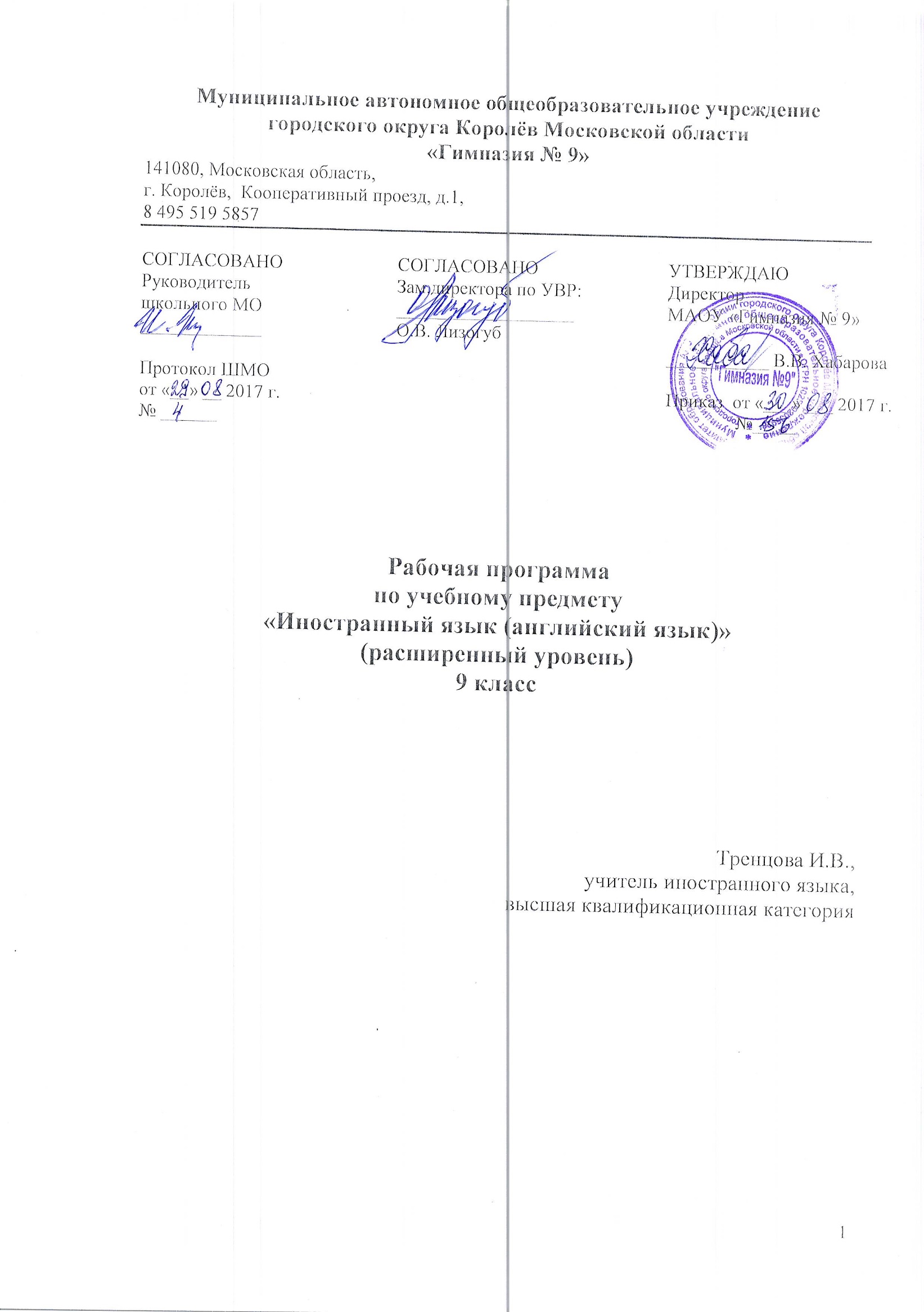 Изучение английского языка в основной школе направлено на достижение следующих целей:-  формирование и развитие коммуникативной компетенции, понимаемой как способность личности осуществлять межкультурное общение на основе усвоенных языковых и социокультурных знаний, речевых навыков и коммуникативных умений, в совокупности ее составляющих — речевой, языковой, социокультурной, компенсаторной и учебно-познавательной компетенций.-  формирование и развитие языковой компетенции, понимаемой как готовность и способность применять языковые знания (фонетические, орфографические, лексические, грамматические) и навыки оперирования ими для выражения коммуникативного намерения в соответствии с темами, сферами и ситуациями общения, отобранными для общеобразовательной школы; владение новым по сравнению с родным языком способом формирования и формулирования мысли на изучаемом языке.- формирование и развитие речевой компетенции, понимаемой как готовность и способность осуществлять межкультурное общение в четырех видах речевой деятельности (говорении, аудировании, чтении и письменной речи).- формирование и развитие социокультурной компетенции (готовность и способность учащихся строить свое межкультурное общение на основе знания культуры народа страны/стран изучаемого языка, его традиций, менталитета, обычаев в рамках тем, сфер и ситуаций общения, отвечающих опыту, интересам и психологическим особенностям учащихся на разных этапах обучения; сопоставлять родную культуру и культуру страны/стран изучаемого языка, выделять общее и различное в культурах, уметь объяснить эти различия представителям другой культуры, т. е. стать медиатором культур, учитывать социолингвистические факторы коммуникативной ситуации для обеспечения взаимопонимания в процессе общения.)- формирование и развитие компенсаторной компетенции (готовность и способность выходить из затруднительного положения в процессе межкультурного общения, связанного с дефицитом языковых средств, страноведческих знаний, социокультурных норм поведения в обществе, различных сферах жизнедеятельности иноязычного социума.)- формирование и развитие учебно-познавательной компетенции (готовность и способность осуществлять автономное изучение иностранных языков, владение универсальными учебными умениями, специальными учебными навыками и умениями, способами и приемами самостоятельного овладения языком и культурой, в том числе с использованием современных информационных технологий.)- образовательная, воспитательная и развивающая цели обучения английскому языку реализуются в процессе формирования, совершенствования и развития коммуникативной компетенции в единстве ее составляющих.Планируемые предметные результаты освоения рабочей программы «Радужный английский 9»:дальнейшее развитие умений вести диалог этикетного характера, диалог-расспрос, диалог — побуждение к действию. Особое внимание уделяется развитию умения вести диалог — обмен мнениями.начать, поддержать и закончить разговор; поздравить, выразить пожелания и отреагировать на них; вежливо переспросить, выразить согласие/отказ. Объем этикетных диалогов — до 4 реплик с каждой стороны.запрашивать и сообщать информацию (кто? что? как? где? куда? когда? с кем? почему?);подтвердить, возразить; целенаправленно расспрашивать, брать интервью. Объем данных диалогов — до 6 реплик со стороны каждого учащегося.обратиться с просьбой и выразить готовность/отказ ее выполнить;дать совет и принять/не принять его; запретить и объяснить причину;пригласить к действию/взаимодействию и согласиться/ не согласиться принять в нем участие;сделать предложение и выразить согласие/несогласие принять его, объяснить причину. Объем данных диалогов — до 4 реплик со стороны каждого участника общения.кратко высказываться о событиях и фактах, используя основные коммуникативные типы речи (описание, повествование, сообщение, характеристика, рассуждение), эмоционально-оценочные суждения;передавать содержание, основную мысль прочитанного с	опорой на текст; высказываться, делать сообщение в связи с прочитанным и прослушанным текстом; выражать и аргументировать свое отношение к прочитанному/прослушанному; выражать свое мнение по теме, проблеме и аргументировать его.предвосхищать содержание устного текста по началу сообщения и выделять тему, основную мысль текста;выбирать главные факты, опускать второстепенные; выборочно понимать необходимую информацию в сообщениях прагматического характера (объявления, прогноз погоды и пр.) с опорой на языковую догадку, контекст;Чтение с пониманием основного содержания текста осуществляется на несложных аутентичных материалах с ориентацией на предметное содержание для 9 класса, отражающее особенности культуры Великобритании, США. Объем текстов для ознакомительного чтения — до 500 слов без учета артиклей.прогнозировать содержание текста по заголовку; понимать тему и основное содержание текста (на уровне значений и смысла); выделять главные факты из текста, опуская второстепенные; выделять смысловые вехи, основную мысль текста;понимать логику развития смыслов, вычленять причинно-следственные связи в тексте;кратко логично излагать содержание текста; оценивать прочитанное, сопоставлять факты в культурах.полно и точно понимать содержание текста на основе его информационной переработки (языковой и контекстуальной догадки, словообразовательного и грамматического анализа, выборочного перевода, использования словаря, лингвострановедческого и страноведческого комментария);кратко излагать содержание прочитанного; интерпретировать прочитанное — оценивать прочитанное, соотносить со своим опытом, выразить свое мнение.просмотреть аутентичный текст, статью или несколько коротких статей из газеты, журнала, сайтов Интернета и выбрать нужную, интересующую учащихся информацию для дальнейшего ее использования в процессе общения или для расширения знаний по изучаемой теме.делать выписки из текста; составлять план текста;писать поздравления с праздниками, выражать пожелания (объемом до 40 слов, включая адрес);заполнять анкеты, бланки, указывая имя, фамилию, пол, возраст, гражданство, адрес, цель визита при оформлении визы;писать личное письмо без опоры на образец (расспрашивать адресата о его жизни, здоровье, делах, сообщать то же о	себе, своей семье, друзьях, событиях жизни и делах, выражать просьбы и благодарность), используя усвоенный ранее языковой материал и предметные знания по пройденным темам, употребляя необходимые формы речевого этикета. Объем личного письма — 80—90 слов, включая адрес, написанный в соответствии с нормами, принятыми в англоязычных странах.Содержание курса «Радужный английский 9»Изучаемый лексический и грамматический материал группируется вокруг следующих учебных ситуаций: Раздел 1. Средства массовой  информации. (Mass Media: Television. The Printed Page: Books, Magazines, Newspapers.)Раздел 2. Технический прогресс. (Science and Technology.)Раздел 3. Проблемы молодежи. (Teenagers: Their Life and Problems.)Раздел 4. Проблема выбора профессии. (Your Future Life and Career.)Формы организации учебных занятий1.Урок изучения нового материалаУрок - лекцияУрок - беседаУрок с использованием учебного кинофильмаУрок теоретических или практических самостоятельных работ (исследовательского типа)Урок смешанный (сочетание различных видов урока на одном уроке)2. Уроки совершенствования знаний, умений и навыковУрок самостоятельных работУрок практических работУрок – экскурсияПрактикумСеминар3.Урок обобщения и систематизации: 4.Уроки контрольного учета и оценки знаний , умений и навыков:Устная форма проверки (фронтальный, индивидуальный и групповой опрос)письменная проверказачетзачетные практические и лабораторные работыконтрольная ( самостоятельная) работасмешанный урок ( сочетание трех первых видов)5.Комбинированные уроки:На них решаются несколько дидактических задачОсновные виды учебной деятельности•в  говорении— начинать, поддерживать и заканчивать разговор;— поздравлять, выражать пожелания и реагировать на них;— вежливо переспрашивать, выражать согласие/отказ. Речевые умения при ведении диалога-расспроса:— запрашивать и сообщать информацию («кто?», «что?», «как?», «где?», «куда?», «когда?», «с кем?», «почему?»;— подтверждать, возражать;— целенаправленно расспрашивать, брать интервью. Объем данных диалогов — до 6 реплик со стороны каждого учащегося.— обращаться с просьбой и выражать готовность/отказ ее выполнять;— давать совет и принимать/не принимать его;— запрещать и объяснять причину;— приглашать к действию/взаимодействию и соглашаться/не соглашаться принять в нем участие;— делать предложение и выражать согласие/несогласие принимать его, объяснять причину.— кратко высказываться о событиях и фактах, используя основные коммуникативные типы речи (описание, повествование, сообщение, характеристика, рассуждение), эмоционально-оценочные суждения;— передавать содержание, основную мысль прочитанного— высказываться, делать сообщение в связи с прочитанным и прослушанным текстом;— выражать и аргументировать свое отношение к прочитанному/прослушанному;— выражать свое мнение по теме, проблеме и аргументировать его• в аудировании— предвосхищать содержание устного текста по началу сообщения и выделять тему, основную мысль текста;— выбирать главные факты, опускать второстепенные;— выборочно понимать необходимую информацию в сообщениях прагматического характера (объявления, прогноз погоды и пр.) с опорой на языковую догадку, контекст;— игнорировать незнакомый языковой материал, несущественный для понимания.• в чтении— понимать тему и основное содержание текста (на уровне фактов и смыслов);— выделять главные факты из текста, опуская второстепенные;— выделять смысловые вехи, основную мысль текста;— понимать логику развития смыслов, вычленять причинно-следственные связи в тексте;— кратко, логично излагать содержание текста;— оценивать прочитанное, сопоставлять факты.—полно и точно понимать содержание текста на основе его информационной переработки (языковой и контекстуальной догадки, словообразовательного и грамматического анализа, выборочного перевода, использования словаря, лингвострановедческого и страноведческого комментария);— кратко излагать содержание прочитанного;— интерпретировать прочитанное — оценивать прочитанное, выражать свое мнение, соотносить со своим опытом.•в письме— делать выписки из текста;— составлять план текста;— писать поздравления с праздниками, выражать пожелания (объем — до 40 слов, включая адрес);— заполнять анкеты, бланки, указывая имя, фамилию, пол, возраст, гражданство, адрес, цель визита (при оформлении визы);— писать личное письмо без опоры на образец (расспрашивать адресата о его жизни, здоровье, делах, сообщать то же о себе, своей семье, друзьях, событиях в жизни и делах, выражать просьбы и благодарность), используя усвоенный ранее языковой материал и предметные знания по пройденным темам, употребляя необходимые формы речевого этикетаТематическое планирование:Календарно-тематическое планирование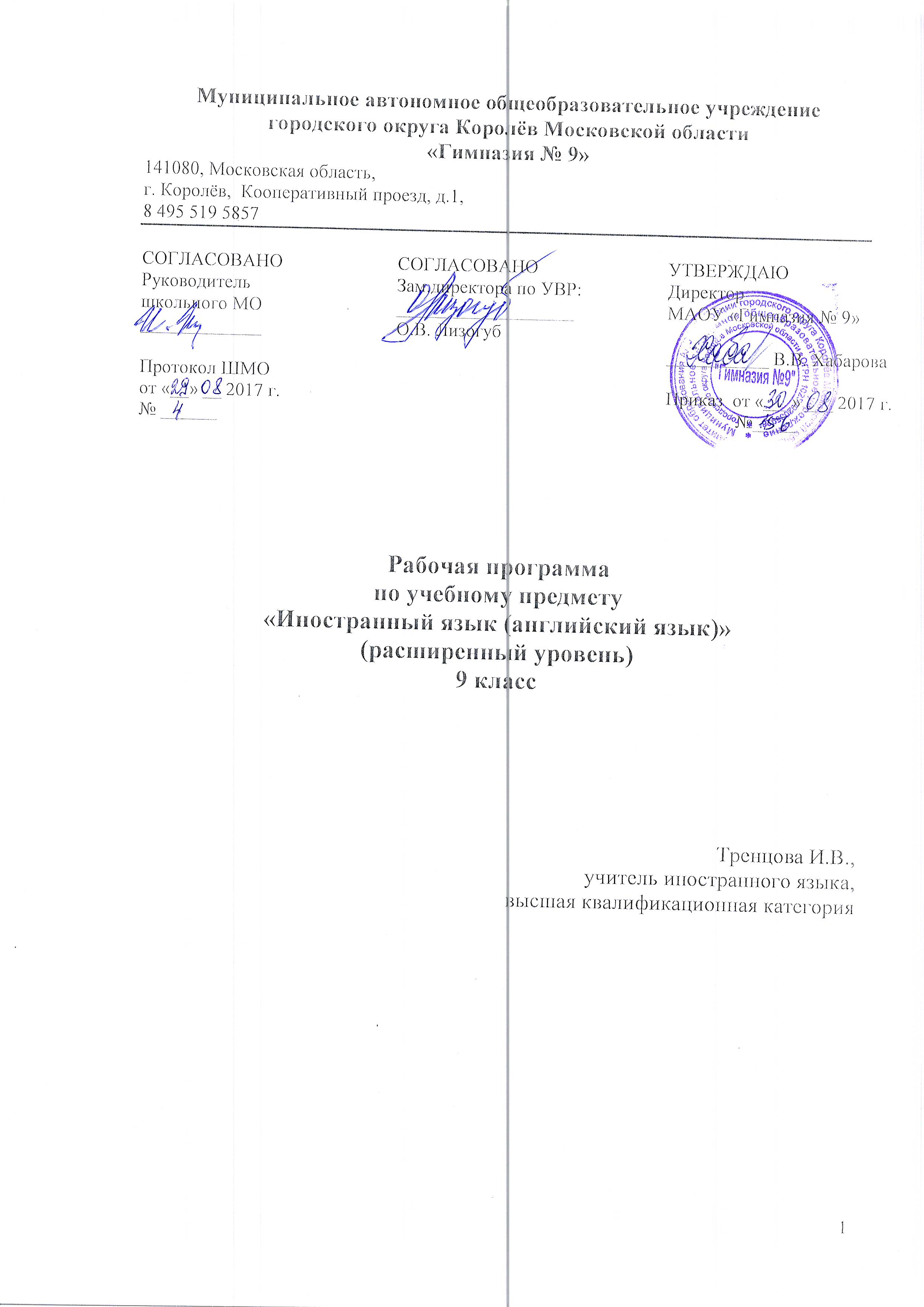 № п/пДатаТемаХарактеристика основных видов деятельности ученикаОсновные понятия темыПредметные результаты1 четверть Unit1 Mass media(radio,television,the Intenet)Unit1 Mass media(radio,television,the Intenet)1 1 неделя сентябряРазные виды Mass media.Практика устной речиУчащиеся:
• воспринимают на слух, разучивают и поют популярную песню;
• знакомятся с творчеством группы АВВА;
• отвечают на вопросы о популярных средствах массовой информации;
• проводят опрос среди одноклассников, определяют их любимые телевизионные программы;
• совершенствуют навыки использования в речи present progressive passive и past progressive passive;
• переводят предложения с английского языка на русский;
• читают тексты и соотносят их содержание с заголовками;
• дополняют предложения верными предлогами/глагольными формами/подходящими лексическими единицами;
совершенствуют навыки использования в речи past perfect passive и past progressive passive;
• осуществляют перенос ранее приобретенных знаний о языковой системе английского языка на новые грамматические категории;
• составляют развернутые диалоги на основе диалога-образца;
• составляют развернутое монологическое высказывание аргументативного характера;
• совершенствуют орфографические навыки;
• соотносят содержание текста для чтения с имеющимися утверждениями;
• высказывают собственное мнение о современном телевидении на основе информации текста для чтения;
• догадываются о значениях незнакомых слов на основе контекста;
• составляют развернутые монологические высказывания о телевизионных программах на основе плана;
• используют префиксы un-, non-, in-, im-, il-, ir- для образования новых слов;
• выполняют задания на словообразование;
• составляют свободные монологические высказывания о своем отношении к Интернету;
• знакомятся с особенностями образования форм множественного числа слов medium, datum, используют данные
лексические единицы в речи; овладевают языковыми средствами, позволяющими вежливо поправить собеседника и высказать свою точку зрения в ходе диалога, используют их в речи;
• знакомятся с правилами оформления личного письма,используют их при написании собственных писем;
• пишут личные письма;
• знакомятся с общепринятыми аббревиациями, используемыми в электронной переписке;
• участвуют в дискуссии о достоинствах и недостатках Интернета как средства массовой информации;
• пишут диктант на лексический материал блока;
• выполняют проектное задание;
• самостоятельно оценивают свои учебные достижения;
• выполняют задания, приближенные к формату ГИАPresent progessive passive/past progressive passive present perfect passive past perfect passive                                                                                                                                                                    некоторые неисчисляемые существительные
Чтение:
Выпускник научится:
· читать и понимать основное содержание несложных аутентичных текстов, содержащие отдельные неизученные
языковые явления;
· читать и находить в несложных аутентичных текстах, содержащих отдельные неизученные языковые явления,
нужную/интересующую/ запрашиваемую информацию, представленную в явном и в неявном виде;
· читать и полностью понимать несложные аутентичные тексты, построенные на изученном языковом материале;
· выразительно читать вслух небольшие построенные на изученном языковом материале аутентичные тексты,
демонстрируя понимание прочитанного.
Выпускник получит возможность научиться:
· устанавливать причинно-следственную взаимосвязь фактов и событий, изложенных в несложном
аутентичном тексте;
· восстанавливать текст из разрозненных абзацев или путем добавления выпущенных фрагментов.
Письменная речь
Выпускник научится:
· заполнять анкеты и формуляры, сообщая о себе основные сведения (имя, фамилия, пол, возраст, гражданство,
национальность, адрес и т. д.);
· писать короткие поздравления с днем рождения и другими праздниками, с употреблением формул речевого
этикета, принятых в стране изучаемого языка, выражать пожелания (объемом 30–40 слов, включая адрес);
· писать личное письмо в ответ на письмо-стимул с употреблением формул речевого этикета, принятых в стране
изучаемого языка: сообщать краткие сведения о себе и запрашивать аналогичную информацию о друге по переписке;
выражать благодарность, извинения, просьбу; давать совет и т. д. (объемом 100–120 слов, включая адрес);
· писать небольшие письменные высказывания с опорой на образец/ план.
Выпускник получит возможность научиться:
· делать краткие выписки из текста с целью их использования в собственных устных высказываниях;
· писать электронное письмо (e-mail) зарубежному другу в ответ на электронное письмо-стимул;
· составлять план/ тезисы устного или письменного сообщения;
· кратко излагать в письменном виде результаты проектной деятельности;
· писать небольшое письменное высказывание с опорой на нелинейный текст (таблицы, диаграммы и т. п.).
Аудирование
Выпускник научится:
· воспринимать на слух и понимать основное содержание несложных аутентичных текстов, содержащих
некоторое количество неизученных языковых явлений;
· воспринимать на слух и понимать нужную/интересующую/ запрашиваемую информацию в аутентичных
текстах, содержащих как изученные языковые явления, так и некоторое количество неизученных языковых явлений.
Выпускник получит возможность научиться:
· выделять основную тему в воспринимаемом на слух тексте;
· использовать контекстуальную или языковую догадку при восприятии на слух текстов, содержащих
незнакомые слова.
Коммуникативные умения
Говорение.Диалогическая речь
Выпускник научится:
· вести диалог (диалог этикетного характера, диалог–-расспрос, диалог побуждение к действию;
комбинированный диалог) в стандартных ситуациях неофициального общения в рамках освоенной тематики, соблюдая
нормы речевого этикета, принятые в стране изучаемого языка.
Выпускник получит возможность научиться:
· вести диалог-обмен мнениями;
· брать и давать интервью;
· вести диалог-расспрос на основе нелинейного текста (таблицы, диаграммы и т. д.).
Говорение. Монологическая речь
Выпускник научится:
· строить связное монологическое высказывание с опорой на зрительную наглядность и/или вербальные опоры
(ключевые слова, план, вопросы) в рамках освоенной тематики;
· описывать события с опорой на зрительную наглядность и/или вербальную опору (ключевые слова, план,
вопросы);
· давать краткую характеристику реальных людей и литературных персонажей;
· передавать основное содержание прочитанного текста с опорой или без опоры на текст, ключевые слова/ план/
вопросы;
· описывать картинку/ фото с опорой или без опоры на ключевые слова/ план/ вопросы.
Выпускник получит возможность научиться:
· делать сообщение на заданную тему на основе прочитанного;
· комментировать факты из прочитанного/ прослушанного текста, выражать и аргументировать свое
отношение к прочитанному/ прослушанному;
· кратко высказываться без предварительной подготовки на заданную тему в соответствии с предложенной
ситуацией общения;2 1 неделя сентябряPresent progressive passive/past progressive passiveУчащиеся:
• воспринимают на слух, разучивают и поют популярную песню;
• знакомятся с творчеством группы АВВА;
• отвечают на вопросы о популярных средствах массовой информации;
• проводят опрос среди одноклассников, определяют их любимые телевизионные программы;
• совершенствуют навыки использования в речи present progressive passive и past progressive passive;
• переводят предложения с английского языка на русский;
• читают тексты и соотносят их содержание с заголовками;
• дополняют предложения верными предлогами/глагольными формами/подходящими лексическими единицами;
совершенствуют навыки использования в речи past perfect passive и past progressive passive;
• осуществляют перенос ранее приобретенных знаний о языковой системе английского языка на новые грамматические категории;
• составляют развернутые диалоги на основе диалога-образца;
• составляют развернутое монологическое высказывание аргументативного характера;
• совершенствуют орфографические навыки;
• соотносят содержание текста для чтения с имеющимися утверждениями;
• высказывают собственное мнение о современном телевидении на основе информации текста для чтения;
• догадываются о значениях незнакомых слов на основе контекста;
• составляют развернутые монологические высказывания о телевизионных программах на основе плана;
• используют префиксы un-, non-, in-, im-, il-, ir- для образования новых слов;
• выполняют задания на словообразование;
• составляют свободные монологические высказывания о своем отношении к Интернету;
• знакомятся с особенностями образования форм множественного числа слов medium, datum, используют данные
лексические единицы в речи; овладевают языковыми средствами, позволяющими вежливо поправить собеседника и высказать свою точку зрения в ходе диалога, используют их в речи;
• знакомятся с правилами оформления личного письма,используют их при написании собственных писем;
• пишут личные письма;
• знакомятся с общепринятыми аббревиациями, используемыми в электронной переписке;
• участвуют в дискуссии о достоинствах и недостатках Интернета как средства массовой информации;
• пишут диктант на лексический материал блока;
• выполняют проектное задание;
• самостоятельно оценивают свои учебные достижения;
• выполняют задания, приближенные к формату ГИАPresent progessive passive/past progressive passive present perfect passive past perfect passive                                                                                                                                                                    некоторые неисчисляемые существительные
Чтение:
Выпускник научится:
· читать и понимать основное содержание несложных аутентичных текстов, содержащие отдельные неизученные
языковые явления;
· читать и находить в несложных аутентичных текстах, содержащих отдельные неизученные языковые явления,
нужную/интересующую/ запрашиваемую информацию, представленную в явном и в неявном виде;
· читать и полностью понимать несложные аутентичные тексты, построенные на изученном языковом материале;
· выразительно читать вслух небольшие построенные на изученном языковом материале аутентичные тексты,
демонстрируя понимание прочитанного.
Выпускник получит возможность научиться:
· устанавливать причинно-следственную взаимосвязь фактов и событий, изложенных в несложном
аутентичном тексте;
· восстанавливать текст из разрозненных абзацев или путем добавления выпущенных фрагментов.
Письменная речь
Выпускник научится:
· заполнять анкеты и формуляры, сообщая о себе основные сведения (имя, фамилия, пол, возраст, гражданство,
национальность, адрес и т. д.);
· писать короткие поздравления с днем рождения и другими праздниками, с употреблением формул речевого
этикета, принятых в стране изучаемого языка, выражать пожелания (объемом 30–40 слов, включая адрес);
· писать личное письмо в ответ на письмо-стимул с употреблением формул речевого этикета, принятых в стране
изучаемого языка: сообщать краткие сведения о себе и запрашивать аналогичную информацию о друге по переписке;
выражать благодарность, извинения, просьбу; давать совет и т. д. (объемом 100–120 слов, включая адрес);
· писать небольшие письменные высказывания с опорой на образец/ план.
Выпускник получит возможность научиться:
· делать краткие выписки из текста с целью их использования в собственных устных высказываниях;
· писать электронное письмо (e-mail) зарубежному другу в ответ на электронное письмо-стимул;
· составлять план/ тезисы устного или письменного сообщения;
· кратко излагать в письменном виде результаты проектной деятельности;
· писать небольшое письменное высказывание с опорой на нелинейный текст (таблицы, диаграммы и т. п.).
Аудирование
Выпускник научится:
· воспринимать на слух и понимать основное содержание несложных аутентичных текстов, содержащих
некоторое количество неизученных языковых явлений;
· воспринимать на слух и понимать нужную/интересующую/ запрашиваемую информацию в аутентичных
текстах, содержащих как изученные языковые явления, так и некоторое количество неизученных языковых явлений.
Выпускник получит возможность научиться:
· выделять основную тему в воспринимаемом на слух тексте;
· использовать контекстуальную или языковую догадку при восприятии на слух текстов, содержащих
незнакомые слова.
Коммуникативные умения
Говорение.Диалогическая речь
Выпускник научится:
· вести диалог (диалог этикетного характера, диалог–-расспрос, диалог побуждение к действию;
комбинированный диалог) в стандартных ситуациях неофициального общения в рамках освоенной тематики, соблюдая
нормы речевого этикета, принятые в стране изучаемого языка.
Выпускник получит возможность научиться:
· вести диалог-обмен мнениями;
· брать и давать интервью;
· вести диалог-расспрос на основе нелинейного текста (таблицы, диаграммы и т. д.).
Говорение. Монологическая речь
Выпускник научится:
· строить связное монологическое высказывание с опорой на зрительную наглядность и/или вербальные опоры
(ключевые слова, план, вопросы) в рамках освоенной тематики;
· описывать события с опорой на зрительную наглядность и/или вербальную опору (ключевые слова, план,
вопросы);
· давать краткую характеристику реальных людей и литературных персонажей;
· передавать основное содержание прочитанного текста с опорой или без опоры на текст, ключевые слова/ план/
вопросы;
· описывать картинку/ фото с опорой или без опоры на ключевые слова/ план/ вопросы.
Выпускник получит возможность научиться:
· делать сообщение на заданную тему на основе прочитанного;
· комментировать факты из прочитанного/ прослушанного текста, выражать и аргументировать свое
отношение к прочитанному/ прослушанному;
· кратко высказываться без предварительной подготовки на заданную тему в соответствии с предложенной
ситуацией общения;3 1 неделя сентябряТелевидение в жизни людей. Развитие навыков говорения.Учащиеся:
• воспринимают на слух, разучивают и поют популярную песню;
• знакомятся с творчеством группы АВВА;
• отвечают на вопросы о популярных средствах массовой информации;
• проводят опрос среди одноклассников, определяют их любимые телевизионные программы;
• совершенствуют навыки использования в речи present progressive passive и past progressive passive;
• переводят предложения с английского языка на русский;
• читают тексты и соотносят их содержание с заголовками;
• дополняют предложения верными предлогами/глагольными формами/подходящими лексическими единицами;
совершенствуют навыки использования в речи past perfect passive и past progressive passive;
• осуществляют перенос ранее приобретенных знаний о языковой системе английского языка на новые грамматические категории;
• составляют развернутые диалоги на основе диалога-образца;
• составляют развернутое монологическое высказывание аргументативного характера;
• совершенствуют орфографические навыки;
• соотносят содержание текста для чтения с имеющимися утверждениями;
• высказывают собственное мнение о современном телевидении на основе информации текста для чтения;
• догадываются о значениях незнакомых слов на основе контекста;
• составляют развернутые монологические высказывания о телевизионных программах на основе плана;
• используют префиксы un-, non-, in-, im-, il-, ir- для образования новых слов;
• выполняют задания на словообразование;
• составляют свободные монологические высказывания о своем отношении к Интернету;
• знакомятся с особенностями образования форм множественного числа слов medium, datum, используют данные
лексические единицы в речи; овладевают языковыми средствами, позволяющими вежливо поправить собеседника и высказать свою точку зрения в ходе диалога, используют их в речи;
• знакомятся с правилами оформления личного письма,используют их при написании собственных писем;
• пишут личные письма;
• знакомятся с общепринятыми аббревиациями, используемыми в электронной переписке;
• участвуют в дискуссии о достоинствах и недостатках Интернета как средства массовой информации;
• пишут диктант на лексический материал блока;
• выполняют проектное задание;
• самостоятельно оценивают свои учебные достижения;
• выполняют задания, приближенные к формату ГИАPresent progessive passive/past progressive passive present perfect passive past perfect passive                                                                                                                                                                    некоторые неисчисляемые существительные
Чтение:
Выпускник научится:
· читать и понимать основное содержание несложных аутентичных текстов, содержащие отдельные неизученные
языковые явления;
· читать и находить в несложных аутентичных текстах, содержащих отдельные неизученные языковые явления,
нужную/интересующую/ запрашиваемую информацию, представленную в явном и в неявном виде;
· читать и полностью понимать несложные аутентичные тексты, построенные на изученном языковом материале;
· выразительно читать вслух небольшие построенные на изученном языковом материале аутентичные тексты,
демонстрируя понимание прочитанного.
Выпускник получит возможность научиться:
· устанавливать причинно-следственную взаимосвязь фактов и событий, изложенных в несложном
аутентичном тексте;
· восстанавливать текст из разрозненных абзацев или путем добавления выпущенных фрагментов.
Письменная речь
Выпускник научится:
· заполнять анкеты и формуляры, сообщая о себе основные сведения (имя, фамилия, пол, возраст, гражданство,
национальность, адрес и т. д.);
· писать короткие поздравления с днем рождения и другими праздниками, с употреблением формул речевого
этикета, принятых в стране изучаемого языка, выражать пожелания (объемом 30–40 слов, включая адрес);
· писать личное письмо в ответ на письмо-стимул с употреблением формул речевого этикета, принятых в стране
изучаемого языка: сообщать краткие сведения о себе и запрашивать аналогичную информацию о друге по переписке;
выражать благодарность, извинения, просьбу; давать совет и т. д. (объемом 100–120 слов, включая адрес);
· писать небольшие письменные высказывания с опорой на образец/ план.
Выпускник получит возможность научиться:
· делать краткие выписки из текста с целью их использования в собственных устных высказываниях;
· писать электронное письмо (e-mail) зарубежному другу в ответ на электронное письмо-стимул;
· составлять план/ тезисы устного или письменного сообщения;
· кратко излагать в письменном виде результаты проектной деятельности;
· писать небольшое письменное высказывание с опорой на нелинейный текст (таблицы, диаграммы и т. п.).
Аудирование
Выпускник научится:
· воспринимать на слух и понимать основное содержание несложных аутентичных текстов, содержащих
некоторое количество неизученных языковых явлений;
· воспринимать на слух и понимать нужную/интересующую/ запрашиваемую информацию в аутентичных
текстах, содержащих как изученные языковые явления, так и некоторое количество неизученных языковых явлений.
Выпускник получит возможность научиться:
· выделять основную тему в воспринимаемом на слух тексте;
· использовать контекстуальную или языковую догадку при восприятии на слух текстов, содержащих
незнакомые слова.
Коммуникативные умения
Говорение.Диалогическая речь
Выпускник научится:
· вести диалог (диалог этикетного характера, диалог–-расспрос, диалог побуждение к действию;
комбинированный диалог) в стандартных ситуациях неофициального общения в рамках освоенной тематики, соблюдая
нормы речевого этикета, принятые в стране изучаемого языка.
Выпускник получит возможность научиться:
· вести диалог-обмен мнениями;
· брать и давать интервью;
· вести диалог-расспрос на основе нелинейного текста (таблицы, диаграммы и т. д.).
Говорение. Монологическая речь
Выпускник научится:
· строить связное монологическое высказывание с опорой на зрительную наглядность и/или вербальные опоры
(ключевые слова, план, вопросы) в рамках освоенной тематики;
· описывать события с опорой на зрительную наглядность и/или вербальную опору (ключевые слова, план,
вопросы);
· давать краткую характеристику реальных людей и литературных персонажей;
· передавать основное содержание прочитанного текста с опорой или без опоры на текст, ключевые слова/ план/
вопросы;
· описывать картинку/ фото с опорой или без опоры на ключевые слова/ план/ вопросы.
Выпускник получит возможность научиться:
· делать сообщение на заданную тему на основе прочитанного;
· комментировать факты из прочитанного/ прослушанного текста, выражать и аргументировать свое
отношение к прочитанному/ прослушанному;
· кратко высказываться без предварительной подготовки на заданную тему в соответствии с предложенной
ситуацией общения;4 1 неделя сентябряВведение новой лексики по теме « Телевидение»Учащиеся:
• воспринимают на слух, разучивают и поют популярную песню;
• знакомятся с творчеством группы АВВА;
• отвечают на вопросы о популярных средствах массовой информации;
• проводят опрос среди одноклассников, определяют их любимые телевизионные программы;
• совершенствуют навыки использования в речи present progressive passive и past progressive passive;
• переводят предложения с английского языка на русский;
• читают тексты и соотносят их содержание с заголовками;
• дополняют предложения верными предлогами/глагольными формами/подходящими лексическими единицами;
совершенствуют навыки использования в речи past perfect passive и past progressive passive;
• осуществляют перенос ранее приобретенных знаний о языковой системе английского языка на новые грамматические категории;
• составляют развернутые диалоги на основе диалога-образца;
• составляют развернутое монологическое высказывание аргументативного характера;
• совершенствуют орфографические навыки;
• соотносят содержание текста для чтения с имеющимися утверждениями;
• высказывают собственное мнение о современном телевидении на основе информации текста для чтения;
• догадываются о значениях незнакомых слов на основе контекста;
• составляют развернутые монологические высказывания о телевизионных программах на основе плана;
• используют префиксы un-, non-, in-, im-, il-, ir- для образования новых слов;
• выполняют задания на словообразование;
• составляют свободные монологические высказывания о своем отношении к Интернету;
• знакомятся с особенностями образования форм множественного числа слов medium, datum, используют данные
лексические единицы в речи; овладевают языковыми средствами, позволяющими вежливо поправить собеседника и высказать свою точку зрения в ходе диалога, используют их в речи;
• знакомятся с правилами оформления личного письма,используют их при написании собственных писем;
• пишут личные письма;
• знакомятся с общепринятыми аббревиациями, используемыми в электронной переписке;
• участвуют в дискуссии о достоинствах и недостатках Интернета как средства массовой информации;
• пишут диктант на лексический материал блока;
• выполняют проектное задание;
• самостоятельно оценивают свои учебные достижения;
• выполняют задания, приближенные к формату ГИАPresent progessive passive/past progressive passive present perfect passive past perfect passive                                                                                                                                                                    некоторые неисчисляемые существительные
Чтение:
Выпускник научится:
· читать и понимать основное содержание несложных аутентичных текстов, содержащие отдельные неизученные
языковые явления;
· читать и находить в несложных аутентичных текстах, содержащих отдельные неизученные языковые явления,
нужную/интересующую/ запрашиваемую информацию, представленную в явном и в неявном виде;
· читать и полностью понимать несложные аутентичные тексты, построенные на изученном языковом материале;
· выразительно читать вслух небольшие построенные на изученном языковом материале аутентичные тексты,
демонстрируя понимание прочитанного.
Выпускник получит возможность научиться:
· устанавливать причинно-следственную взаимосвязь фактов и событий, изложенных в несложном
аутентичном тексте;
· восстанавливать текст из разрозненных абзацев или путем добавления выпущенных фрагментов.
Письменная речь
Выпускник научится:
· заполнять анкеты и формуляры, сообщая о себе основные сведения (имя, фамилия, пол, возраст, гражданство,
национальность, адрес и т. д.);
· писать короткие поздравления с днем рождения и другими праздниками, с употреблением формул речевого
этикета, принятых в стране изучаемого языка, выражать пожелания (объемом 30–40 слов, включая адрес);
· писать личное письмо в ответ на письмо-стимул с употреблением формул речевого этикета, принятых в стране
изучаемого языка: сообщать краткие сведения о себе и запрашивать аналогичную информацию о друге по переписке;
выражать благодарность, извинения, просьбу; давать совет и т. д. (объемом 100–120 слов, включая адрес);
· писать небольшие письменные высказывания с опорой на образец/ план.
Выпускник получит возможность научиться:
· делать краткие выписки из текста с целью их использования в собственных устных высказываниях;
· писать электронное письмо (e-mail) зарубежному другу в ответ на электронное письмо-стимул;
· составлять план/ тезисы устного или письменного сообщения;
· кратко излагать в письменном виде результаты проектной деятельности;
· писать небольшое письменное высказывание с опорой на нелинейный текст (таблицы, диаграммы и т. п.).
Аудирование
Выпускник научится:
· воспринимать на слух и понимать основное содержание несложных аутентичных текстов, содержащих
некоторое количество неизученных языковых явлений;
· воспринимать на слух и понимать нужную/интересующую/ запрашиваемую информацию в аутентичных
текстах, содержащих как изученные языковые явления, так и некоторое количество неизученных языковых явлений.
Выпускник получит возможность научиться:
· выделять основную тему в воспринимаемом на слух тексте;
· использовать контекстуальную или языковую догадку при восприятии на слух текстов, содержащих
незнакомые слова.
Коммуникативные умения
Говорение.Диалогическая речь
Выпускник научится:
· вести диалог (диалог этикетного характера, диалог–-расспрос, диалог побуждение к действию;
комбинированный диалог) в стандартных ситуациях неофициального общения в рамках освоенной тематики, соблюдая
нормы речевого этикета, принятые в стране изучаемого языка.
Выпускник получит возможность научиться:
· вести диалог-обмен мнениями;
· брать и давать интервью;
· вести диалог-расспрос на основе нелинейного текста (таблицы, диаграммы и т. д.).
Говорение. Монологическая речь
Выпускник научится:
· строить связное монологическое высказывание с опорой на зрительную наглядность и/или вербальные опоры
(ключевые слова, план, вопросы) в рамках освоенной тематики;
· описывать события с опорой на зрительную наглядность и/или вербальную опору (ключевые слова, план,
вопросы);
· давать краткую характеристику реальных людей и литературных персонажей;
· передавать основное содержание прочитанного текста с опорой или без опоры на текст, ключевые слова/ план/
вопросы;
· описывать картинку/ фото с опорой или без опоры на ключевые слова/ план/ вопросы.
Выпускник получит возможность научиться:
· делать сообщение на заданную тему на основе прочитанного;
· комментировать факты из прочитанного/ прослушанного текста, выражать и аргументировать свое
отношение к прочитанному/ прослушанному;
· кратко высказываться без предварительной подготовки на заданную тему в соответствии с предложенной
ситуацией общения;5 2 неделя сентябряАктивизация лексики и грамматикиУчащиеся:
• воспринимают на слух, разучивают и поют популярную песню;
• знакомятся с творчеством группы АВВА;
• отвечают на вопросы о популярных средствах массовой информации;
• проводят опрос среди одноклассников, определяют их любимые телевизионные программы;
• совершенствуют навыки использования в речи present progressive passive и past progressive passive;
• переводят предложения с английского языка на русский;
• читают тексты и соотносят их содержание с заголовками;
• дополняют предложения верными предлогами/глагольными формами/подходящими лексическими единицами;
совершенствуют навыки использования в речи past perfect passive и past progressive passive;
• осуществляют перенос ранее приобретенных знаний о языковой системе английского языка на новые грамматические категории;
• составляют развернутые диалоги на основе диалога-образца;
• составляют развернутое монологическое высказывание аргументативного характера;
• совершенствуют орфографические навыки;
• соотносят содержание текста для чтения с имеющимися утверждениями;
• высказывают собственное мнение о современном телевидении на основе информации текста для чтения;
• догадываются о значениях незнакомых слов на основе контекста;
• составляют развернутые монологические высказывания о телевизионных программах на основе плана;
• используют префиксы un-, non-, in-, im-, il-, ir- для образования новых слов;
• выполняют задания на словообразование;
• составляют свободные монологические высказывания о своем отношении к Интернету;
• знакомятся с особенностями образования форм множественного числа слов medium, datum, используют данные
лексические единицы в речи; овладевают языковыми средствами, позволяющими вежливо поправить собеседника и высказать свою точку зрения в ходе диалога, используют их в речи;
• знакомятся с правилами оформления личного письма,используют их при написании собственных писем;
• пишут личные письма;
• знакомятся с общепринятыми аббревиациями, используемыми в электронной переписке;
• участвуют в дискуссии о достоинствах и недостатках Интернета как средства массовой информации;
• пишут диктант на лексический материал блока;
• выполняют проектное задание;
• самостоятельно оценивают свои учебные достижения;
• выполняют задания, приближенные к формату ГИАPresent progessive passive/past progressive passive present perfect passive past perfect passive                                                                                                                                                                    некоторые неисчисляемые существительные
Чтение:
Выпускник научится:
· читать и понимать основное содержание несложных аутентичных текстов, содержащие отдельные неизученные
языковые явления;
· читать и находить в несложных аутентичных текстах, содержащих отдельные неизученные языковые явления,
нужную/интересующую/ запрашиваемую информацию, представленную в явном и в неявном виде;
· читать и полностью понимать несложные аутентичные тексты, построенные на изученном языковом материале;
· выразительно читать вслух небольшие построенные на изученном языковом материале аутентичные тексты,
демонстрируя понимание прочитанного.
Выпускник получит возможность научиться:
· устанавливать причинно-следственную взаимосвязь фактов и событий, изложенных в несложном
аутентичном тексте;
· восстанавливать текст из разрозненных абзацев или путем добавления выпущенных фрагментов.
Письменная речь
Выпускник научится:
· заполнять анкеты и формуляры, сообщая о себе основные сведения (имя, фамилия, пол, возраст, гражданство,
национальность, адрес и т. д.);
· писать короткие поздравления с днем рождения и другими праздниками, с употреблением формул речевого
этикета, принятых в стране изучаемого языка, выражать пожелания (объемом 30–40 слов, включая адрес);
· писать личное письмо в ответ на письмо-стимул с употреблением формул речевого этикета, принятых в стране
изучаемого языка: сообщать краткие сведения о себе и запрашивать аналогичную информацию о друге по переписке;
выражать благодарность, извинения, просьбу; давать совет и т. д. (объемом 100–120 слов, включая адрес);
· писать небольшие письменные высказывания с опорой на образец/ план.
Выпускник получит возможность научиться:
· делать краткие выписки из текста с целью их использования в собственных устных высказываниях;
· писать электронное письмо (e-mail) зарубежному другу в ответ на электронное письмо-стимул;
· составлять план/ тезисы устного или письменного сообщения;
· кратко излагать в письменном виде результаты проектной деятельности;
· писать небольшое письменное высказывание с опорой на нелинейный текст (таблицы, диаграммы и т. п.).
Аудирование
Выпускник научится:
· воспринимать на слух и понимать основное содержание несложных аутентичных текстов, содержащих
некоторое количество неизученных языковых явлений;
· воспринимать на слух и понимать нужную/интересующую/ запрашиваемую информацию в аутентичных
текстах, содержащих как изученные языковые явления, так и некоторое количество неизученных языковых явлений.
Выпускник получит возможность научиться:
· выделять основную тему в воспринимаемом на слух тексте;
· использовать контекстуальную или языковую догадку при восприятии на слух текстов, содержащих
незнакомые слова.
Коммуникативные умения
Говорение.Диалогическая речь
Выпускник научится:
· вести диалог (диалог этикетного характера, диалог–-расспрос, диалог побуждение к действию;
комбинированный диалог) в стандартных ситуациях неофициального общения в рамках освоенной тематики, соблюдая
нормы речевого этикета, принятые в стране изучаемого языка.
Выпускник получит возможность научиться:
· вести диалог-обмен мнениями;
· брать и давать интервью;
· вести диалог-расспрос на основе нелинейного текста (таблицы, диаграммы и т. д.).
Говорение. Монологическая речь
Выпускник научится:
· строить связное монологическое высказывание с опорой на зрительную наглядность и/или вербальные опоры
(ключевые слова, план, вопросы) в рамках освоенной тематики;
· описывать события с опорой на зрительную наглядность и/или вербальную опору (ключевые слова, план,
вопросы);
· давать краткую характеристику реальных людей и литературных персонажей;
· передавать основное содержание прочитанного текста с опорой или без опоры на текст, ключевые слова/ план/
вопросы;
· описывать картинку/ фото с опорой или без опоры на ключевые слова/ план/ вопросы.
Выпускник получит возможность научиться:
· делать сообщение на заданную тему на основе прочитанного;
· комментировать факты из прочитанного/ прослушанного текста, выражать и аргументировать свое
отношение к прочитанному/ прослушанному;
· кратко высказываться без предварительной подготовки на заданную тему в соответствии с предложенной
ситуацией общения;6 2 неделя сентябряКорпорация BBC.Работа с текстомУчащиеся:
• воспринимают на слух, разучивают и поют популярную песню;
• знакомятся с творчеством группы АВВА;
• отвечают на вопросы о популярных средствах массовой информации;
• проводят опрос среди одноклассников, определяют их любимые телевизионные программы;
• совершенствуют навыки использования в речи present progressive passive и past progressive passive;
• переводят предложения с английского языка на русский;
• читают тексты и соотносят их содержание с заголовками;
• дополняют предложения верными предлогами/глагольными формами/подходящими лексическими единицами;
совершенствуют навыки использования в речи past perfect passive и past progressive passive;
• осуществляют перенос ранее приобретенных знаний о языковой системе английского языка на новые грамматические категории;
• составляют развернутые диалоги на основе диалога-образца;
• составляют развернутое монологическое высказывание аргументативного характера;
• совершенствуют орфографические навыки;
• соотносят содержание текста для чтения с имеющимися утверждениями;
• высказывают собственное мнение о современном телевидении на основе информации текста для чтения;
• догадываются о значениях незнакомых слов на основе контекста;
• составляют развернутые монологические высказывания о телевизионных программах на основе плана;
• используют префиксы un-, non-, in-, im-, il-, ir- для образования новых слов;
• выполняют задания на словообразование;
• составляют свободные монологические высказывания о своем отношении к Интернету;
• знакомятся с особенностями образования форм множественного числа слов medium, datum, используют данные
лексические единицы в речи; овладевают языковыми средствами, позволяющими вежливо поправить собеседника и высказать свою точку зрения в ходе диалога, используют их в речи;
• знакомятся с правилами оформления личного письма,используют их при написании собственных писем;
• пишут личные письма;
• знакомятся с общепринятыми аббревиациями, используемыми в электронной переписке;
• участвуют в дискуссии о достоинствах и недостатках Интернета как средства массовой информации;
• пишут диктант на лексический материал блока;
• выполняют проектное задание;
• самостоятельно оценивают свои учебные достижения;
• выполняют задания, приближенные к формату ГИАPresent progessive passive/past progressive passive present perfect passive past perfect passive                                                                                                                                                                    некоторые неисчисляемые существительные
Чтение:
Выпускник научится:
· читать и понимать основное содержание несложных аутентичных текстов, содержащие отдельные неизученные
языковые явления;
· читать и находить в несложных аутентичных текстах, содержащих отдельные неизученные языковые явления,
нужную/интересующую/ запрашиваемую информацию, представленную в явном и в неявном виде;
· читать и полностью понимать несложные аутентичные тексты, построенные на изученном языковом материале;
· выразительно читать вслух небольшие построенные на изученном языковом материале аутентичные тексты,
демонстрируя понимание прочитанного.
Выпускник получит возможность научиться:
· устанавливать причинно-следственную взаимосвязь фактов и событий, изложенных в несложном
аутентичном тексте;
· восстанавливать текст из разрозненных абзацев или путем добавления выпущенных фрагментов.
Письменная речь
Выпускник научится:
· заполнять анкеты и формуляры, сообщая о себе основные сведения (имя, фамилия, пол, возраст, гражданство,
национальность, адрес и т. д.);
· писать короткие поздравления с днем рождения и другими праздниками, с употреблением формул речевого
этикета, принятых в стране изучаемого языка, выражать пожелания (объемом 30–40 слов, включая адрес);
· писать личное письмо в ответ на письмо-стимул с употреблением формул речевого этикета, принятых в стране
изучаемого языка: сообщать краткие сведения о себе и запрашивать аналогичную информацию о друге по переписке;
выражать благодарность, извинения, просьбу; давать совет и т. д. (объемом 100–120 слов, включая адрес);
· писать небольшие письменные высказывания с опорой на образец/ план.
Выпускник получит возможность научиться:
· делать краткие выписки из текста с целью их использования в собственных устных высказываниях;
· писать электронное письмо (e-mail) зарубежному другу в ответ на электронное письмо-стимул;
· составлять план/ тезисы устного или письменного сообщения;
· кратко излагать в письменном виде результаты проектной деятельности;
· писать небольшое письменное высказывание с опорой на нелинейный текст (таблицы, диаграммы и т. п.).
Аудирование
Выпускник научится:
· воспринимать на слух и понимать основное содержание несложных аутентичных текстов, содержащих
некоторое количество неизученных языковых явлений;
· воспринимать на слух и понимать нужную/интересующую/ запрашиваемую информацию в аутентичных
текстах, содержащих как изученные языковые явления, так и некоторое количество неизученных языковых явлений.
Выпускник получит возможность научиться:
· выделять основную тему в воспринимаемом на слух тексте;
· использовать контекстуальную или языковую догадку при восприятии на слух текстов, содержащих
незнакомые слова.
Коммуникативные умения
Говорение.Диалогическая речь
Выпускник научится:
· вести диалог (диалог этикетного характера, диалог–-расспрос, диалог побуждение к действию;
комбинированный диалог) в стандартных ситуациях неофициального общения в рамках освоенной тематики, соблюдая
нормы речевого этикета, принятые в стране изучаемого языка.
Выпускник получит возможность научиться:
· вести диалог-обмен мнениями;
· брать и давать интервью;
· вести диалог-расспрос на основе нелинейного текста (таблицы, диаграммы и т. д.).
Говорение. Монологическая речь
Выпускник научится:
· строить связное монологическое высказывание с опорой на зрительную наглядность и/или вербальные опоры
(ключевые слова, план, вопросы) в рамках освоенной тематики;
· описывать события с опорой на зрительную наглядность и/или вербальную опору (ключевые слова, план,
вопросы);
· давать краткую характеристику реальных людей и литературных персонажей;
· передавать основное содержание прочитанного текста с опорой или без опоры на текст, ключевые слова/ план/
вопросы;
· описывать картинку/ фото с опорой или без опоры на ключевые слова/ план/ вопросы.
Выпускник получит возможность научиться:
· делать сообщение на заданную тему на основе прочитанного;
· комментировать факты из прочитанного/ прослушанного текста, выражать и аргументировать свое
отношение к прочитанному/ прослушанному;
· кратко высказываться без предварительной подготовки на заданную тему в соответствии с предложенной
ситуацией общения;7 2 неделя сентябряPresent Progressive Passive/Past Progressive PassiveУчащиеся:
• воспринимают на слух, разучивают и поют популярную песню;
• знакомятся с творчеством группы АВВА;
• отвечают на вопросы о популярных средствах массовой информации;
• проводят опрос среди одноклассников, определяют их любимые телевизионные программы;
• совершенствуют навыки использования в речи present progressive passive и past progressive passive;
• переводят предложения с английского языка на русский;
• читают тексты и соотносят их содержание с заголовками;
• дополняют предложения верными предлогами/глагольными формами/подходящими лексическими единицами;
совершенствуют навыки использования в речи past perfect passive и past progressive passive;
• осуществляют перенос ранее приобретенных знаний о языковой системе английского языка на новые грамматические категории;
• составляют развернутые диалоги на основе диалога-образца;
• составляют развернутое монологическое высказывание аргументативного характера;
• совершенствуют орфографические навыки;
• соотносят содержание текста для чтения с имеющимися утверждениями;
• высказывают собственное мнение о современном телевидении на основе информации текста для чтения;
• догадываются о значениях незнакомых слов на основе контекста;
• составляют развернутые монологические высказывания о телевизионных программах на основе плана;
• используют префиксы un-, non-, in-, im-, il-, ir- для образования новых слов;
• выполняют задания на словообразование;
• составляют свободные монологические высказывания о своем отношении к Интернету;
• знакомятся с особенностями образования форм множественного числа слов medium, datum, используют данные
лексические единицы в речи; овладевают языковыми средствами, позволяющими вежливо поправить собеседника и высказать свою точку зрения в ходе диалога, используют их в речи;
• знакомятся с правилами оформления личного письма,используют их при написании собственных писем;
• пишут личные письма;
• знакомятся с общепринятыми аббревиациями, используемыми в электронной переписке;
• участвуют в дискуссии о достоинствах и недостатках Интернета как средства массовой информации;
• пишут диктант на лексический материал блока;
• выполняют проектное задание;
• самостоятельно оценивают свои учебные достижения;
• выполняют задания, приближенные к формату ГИАPresent progessive passive/past progressive passive present perfect passive past perfect passive                                                                                                                                                                    некоторые неисчисляемые существительные
Чтение:
Выпускник научится:
· читать и понимать основное содержание несложных аутентичных текстов, содержащие отдельные неизученные
языковые явления;
· читать и находить в несложных аутентичных текстах, содержащих отдельные неизученные языковые явления,
нужную/интересующую/ запрашиваемую информацию, представленную в явном и в неявном виде;
· читать и полностью понимать несложные аутентичные тексты, построенные на изученном языковом материале;
· выразительно читать вслух небольшие построенные на изученном языковом материале аутентичные тексты,
демонстрируя понимание прочитанного.
Выпускник получит возможность научиться:
· устанавливать причинно-следственную взаимосвязь фактов и событий, изложенных в несложном
аутентичном тексте;
· восстанавливать текст из разрозненных абзацев или путем добавления выпущенных фрагментов.
Письменная речь
Выпускник научится:
· заполнять анкеты и формуляры, сообщая о себе основные сведения (имя, фамилия, пол, возраст, гражданство,
национальность, адрес и т. д.);
· писать короткие поздравления с днем рождения и другими праздниками, с употреблением формул речевого
этикета, принятых в стране изучаемого языка, выражать пожелания (объемом 30–40 слов, включая адрес);
· писать личное письмо в ответ на письмо-стимул с употреблением формул речевого этикета, принятых в стране
изучаемого языка: сообщать краткие сведения о себе и запрашивать аналогичную информацию о друге по переписке;
выражать благодарность, извинения, просьбу; давать совет и т. д. (объемом 100–120 слов, включая адрес);
· писать небольшие письменные высказывания с опорой на образец/ план.
Выпускник получит возможность научиться:
· делать краткие выписки из текста с целью их использования в собственных устных высказываниях;
· писать электронное письмо (e-mail) зарубежному другу в ответ на электронное письмо-стимул;
· составлять план/ тезисы устного или письменного сообщения;
· кратко излагать в письменном виде результаты проектной деятельности;
· писать небольшое письменное высказывание с опорой на нелинейный текст (таблицы, диаграммы и т. п.).
Аудирование
Выпускник научится:
· воспринимать на слух и понимать основное содержание несложных аутентичных текстов, содержащих
некоторое количество неизученных языковых явлений;
· воспринимать на слух и понимать нужную/интересующую/ запрашиваемую информацию в аутентичных
текстах, содержащих как изученные языковые явления, так и некоторое количество неизученных языковых явлений.
Выпускник получит возможность научиться:
· выделять основную тему в воспринимаемом на слух тексте;
· использовать контекстуальную или языковую догадку при восприятии на слух текстов, содержащих
незнакомые слова.
Коммуникативные умения
Говорение.Диалогическая речь
Выпускник научится:
· вести диалог (диалог этикетного характера, диалог–-расспрос, диалог побуждение к действию;
комбинированный диалог) в стандартных ситуациях неофициального общения в рамках освоенной тематики, соблюдая
нормы речевого этикета, принятые в стране изучаемого языка.
Выпускник получит возможность научиться:
· вести диалог-обмен мнениями;
· брать и давать интервью;
· вести диалог-расспрос на основе нелинейного текста (таблицы, диаграммы и т. д.).
Говорение. Монологическая речь
Выпускник научится:
· строить связное монологическое высказывание с опорой на зрительную наглядность и/или вербальные опоры
(ключевые слова, план, вопросы) в рамках освоенной тематики;
· описывать события с опорой на зрительную наглядность и/или вербальную опору (ключевые слова, план,
вопросы);
· давать краткую характеристику реальных людей и литературных персонажей;
· передавать основное содержание прочитанного текста с опорой или без опоры на текст, ключевые слова/ план/
вопросы;
· описывать картинку/ фото с опорой или без опоры на ключевые слова/ план/ вопросы.
Выпускник получит возможность научиться:
· делать сообщение на заданную тему на основе прочитанного;
· комментировать факты из прочитанного/ прослушанного текста, выражать и аргументировать свое
отношение к прочитанному/ прослушанному;
· кратко высказываться без предварительной подготовки на заданную тему в соответствии с предложенной
ситуацией общения;8 2 неделя сентябряТелевидение в классе. ОбсуждениеУчащиеся:
• воспринимают на слух, разучивают и поют популярную песню;
• знакомятся с творчеством группы АВВА;
• отвечают на вопросы о популярных средствах массовой информации;
• проводят опрос среди одноклассников, определяют их любимые телевизионные программы;
• совершенствуют навыки использования в речи present progressive passive и past progressive passive;
• переводят предложения с английского языка на русский;
• читают тексты и соотносят их содержание с заголовками;
• дополняют предложения верными предлогами/глагольными формами/подходящими лексическими единицами;
совершенствуют навыки использования в речи past perfect passive и past progressive passive;
• осуществляют перенос ранее приобретенных знаний о языковой системе английского языка на новые грамматические категории;
• составляют развернутые диалоги на основе диалога-образца;
• составляют развернутое монологическое высказывание аргументативного характера;
• совершенствуют орфографические навыки;
• соотносят содержание текста для чтения с имеющимися утверждениями;
• высказывают собственное мнение о современном телевидении на основе информации текста для чтения;
• догадываются о значениях незнакомых слов на основе контекста;
• составляют развернутые монологические высказывания о телевизионных программах на основе плана;
• используют префиксы un-, non-, in-, im-, il-, ir- для образования новых слов;
• выполняют задания на словообразование;
• составляют свободные монологические высказывания о своем отношении к Интернету;
• знакомятся с особенностями образования форм множественного числа слов medium, datum, используют данные
лексические единицы в речи; овладевают языковыми средствами, позволяющими вежливо поправить собеседника и высказать свою точку зрения в ходе диалога, используют их в речи;
• знакомятся с правилами оформления личного письма,используют их при написании собственных писем;
• пишут личные письма;
• знакомятся с общепринятыми аббревиациями, используемыми в электронной переписке;
• участвуют в дискуссии о достоинствах и недостатках Интернета как средства массовой информации;
• пишут диктант на лексический материал блока;
• выполняют проектное задание;
• самостоятельно оценивают свои учебные достижения;
• выполняют задания, приближенные к формату ГИАPresent progessive passive/past progressive passive present perfect passive past perfect passive                                                                                                                                                                    некоторые неисчисляемые существительные
Чтение:
Выпускник научится:
· читать и понимать основное содержание несложных аутентичных текстов, содержащие отдельные неизученные
языковые явления;
· читать и находить в несложных аутентичных текстах, содержащих отдельные неизученные языковые явления,
нужную/интересующую/ запрашиваемую информацию, представленную в явном и в неявном виде;
· читать и полностью понимать несложные аутентичные тексты, построенные на изученном языковом материале;
· выразительно читать вслух небольшие построенные на изученном языковом материале аутентичные тексты,
демонстрируя понимание прочитанного.
Выпускник получит возможность научиться:
· устанавливать причинно-следственную взаимосвязь фактов и событий, изложенных в несложном
аутентичном тексте;
· восстанавливать текст из разрозненных абзацев или путем добавления выпущенных фрагментов.
Письменная речь
Выпускник научится:
· заполнять анкеты и формуляры, сообщая о себе основные сведения (имя, фамилия, пол, возраст, гражданство,
национальность, адрес и т. д.);
· писать короткие поздравления с днем рождения и другими праздниками, с употреблением формул речевого
этикета, принятых в стране изучаемого языка, выражать пожелания (объемом 30–40 слов, включая адрес);
· писать личное письмо в ответ на письмо-стимул с употреблением формул речевого этикета, принятых в стране
изучаемого языка: сообщать краткие сведения о себе и запрашивать аналогичную информацию о друге по переписке;
выражать благодарность, извинения, просьбу; давать совет и т. д. (объемом 100–120 слов, включая адрес);
· писать небольшие письменные высказывания с опорой на образец/ план.
Выпускник получит возможность научиться:
· делать краткие выписки из текста с целью их использования в собственных устных высказываниях;
· писать электронное письмо (e-mail) зарубежному другу в ответ на электронное письмо-стимул;
· составлять план/ тезисы устного или письменного сообщения;
· кратко излагать в письменном виде результаты проектной деятельности;
· писать небольшое письменное высказывание с опорой на нелинейный текст (таблицы, диаграммы и т. п.).
Аудирование
Выпускник научится:
· воспринимать на слух и понимать основное содержание несложных аутентичных текстов, содержащих
некоторое количество неизученных языковых явлений;
· воспринимать на слух и понимать нужную/интересующую/ запрашиваемую информацию в аутентичных
текстах, содержащих как изученные языковые явления, так и некоторое количество неизученных языковых явлений.
Выпускник получит возможность научиться:
· выделять основную тему в воспринимаемом на слух тексте;
· использовать контекстуальную или языковую догадку при восприятии на слух текстов, содержащих
незнакомые слова.
Коммуникативные умения
Говорение.Диалогическая речь
Выпускник научится:
· вести диалог (диалог этикетного характера, диалог–-расспрос, диалог побуждение к действию;
комбинированный диалог) в стандартных ситуациях неофициального общения в рамках освоенной тематики, соблюдая
нормы речевого этикета, принятые в стране изучаемого языка.
Выпускник получит возможность научиться:
· вести диалог-обмен мнениями;
· брать и давать интервью;
· вести диалог-расспрос на основе нелинейного текста (таблицы, диаграммы и т. д.).
Говорение. Монологическая речь
Выпускник научится:
· строить связное монологическое высказывание с опорой на зрительную наглядность и/или вербальные опоры
(ключевые слова, план, вопросы) в рамках освоенной тематики;
· описывать события с опорой на зрительную наглядность и/или вербальную опору (ключевые слова, план,
вопросы);
· давать краткую характеристику реальных людей и литературных персонажей;
· передавать основное содержание прочитанного текста с опорой или без опоры на текст, ключевые слова/ план/
вопросы;
· описывать картинку/ фото с опорой или без опоры на ключевые слова/ план/ вопросы.
Выпускник получит возможность научиться:
· делать сообщение на заданную тему на основе прочитанного;
· комментировать факты из прочитанного/ прослушанного текста, выражать и аргументировать свое
отношение к прочитанному/ прослушанному;
· кратко высказываться без предварительной подготовки на заданную тему в соответствии с предложенной
ситуацией общения;9 3 неделя сентябряУпотребление некоторых неисчисляемых существительныхУчащиеся:
• воспринимают на слух, разучивают и поют популярную песню;
• знакомятся с творчеством группы АВВА;
• отвечают на вопросы о популярных средствах массовой информации;
• проводят опрос среди одноклассников, определяют их любимые телевизионные программы;
• совершенствуют навыки использования в речи present progressive passive и past progressive passive;
• переводят предложения с английского языка на русский;
• читают тексты и соотносят их содержание с заголовками;
• дополняют предложения верными предлогами/глагольными формами/подходящими лексическими единицами;
совершенствуют навыки использования в речи past perfect passive и past progressive passive;
• осуществляют перенос ранее приобретенных знаний о языковой системе английского языка на новые грамматические категории;
• составляют развернутые диалоги на основе диалога-образца;
• составляют развернутое монологическое высказывание аргументативного характера;
• совершенствуют орфографические навыки;
• соотносят содержание текста для чтения с имеющимися утверждениями;
• высказывают собственное мнение о современном телевидении на основе информации текста для чтения;
• догадываются о значениях незнакомых слов на основе контекста;
• составляют развернутые монологические высказывания о телевизионных программах на основе плана;
• используют префиксы un-, non-, in-, im-, il-, ir- для образования новых слов;
• выполняют задания на словообразование;
• составляют свободные монологические высказывания о своем отношении к Интернету;
• знакомятся с особенностями образования форм множественного числа слов medium, datum, используют данные
лексические единицы в речи; овладевают языковыми средствами, позволяющими вежливо поправить собеседника и высказать свою точку зрения в ходе диалога, используют их в речи;
• знакомятся с правилами оформления личного письма,используют их при написании собственных писем;
• пишут личные письма;
• знакомятся с общепринятыми аббревиациями, используемыми в электронной переписке;
• участвуют в дискуссии о достоинствах и недостатках Интернета как средства массовой информации;
• пишут диктант на лексический материал блока;
• выполняют проектное задание;
• самостоятельно оценивают свои учебные достижения;
• выполняют задания, приближенные к формату ГИАPresent progessive passive/past progressive passive present perfect passive past perfect passive                                                                                                                                                                    некоторые неисчисляемые существительные
Чтение:
Выпускник научится:
· читать и понимать основное содержание несложных аутентичных текстов, содержащие отдельные неизученные
языковые явления;
· читать и находить в несложных аутентичных текстах, содержащих отдельные неизученные языковые явления,
нужную/интересующую/ запрашиваемую информацию, представленную в явном и в неявном виде;
· читать и полностью понимать несложные аутентичные тексты, построенные на изученном языковом материале;
· выразительно читать вслух небольшие построенные на изученном языковом материале аутентичные тексты,
демонстрируя понимание прочитанного.
Выпускник получит возможность научиться:
· устанавливать причинно-следственную взаимосвязь фактов и событий, изложенных в несложном
аутентичном тексте;
· восстанавливать текст из разрозненных абзацев или путем добавления выпущенных фрагментов.
Письменная речь
Выпускник научится:
· заполнять анкеты и формуляры, сообщая о себе основные сведения (имя, фамилия, пол, возраст, гражданство,
национальность, адрес и т. д.);
· писать короткие поздравления с днем рождения и другими праздниками, с употреблением формул речевого
этикета, принятых в стране изучаемого языка, выражать пожелания (объемом 30–40 слов, включая адрес);
· писать личное письмо в ответ на письмо-стимул с употреблением формул речевого этикета, принятых в стране
изучаемого языка: сообщать краткие сведения о себе и запрашивать аналогичную информацию о друге по переписке;
выражать благодарность, извинения, просьбу; давать совет и т. д. (объемом 100–120 слов, включая адрес);
· писать небольшие письменные высказывания с опорой на образец/ план.
Выпускник получит возможность научиться:
· делать краткие выписки из текста с целью их использования в собственных устных высказываниях;
· писать электронное письмо (e-mail) зарубежному другу в ответ на электронное письмо-стимул;
· составлять план/ тезисы устного или письменного сообщения;
· кратко излагать в письменном виде результаты проектной деятельности;
· писать небольшое письменное высказывание с опорой на нелинейный текст (таблицы, диаграммы и т. п.).
Аудирование
Выпускник научится:
· воспринимать на слух и понимать основное содержание несложных аутентичных текстов, содержащих
некоторое количество неизученных языковых явлений;
· воспринимать на слух и понимать нужную/интересующую/ запрашиваемую информацию в аутентичных
текстах, содержащих как изученные языковые явления, так и некоторое количество неизученных языковых явлений.
Выпускник получит возможность научиться:
· выделять основную тему в воспринимаемом на слух тексте;
· использовать контекстуальную или языковую догадку при восприятии на слух текстов, содержащих
незнакомые слова.
Коммуникативные умения
Говорение.Диалогическая речь
Выпускник научится:
· вести диалог (диалог этикетного характера, диалог–-расспрос, диалог побуждение к действию;
комбинированный диалог) в стандартных ситуациях неофициального общения в рамках освоенной тематики, соблюдая
нормы речевого этикета, принятые в стране изучаемого языка.
Выпускник получит возможность научиться:
· вести диалог-обмен мнениями;
· брать и давать интервью;
· вести диалог-расспрос на основе нелинейного текста (таблицы, диаграммы и т. д.).
Говорение. Монологическая речь
Выпускник научится:
· строить связное монологическое высказывание с опорой на зрительную наглядность и/или вербальные опоры
(ключевые слова, план, вопросы) в рамках освоенной тематики;
· описывать события с опорой на зрительную наглядность и/или вербальную опору (ключевые слова, план,
вопросы);
· давать краткую характеристику реальных людей и литературных персонажей;
· передавать основное содержание прочитанного текста с опорой или без опоры на текст, ключевые слова/ план/
вопросы;
· описывать картинку/ фото с опорой или без опоры на ключевые слова/ план/ вопросы.
Выпускник получит возможность научиться:
· делать сообщение на заданную тему на основе прочитанного;
· комментировать факты из прочитанного/ прослушанного текста, выражать и аргументировать свое
отношение к прочитанному/ прослушанному;
· кратко высказываться без предварительной подготовки на заданную тему в соответствии с предложенной
ситуацией общения;10 3 неделя сентябряРазвитие навыков диалога «Какую программу посмотреть?»Учащиеся:
• воспринимают на слух, разучивают и поют популярную песню;
• знакомятся с творчеством группы АВВА;
• отвечают на вопросы о популярных средствах массовой информации;
• проводят опрос среди одноклассников, определяют их любимые телевизионные программы;
• совершенствуют навыки использования в речи present progressive passive и past progressive passive;
• переводят предложения с английского языка на русский;
• читают тексты и соотносят их содержание с заголовками;
• дополняют предложения верными предлогами/глагольными формами/подходящими лексическими единицами;
совершенствуют навыки использования в речи past perfect passive и past progressive passive;
• осуществляют перенос ранее приобретенных знаний о языковой системе английского языка на новые грамматические категории;
• составляют развернутые диалоги на основе диалога-образца;
• составляют развернутое монологическое высказывание аргументативного характера;
• совершенствуют орфографические навыки;
• соотносят содержание текста для чтения с имеющимися утверждениями;
• высказывают собственное мнение о современном телевидении на основе информации текста для чтения;
• догадываются о значениях незнакомых слов на основе контекста;
• составляют развернутые монологические высказывания о телевизионных программах на основе плана;
• используют префиксы un-, non-, in-, im-, il-, ir- для образования новых слов;
• выполняют задания на словообразование;
• составляют свободные монологические высказывания о своем отношении к Интернету;
• знакомятся с особенностями образования форм множественного числа слов medium, datum, используют данные
лексические единицы в речи; овладевают языковыми средствами, позволяющими вежливо поправить собеседника и высказать свою точку зрения в ходе диалога, используют их в речи;
• знакомятся с правилами оформления личного письма,используют их при написании собственных писем;
• пишут личные письма;
• знакомятся с общепринятыми аббревиациями, используемыми в электронной переписке;
• участвуют в дискуссии о достоинствах и недостатках Интернета как средства массовой информации;
• пишут диктант на лексический материал блока;
• выполняют проектное задание;
• самостоятельно оценивают свои учебные достижения;
• выполняют задания, приближенные к формату ГИАPresent progessive passive/past progressive passive present perfect passive past perfect passive                                                                                                                                                                    некоторые неисчисляемые существительные
Чтение:
Выпускник научится:
· читать и понимать основное содержание несложных аутентичных текстов, содержащие отдельные неизученные
языковые явления;
· читать и находить в несложных аутентичных текстах, содержащих отдельные неизученные языковые явления,
нужную/интересующую/ запрашиваемую информацию, представленную в явном и в неявном виде;
· читать и полностью понимать несложные аутентичные тексты, построенные на изученном языковом материале;
· выразительно читать вслух небольшие построенные на изученном языковом материале аутентичные тексты,
демонстрируя понимание прочитанного.
Выпускник получит возможность научиться:
· устанавливать причинно-следственную взаимосвязь фактов и событий, изложенных в несложном
аутентичном тексте;
· восстанавливать текст из разрозненных абзацев или путем добавления выпущенных фрагментов.
Письменная речь
Выпускник научится:
· заполнять анкеты и формуляры, сообщая о себе основные сведения (имя, фамилия, пол, возраст, гражданство,
национальность, адрес и т. д.);
· писать короткие поздравления с днем рождения и другими праздниками, с употреблением формул речевого
этикета, принятых в стране изучаемого языка, выражать пожелания (объемом 30–40 слов, включая адрес);
· писать личное письмо в ответ на письмо-стимул с употреблением формул речевого этикета, принятых в стране
изучаемого языка: сообщать краткие сведения о себе и запрашивать аналогичную информацию о друге по переписке;
выражать благодарность, извинения, просьбу; давать совет и т. д. (объемом 100–120 слов, включая адрес);
· писать небольшие письменные высказывания с опорой на образец/ план.
Выпускник получит возможность научиться:
· делать краткие выписки из текста с целью их использования в собственных устных высказываниях;
· писать электронное письмо (e-mail) зарубежному другу в ответ на электронное письмо-стимул;
· составлять план/ тезисы устного или письменного сообщения;
· кратко излагать в письменном виде результаты проектной деятельности;
· писать небольшое письменное высказывание с опорой на нелинейный текст (таблицы, диаграммы и т. п.).
Аудирование
Выпускник научится:
· воспринимать на слух и понимать основное содержание несложных аутентичных текстов, содержащих
некоторое количество неизученных языковых явлений;
· воспринимать на слух и понимать нужную/интересующую/ запрашиваемую информацию в аутентичных
текстах, содержащих как изученные языковые явления, так и некоторое количество неизученных языковых явлений.
Выпускник получит возможность научиться:
· выделять основную тему в воспринимаемом на слух тексте;
· использовать контекстуальную или языковую догадку при восприятии на слух текстов, содержащих
незнакомые слова.
Коммуникативные умения
Говорение.Диалогическая речь
Выпускник научится:
· вести диалог (диалог этикетного характера, диалог–-расспрос, диалог побуждение к действию;
комбинированный диалог) в стандартных ситуациях неофициального общения в рамках освоенной тематики, соблюдая
нормы речевого этикета, принятые в стране изучаемого языка.
Выпускник получит возможность научиться:
· вести диалог-обмен мнениями;
· брать и давать интервью;
· вести диалог-расспрос на основе нелинейного текста (таблицы, диаграммы и т. д.).
Говорение. Монологическая речь
Выпускник научится:
· строить связное монологическое высказывание с опорой на зрительную наглядность и/или вербальные опоры
(ключевые слова, план, вопросы) в рамках освоенной тематики;
· описывать события с опорой на зрительную наглядность и/или вербальную опору (ключевые слова, план,
вопросы);
· давать краткую характеристику реальных людей и литературных персонажей;
· передавать основное содержание прочитанного текста с опорой или без опоры на текст, ключевые слова/ план/
вопросы;
· описывать картинку/ фото с опорой или без опоры на ключевые слова/ план/ вопросы.
Выпускник получит возможность научиться:
· делать сообщение на заданную тему на основе прочитанного;
· комментировать факты из прочитанного/ прослушанного текста, выражать и аргументировать свое
отношение к прочитанному/ прослушанному;
· кратко высказываться без предварительной подготовки на заданную тему в соответствии с предложенной
ситуацией общения;11 3 неделя сентябряФразовый глагол to turnУчащиеся:
• воспринимают на слух, разучивают и поют популярную песню;
• знакомятся с творчеством группы АВВА;
• отвечают на вопросы о популярных средствах массовой информации;
• проводят опрос среди одноклассников, определяют их любимые телевизионные программы;
• совершенствуют навыки использования в речи present progressive passive и past progressive passive;
• переводят предложения с английского языка на русский;
• читают тексты и соотносят их содержание с заголовками;
• дополняют предложения верными предлогами/глагольными формами/подходящими лексическими единицами;
совершенствуют навыки использования в речи past perfect passive и past progressive passive;
• осуществляют перенос ранее приобретенных знаний о языковой системе английского языка на новые грамматические категории;
• составляют развернутые диалоги на основе диалога-образца;
• составляют развернутое монологическое высказывание аргументативного характера;
• совершенствуют орфографические навыки;
• соотносят содержание текста для чтения с имеющимися утверждениями;
• высказывают собственное мнение о современном телевидении на основе информации текста для чтения;
• догадываются о значениях незнакомых слов на основе контекста;
• составляют развернутые монологические высказывания о телевизионных программах на основе плана;
• используют префиксы un-, non-, in-, im-, il-, ir- для образования новых слов;
• выполняют задания на словообразование;
• составляют свободные монологические высказывания о своем отношении к Интернету;
• знакомятся с особенностями образования форм множественного числа слов medium, datum, используют данные
лексические единицы в речи; овладевают языковыми средствами, позволяющими вежливо поправить собеседника и высказать свою точку зрения в ходе диалога, используют их в речи;
• знакомятся с правилами оформления личного письма,используют их при написании собственных писем;
• пишут личные письма;
• знакомятся с общепринятыми аббревиациями, используемыми в электронной переписке;
• участвуют в дискуссии о достоинствах и недостатках Интернета как средства массовой информации;
• пишут диктант на лексический материал блока;
• выполняют проектное задание;
• самостоятельно оценивают свои учебные достижения;
• выполняют задания, приближенные к формату ГИАPresent progessive passive/past progressive passive present perfect passive past perfect passive                                                                                                                                                                    некоторые неисчисляемые существительные
Чтение:
Выпускник научится:
· читать и понимать основное содержание несложных аутентичных текстов, содержащие отдельные неизученные
языковые явления;
· читать и находить в несложных аутентичных текстах, содержащих отдельные неизученные языковые явления,
нужную/интересующую/ запрашиваемую информацию, представленную в явном и в неявном виде;
· читать и полностью понимать несложные аутентичные тексты, построенные на изученном языковом материале;
· выразительно читать вслух небольшие построенные на изученном языковом материале аутентичные тексты,
демонстрируя понимание прочитанного.
Выпускник получит возможность научиться:
· устанавливать причинно-следственную взаимосвязь фактов и событий, изложенных в несложном
аутентичном тексте;
· восстанавливать текст из разрозненных абзацев или путем добавления выпущенных фрагментов.
Письменная речь
Выпускник научится:
· заполнять анкеты и формуляры, сообщая о себе основные сведения (имя, фамилия, пол, возраст, гражданство,
национальность, адрес и т. д.);
· писать короткие поздравления с днем рождения и другими праздниками, с употреблением формул речевого
этикета, принятых в стране изучаемого языка, выражать пожелания (объемом 30–40 слов, включая адрес);
· писать личное письмо в ответ на письмо-стимул с употреблением формул речевого этикета, принятых в стране
изучаемого языка: сообщать краткие сведения о себе и запрашивать аналогичную информацию о друге по переписке;
выражать благодарность, извинения, просьбу; давать совет и т. д. (объемом 100–120 слов, включая адрес);
· писать небольшие письменные высказывания с опорой на образец/ план.
Выпускник получит возможность научиться:
· делать краткие выписки из текста с целью их использования в собственных устных высказываниях;
· писать электронное письмо (e-mail) зарубежному другу в ответ на электронное письмо-стимул;
· составлять план/ тезисы устного или письменного сообщения;
· кратко излагать в письменном виде результаты проектной деятельности;
· писать небольшое письменное высказывание с опорой на нелинейный текст (таблицы, диаграммы и т. п.).
Аудирование
Выпускник научится:
· воспринимать на слух и понимать основное содержание несложных аутентичных текстов, содержащих
некоторое количество неизученных языковых явлений;
· воспринимать на слух и понимать нужную/интересующую/ запрашиваемую информацию в аутентичных
текстах, содержащих как изученные языковые явления, так и некоторое количество неизученных языковых явлений.
Выпускник получит возможность научиться:
· выделять основную тему в воспринимаемом на слух тексте;
· использовать контекстуальную или языковую догадку при восприятии на слух текстов, содержащих
незнакомые слова.
Коммуникативные умения
Говорение.Диалогическая речь
Выпускник научится:
· вести диалог (диалог этикетного характера, диалог–-расспрос, диалог побуждение к действию;
комбинированный диалог) в стандартных ситуациях неофициального общения в рамках освоенной тематики, соблюдая
нормы речевого этикета, принятые в стране изучаемого языка.
Выпускник получит возможность научиться:
· вести диалог-обмен мнениями;
· брать и давать интервью;
· вести диалог-расспрос на основе нелинейного текста (таблицы, диаграммы и т. д.).
Говорение. Монологическая речь
Выпускник научится:
· строить связное монологическое высказывание с опорой на зрительную наглядность и/или вербальные опоры
(ключевые слова, план, вопросы) в рамках освоенной тематики;
· описывать события с опорой на зрительную наглядность и/или вербальную опору (ключевые слова, план,
вопросы);
· давать краткую характеристику реальных людей и литературных персонажей;
· передавать основное содержание прочитанного текста с опорой или без опоры на текст, ключевые слова/ план/
вопросы;
· описывать картинку/ фото с опорой или без опоры на ключевые слова/ план/ вопросы.
Выпускник получит возможность научиться:
· делать сообщение на заданную тему на основе прочитанного;
· комментировать факты из прочитанного/ прослушанного текста, выражать и аргументировать свое
отношение к прочитанному/ прослушанному;
· кратко высказываться без предварительной подготовки на заданную тему в соответствии с предложенной
ситуацией общения;12 3 неделя сентябряPast perfect passiveУчащиеся:
• воспринимают на слух, разучивают и поют популярную песню;
• знакомятся с творчеством группы АВВА;
• отвечают на вопросы о популярных средствах массовой информации;
• проводят опрос среди одноклассников, определяют их любимые телевизионные программы;
• совершенствуют навыки использования в речи present progressive passive и past progressive passive;
• переводят предложения с английского языка на русский;
• читают тексты и соотносят их содержание с заголовками;
• дополняют предложения верными предлогами/глагольными формами/подходящими лексическими единицами;
совершенствуют навыки использования в речи past perfect passive и past progressive passive;
• осуществляют перенос ранее приобретенных знаний о языковой системе английского языка на новые грамматические категории;
• составляют развернутые диалоги на основе диалога-образца;
• составляют развернутое монологическое высказывание аргументативного характера;
• совершенствуют орфографические навыки;
• соотносят содержание текста для чтения с имеющимися утверждениями;
• высказывают собственное мнение о современном телевидении на основе информации текста для чтения;
• догадываются о значениях незнакомых слов на основе контекста;
• составляют развернутые монологические высказывания о телевизионных программах на основе плана;
• используют префиксы un-, non-, in-, im-, il-, ir- для образования новых слов;
• выполняют задания на словообразование;
• составляют свободные монологические высказывания о своем отношении к Интернету;
• знакомятся с особенностями образования форм множественного числа слов medium, datum, используют данные
лексические единицы в речи; овладевают языковыми средствами, позволяющими вежливо поправить собеседника и высказать свою точку зрения в ходе диалога, используют их в речи;
• знакомятся с правилами оформления личного письма,используют их при написании собственных писем;
• пишут личные письма;
• знакомятся с общепринятыми аббревиациями, используемыми в электронной переписке;
• участвуют в дискуссии о достоинствах и недостатках Интернета как средства массовой информации;
• пишут диктант на лексический материал блока;
• выполняют проектное задание;
• самостоятельно оценивают свои учебные достижения;
• выполняют задания, приближенные к формату ГИАPresent progessive passive/past progressive passive present perfect passive past perfect passive                                                                                                                                                                    некоторые неисчисляемые существительные
Чтение:
Выпускник научится:
· читать и понимать основное содержание несложных аутентичных текстов, содержащие отдельные неизученные
языковые явления;
· читать и находить в несложных аутентичных текстах, содержащих отдельные неизученные языковые явления,
нужную/интересующую/ запрашиваемую информацию, представленную в явном и в неявном виде;
· читать и полностью понимать несложные аутентичные тексты, построенные на изученном языковом материале;
· выразительно читать вслух небольшие построенные на изученном языковом материале аутентичные тексты,
демонстрируя понимание прочитанного.
Выпускник получит возможность научиться:
· устанавливать причинно-следственную взаимосвязь фактов и событий, изложенных в несложном
аутентичном тексте;
· восстанавливать текст из разрозненных абзацев или путем добавления выпущенных фрагментов.
Письменная речь
Выпускник научится:
· заполнять анкеты и формуляры, сообщая о себе основные сведения (имя, фамилия, пол, возраст, гражданство,
национальность, адрес и т. д.);
· писать короткие поздравления с днем рождения и другими праздниками, с употреблением формул речевого
этикета, принятых в стране изучаемого языка, выражать пожелания (объемом 30–40 слов, включая адрес);
· писать личное письмо в ответ на письмо-стимул с употреблением формул речевого этикета, принятых в стране
изучаемого языка: сообщать краткие сведения о себе и запрашивать аналогичную информацию о друге по переписке;
выражать благодарность, извинения, просьбу; давать совет и т. д. (объемом 100–120 слов, включая адрес);
· писать небольшие письменные высказывания с опорой на образец/ план.
Выпускник получит возможность научиться:
· делать краткие выписки из текста с целью их использования в собственных устных высказываниях;
· писать электронное письмо (e-mail) зарубежному другу в ответ на электронное письмо-стимул;
· составлять план/ тезисы устного или письменного сообщения;
· кратко излагать в письменном виде результаты проектной деятельности;
· писать небольшое письменное высказывание с опорой на нелинейный текст (таблицы, диаграммы и т. п.).
Аудирование
Выпускник научится:
· воспринимать на слух и понимать основное содержание несложных аутентичных текстов, содержащих
некоторое количество неизученных языковых явлений;
· воспринимать на слух и понимать нужную/интересующую/ запрашиваемую информацию в аутентичных
текстах, содержащих как изученные языковые явления, так и некоторое количество неизученных языковых явлений.
Выпускник получит возможность научиться:
· выделять основную тему в воспринимаемом на слух тексте;
· использовать контекстуальную или языковую догадку при восприятии на слух текстов, содержащих
незнакомые слова.
Коммуникативные умения
Говорение.Диалогическая речь
Выпускник научится:
· вести диалог (диалог этикетного характера, диалог–-расспрос, диалог побуждение к действию;
комбинированный диалог) в стандартных ситуациях неофициального общения в рамках освоенной тематики, соблюдая
нормы речевого этикета, принятые в стране изучаемого языка.
Выпускник получит возможность научиться:
· вести диалог-обмен мнениями;
· брать и давать интервью;
· вести диалог-расспрос на основе нелинейного текста (таблицы, диаграммы и т. д.).
Говорение. Монологическая речь
Выпускник научится:
· строить связное монологическое высказывание с опорой на зрительную наглядность и/или вербальные опоры
(ключевые слова, план, вопросы) в рамках освоенной тематики;
· описывать события с опорой на зрительную наглядность и/или вербальную опору (ключевые слова, план,
вопросы);
· давать краткую характеристику реальных людей и литературных персонажей;
· передавать основное содержание прочитанного текста с опорой или без опоры на текст, ключевые слова/ план/
вопросы;
· описывать картинку/ фото с опорой или без опоры на ключевые слова/ план/ вопросы.
Выпускник получит возможность научиться:
· делать сообщение на заданную тему на основе прочитанного;
· комментировать факты из прочитанного/ прослушанного текста, выражать и аргументировать свое
отношение к прочитанному/ прослушанному;
· кратко высказываться без предварительной подготовки на заданную тему в соответствии с предложенной
ситуацией общения;13 4 неделя сентябряВведение и активизация новой лексики по теме «Телевидение и дети»Учащиеся:
• воспринимают на слух, разучивают и поют популярную песню;
• знакомятся с творчеством группы АВВА;
• отвечают на вопросы о популярных средствах массовой информации;
• проводят опрос среди одноклассников, определяют их любимые телевизионные программы;
• совершенствуют навыки использования в речи present progressive passive и past progressive passive;
• переводят предложения с английского языка на русский;
• читают тексты и соотносят их содержание с заголовками;
• дополняют предложения верными предлогами/глагольными формами/подходящими лексическими единицами;
совершенствуют навыки использования в речи past perfect passive и past progressive passive;
• осуществляют перенос ранее приобретенных знаний о языковой системе английского языка на новые грамматические категории;
• составляют развернутые диалоги на основе диалога-образца;
• составляют развернутое монологическое высказывание аргументативного характера;
• совершенствуют орфографические навыки;
• соотносят содержание текста для чтения с имеющимися утверждениями;
• высказывают собственное мнение о современном телевидении на основе информации текста для чтения;
• догадываются о значениях незнакомых слов на основе контекста;
• составляют развернутые монологические высказывания о телевизионных программах на основе плана;
• используют префиксы un-, non-, in-, im-, il-, ir- для образования новых слов;
• выполняют задания на словообразование;
• составляют свободные монологические высказывания о своем отношении к Интернету;
• знакомятся с особенностями образования форм множественного числа слов medium, datum, используют данные
лексические единицы в речи; овладевают языковыми средствами, позволяющими вежливо поправить собеседника и высказать свою точку зрения в ходе диалога, используют их в речи;
• знакомятся с правилами оформления личного письма,используют их при написании собственных писем;
• пишут личные письма;
• знакомятся с общепринятыми аббревиациями, используемыми в электронной переписке;
• участвуют в дискуссии о достоинствах и недостатках Интернета как средства массовой информации;
• пишут диктант на лексический материал блока;
• выполняют проектное задание;
• самостоятельно оценивают свои учебные достижения;
• выполняют задания, приближенные к формату ГИАPresent progessive passive/past progressive passive present perfect passive past perfect passive                                                                                                                                                                    некоторые неисчисляемые существительные
Чтение:
Выпускник научится:
· читать и понимать основное содержание несложных аутентичных текстов, содержащие отдельные неизученные
языковые явления;
· читать и находить в несложных аутентичных текстах, содержащих отдельные неизученные языковые явления,
нужную/интересующую/ запрашиваемую информацию, представленную в явном и в неявном виде;
· читать и полностью понимать несложные аутентичные тексты, построенные на изученном языковом материале;
· выразительно читать вслух небольшие построенные на изученном языковом материале аутентичные тексты,
демонстрируя понимание прочитанного.
Выпускник получит возможность научиться:
· устанавливать причинно-следственную взаимосвязь фактов и событий, изложенных в несложном
аутентичном тексте;
· восстанавливать текст из разрозненных абзацев или путем добавления выпущенных фрагментов.
Письменная речь
Выпускник научится:
· заполнять анкеты и формуляры, сообщая о себе основные сведения (имя, фамилия, пол, возраст, гражданство,
национальность, адрес и т. д.);
· писать короткие поздравления с днем рождения и другими праздниками, с употреблением формул речевого
этикета, принятых в стране изучаемого языка, выражать пожелания (объемом 30–40 слов, включая адрес);
· писать личное письмо в ответ на письмо-стимул с употреблением формул речевого этикета, принятых в стране
изучаемого языка: сообщать краткие сведения о себе и запрашивать аналогичную информацию о друге по переписке;
выражать благодарность, извинения, просьбу; давать совет и т. д. (объемом 100–120 слов, включая адрес);
· писать небольшие письменные высказывания с опорой на образец/ план.
Выпускник получит возможность научиться:
· делать краткие выписки из текста с целью их использования в собственных устных высказываниях;
· писать электронное письмо (e-mail) зарубежному другу в ответ на электронное письмо-стимул;
· составлять план/ тезисы устного или письменного сообщения;
· кратко излагать в письменном виде результаты проектной деятельности;
· писать небольшое письменное высказывание с опорой на нелинейный текст (таблицы, диаграммы и т. п.).
Аудирование
Выпускник научится:
· воспринимать на слух и понимать основное содержание несложных аутентичных текстов, содержащих
некоторое количество неизученных языковых явлений;
· воспринимать на слух и понимать нужную/интересующую/ запрашиваемую информацию в аутентичных
текстах, содержащих как изученные языковые явления, так и некоторое количество неизученных языковых явлений.
Выпускник получит возможность научиться:
· выделять основную тему в воспринимаемом на слух тексте;
· использовать контекстуальную или языковую догадку при восприятии на слух текстов, содержащих
незнакомые слова.
Коммуникативные умения
Говорение.Диалогическая речь
Выпускник научится:
· вести диалог (диалог этикетного характера, диалог–-расспрос, диалог побуждение к действию;
комбинированный диалог) в стандартных ситуациях неофициального общения в рамках освоенной тематики, соблюдая
нормы речевого этикета, принятые в стране изучаемого языка.
Выпускник получит возможность научиться:
· вести диалог-обмен мнениями;
· брать и давать интервью;
· вести диалог-расспрос на основе нелинейного текста (таблицы, диаграммы и т. д.).
Говорение. Монологическая речь
Выпускник научится:
· строить связное монологическое высказывание с опорой на зрительную наглядность и/или вербальные опоры
(ключевые слова, план, вопросы) в рамках освоенной тематики;
· описывать события с опорой на зрительную наглядность и/или вербальную опору (ключевые слова, план,
вопросы);
· давать краткую характеристику реальных людей и литературных персонажей;
· передавать основное содержание прочитанного текста с опорой или без опоры на текст, ключевые слова/ план/
вопросы;
· описывать картинку/ фото с опорой или без опоры на ключевые слова/ план/ вопросы.
Выпускник получит возможность научиться:
· делать сообщение на заданную тему на основе прочитанного;
· комментировать факты из прочитанного/ прослушанного текста, выражать и аргументировать свое
отношение к прочитанному/ прослушанному;
· кратко высказываться без предварительной подготовки на заданную тему в соответствии с предложенной
ситуацией общения;14 4 неделя сентябряРазличные формы пассивного залогаУчащиеся:
• воспринимают на слух, разучивают и поют популярную песню;
• знакомятся с творчеством группы АВВА;
• отвечают на вопросы о популярных средствах массовой информации;
• проводят опрос среди одноклассников, определяют их любимые телевизионные программы;
• совершенствуют навыки использования в речи present progressive passive и past progressive passive;
• переводят предложения с английского языка на русский;
• читают тексты и соотносят их содержание с заголовками;
• дополняют предложения верными предлогами/глагольными формами/подходящими лексическими единицами;
совершенствуют навыки использования в речи past perfect passive и past progressive passive;
• осуществляют перенос ранее приобретенных знаний о языковой системе английского языка на новые грамматические категории;
• составляют развернутые диалоги на основе диалога-образца;
• составляют развернутое монологическое высказывание аргументативного характера;
• совершенствуют орфографические навыки;
• соотносят содержание текста для чтения с имеющимися утверждениями;
• высказывают собственное мнение о современном телевидении на основе информации текста для чтения;
• догадываются о значениях незнакомых слов на основе контекста;
• составляют развернутые монологические высказывания о телевизионных программах на основе плана;
• используют префиксы un-, non-, in-, im-, il-, ir- для образования новых слов;
• выполняют задания на словообразование;
• составляют свободные монологические высказывания о своем отношении к Интернету;
• знакомятся с особенностями образования форм множественного числа слов medium, datum, используют данные
лексические единицы в речи; овладевают языковыми средствами, позволяющими вежливо поправить собеседника и высказать свою точку зрения в ходе диалога, используют их в речи;
• знакомятся с правилами оформления личного письма,используют их при написании собственных писем;
• пишут личные письма;
• знакомятся с общепринятыми аббревиациями, используемыми в электронной переписке;
• участвуют в дискуссии о достоинствах и недостатках Интернета как средства массовой информации;
• пишут диктант на лексический материал блока;
• выполняют проектное задание;
• самостоятельно оценивают свои учебные достижения;
• выполняют задания, приближенные к формату ГИАPresent progessive passive/past progressive passive present perfect passive past perfect passive                                                                                                                                                                    некоторые неисчисляемые существительные
Чтение:
Выпускник научится:
· читать и понимать основное содержание несложных аутентичных текстов, содержащие отдельные неизученные
языковые явления;
· читать и находить в несложных аутентичных текстах, содержащих отдельные неизученные языковые явления,
нужную/интересующую/ запрашиваемую информацию, представленную в явном и в неявном виде;
· читать и полностью понимать несложные аутентичные тексты, построенные на изученном языковом материале;
· выразительно читать вслух небольшие построенные на изученном языковом материале аутентичные тексты,
демонстрируя понимание прочитанного.
Выпускник получит возможность научиться:
· устанавливать причинно-следственную взаимосвязь фактов и событий, изложенных в несложном
аутентичном тексте;
· восстанавливать текст из разрозненных абзацев или путем добавления выпущенных фрагментов.
Письменная речь
Выпускник научится:
· заполнять анкеты и формуляры, сообщая о себе основные сведения (имя, фамилия, пол, возраст, гражданство,
национальность, адрес и т. д.);
· писать короткие поздравления с днем рождения и другими праздниками, с употреблением формул речевого
этикета, принятых в стране изучаемого языка, выражать пожелания (объемом 30–40 слов, включая адрес);
· писать личное письмо в ответ на письмо-стимул с употреблением формул речевого этикета, принятых в стране
изучаемого языка: сообщать краткие сведения о себе и запрашивать аналогичную информацию о друге по переписке;
выражать благодарность, извинения, просьбу; давать совет и т. д. (объемом 100–120 слов, включая адрес);
· писать небольшие письменные высказывания с опорой на образец/ план.
Выпускник получит возможность научиться:
· делать краткие выписки из текста с целью их использования в собственных устных высказываниях;
· писать электронное письмо (e-mail) зарубежному другу в ответ на электронное письмо-стимул;
· составлять план/ тезисы устного или письменного сообщения;
· кратко излагать в письменном виде результаты проектной деятельности;
· писать небольшое письменное высказывание с опорой на нелинейный текст (таблицы, диаграммы и т. п.).
Аудирование
Выпускник научится:
· воспринимать на слух и понимать основное содержание несложных аутентичных текстов, содержащих
некоторое количество неизученных языковых явлений;
· воспринимать на слух и понимать нужную/интересующую/ запрашиваемую информацию в аутентичных
текстах, содержащих как изученные языковые явления, так и некоторое количество неизученных языковых явлений.
Выпускник получит возможность научиться:
· выделять основную тему в воспринимаемом на слух тексте;
· использовать контекстуальную или языковую догадку при восприятии на слух текстов, содержащих
незнакомые слова.
Коммуникативные умения
Говорение.Диалогическая речь
Выпускник научится:
· вести диалог (диалог этикетного характера, диалог–-расспрос, диалог побуждение к действию;
комбинированный диалог) в стандартных ситуациях неофициального общения в рамках освоенной тематики, соблюдая
нормы речевого этикета, принятые в стране изучаемого языка.
Выпускник получит возможность научиться:
· вести диалог-обмен мнениями;
· брать и давать интервью;
· вести диалог-расспрос на основе нелинейного текста (таблицы, диаграммы и т. д.).
Говорение. Монологическая речь
Выпускник научится:
· строить связное монологическое высказывание с опорой на зрительную наглядность и/или вербальные опоры
(ключевые слова, план, вопросы) в рамках освоенной тематики;
· описывать события с опорой на зрительную наглядность и/или вербальную опору (ключевые слова, план,
вопросы);
· давать краткую характеристику реальных людей и литературных персонажей;
· передавать основное содержание прочитанного текста с опорой или без опоры на текст, ключевые слова/ план/
вопросы;
· описывать картинку/ фото с опорой или без опоры на ключевые слова/ план/ вопросы.
Выпускник получит возможность научиться:
· делать сообщение на заданную тему на основе прочитанного;
· комментировать факты из прочитанного/ прослушанного текста, выражать и аргументировать свое
отношение к прочитанному/ прослушанному;
· кратко высказываться без предварительной подготовки на заданную тему в соответствии с предложенной
ситуацией общения;15 4 неделя сентябряТелевизионное интервью. Отработка навыков чтения и говоренияУчащиеся:
• воспринимают на слух, разучивают и поют популярную песню;
• знакомятся с творчеством группы АВВА;
• отвечают на вопросы о популярных средствах массовой информации;
• проводят опрос среди одноклассников, определяют их любимые телевизионные программы;
• совершенствуют навыки использования в речи present progressive passive и past progressive passive;
• переводят предложения с английского языка на русский;
• читают тексты и соотносят их содержание с заголовками;
• дополняют предложения верными предлогами/глагольными формами/подходящими лексическими единицами;
совершенствуют навыки использования в речи past perfect passive и past progressive passive;
• осуществляют перенос ранее приобретенных знаний о языковой системе английского языка на новые грамматические категории;
• составляют развернутые диалоги на основе диалога-образца;
• составляют развернутое монологическое высказывание аргументативного характера;
• совершенствуют орфографические навыки;
• соотносят содержание текста для чтения с имеющимися утверждениями;
• высказывают собственное мнение о современном телевидении на основе информации текста для чтения;
• догадываются о значениях незнакомых слов на основе контекста;
• составляют развернутые монологические высказывания о телевизионных программах на основе плана;
• используют префиксы un-, non-, in-, im-, il-, ir- для образования новых слов;
• выполняют задания на словообразование;
• составляют свободные монологические высказывания о своем отношении к Интернету;
• знакомятся с особенностями образования форм множественного числа слов medium, datum, используют данные
лексические единицы в речи; овладевают языковыми средствами, позволяющими вежливо поправить собеседника и высказать свою точку зрения в ходе диалога, используют их в речи;
• знакомятся с правилами оформления личного письма,используют их при написании собственных писем;
• пишут личные письма;
• знакомятся с общепринятыми аббревиациями, используемыми в электронной переписке;
• участвуют в дискуссии о достоинствах и недостатках Интернета как средства массовой информации;
• пишут диктант на лексический материал блока;
• выполняют проектное задание;
• самостоятельно оценивают свои учебные достижения;
• выполняют задания, приближенные к формату ГИАPresent progessive passive/past progressive passive present perfect passive past perfect passive                                                                                                                                                                    некоторые неисчисляемые существительные
Чтение:
Выпускник научится:
· читать и понимать основное содержание несложных аутентичных текстов, содержащие отдельные неизученные
языковые явления;
· читать и находить в несложных аутентичных текстах, содержащих отдельные неизученные языковые явления,
нужную/интересующую/ запрашиваемую информацию, представленную в явном и в неявном виде;
· читать и полностью понимать несложные аутентичные тексты, построенные на изученном языковом материале;
· выразительно читать вслух небольшие построенные на изученном языковом материале аутентичные тексты,
демонстрируя понимание прочитанного.
Выпускник получит возможность научиться:
· устанавливать причинно-следственную взаимосвязь фактов и событий, изложенных в несложном
аутентичном тексте;
· восстанавливать текст из разрозненных абзацев или путем добавления выпущенных фрагментов.
Письменная речь
Выпускник научится:
· заполнять анкеты и формуляры, сообщая о себе основные сведения (имя, фамилия, пол, возраст, гражданство,
национальность, адрес и т. д.);
· писать короткие поздравления с днем рождения и другими праздниками, с употреблением формул речевого
этикета, принятых в стране изучаемого языка, выражать пожелания (объемом 30–40 слов, включая адрес);
· писать личное письмо в ответ на письмо-стимул с употреблением формул речевого этикета, принятых в стране
изучаемого языка: сообщать краткие сведения о себе и запрашивать аналогичную информацию о друге по переписке;
выражать благодарность, извинения, просьбу; давать совет и т. д. (объемом 100–120 слов, включая адрес);
· писать небольшие письменные высказывания с опорой на образец/ план.
Выпускник получит возможность научиться:
· делать краткие выписки из текста с целью их использования в собственных устных высказываниях;
· писать электронное письмо (e-mail) зарубежному другу в ответ на электронное письмо-стимул;
· составлять план/ тезисы устного или письменного сообщения;
· кратко излагать в письменном виде результаты проектной деятельности;
· писать небольшое письменное высказывание с опорой на нелинейный текст (таблицы, диаграммы и т. п.).
Аудирование
Выпускник научится:
· воспринимать на слух и понимать основное содержание несложных аутентичных текстов, содержащих
некоторое количество неизученных языковых явлений;
· воспринимать на слух и понимать нужную/интересующую/ запрашиваемую информацию в аутентичных
текстах, содержащих как изученные языковые явления, так и некоторое количество неизученных языковых явлений.
Выпускник получит возможность научиться:
· выделять основную тему в воспринимаемом на слух тексте;
· использовать контекстуальную или языковую догадку при восприятии на слух текстов, содержащих
незнакомые слова.
Коммуникативные умения
Говорение.Диалогическая речь
Выпускник научится:
· вести диалог (диалог этикетного характера, диалог–-расспрос, диалог побуждение к действию;
комбинированный диалог) в стандартных ситуациях неофициального общения в рамках освоенной тематики, соблюдая
нормы речевого этикета, принятые в стране изучаемого языка.
Выпускник получит возможность научиться:
· вести диалог-обмен мнениями;
· брать и давать интервью;
· вести диалог-расспрос на основе нелинейного текста (таблицы, диаграммы и т. д.).
Говорение. Монологическая речь
Выпускник научится:
· строить связное монологическое высказывание с опорой на зрительную наглядность и/или вербальные опоры
(ключевые слова, план, вопросы) в рамках освоенной тематики;
· описывать события с опорой на зрительную наглядность и/или вербальную опору (ключевые слова, план,
вопросы);
· давать краткую характеристику реальных людей и литературных персонажей;
· передавать основное содержание прочитанного текста с опорой или без опоры на текст, ключевые слова/ план/
вопросы;
· описывать картинку/ фото с опорой или без опоры на ключевые слова/ план/ вопросы.
Выпускник получит возможность научиться:
· делать сообщение на заданную тему на основе прочитанного;
· комментировать факты из прочитанного/ прослушанного текста, выражать и аргументировать свое
отношение к прочитанному/ прослушанному;
· кратко высказываться без предварительной подготовки на заданную тему в соответствии с предложенной
ситуацией общения;16 4 неделя сентябряКосвенная речь. ПовторениеУчащиеся:
• воспринимают на слух, разучивают и поют популярную песню;
• знакомятся с творчеством группы АВВА;
• отвечают на вопросы о популярных средствах массовой информации;
• проводят опрос среди одноклассников, определяют их любимые телевизионные программы;
• совершенствуют навыки использования в речи present progressive passive и past progressive passive;
• переводят предложения с английского языка на русский;
• читают тексты и соотносят их содержание с заголовками;
• дополняют предложения верными предлогами/глагольными формами/подходящими лексическими единицами;
совершенствуют навыки использования в речи past perfect passive и past progressive passive;
• осуществляют перенос ранее приобретенных знаний о языковой системе английского языка на новые грамматические категории;
• составляют развернутые диалоги на основе диалога-образца;
• составляют развернутое монологическое высказывание аргументативного характера;
• совершенствуют орфографические навыки;
• соотносят содержание текста для чтения с имеющимися утверждениями;
• высказывают собственное мнение о современном телевидении на основе информации текста для чтения;
• догадываются о значениях незнакомых слов на основе контекста;
• составляют развернутые монологические высказывания о телевизионных программах на основе плана;
• используют префиксы un-, non-, in-, im-, il-, ir- для образования новых слов;
• выполняют задания на словообразование;
• составляют свободные монологические высказывания о своем отношении к Интернету;
• знакомятся с особенностями образования форм множественного числа слов medium, datum, используют данные
лексические единицы в речи; овладевают языковыми средствами, позволяющими вежливо поправить собеседника и высказать свою точку зрения в ходе диалога, используют их в речи;
• знакомятся с правилами оформления личного письма,используют их при написании собственных писем;
• пишут личные письма;
• знакомятся с общепринятыми аббревиациями, используемыми в электронной переписке;
• участвуют в дискуссии о достоинствах и недостатках Интернета как средства массовой информации;
• пишут диктант на лексический материал блока;
• выполняют проектное задание;
• самостоятельно оценивают свои учебные достижения;
• выполняют задания, приближенные к формату ГИАPresent progessive passive/past progressive passive present perfect passive past perfect passive                                                                                                                                                                    некоторые неисчисляемые существительные
Чтение:
Выпускник научится:
· читать и понимать основное содержание несложных аутентичных текстов, содержащие отдельные неизученные
языковые явления;
· читать и находить в несложных аутентичных текстах, содержащих отдельные неизученные языковые явления,
нужную/интересующую/ запрашиваемую информацию, представленную в явном и в неявном виде;
· читать и полностью понимать несложные аутентичные тексты, построенные на изученном языковом материале;
· выразительно читать вслух небольшие построенные на изученном языковом материале аутентичные тексты,
демонстрируя понимание прочитанного.
Выпускник получит возможность научиться:
· устанавливать причинно-следственную взаимосвязь фактов и событий, изложенных в несложном
аутентичном тексте;
· восстанавливать текст из разрозненных абзацев или путем добавления выпущенных фрагментов.
Письменная речь
Выпускник научится:
· заполнять анкеты и формуляры, сообщая о себе основные сведения (имя, фамилия, пол, возраст, гражданство,
национальность, адрес и т. д.);
· писать короткие поздравления с днем рождения и другими праздниками, с употреблением формул речевого
этикета, принятых в стране изучаемого языка, выражать пожелания (объемом 30–40 слов, включая адрес);
· писать личное письмо в ответ на письмо-стимул с употреблением формул речевого этикета, принятых в стране
изучаемого языка: сообщать краткие сведения о себе и запрашивать аналогичную информацию о друге по переписке;
выражать благодарность, извинения, просьбу; давать совет и т. д. (объемом 100–120 слов, включая адрес);
· писать небольшие письменные высказывания с опорой на образец/ план.
Выпускник получит возможность научиться:
· делать краткие выписки из текста с целью их использования в собственных устных высказываниях;
· писать электронное письмо (e-mail) зарубежному другу в ответ на электронное письмо-стимул;
· составлять план/ тезисы устного или письменного сообщения;
· кратко излагать в письменном виде результаты проектной деятельности;
· писать небольшое письменное высказывание с опорой на нелинейный текст (таблицы, диаграммы и т. п.).
Аудирование
Выпускник научится:
· воспринимать на слух и понимать основное содержание несложных аутентичных текстов, содержащих
некоторое количество неизученных языковых явлений;
· воспринимать на слух и понимать нужную/интересующую/ запрашиваемую информацию в аутентичных
текстах, содержащих как изученные языковые явления, так и некоторое количество неизученных языковых явлений.
Выпускник получит возможность научиться:
· выделять основную тему в воспринимаемом на слух тексте;
· использовать контекстуальную или языковую догадку при восприятии на слух текстов, содержащих
незнакомые слова.
Коммуникативные умения
Говорение.Диалогическая речь
Выпускник научится:
· вести диалог (диалог этикетного характера, диалог–-расспрос, диалог побуждение к действию;
комбинированный диалог) в стандартных ситуациях неофициального общения в рамках освоенной тематики, соблюдая
нормы речевого этикета, принятые в стране изучаемого языка.
Выпускник получит возможность научиться:
· вести диалог-обмен мнениями;
· брать и давать интервью;
· вести диалог-расспрос на основе нелинейного текста (таблицы, диаграммы и т. д.).
Говорение. Монологическая речь
Выпускник научится:
· строить связное монологическое высказывание с опорой на зрительную наглядность и/или вербальные опоры
(ключевые слова, план, вопросы) в рамках освоенной тематики;
· описывать события с опорой на зрительную наглядность и/или вербальную опору (ключевые слова, план,
вопросы);
· давать краткую характеристику реальных людей и литературных персонажей;
· передавать основное содержание прочитанного текста с опорой или без опоры на текст, ключевые слова/ план/
вопросы;
· описывать картинку/ фото с опорой или без опоры на ключевые слова/ план/ вопросы.
Выпускник получит возможность научиться:
· делать сообщение на заданную тему на основе прочитанного;
· комментировать факты из прочитанного/ прослушанного текста, выражать и аргументировать свое
отношение к прочитанному/ прослушанному;
· кратко высказываться без предварительной подготовки на заданную тему в соответствии с предложенной
ситуацией общения;17 1 неделя октябряВлияние телевидения на жизнь семьи.Обсуждение.Учащиеся:
• воспринимают на слух, разучивают и поют популярную песню;
• знакомятся с творчеством группы АВВА;
• отвечают на вопросы о популярных средствах массовой информации;
• проводят опрос среди одноклассников, определяют их любимые телевизионные программы;
• совершенствуют навыки использования в речи present progressive passive и past progressive passive;
• переводят предложения с английского языка на русский;
• читают тексты и соотносят их содержание с заголовками;
• дополняют предложения верными предлогами/глагольными формами/подходящими лексическими единицами;
совершенствуют навыки использования в речи past perfect passive и past progressive passive;
• осуществляют перенос ранее приобретенных знаний о языковой системе английского языка на новые грамматические категории;
• составляют развернутые диалоги на основе диалога-образца;
• составляют развернутое монологическое высказывание аргументативного характера;
• совершенствуют орфографические навыки;
• соотносят содержание текста для чтения с имеющимися утверждениями;
• высказывают собственное мнение о современном телевидении на основе информации текста для чтения;
• догадываются о значениях незнакомых слов на основе контекста;
• составляют развернутые монологические высказывания о телевизионных программах на основе плана;
• используют префиксы un-, non-, in-, im-, il-, ir- для образования новых слов;
• выполняют задания на словообразование;
• составляют свободные монологические высказывания о своем отношении к Интернету;
• знакомятся с особенностями образования форм множественного числа слов medium, datum, используют данные
лексические единицы в речи; овладевают языковыми средствами, позволяющими вежливо поправить собеседника и высказать свою точку зрения в ходе диалога, используют их в речи;
• знакомятся с правилами оформления личного письма,используют их при написании собственных писем;
• пишут личные письма;
• знакомятся с общепринятыми аббревиациями, используемыми в электронной переписке;
• участвуют в дискуссии о достоинствах и недостатках Интернета как средства массовой информации;
• пишут диктант на лексический материал блока;
• выполняют проектное задание;
• самостоятельно оценивают свои учебные достижения;
• выполняют задания, приближенные к формату ГИАPresent progessive passive/past progressive passive present perfect passive past perfect passive                                                                                                                                                                    некоторые неисчисляемые существительные
Чтение:
Выпускник научится:
· читать и понимать основное содержание несложных аутентичных текстов, содержащие отдельные неизученные
языковые явления;
· читать и находить в несложных аутентичных текстах, содержащих отдельные неизученные языковые явления,
нужную/интересующую/ запрашиваемую информацию, представленную в явном и в неявном виде;
· читать и полностью понимать несложные аутентичные тексты, построенные на изученном языковом материале;
· выразительно читать вслух небольшие построенные на изученном языковом материале аутентичные тексты,
демонстрируя понимание прочитанного.
Выпускник получит возможность научиться:
· устанавливать причинно-следственную взаимосвязь фактов и событий, изложенных в несложном
аутентичном тексте;
· восстанавливать текст из разрозненных абзацев или путем добавления выпущенных фрагментов.
Письменная речь
Выпускник научится:
· заполнять анкеты и формуляры, сообщая о себе основные сведения (имя, фамилия, пол, возраст, гражданство,
национальность, адрес и т. д.);
· писать короткие поздравления с днем рождения и другими праздниками, с употреблением формул речевого
этикета, принятых в стране изучаемого языка, выражать пожелания (объемом 30–40 слов, включая адрес);
· писать личное письмо в ответ на письмо-стимул с употреблением формул речевого этикета, принятых в стране
изучаемого языка: сообщать краткие сведения о себе и запрашивать аналогичную информацию о друге по переписке;
выражать благодарность, извинения, просьбу; давать совет и т. д. (объемом 100–120 слов, включая адрес);
· писать небольшие письменные высказывания с опорой на образец/ план.
Выпускник получит возможность научиться:
· делать краткие выписки из текста с целью их использования в собственных устных высказываниях;
· писать электронное письмо (e-mail) зарубежному другу в ответ на электронное письмо-стимул;
· составлять план/ тезисы устного или письменного сообщения;
· кратко излагать в письменном виде результаты проектной деятельности;
· писать небольшое письменное высказывание с опорой на нелинейный текст (таблицы, диаграммы и т. п.).
Аудирование
Выпускник научится:
· воспринимать на слух и понимать основное содержание несложных аутентичных текстов, содержащих
некоторое количество неизученных языковых явлений;
· воспринимать на слух и понимать нужную/интересующую/ запрашиваемую информацию в аутентичных
текстах, содержащих как изученные языковые явления, так и некоторое количество неизученных языковых явлений.
Выпускник получит возможность научиться:
· выделять основную тему в воспринимаемом на слух тексте;
· использовать контекстуальную или языковую догадку при восприятии на слух текстов, содержащих
незнакомые слова.
Коммуникативные умения
Говорение.Диалогическая речь
Выпускник научится:
· вести диалог (диалог этикетного характера, диалог–-расспрос, диалог побуждение к действию;
комбинированный диалог) в стандартных ситуациях неофициального общения в рамках освоенной тематики, соблюдая
нормы речевого этикета, принятые в стране изучаемого языка.
Выпускник получит возможность научиться:
· вести диалог-обмен мнениями;
· брать и давать интервью;
· вести диалог-расспрос на основе нелинейного текста (таблицы, диаграммы и т. д.).
Говорение. Монологическая речь
Выпускник научится:
· строить связное монологическое высказывание с опорой на зрительную наглядность и/или вербальные опоры
(ключевые слова, план, вопросы) в рамках освоенной тематики;
· описывать события с опорой на зрительную наглядность и/или вербальную опору (ключевые слова, план,
вопросы);
· давать краткую характеристику реальных людей и литературных персонажей;
· передавать основное содержание прочитанного текста с опорой или без опоры на текст, ключевые слова/ план/
вопросы;
· описывать картинку/ фото с опорой или без опоры на ключевые слова/ план/ вопросы.
Выпускник получит возможность научиться:
· делать сообщение на заданную тему на основе прочитанного;
· комментировать факты из прочитанного/ прослушанного текста, выражать и аргументировать свое
отношение к прочитанному/ прослушанному;
· кратко высказываться без предварительной подготовки на заданную тему в соответствии с предложенной
ситуацией общения;18 1 неделя октябряГоворение с опорой на картинкуУчащиеся:
• воспринимают на слух, разучивают и поют популярную песню;
• знакомятся с творчеством группы АВВА;
• отвечают на вопросы о популярных средствах массовой информации;
• проводят опрос среди одноклассников, определяют их любимые телевизионные программы;
• совершенствуют навыки использования в речи present progressive passive и past progressive passive;
• переводят предложения с английского языка на русский;
• читают тексты и соотносят их содержание с заголовками;
• дополняют предложения верными предлогами/глагольными формами/подходящими лексическими единицами;
совершенствуют навыки использования в речи past perfect passive и past progressive passive;
• осуществляют перенос ранее приобретенных знаний о языковой системе английского языка на новые грамматические категории;
• составляют развернутые диалоги на основе диалога-образца;
• составляют развернутое монологическое высказывание аргументативного характера;
• совершенствуют орфографические навыки;
• соотносят содержание текста для чтения с имеющимися утверждениями;
• высказывают собственное мнение о современном телевидении на основе информации текста для чтения;
• догадываются о значениях незнакомых слов на основе контекста;
• составляют развернутые монологические высказывания о телевизионных программах на основе плана;
• используют префиксы un-, non-, in-, im-, il-, ir- для образования новых слов;
• выполняют задания на словообразование;
• составляют свободные монологические высказывания о своем отношении к Интернету;
• знакомятся с особенностями образования форм множественного числа слов medium, datum, используют данные
лексические единицы в речи; овладевают языковыми средствами, позволяющими вежливо поправить собеседника и высказать свою точку зрения в ходе диалога, используют их в речи;
• знакомятся с правилами оформления личного письма,используют их при написании собственных писем;
• пишут личные письма;
• знакомятся с общепринятыми аббревиациями, используемыми в электронной переписке;
• участвуют в дискуссии о достоинствах и недостатках Интернета как средства массовой информации;
• пишут диктант на лексический материал блока;
• выполняют проектное задание;
• самостоятельно оценивают свои учебные достижения;
• выполняют задания, приближенные к формату ГИАPresent progessive passive/past progressive passive present perfect passive past perfect passive                                                                                                                                                                    некоторые неисчисляемые существительные
Чтение:
Выпускник научится:
· читать и понимать основное содержание несложных аутентичных текстов, содержащие отдельные неизученные
языковые явления;
· читать и находить в несложных аутентичных текстах, содержащих отдельные неизученные языковые явления,
нужную/интересующую/ запрашиваемую информацию, представленную в явном и в неявном виде;
· читать и полностью понимать несложные аутентичные тексты, построенные на изученном языковом материале;
· выразительно читать вслух небольшие построенные на изученном языковом материале аутентичные тексты,
демонстрируя понимание прочитанного.
Выпускник получит возможность научиться:
· устанавливать причинно-следственную взаимосвязь фактов и событий, изложенных в несложном
аутентичном тексте;
· восстанавливать текст из разрозненных абзацев или путем добавления выпущенных фрагментов.
Письменная речь
Выпускник научится:
· заполнять анкеты и формуляры, сообщая о себе основные сведения (имя, фамилия, пол, возраст, гражданство,
национальность, адрес и т. д.);
· писать короткие поздравления с днем рождения и другими праздниками, с употреблением формул речевого
этикета, принятых в стране изучаемого языка, выражать пожелания (объемом 30–40 слов, включая адрес);
· писать личное письмо в ответ на письмо-стимул с употреблением формул речевого этикета, принятых в стране
изучаемого языка: сообщать краткие сведения о себе и запрашивать аналогичную информацию о друге по переписке;
выражать благодарность, извинения, просьбу; давать совет и т. д. (объемом 100–120 слов, включая адрес);
· писать небольшие письменные высказывания с опорой на образец/ план.
Выпускник получит возможность научиться:
· делать краткие выписки из текста с целью их использования в собственных устных высказываниях;
· писать электронное письмо (e-mail) зарубежному другу в ответ на электронное письмо-стимул;
· составлять план/ тезисы устного или письменного сообщения;
· кратко излагать в письменном виде результаты проектной деятельности;
· писать небольшое письменное высказывание с опорой на нелинейный текст (таблицы, диаграммы и т. п.).
Аудирование
Выпускник научится:
· воспринимать на слух и понимать основное содержание несложных аутентичных текстов, содержащих
некоторое количество неизученных языковых явлений;
· воспринимать на слух и понимать нужную/интересующую/ запрашиваемую информацию в аутентичных
текстах, содержащих как изученные языковые явления, так и некоторое количество неизученных языковых явлений.
Выпускник получит возможность научиться:
· выделять основную тему в воспринимаемом на слух тексте;
· использовать контекстуальную или языковую догадку при восприятии на слух текстов, содержащих
незнакомые слова.
Коммуникативные умения
Говорение.Диалогическая речь
Выпускник научится:
· вести диалог (диалог этикетного характера, диалог–-расспрос, диалог побуждение к действию;
комбинированный диалог) в стандартных ситуациях неофициального общения в рамках освоенной тематики, соблюдая
нормы речевого этикета, принятые в стране изучаемого языка.
Выпускник получит возможность научиться:
· вести диалог-обмен мнениями;
· брать и давать интервью;
· вести диалог-расспрос на основе нелинейного текста (таблицы, диаграммы и т. д.).
Говорение. Монологическая речь
Выпускник научится:
· строить связное монологическое высказывание с опорой на зрительную наглядность и/или вербальные опоры
(ключевые слова, план, вопросы) в рамках освоенной тематики;
· описывать события с опорой на зрительную наглядность и/или вербальную опору (ключевые слова, план,
вопросы);
· давать краткую характеристику реальных людей и литературных персонажей;
· передавать основное содержание прочитанного текста с опорой или без опоры на текст, ключевые слова/ план/
вопросы;
· описывать картинку/ фото с опорой или без опоры на ключевые слова/ план/ вопросы.
Выпускник получит возможность научиться:
· делать сообщение на заданную тему на основе прочитанного;
· комментировать факты из прочитанного/ прослушанного текста, выражать и аргументировать свое
отношение к прочитанному/ прослушанному;
· кратко высказываться без предварительной подготовки на заданную тему в соответствии с предложенной
ситуацией общения;19 1 неделя октябряПроблемы современного телевидения. Дискуссия.Учащиеся:
• воспринимают на слух, разучивают и поют популярную песню;
• знакомятся с творчеством группы АВВА;
• отвечают на вопросы о популярных средствах массовой информации;
• проводят опрос среди одноклассников, определяют их любимые телевизионные программы;
• совершенствуют навыки использования в речи present progressive passive и past progressive passive;
• переводят предложения с английского языка на русский;
• читают тексты и соотносят их содержание с заголовками;
• дополняют предложения верными предлогами/глагольными формами/подходящими лексическими единицами;
совершенствуют навыки использования в речи past perfect passive и past progressive passive;
• осуществляют перенос ранее приобретенных знаний о языковой системе английского языка на новые грамматические категории;
• составляют развернутые диалоги на основе диалога-образца;
• составляют развернутое монологическое высказывание аргументативного характера;
• совершенствуют орфографические навыки;
• соотносят содержание текста для чтения с имеющимися утверждениями;
• высказывают собственное мнение о современном телевидении на основе информации текста для чтения;
• догадываются о значениях незнакомых слов на основе контекста;
• составляют развернутые монологические высказывания о телевизионных программах на основе плана;
• используют префиксы un-, non-, in-, im-, il-, ir- для образования новых слов;
• выполняют задания на словообразование;
• составляют свободные монологические высказывания о своем отношении к Интернету;
• знакомятся с особенностями образования форм множественного числа слов medium, datum, используют данные
лексические единицы в речи; овладевают языковыми средствами, позволяющими вежливо поправить собеседника и высказать свою точку зрения в ходе диалога, используют их в речи;
• знакомятся с правилами оформления личного письма,используют их при написании собственных писем;
• пишут личные письма;
• знакомятся с общепринятыми аббревиациями, используемыми в электронной переписке;
• участвуют в дискуссии о достоинствах и недостатках Интернета как средства массовой информации;
• пишут диктант на лексический материал блока;
• выполняют проектное задание;
• самостоятельно оценивают свои учебные достижения;
• выполняют задания, приближенные к формату ГИАPresent progessive passive/past progressive passive present perfect passive past perfect passive                                                                                                                                                                    некоторые неисчисляемые существительные
Чтение:
Выпускник научится:
· читать и понимать основное содержание несложных аутентичных текстов, содержащие отдельные неизученные
языковые явления;
· читать и находить в несложных аутентичных текстах, содержащих отдельные неизученные языковые явления,
нужную/интересующую/ запрашиваемую информацию, представленную в явном и в неявном виде;
· читать и полностью понимать несложные аутентичные тексты, построенные на изученном языковом материале;
· выразительно читать вслух небольшие построенные на изученном языковом материале аутентичные тексты,
демонстрируя понимание прочитанного.
Выпускник получит возможность научиться:
· устанавливать причинно-следственную взаимосвязь фактов и событий, изложенных в несложном
аутентичном тексте;
· восстанавливать текст из разрозненных абзацев или путем добавления выпущенных фрагментов.
Письменная речь
Выпускник научится:
· заполнять анкеты и формуляры, сообщая о себе основные сведения (имя, фамилия, пол, возраст, гражданство,
национальность, адрес и т. д.);
· писать короткие поздравления с днем рождения и другими праздниками, с употреблением формул речевого
этикета, принятых в стране изучаемого языка, выражать пожелания (объемом 30–40 слов, включая адрес);
· писать личное письмо в ответ на письмо-стимул с употреблением формул речевого этикета, принятых в стране
изучаемого языка: сообщать краткие сведения о себе и запрашивать аналогичную информацию о друге по переписке;
выражать благодарность, извинения, просьбу; давать совет и т. д. (объемом 100–120 слов, включая адрес);
· писать небольшие письменные высказывания с опорой на образец/ план.
Выпускник получит возможность научиться:
· делать краткие выписки из текста с целью их использования в собственных устных высказываниях;
· писать электронное письмо (e-mail) зарубежному другу в ответ на электронное письмо-стимул;
· составлять план/ тезисы устного или письменного сообщения;
· кратко излагать в письменном виде результаты проектной деятельности;
· писать небольшое письменное высказывание с опорой на нелинейный текст (таблицы, диаграммы и т. п.).
Аудирование
Выпускник научится:
· воспринимать на слух и понимать основное содержание несложных аутентичных текстов, содержащих
некоторое количество неизученных языковых явлений;
· воспринимать на слух и понимать нужную/интересующую/ запрашиваемую информацию в аутентичных
текстах, содержащих как изученные языковые явления, так и некоторое количество неизученных языковых явлений.
Выпускник получит возможность научиться:
· выделять основную тему в воспринимаемом на слух тексте;
· использовать контекстуальную или языковую догадку при восприятии на слух текстов, содержащих
незнакомые слова.
Коммуникативные умения
Говорение.Диалогическая речь
Выпускник научится:
· вести диалог (диалог этикетного характера, диалог–-расспрос, диалог побуждение к действию;
комбинированный диалог) в стандартных ситуациях неофициального общения в рамках освоенной тематики, соблюдая
нормы речевого этикета, принятые в стране изучаемого языка.
Выпускник получит возможность научиться:
· вести диалог-обмен мнениями;
· брать и давать интервью;
· вести диалог-расспрос на основе нелинейного текста (таблицы, диаграммы и т. д.).
Говорение. Монологическая речь
Выпускник научится:
· строить связное монологическое высказывание с опорой на зрительную наглядность и/или вербальные опоры
(ключевые слова, план, вопросы) в рамках освоенной тематики;
· описывать события с опорой на зрительную наглядность и/или вербальную опору (ключевые слова, план,
вопросы);
· давать краткую характеристику реальных людей и литературных персонажей;
· передавать основное содержание прочитанного текста с опорой или без опоры на текст, ключевые слова/ план/
вопросы;
· описывать картинку/ фото с опорой или без опоры на ключевые слова/ план/ вопросы.
Выпускник получит возможность научиться:
· делать сообщение на заданную тему на основе прочитанного;
· комментировать факты из прочитанного/ прослушанного текста, выражать и аргументировать свое
отношение к прочитанному/ прослушанному;
· кратко высказываться без предварительной подготовки на заданную тему в соответствии с предложенной
ситуацией общения;20 1 неделя октябряРазвитие навыков аудирования. MatchingУчащиеся:
• воспринимают на слух, разучивают и поют популярную песню;
• знакомятся с творчеством группы АВВА;
• отвечают на вопросы о популярных средствах массовой информации;
• проводят опрос среди одноклассников, определяют их любимые телевизионные программы;
• совершенствуют навыки использования в речи present progressive passive и past progressive passive;
• переводят предложения с английского языка на русский;
• читают тексты и соотносят их содержание с заголовками;
• дополняют предложения верными предлогами/глагольными формами/подходящими лексическими единицами;
совершенствуют навыки использования в речи past perfect passive и past progressive passive;
• осуществляют перенос ранее приобретенных знаний о языковой системе английского языка на новые грамматические категории;
• составляют развернутые диалоги на основе диалога-образца;
• составляют развернутое монологическое высказывание аргументативного характера;
• совершенствуют орфографические навыки;
• соотносят содержание текста для чтения с имеющимися утверждениями;
• высказывают собственное мнение о современном телевидении на основе информации текста для чтения;
• догадываются о значениях незнакомых слов на основе контекста;
• составляют развернутые монологические высказывания о телевизионных программах на основе плана;
• используют префиксы un-, non-, in-, im-, il-, ir- для образования новых слов;
• выполняют задания на словообразование;
• составляют свободные монологические высказывания о своем отношении к Интернету;
• знакомятся с особенностями образования форм множественного числа слов medium, datum, используют данные
лексические единицы в речи; овладевают языковыми средствами, позволяющими вежливо поправить собеседника и высказать свою точку зрения в ходе диалога, используют их в речи;
• знакомятся с правилами оформления личного письма,используют их при написании собственных писем;
• пишут личные письма;
• знакомятся с общепринятыми аббревиациями, используемыми в электронной переписке;
• участвуют в дискуссии о достоинствах и недостатках Интернета как средства массовой информации;
• пишут диктант на лексический материал блока;
• выполняют проектное задание;
• самостоятельно оценивают свои учебные достижения;
• выполняют задания, приближенные к формату ГИАPresent progessive passive/past progressive passive present perfect passive past perfect passive                                                                                                                                                                    некоторые неисчисляемые существительные
Чтение:
Выпускник научится:
· читать и понимать основное содержание несложных аутентичных текстов, содержащие отдельные неизученные
языковые явления;
· читать и находить в несложных аутентичных текстах, содержащих отдельные неизученные языковые явления,
нужную/интересующую/ запрашиваемую информацию, представленную в явном и в неявном виде;
· читать и полностью понимать несложные аутентичные тексты, построенные на изученном языковом материале;
· выразительно читать вслух небольшие построенные на изученном языковом материале аутентичные тексты,
демонстрируя понимание прочитанного.
Выпускник получит возможность научиться:
· устанавливать причинно-следственную взаимосвязь фактов и событий, изложенных в несложном
аутентичном тексте;
· восстанавливать текст из разрозненных абзацев или путем добавления выпущенных фрагментов.
Письменная речь
Выпускник научится:
· заполнять анкеты и формуляры, сообщая о себе основные сведения (имя, фамилия, пол, возраст, гражданство,
национальность, адрес и т. д.);
· писать короткие поздравления с днем рождения и другими праздниками, с употреблением формул речевого
этикета, принятых в стране изучаемого языка, выражать пожелания (объемом 30–40 слов, включая адрес);
· писать личное письмо в ответ на письмо-стимул с употреблением формул речевого этикета, принятых в стране
изучаемого языка: сообщать краткие сведения о себе и запрашивать аналогичную информацию о друге по переписке;
выражать благодарность, извинения, просьбу; давать совет и т. д. (объемом 100–120 слов, включая адрес);
· писать небольшие письменные высказывания с опорой на образец/ план.
Выпускник получит возможность научиться:
· делать краткие выписки из текста с целью их использования в собственных устных высказываниях;
· писать электронное письмо (e-mail) зарубежному другу в ответ на электронное письмо-стимул;
· составлять план/ тезисы устного или письменного сообщения;
· кратко излагать в письменном виде результаты проектной деятельности;
· писать небольшое письменное высказывание с опорой на нелинейный текст (таблицы, диаграммы и т. п.).
Аудирование
Выпускник научится:
· воспринимать на слух и понимать основное содержание несложных аутентичных текстов, содержащих
некоторое количество неизученных языковых явлений;
· воспринимать на слух и понимать нужную/интересующую/ запрашиваемую информацию в аутентичных
текстах, содержащих как изученные языковые явления, так и некоторое количество неизученных языковых явлений.
Выпускник получит возможность научиться:
· выделять основную тему в воспринимаемом на слух тексте;
· использовать контекстуальную или языковую догадку при восприятии на слух текстов, содержащих
незнакомые слова.
Коммуникативные умения
Говорение.Диалогическая речь
Выпускник научится:
· вести диалог (диалог этикетного характера, диалог–-расспрос, диалог побуждение к действию;
комбинированный диалог) в стандартных ситуациях неофициального общения в рамках освоенной тематики, соблюдая
нормы речевого этикета, принятые в стране изучаемого языка.
Выпускник получит возможность научиться:
· вести диалог-обмен мнениями;
· брать и давать интервью;
· вести диалог-расспрос на основе нелинейного текста (таблицы, диаграммы и т. д.).
Говорение. Монологическая речь
Выпускник научится:
· строить связное монологическое высказывание с опорой на зрительную наглядность и/или вербальные опоры
(ключевые слова, план, вопросы) в рамках освоенной тематики;
· описывать события с опорой на зрительную наглядность и/или вербальную опору (ключевые слова, план,
вопросы);
· давать краткую характеристику реальных людей и литературных персонажей;
· передавать основное содержание прочитанного текста с опорой или без опоры на текст, ключевые слова/ план/
вопросы;
· описывать картинку/ фото с опорой или без опоры на ключевые слова/ план/ вопросы.
Выпускник получит возможность научиться:
· делать сообщение на заданную тему на основе прочитанного;
· комментировать факты из прочитанного/ прослушанного текста, выражать и аргументировать свое
отношение к прочитанному/ прослушанному;
· кратко высказываться без предварительной подготовки на заданную тему в соответствии с предложенной
ситуацией общения;21  2 неделя октябряCловообразование. Приставки.Учащиеся:
• воспринимают на слух, разучивают и поют популярную песню;
• знакомятся с творчеством группы АВВА;
• отвечают на вопросы о популярных средствах массовой информации;
• проводят опрос среди одноклассников, определяют их любимые телевизионные программы;
• совершенствуют навыки использования в речи present progressive passive и past progressive passive;
• переводят предложения с английского языка на русский;
• читают тексты и соотносят их содержание с заголовками;
• дополняют предложения верными предлогами/глагольными формами/подходящими лексическими единицами;
совершенствуют навыки использования в речи past perfect passive и past progressive passive;
• осуществляют перенос ранее приобретенных знаний о языковой системе английского языка на новые грамматические категории;
• составляют развернутые диалоги на основе диалога-образца;
• составляют развернутое монологическое высказывание аргументативного характера;
• совершенствуют орфографические навыки;
• соотносят содержание текста для чтения с имеющимися утверждениями;
• высказывают собственное мнение о современном телевидении на основе информации текста для чтения;
• догадываются о значениях незнакомых слов на основе контекста;
• составляют развернутые монологические высказывания о телевизионных программах на основе плана;
• используют префиксы un-, non-, in-, im-, il-, ir- для образования новых слов;
• выполняют задания на словообразование;
• составляют свободные монологические высказывания о своем отношении к Интернету;
• знакомятся с особенностями образования форм множественного числа слов medium, datum, используют данные
лексические единицы в речи; овладевают языковыми средствами, позволяющими вежливо поправить собеседника и высказать свою точку зрения в ходе диалога, используют их в речи;
• знакомятся с правилами оформления личного письма,используют их при написании собственных писем;
• пишут личные письма;
• знакомятся с общепринятыми аббревиациями, используемыми в электронной переписке;
• участвуют в дискуссии о достоинствах и недостатках Интернета как средства массовой информации;
• пишут диктант на лексический материал блока;
• выполняют проектное задание;
• самостоятельно оценивают свои учебные достижения;
• выполняют задания, приближенные к формату ГИАPresent progessive passive/past progressive passive present perfect passive past perfect passive                                                                                                                                                                    некоторые неисчисляемые существительные
Чтение:
Выпускник научится:
· читать и понимать основное содержание несложных аутентичных текстов, содержащие отдельные неизученные
языковые явления;
· читать и находить в несложных аутентичных текстах, содержащих отдельные неизученные языковые явления,
нужную/интересующую/ запрашиваемую информацию, представленную в явном и в неявном виде;
· читать и полностью понимать несложные аутентичные тексты, построенные на изученном языковом материале;
· выразительно читать вслух небольшие построенные на изученном языковом материале аутентичные тексты,
демонстрируя понимание прочитанного.
Выпускник получит возможность научиться:
· устанавливать причинно-следственную взаимосвязь фактов и событий, изложенных в несложном
аутентичном тексте;
· восстанавливать текст из разрозненных абзацев или путем добавления выпущенных фрагментов.
Письменная речь
Выпускник научится:
· заполнять анкеты и формуляры, сообщая о себе основные сведения (имя, фамилия, пол, возраст, гражданство,
национальность, адрес и т. д.);
· писать короткие поздравления с днем рождения и другими праздниками, с употреблением формул речевого
этикета, принятых в стране изучаемого языка, выражать пожелания (объемом 30–40 слов, включая адрес);
· писать личное письмо в ответ на письмо-стимул с употреблением формул речевого этикета, принятых в стране
изучаемого языка: сообщать краткие сведения о себе и запрашивать аналогичную информацию о друге по переписке;
выражать благодарность, извинения, просьбу; давать совет и т. д. (объемом 100–120 слов, включая адрес);
· писать небольшие письменные высказывания с опорой на образец/ план.
Выпускник получит возможность научиться:
· делать краткие выписки из текста с целью их использования в собственных устных высказываниях;
· писать электронное письмо (e-mail) зарубежному другу в ответ на электронное письмо-стимул;
· составлять план/ тезисы устного или письменного сообщения;
· кратко излагать в письменном виде результаты проектной деятельности;
· писать небольшое письменное высказывание с опорой на нелинейный текст (таблицы, диаграммы и т. п.).
Аудирование
Выпускник научится:
· воспринимать на слух и понимать основное содержание несложных аутентичных текстов, содержащих
некоторое количество неизученных языковых явлений;
· воспринимать на слух и понимать нужную/интересующую/ запрашиваемую информацию в аутентичных
текстах, содержащих как изученные языковые явления, так и некоторое количество неизученных языковых явлений.
Выпускник получит возможность научиться:
· выделять основную тему в воспринимаемом на слух тексте;
· использовать контекстуальную или языковую догадку при восприятии на слух текстов, содержащих
незнакомые слова.
Коммуникативные умения
Говорение.Диалогическая речь
Выпускник научится:
· вести диалог (диалог этикетного характера, диалог–-расспрос, диалог побуждение к действию;
комбинированный диалог) в стандартных ситуациях неофициального общения в рамках освоенной тематики, соблюдая
нормы речевого этикета, принятые в стране изучаемого языка.
Выпускник получит возможность научиться:
· вести диалог-обмен мнениями;
· брать и давать интервью;
· вести диалог-расспрос на основе нелинейного текста (таблицы, диаграммы и т. д.).
Говорение. Монологическая речь
Выпускник научится:
· строить связное монологическое высказывание с опорой на зрительную наглядность и/или вербальные опоры
(ключевые слова, план, вопросы) в рамках освоенной тематики;
· описывать события с опорой на зрительную наглядность и/или вербальную опору (ключевые слова, план,
вопросы);
· давать краткую характеристику реальных людей и литературных персонажей;
· передавать основное содержание прочитанного текста с опорой или без опоры на текст, ключевые слова/ план/
вопросы;
· описывать картинку/ фото с опорой или без опоры на ключевые слова/ план/ вопросы.
Выпускник получит возможность научиться:
· делать сообщение на заданную тему на основе прочитанного;
· комментировать факты из прочитанного/ прослушанного текста, выражать и аргументировать свое
отношение к прочитанному/ прослушанному;
· кратко высказываться без предварительной подготовки на заданную тему в соответствии с предложенной
ситуацией общения;22 2 неделя октябряИнтернет и его роль в современной жизни. Аудирование и говорениеУчащиеся:
• воспринимают на слух, разучивают и поют популярную песню;
• знакомятся с творчеством группы АВВА;
• отвечают на вопросы о популярных средствах массовой информации;
• проводят опрос среди одноклассников, определяют их любимые телевизионные программы;
• совершенствуют навыки использования в речи present progressive passive и past progressive passive;
• переводят предложения с английского языка на русский;
• читают тексты и соотносят их содержание с заголовками;
• дополняют предложения верными предлогами/глагольными формами/подходящими лексическими единицами;
совершенствуют навыки использования в речи past perfect passive и past progressive passive;
• осуществляют перенос ранее приобретенных знаний о языковой системе английского языка на новые грамматические категории;
• составляют развернутые диалоги на основе диалога-образца;
• составляют развернутое монологическое высказывание аргументативного характера;
• совершенствуют орфографические навыки;
• соотносят содержание текста для чтения с имеющимися утверждениями;
• высказывают собственное мнение о современном телевидении на основе информации текста для чтения;
• догадываются о значениях незнакомых слов на основе контекста;
• составляют развернутые монологические высказывания о телевизионных программах на основе плана;
• используют префиксы un-, non-, in-, im-, il-, ir- для образования новых слов;
• выполняют задания на словообразование;
• составляют свободные монологические высказывания о своем отношении к Интернету;
• знакомятся с особенностями образования форм множественного числа слов medium, datum, используют данные
лексические единицы в речи; овладевают языковыми средствами, позволяющими вежливо поправить собеседника и высказать свою точку зрения в ходе диалога, используют их в речи;
• знакомятся с правилами оформления личного письма,используют их при написании собственных писем;
• пишут личные письма;
• знакомятся с общепринятыми аббревиациями, используемыми в электронной переписке;
• участвуют в дискуссии о достоинствах и недостатках Интернета как средства массовой информации;
• пишут диктант на лексический материал блока;
• выполняют проектное задание;
• самостоятельно оценивают свои учебные достижения;
• выполняют задания, приближенные к формату ГИАPresent progessive passive/past progressive passive present perfect passive past perfect passive                                                                                                                                                                    некоторые неисчисляемые существительные
Чтение:
Выпускник научится:
· читать и понимать основное содержание несложных аутентичных текстов, содержащие отдельные неизученные
языковые явления;
· читать и находить в несложных аутентичных текстах, содержащих отдельные неизученные языковые явления,
нужную/интересующую/ запрашиваемую информацию, представленную в явном и в неявном виде;
· читать и полностью понимать несложные аутентичные тексты, построенные на изученном языковом материале;
· выразительно читать вслух небольшие построенные на изученном языковом материале аутентичные тексты,
демонстрируя понимание прочитанного.
Выпускник получит возможность научиться:
· устанавливать причинно-следственную взаимосвязь фактов и событий, изложенных в несложном
аутентичном тексте;
· восстанавливать текст из разрозненных абзацев или путем добавления выпущенных фрагментов.
Письменная речь
Выпускник научится:
· заполнять анкеты и формуляры, сообщая о себе основные сведения (имя, фамилия, пол, возраст, гражданство,
национальность, адрес и т. д.);
· писать короткие поздравления с днем рождения и другими праздниками, с употреблением формул речевого
этикета, принятых в стране изучаемого языка, выражать пожелания (объемом 30–40 слов, включая адрес);
· писать личное письмо в ответ на письмо-стимул с употреблением формул речевого этикета, принятых в стране
изучаемого языка: сообщать краткие сведения о себе и запрашивать аналогичную информацию о друге по переписке;
выражать благодарность, извинения, просьбу; давать совет и т. д. (объемом 100–120 слов, включая адрес);
· писать небольшие письменные высказывания с опорой на образец/ план.
Выпускник получит возможность научиться:
· делать краткие выписки из текста с целью их использования в собственных устных высказываниях;
· писать электронное письмо (e-mail) зарубежному другу в ответ на электронное письмо-стимул;
· составлять план/ тезисы устного или письменного сообщения;
· кратко излагать в письменном виде результаты проектной деятельности;
· писать небольшое письменное высказывание с опорой на нелинейный текст (таблицы, диаграммы и т. п.).
Аудирование
Выпускник научится:
· воспринимать на слух и понимать основное содержание несложных аутентичных текстов, содержащих
некоторое количество неизученных языковых явлений;
· воспринимать на слух и понимать нужную/интересующую/ запрашиваемую информацию в аутентичных
текстах, содержащих как изученные языковые явления, так и некоторое количество неизученных языковых явлений.
Выпускник получит возможность научиться:
· выделять основную тему в воспринимаемом на слух тексте;
· использовать контекстуальную или языковую догадку при восприятии на слух текстов, содержащих
незнакомые слова.
Коммуникативные умения
Говорение.Диалогическая речь
Выпускник научится:
· вести диалог (диалог этикетного характера, диалог–-расспрос, диалог побуждение к действию;
комбинированный диалог) в стандартных ситуациях неофициального общения в рамках освоенной тематики, соблюдая
нормы речевого этикета, принятые в стране изучаемого языка.
Выпускник получит возможность научиться:
· вести диалог-обмен мнениями;
· брать и давать интервью;
· вести диалог-расспрос на основе нелинейного текста (таблицы, диаграммы и т. д.).
Говорение. Монологическая речь
Выпускник научится:
· строить связное монологическое высказывание с опорой на зрительную наглядность и/или вербальные опоры
(ключевые слова, план, вопросы) в рамках освоенной тематики;
· описывать события с опорой на зрительную наглядность и/или вербальную опору (ключевые слова, план,
вопросы);
· давать краткую характеристику реальных людей и литературных персонажей;
· передавать основное содержание прочитанного текста с опорой или без опоры на текст, ключевые слова/ план/
вопросы;
· описывать картинку/ фото с опорой или без опоры на ключевые слова/ план/ вопросы.
Выпускник получит возможность научиться:
· делать сообщение на заданную тему на основе прочитанного;
· комментировать факты из прочитанного/ прослушанного текста, выражать и аргументировать свое
отношение к прочитанному/ прослушанному;
· кратко высказываться без предварительной подготовки на заданную тему в соответствии с предложенной
ситуацией общения;23 2 неделя октябряСоциальный английский. Как поправить собеседника.Учащиеся:
• воспринимают на слух, разучивают и поют популярную песню;
• знакомятся с творчеством группы АВВА;
• отвечают на вопросы о популярных средствах массовой информации;
• проводят опрос среди одноклассников, определяют их любимые телевизионные программы;
• совершенствуют навыки использования в речи present progressive passive и past progressive passive;
• переводят предложения с английского языка на русский;
• читают тексты и соотносят их содержание с заголовками;
• дополняют предложения верными предлогами/глагольными формами/подходящими лексическими единицами;
совершенствуют навыки использования в речи past perfect passive и past progressive passive;
• осуществляют перенос ранее приобретенных знаний о языковой системе английского языка на новые грамматические категории;
• составляют развернутые диалоги на основе диалога-образца;
• составляют развернутое монологическое высказывание аргументативного характера;
• совершенствуют орфографические навыки;
• соотносят содержание текста для чтения с имеющимися утверждениями;
• высказывают собственное мнение о современном телевидении на основе информации текста для чтения;
• догадываются о значениях незнакомых слов на основе контекста;
• составляют развернутые монологические высказывания о телевизионных программах на основе плана;
• используют префиксы un-, non-, in-, im-, il-, ir- для образования новых слов;
• выполняют задания на словообразование;
• составляют свободные монологические высказывания о своем отношении к Интернету;
• знакомятся с особенностями образования форм множественного числа слов medium, datum, используют данные
лексические единицы в речи; овладевают языковыми средствами, позволяющими вежливо поправить собеседника и высказать свою точку зрения в ходе диалога, используют их в речи;
• знакомятся с правилами оформления личного письма,используют их при написании собственных писем;
• пишут личные письма;
• знакомятся с общепринятыми аббревиациями, используемыми в электронной переписке;
• участвуют в дискуссии о достоинствах и недостатках Интернета как средства массовой информации;
• пишут диктант на лексический материал блока;
• выполняют проектное задание;
• самостоятельно оценивают свои учебные достижения;
• выполняют задания, приближенные к формату ГИАPresent progessive passive/past progressive passive present perfect passive past perfect passive                                                                                                                                                                    некоторые неисчисляемые существительные
Чтение:
Выпускник научится:
· читать и понимать основное содержание несложных аутентичных текстов, содержащие отдельные неизученные
языковые явления;
· читать и находить в несложных аутентичных текстах, содержащих отдельные неизученные языковые явления,
нужную/интересующую/ запрашиваемую информацию, представленную в явном и в неявном виде;
· читать и полностью понимать несложные аутентичные тексты, построенные на изученном языковом материале;
· выразительно читать вслух небольшие построенные на изученном языковом материале аутентичные тексты,
демонстрируя понимание прочитанного.
Выпускник получит возможность научиться:
· устанавливать причинно-следственную взаимосвязь фактов и событий, изложенных в несложном
аутентичном тексте;
· восстанавливать текст из разрозненных абзацев или путем добавления выпущенных фрагментов.
Письменная речь
Выпускник научится:
· заполнять анкеты и формуляры, сообщая о себе основные сведения (имя, фамилия, пол, возраст, гражданство,
национальность, адрес и т. д.);
· писать короткие поздравления с днем рождения и другими праздниками, с употреблением формул речевого
этикета, принятых в стране изучаемого языка, выражать пожелания (объемом 30–40 слов, включая адрес);
· писать личное письмо в ответ на письмо-стимул с употреблением формул речевого этикета, принятых в стране
изучаемого языка: сообщать краткие сведения о себе и запрашивать аналогичную информацию о друге по переписке;
выражать благодарность, извинения, просьбу; давать совет и т. д. (объемом 100–120 слов, включая адрес);
· писать небольшие письменные высказывания с опорой на образец/ план.
Выпускник получит возможность научиться:
· делать краткие выписки из текста с целью их использования в собственных устных высказываниях;
· писать электронное письмо (e-mail) зарубежному другу в ответ на электронное письмо-стимул;
· составлять план/ тезисы устного или письменного сообщения;
· кратко излагать в письменном виде результаты проектной деятельности;
· писать небольшое письменное высказывание с опорой на нелинейный текст (таблицы, диаграммы и т. п.).
Аудирование
Выпускник научится:
· воспринимать на слух и понимать основное содержание несложных аутентичных текстов, содержащих
некоторое количество неизученных языковых явлений;
· воспринимать на слух и понимать нужную/интересующую/ запрашиваемую информацию в аутентичных
текстах, содержащих как изученные языковые явления, так и некоторое количество неизученных языковых явлений.
Выпускник получит возможность научиться:
· выделять основную тему в воспринимаемом на слух тексте;
· использовать контекстуальную или языковую догадку при восприятии на слух текстов, содержащих
незнакомые слова.
Коммуникативные умения
Говорение.Диалогическая речь
Выпускник научится:
· вести диалог (диалог этикетного характера, диалог–-расспрос, диалог побуждение к действию;
комбинированный диалог) в стандартных ситуациях неофициального общения в рамках освоенной тематики, соблюдая
нормы речевого этикета, принятые в стране изучаемого языка.
Выпускник получит возможность научиться:
· вести диалог-обмен мнениями;
· брать и давать интервью;
· вести диалог-расспрос на основе нелинейного текста (таблицы, диаграммы и т. д.).
Говорение. Монологическая речь
Выпускник научится:
· строить связное монологическое высказывание с опорой на зрительную наглядность и/или вербальные опоры
(ключевые слова, план, вопросы) в рамках освоенной тематики;
· описывать события с опорой на зрительную наглядность и/или вербальную опору (ключевые слова, план,
вопросы);
· давать краткую характеристику реальных людей и литературных персонажей;
· передавать основное содержание прочитанного текста с опорой или без опоры на текст, ключевые слова/ план/
вопросы;
· описывать картинку/ фото с опорой или без опоры на ключевые слова/ план/ вопросы.
Выпускник получит возможность научиться:
· делать сообщение на заданную тему на основе прочитанного;
· комментировать факты из прочитанного/ прослушанного текста, выражать и аргументировать свое
отношение к прочитанному/ прослушанному;
· кратко высказываться без предварительной подготовки на заданную тему в соответствии с предложенной
ситуацией общения;24 2 неделя октябряНасилие на экране. Обсуждение.Учащиеся:
• воспринимают на слух, разучивают и поют популярную песню;
• знакомятся с творчеством группы АВВА;
• отвечают на вопросы о популярных средствах массовой информации;
• проводят опрос среди одноклассников, определяют их любимые телевизионные программы;
• совершенствуют навыки использования в речи present progressive passive и past progressive passive;
• переводят предложения с английского языка на русский;
• читают тексты и соотносят их содержание с заголовками;
• дополняют предложения верными предлогами/глагольными формами/подходящими лексическими единицами;
совершенствуют навыки использования в речи past perfect passive и past progressive passive;
• осуществляют перенос ранее приобретенных знаний о языковой системе английского языка на новые грамматические категории;
• составляют развернутые диалоги на основе диалога-образца;
• составляют развернутое монологическое высказывание аргументативного характера;
• совершенствуют орфографические навыки;
• соотносят содержание текста для чтения с имеющимися утверждениями;
• высказывают собственное мнение о современном телевидении на основе информации текста для чтения;
• догадываются о значениях незнакомых слов на основе контекста;
• составляют развернутые монологические высказывания о телевизионных программах на основе плана;
• используют префиксы un-, non-, in-, im-, il-, ir- для образования новых слов;
• выполняют задания на словообразование;
• составляют свободные монологические высказывания о своем отношении к Интернету;
• знакомятся с особенностями образования форм множественного числа слов medium, datum, используют данные
лексические единицы в речи; овладевают языковыми средствами, позволяющими вежливо поправить собеседника и высказать свою точку зрения в ходе диалога, используют их в речи;
• знакомятся с правилами оформления личного письма,используют их при написании собственных писем;
• пишут личные письма;
• знакомятся с общепринятыми аббревиациями, используемыми в электронной переписке;
• участвуют в дискуссии о достоинствах и недостатках Интернета как средства массовой информации;
• пишут диктант на лексический материал блока;
• выполняют проектное задание;
• самостоятельно оценивают свои учебные достижения;
• выполняют задания, приближенные к формату ГИАPresent progessive passive/past progressive passive present perfect passive past perfect passive                                                                                                                                                                    некоторые неисчисляемые существительные
Чтение:
Выпускник научится:
· читать и понимать основное содержание несложных аутентичных текстов, содержащие отдельные неизученные
языковые явления;
· читать и находить в несложных аутентичных текстах, содержащих отдельные неизученные языковые явления,
нужную/интересующую/ запрашиваемую информацию, представленную в явном и в неявном виде;
· читать и полностью понимать несложные аутентичные тексты, построенные на изученном языковом материале;
· выразительно читать вслух небольшие построенные на изученном языковом материале аутентичные тексты,
демонстрируя понимание прочитанного.
Выпускник получит возможность научиться:
· устанавливать причинно-следственную взаимосвязь фактов и событий, изложенных в несложном
аутентичном тексте;
· восстанавливать текст из разрозненных абзацев или путем добавления выпущенных фрагментов.
Письменная речь
Выпускник научится:
· заполнять анкеты и формуляры, сообщая о себе основные сведения (имя, фамилия, пол, возраст, гражданство,
национальность, адрес и т. д.);
· писать короткие поздравления с днем рождения и другими праздниками, с употреблением формул речевого
этикета, принятых в стране изучаемого языка, выражать пожелания (объемом 30–40 слов, включая адрес);
· писать личное письмо в ответ на письмо-стимул с употреблением формул речевого этикета, принятых в стране
изучаемого языка: сообщать краткие сведения о себе и запрашивать аналогичную информацию о друге по переписке;
выражать благодарность, извинения, просьбу; давать совет и т. д. (объемом 100–120 слов, включая адрес);
· писать небольшие письменные высказывания с опорой на образец/ план.
Выпускник получит возможность научиться:
· делать краткие выписки из текста с целью их использования в собственных устных высказываниях;
· писать электронное письмо (e-mail) зарубежному другу в ответ на электронное письмо-стимул;
· составлять план/ тезисы устного или письменного сообщения;
· кратко излагать в письменном виде результаты проектной деятельности;
· писать небольшое письменное высказывание с опорой на нелинейный текст (таблицы, диаграммы и т. п.).
Аудирование
Выпускник научится:
· воспринимать на слух и понимать основное содержание несложных аутентичных текстов, содержащих
некоторое количество неизученных языковых явлений;
· воспринимать на слух и понимать нужную/интересующую/ запрашиваемую информацию в аутентичных
текстах, содержащих как изученные языковые явления, так и некоторое количество неизученных языковых явлений.
Выпускник получит возможность научиться:
· выделять основную тему в воспринимаемом на слух тексте;
· использовать контекстуальную или языковую догадку при восприятии на слух текстов, содержащих
незнакомые слова.
Коммуникативные умения
Говорение.Диалогическая речь
Выпускник научится:
· вести диалог (диалог этикетного характера, диалог–-расспрос, диалог побуждение к действию;
комбинированный диалог) в стандартных ситуациях неофициального общения в рамках освоенной тематики, соблюдая
нормы речевого этикета, принятые в стране изучаемого языка.
Выпускник получит возможность научиться:
· вести диалог-обмен мнениями;
· брать и давать интервью;
· вести диалог-расспрос на основе нелинейного текста (таблицы, диаграммы и т. д.).
Говорение. Монологическая речь
Выпускник научится:
· строить связное монологическое высказывание с опорой на зрительную наглядность и/или вербальные опоры
(ключевые слова, план, вопросы) в рамках освоенной тематики;
· описывать события с опорой на зрительную наглядность и/или вербальную опору (ключевые слова, план,
вопросы);
· давать краткую характеристику реальных людей и литературных персонажей;
· передавать основное содержание прочитанного текста с опорой или без опоры на текст, ключевые слова/ план/
вопросы;
· описывать картинку/ фото с опорой или без опоры на ключевые слова/ план/ вопросы.
Выпускник получит возможность научиться:
· делать сообщение на заданную тему на основе прочитанного;
· комментировать факты из прочитанного/ прослушанного текста, выражать и аргументировать свое
отношение к прочитанному/ прослушанному;
· кратко высказываться без предварительной подготовки на заданную тему в соответствии с предложенной
ситуацией общения;25 3 неделя октябряИнтернет. За и против. Диалогическая речь по темеУчащиеся:
• воспринимают на слух, разучивают и поют популярную песню;
• знакомятся с творчеством группы АВВА;
• отвечают на вопросы о популярных средствах массовой информации;
• проводят опрос среди одноклассников, определяют их любимые телевизионные программы;
• совершенствуют навыки использования в речи present progressive passive и past progressive passive;
• переводят предложения с английского языка на русский;
• читают тексты и соотносят их содержание с заголовками;
• дополняют предложения верными предлогами/глагольными формами/подходящими лексическими единицами;
совершенствуют навыки использования в речи past perfect passive и past progressive passive;
• осуществляют перенос ранее приобретенных знаний о языковой системе английского языка на новые грамматические категории;
• составляют развернутые диалоги на основе диалога-образца;
• составляют развернутое монологическое высказывание аргументативного характера;
• совершенствуют орфографические навыки;
• соотносят содержание текста для чтения с имеющимися утверждениями;
• высказывают собственное мнение о современном телевидении на основе информации текста для чтения;
• догадываются о значениях незнакомых слов на основе контекста;
• составляют развернутые монологические высказывания о телевизионных программах на основе плана;
• используют префиксы un-, non-, in-, im-, il-, ir- для образования новых слов;
• выполняют задания на словообразование;
• составляют свободные монологические высказывания о своем отношении к Интернету;
• знакомятся с особенностями образования форм множественного числа слов medium, datum, используют данные
лексические единицы в речи; овладевают языковыми средствами, позволяющими вежливо поправить собеседника и высказать свою точку зрения в ходе диалога, используют их в речи;
• знакомятся с правилами оформления личного письма,используют их при написании собственных писем;
• пишут личные письма;
• знакомятся с общепринятыми аббревиациями, используемыми в электронной переписке;
• участвуют в дискуссии о достоинствах и недостатках Интернета как средства массовой информации;
• пишут диктант на лексический материал блока;
• выполняют проектное задание;
• самостоятельно оценивают свои учебные достижения;
• выполняют задания, приближенные к формату ГИАPresent progessive passive/past progressive passive present perfect passive past perfect passive                                                                                                                                                                    некоторые неисчисляемые существительные
Чтение:
Выпускник научится:
· читать и понимать основное содержание несложных аутентичных текстов, содержащие отдельные неизученные
языковые явления;
· читать и находить в несложных аутентичных текстах, содержащих отдельные неизученные языковые явления,
нужную/интересующую/ запрашиваемую информацию, представленную в явном и в неявном виде;
· читать и полностью понимать несложные аутентичные тексты, построенные на изученном языковом материале;
· выразительно читать вслух небольшие построенные на изученном языковом материале аутентичные тексты,
демонстрируя понимание прочитанного.
Выпускник получит возможность научиться:
· устанавливать причинно-следственную взаимосвязь фактов и событий, изложенных в несложном
аутентичном тексте;
· восстанавливать текст из разрозненных абзацев или путем добавления выпущенных фрагментов.
Письменная речь
Выпускник научится:
· заполнять анкеты и формуляры, сообщая о себе основные сведения (имя, фамилия, пол, возраст, гражданство,
национальность, адрес и т. д.);
· писать короткие поздравления с днем рождения и другими праздниками, с употреблением формул речевого
этикета, принятых в стране изучаемого языка, выражать пожелания (объемом 30–40 слов, включая адрес);
· писать личное письмо в ответ на письмо-стимул с употреблением формул речевого этикета, принятых в стране
изучаемого языка: сообщать краткие сведения о себе и запрашивать аналогичную информацию о друге по переписке;
выражать благодарность, извинения, просьбу; давать совет и т. д. (объемом 100–120 слов, включая адрес);
· писать небольшие письменные высказывания с опорой на образец/ план.
Выпускник получит возможность научиться:
· делать краткие выписки из текста с целью их использования в собственных устных высказываниях;
· писать электронное письмо (e-mail) зарубежному другу в ответ на электронное письмо-стимул;
· составлять план/ тезисы устного или письменного сообщения;
· кратко излагать в письменном виде результаты проектной деятельности;
· писать небольшое письменное высказывание с опорой на нелинейный текст (таблицы, диаграммы и т. п.).
Аудирование
Выпускник научится:
· воспринимать на слух и понимать основное содержание несложных аутентичных текстов, содержащих
некоторое количество неизученных языковых явлений;
· воспринимать на слух и понимать нужную/интересующую/ запрашиваемую информацию в аутентичных
текстах, содержащих как изученные языковые явления, так и некоторое количество неизученных языковых явлений.
Выпускник получит возможность научиться:
· выделять основную тему в воспринимаемом на слух тексте;
· использовать контекстуальную или языковую догадку при восприятии на слух текстов, содержащих
незнакомые слова.
Коммуникативные умения
Говорение.Диалогическая речь
Выпускник научится:
· вести диалог (диалог этикетного характера, диалог–-расспрос, диалог побуждение к действию;
комбинированный диалог) в стандартных ситуациях неофициального общения в рамках освоенной тематики, соблюдая
нормы речевого этикета, принятые в стране изучаемого языка.
Выпускник получит возможность научиться:
· вести диалог-обмен мнениями;
· брать и давать интервью;
· вести диалог-расспрос на основе нелинейного текста (таблицы, диаграммы и т. д.).
Говорение. Монологическая речь
Выпускник научится:
· строить связное монологическое высказывание с опорой на зрительную наглядность и/или вербальные опоры
(ключевые слова, план, вопросы) в рамках освоенной тематики;
· описывать события с опорой на зрительную наглядность и/или вербальную опору (ключевые слова, план,
вопросы);
· давать краткую характеристику реальных людей и литературных персонажей;
· передавать основное содержание прочитанного текста с опорой или без опоры на текст, ключевые слова/ план/
вопросы;
· описывать картинку/ фото с опорой или без опоры на ключевые слова/ план/ вопросы.
Выпускник получит возможность научиться:
· делать сообщение на заданную тему на основе прочитанного;
· комментировать факты из прочитанного/ прослушанного текста, выражать и аргументировать свое
отношение к прочитанному/ прослушанному;
· кратко высказываться без предварительной подготовки на заданную тему в соответствии с предложенной
ситуацией общения;26 3 неделя октябряЯзык компьютера .АббревиатурыУчащиеся:
• воспринимают на слух, разучивают и поют популярную песню;
• знакомятся с творчеством группы АВВА;
• отвечают на вопросы о популярных средствах массовой информации;
• проводят опрос среди одноклассников, определяют их любимые телевизионные программы;
• совершенствуют навыки использования в речи present progressive passive и past progressive passive;
• переводят предложения с английского языка на русский;
• читают тексты и соотносят их содержание с заголовками;
• дополняют предложения верными предлогами/глагольными формами/подходящими лексическими единицами;
совершенствуют навыки использования в речи past perfect passive и past progressive passive;
• осуществляют перенос ранее приобретенных знаний о языковой системе английского языка на новые грамматические категории;
• составляют развернутые диалоги на основе диалога-образца;
• составляют развернутое монологическое высказывание аргументативного характера;
• совершенствуют орфографические навыки;
• соотносят содержание текста для чтения с имеющимися утверждениями;
• высказывают собственное мнение о современном телевидении на основе информации текста для чтения;
• догадываются о значениях незнакомых слов на основе контекста;
• составляют развернутые монологические высказывания о телевизионных программах на основе плана;
• используют префиксы un-, non-, in-, im-, il-, ir- для образования новых слов;
• выполняют задания на словообразование;
• составляют свободные монологические высказывания о своем отношении к Интернету;
• знакомятся с особенностями образования форм множественного числа слов medium, datum, используют данные
лексические единицы в речи; овладевают языковыми средствами, позволяющими вежливо поправить собеседника и высказать свою точку зрения в ходе диалога, используют их в речи;
• знакомятся с правилами оформления личного письма,используют их при написании собственных писем;
• пишут личные письма;
• знакомятся с общепринятыми аббревиациями, используемыми в электронной переписке;
• участвуют в дискуссии о достоинствах и недостатках Интернета как средства массовой информации;
• пишут диктант на лексический материал блока;
• выполняют проектное задание;
• самостоятельно оценивают свои учебные достижения;
• выполняют задания, приближенные к формату ГИАPresent progessive passive/past progressive passive present perfect passive past perfect passive                                                                                                                                                                    некоторые неисчисляемые существительные
Чтение:
Выпускник научится:
· читать и понимать основное содержание несложных аутентичных текстов, содержащие отдельные неизученные
языковые явления;
· читать и находить в несложных аутентичных текстах, содержащих отдельные неизученные языковые явления,
нужную/интересующую/ запрашиваемую информацию, представленную в явном и в неявном виде;
· читать и полностью понимать несложные аутентичные тексты, построенные на изученном языковом материале;
· выразительно читать вслух небольшие построенные на изученном языковом материале аутентичные тексты,
демонстрируя понимание прочитанного.
Выпускник получит возможность научиться:
· устанавливать причинно-следственную взаимосвязь фактов и событий, изложенных в несложном
аутентичном тексте;
· восстанавливать текст из разрозненных абзацев или путем добавления выпущенных фрагментов.
Письменная речь
Выпускник научится:
· заполнять анкеты и формуляры, сообщая о себе основные сведения (имя, фамилия, пол, возраст, гражданство,
национальность, адрес и т. д.);
· писать короткие поздравления с днем рождения и другими праздниками, с употреблением формул речевого
этикета, принятых в стране изучаемого языка, выражать пожелания (объемом 30–40 слов, включая адрес);
· писать личное письмо в ответ на письмо-стимул с употреблением формул речевого этикета, принятых в стране
изучаемого языка: сообщать краткие сведения о себе и запрашивать аналогичную информацию о друге по переписке;
выражать благодарность, извинения, просьбу; давать совет и т. д. (объемом 100–120 слов, включая адрес);
· писать небольшие письменные высказывания с опорой на образец/ план.
Выпускник получит возможность научиться:
· делать краткие выписки из текста с целью их использования в собственных устных высказываниях;
· писать электронное письмо (e-mail) зарубежному другу в ответ на электронное письмо-стимул;
· составлять план/ тезисы устного или письменного сообщения;
· кратко излагать в письменном виде результаты проектной деятельности;
· писать небольшое письменное высказывание с опорой на нелинейный текст (таблицы, диаграммы и т. п.).
Аудирование
Выпускник научится:
· воспринимать на слух и понимать основное содержание несложных аутентичных текстов, содержащих
некоторое количество неизученных языковых явлений;
· воспринимать на слух и понимать нужную/интересующую/ запрашиваемую информацию в аутентичных
текстах, содержащих как изученные языковые явления, так и некоторое количество неизученных языковых явлений.
Выпускник получит возможность научиться:
· выделять основную тему в воспринимаемом на слух тексте;
· использовать контекстуальную или языковую догадку при восприятии на слух текстов, содержащих
незнакомые слова.
Коммуникативные умения
Говорение.Диалогическая речь
Выпускник научится:
· вести диалог (диалог этикетного характера, диалог–-расспрос, диалог побуждение к действию;
комбинированный диалог) в стандартных ситуациях неофициального общения в рамках освоенной тематики, соблюдая
нормы речевого этикета, принятые в стране изучаемого языка.
Выпускник получит возможность научиться:
· вести диалог-обмен мнениями;
· брать и давать интервью;
· вести диалог-расспрос на основе нелинейного текста (таблицы, диаграммы и т. д.).
Говорение. Монологическая речь
Выпускник научится:
· строить связное монологическое высказывание с опорой на зрительную наглядность и/или вербальные опоры
(ключевые слова, план, вопросы) в рамках освоенной тематики;
· описывать события с опорой на зрительную наглядность и/или вербальную опору (ключевые слова, план,
вопросы);
· давать краткую характеристику реальных людей и литературных персонажей;
· передавать основное содержание прочитанного текста с опорой или без опоры на текст, ключевые слова/ план/
вопросы;
· описывать картинку/ фото с опорой или без опоры на ключевые слова/ план/ вопросы.
Выпускник получит возможность научиться:
· делать сообщение на заданную тему на основе прочитанного;
· комментировать факты из прочитанного/ прослушанного текста, выражать и аргументировать свое
отношение к прочитанному/ прослушанному;
· кратко высказываться без предварительной подготовки на заданную тему в соответствии с предложенной
ситуацией общения;27 3 неделя октябряОбучение написанию личного письмаУчащиеся:
• воспринимают на слух, разучивают и поют популярную песню;
• знакомятся с творчеством группы АВВА;
• отвечают на вопросы о популярных средствах массовой информации;
• проводят опрос среди одноклассников, определяют их любимые телевизионные программы;
• совершенствуют навыки использования в речи present progressive passive и past progressive passive;
• переводят предложения с английского языка на русский;
• читают тексты и соотносят их содержание с заголовками;
• дополняют предложения верными предлогами/глагольными формами/подходящими лексическими единицами;
совершенствуют навыки использования в речи past perfect passive и past progressive passive;
• осуществляют перенос ранее приобретенных знаний о языковой системе английского языка на новые грамматические категории;
• составляют развернутые диалоги на основе диалога-образца;
• составляют развернутое монологическое высказывание аргументативного характера;
• совершенствуют орфографические навыки;
• соотносят содержание текста для чтения с имеющимися утверждениями;
• высказывают собственное мнение о современном телевидении на основе информации текста для чтения;
• догадываются о значениях незнакомых слов на основе контекста;
• составляют развернутые монологические высказывания о телевизионных программах на основе плана;
• используют префиксы un-, non-, in-, im-, il-, ir- для образования новых слов;
• выполняют задания на словообразование;
• составляют свободные монологические высказывания о своем отношении к Интернету;
• знакомятся с особенностями образования форм множественного числа слов medium, datum, используют данные
лексические единицы в речи; овладевают языковыми средствами, позволяющими вежливо поправить собеседника и высказать свою точку зрения в ходе диалога, используют их в речи;
• знакомятся с правилами оформления личного письма,используют их при написании собственных писем;
• пишут личные письма;
• знакомятся с общепринятыми аббревиациями, используемыми в электронной переписке;
• участвуют в дискуссии о достоинствах и недостатках Интернета как средства массовой информации;
• пишут диктант на лексический материал блока;
• выполняют проектное задание;
• самостоятельно оценивают свои учебные достижения;
• выполняют задания, приближенные к формату ГИАPresent progessive passive/past progressive passive present perfect passive past perfect passive                                                                                                                                                                    некоторые неисчисляемые существительные
Чтение:
Выпускник научится:
· читать и понимать основное содержание несложных аутентичных текстов, содержащие отдельные неизученные
языковые явления;
· читать и находить в несложных аутентичных текстах, содержащих отдельные неизученные языковые явления,
нужную/интересующую/ запрашиваемую информацию, представленную в явном и в неявном виде;
· читать и полностью понимать несложные аутентичные тексты, построенные на изученном языковом материале;
· выразительно читать вслух небольшие построенные на изученном языковом материале аутентичные тексты,
демонстрируя понимание прочитанного.
Выпускник получит возможность научиться:
· устанавливать причинно-следственную взаимосвязь фактов и событий, изложенных в несложном
аутентичном тексте;
· восстанавливать текст из разрозненных абзацев или путем добавления выпущенных фрагментов.
Письменная речь
Выпускник научится:
· заполнять анкеты и формуляры, сообщая о себе основные сведения (имя, фамилия, пол, возраст, гражданство,
национальность, адрес и т. д.);
· писать короткие поздравления с днем рождения и другими праздниками, с употреблением формул речевого
этикета, принятых в стране изучаемого языка, выражать пожелания (объемом 30–40 слов, включая адрес);
· писать личное письмо в ответ на письмо-стимул с употреблением формул речевого этикета, принятых в стране
изучаемого языка: сообщать краткие сведения о себе и запрашивать аналогичную информацию о друге по переписке;
выражать благодарность, извинения, просьбу; давать совет и т. д. (объемом 100–120 слов, включая адрес);
· писать небольшие письменные высказывания с опорой на образец/ план.
Выпускник получит возможность научиться:
· делать краткие выписки из текста с целью их использования в собственных устных высказываниях;
· писать электронное письмо (e-mail) зарубежному другу в ответ на электронное письмо-стимул;
· составлять план/ тезисы устного или письменного сообщения;
· кратко излагать в письменном виде результаты проектной деятельности;
· писать небольшое письменное высказывание с опорой на нелинейный текст (таблицы, диаграммы и т. п.).
Аудирование
Выпускник научится:
· воспринимать на слух и понимать основное содержание несложных аутентичных текстов, содержащих
некоторое количество неизученных языковых явлений;
· воспринимать на слух и понимать нужную/интересующую/ запрашиваемую информацию в аутентичных
текстах, содержащих как изученные языковые явления, так и некоторое количество неизученных языковых явлений.
Выпускник получит возможность научиться:
· выделять основную тему в воспринимаемом на слух тексте;
· использовать контекстуальную или языковую догадку при восприятии на слух текстов, содержащих
незнакомые слова.
Коммуникативные умения
Говорение.Диалогическая речь
Выпускник научится:
· вести диалог (диалог этикетного характера, диалог–-расспрос, диалог побуждение к действию;
комбинированный диалог) в стандартных ситуациях неофициального общения в рамках освоенной тематики, соблюдая
нормы речевого этикета, принятые в стране изучаемого языка.
Выпускник получит возможность научиться:
· вести диалог-обмен мнениями;
· брать и давать интервью;
· вести диалог-расспрос на основе нелинейного текста (таблицы, диаграммы и т. д.).
Говорение. Монологическая речь
Выпускник научится:
· строить связное монологическое высказывание с опорой на зрительную наглядность и/или вербальные опоры
(ключевые слова, план, вопросы) в рамках освоенной тематики;
· описывать события с опорой на зрительную наглядность и/или вербальную опору (ключевые слова, план,
вопросы);
· давать краткую характеристику реальных людей и литературных персонажей;
· передавать основное содержание прочитанного текста с опорой или без опоры на текст, ключевые слова/ план/
вопросы;
· описывать картинку/ фото с опорой или без опоры на ключевые слова/ план/ вопросы.
Выпускник получит возможность научиться:
· делать сообщение на заданную тему на основе прочитанного;
· комментировать факты из прочитанного/ прослушанного текста, выражать и аргументировать свое
отношение к прочитанному/ прослушанному;
· кратко высказываться без предварительной подготовки на заданную тему в соответствии с предложенной
ситуацией общения;28 3 неделя октябряАнализ письменных работ. Работа над ошибками.Учащиеся:
• воспринимают на слух, разучивают и поют популярную песню;
• знакомятся с творчеством группы АВВА;
• отвечают на вопросы о популярных средствах массовой информации;
• проводят опрос среди одноклассников, определяют их любимые телевизионные программы;
• совершенствуют навыки использования в речи present progressive passive и past progressive passive;
• переводят предложения с английского языка на русский;
• читают тексты и соотносят их содержание с заголовками;
• дополняют предложения верными предлогами/глагольными формами/подходящими лексическими единицами;
совершенствуют навыки использования в речи past perfect passive и past progressive passive;
• осуществляют перенос ранее приобретенных знаний о языковой системе английского языка на новые грамматические категории;
• составляют развернутые диалоги на основе диалога-образца;
• составляют развернутое монологическое высказывание аргументативного характера;
• совершенствуют орфографические навыки;
• соотносят содержание текста для чтения с имеющимися утверждениями;
• высказывают собственное мнение о современном телевидении на основе информации текста для чтения;
• догадываются о значениях незнакомых слов на основе контекста;
• составляют развернутые монологические высказывания о телевизионных программах на основе плана;
• используют префиксы un-, non-, in-, im-, il-, ir- для образования новых слов;
• выполняют задания на словообразование;
• составляют свободные монологические высказывания о своем отношении к Интернету;
• знакомятся с особенностями образования форм множественного числа слов medium, datum, используют данные
лексические единицы в речи; овладевают языковыми средствами, позволяющими вежливо поправить собеседника и высказать свою точку зрения в ходе диалога, используют их в речи;
• знакомятся с правилами оформления личного письма,используют их при написании собственных писем;
• пишут личные письма;
• знакомятся с общепринятыми аббревиациями, используемыми в электронной переписке;
• участвуют в дискуссии о достоинствах и недостатках Интернета как средства массовой информации;
• пишут диктант на лексический материал блока;
• выполняют проектное задание;
• самостоятельно оценивают свои учебные достижения;
• выполняют задания, приближенные к формату ГИАPresent progessive passive/past progressive passive present perfect passive past perfect passive                                                                                                                                                                    некоторые неисчисляемые существительные
Чтение:
Выпускник научится:
· читать и понимать основное содержание несложных аутентичных текстов, содержащие отдельные неизученные
языковые явления;
· читать и находить в несложных аутентичных текстах, содержащих отдельные неизученные языковые явления,
нужную/интересующую/ запрашиваемую информацию, представленную в явном и в неявном виде;
· читать и полностью понимать несложные аутентичные тексты, построенные на изученном языковом материале;
· выразительно читать вслух небольшие построенные на изученном языковом материале аутентичные тексты,
демонстрируя понимание прочитанного.
Выпускник получит возможность научиться:
· устанавливать причинно-следственную взаимосвязь фактов и событий, изложенных в несложном
аутентичном тексте;
· восстанавливать текст из разрозненных абзацев или путем добавления выпущенных фрагментов.
Письменная речь
Выпускник научится:
· заполнять анкеты и формуляры, сообщая о себе основные сведения (имя, фамилия, пол, возраст, гражданство,
национальность, адрес и т. д.);
· писать короткие поздравления с днем рождения и другими праздниками, с употреблением формул речевого
этикета, принятых в стране изучаемого языка, выражать пожелания (объемом 30–40 слов, включая адрес);
· писать личное письмо в ответ на письмо-стимул с употреблением формул речевого этикета, принятых в стране
изучаемого языка: сообщать краткие сведения о себе и запрашивать аналогичную информацию о друге по переписке;
выражать благодарность, извинения, просьбу; давать совет и т. д. (объемом 100–120 слов, включая адрес);
· писать небольшие письменные высказывания с опорой на образец/ план.
Выпускник получит возможность научиться:
· делать краткие выписки из текста с целью их использования в собственных устных высказываниях;
· писать электронное письмо (e-mail) зарубежному другу в ответ на электронное письмо-стимул;
· составлять план/ тезисы устного или письменного сообщения;
· кратко излагать в письменном виде результаты проектной деятельности;
· писать небольшое письменное высказывание с опорой на нелинейный текст (таблицы, диаграммы и т. п.).
Аудирование
Выпускник научится:
· воспринимать на слух и понимать основное содержание несложных аутентичных текстов, содержащих
некоторое количество неизученных языковых явлений;
· воспринимать на слух и понимать нужную/интересующую/ запрашиваемую информацию в аутентичных
текстах, содержащих как изученные языковые явления, так и некоторое количество неизученных языковых явлений.
Выпускник получит возможность научиться:
· выделять основную тему в воспринимаемом на слух тексте;
· использовать контекстуальную или языковую догадку при восприятии на слух текстов, содержащих
незнакомые слова.
Коммуникативные умения
Говорение.Диалогическая речь
Выпускник научится:
· вести диалог (диалог этикетного характера, диалог–-расспрос, диалог побуждение к действию;
комбинированный диалог) в стандартных ситуациях неофициального общения в рамках освоенной тематики, соблюдая
нормы речевого этикета, принятые в стране изучаемого языка.
Выпускник получит возможность научиться:
· вести диалог-обмен мнениями;
· брать и давать интервью;
· вести диалог-расспрос на основе нелинейного текста (таблицы, диаграммы и т. д.).
Говорение. Монологическая речь
Выпускник научится:
· строить связное монологическое высказывание с опорой на зрительную наглядность и/или вербальные опоры
(ключевые слова, план, вопросы) в рамках освоенной тематики;
· описывать события с опорой на зрительную наглядность и/или вербальную опору (ключевые слова, план,
вопросы);
· давать краткую характеристику реальных людей и литературных персонажей;
· передавать основное содержание прочитанного текста с опорой или без опоры на текст, ключевые слова/ план/
вопросы;
· описывать картинку/ фото с опорой или без опоры на ключевые слова/ план/ вопросы.
Выпускник получит возможность научиться:
· делать сообщение на заданную тему на основе прочитанного;
· комментировать факты из прочитанного/ прослушанного текста, выражать и аргументировать свое
отношение к прочитанному/ прослушанному;
· кратко высказываться без предварительной подготовки на заданную тему в соответствии с предложенной
ситуацией общения;29  4 неделя октябряПовторение по теме Mass mediaУчащиеся:
• воспринимают на слух, разучивают и поют популярную песню;
• знакомятся с творчеством группы АВВА;
• отвечают на вопросы о популярных средствах массовой информации;
• проводят опрос среди одноклассников, определяют их любимые телевизионные программы;
• совершенствуют навыки использования в речи present progressive passive и past progressive passive;
• переводят предложения с английского языка на русский;
• читают тексты и соотносят их содержание с заголовками;
• дополняют предложения верными предлогами/глагольными формами/подходящими лексическими единицами;
совершенствуют навыки использования в речи past perfect passive и past progressive passive;
• осуществляют перенос ранее приобретенных знаний о языковой системе английского языка на новые грамматические категории;
• составляют развернутые диалоги на основе диалога-образца;
• составляют развернутое монологическое высказывание аргументативного характера;
• совершенствуют орфографические навыки;
• соотносят содержание текста для чтения с имеющимися утверждениями;
• высказывают собственное мнение о современном телевидении на основе информации текста для чтения;
• догадываются о значениях незнакомых слов на основе контекста;
• составляют развернутые монологические высказывания о телевизионных программах на основе плана;
• используют префиксы un-, non-, in-, im-, il-, ir- для образования новых слов;
• выполняют задания на словообразование;
• составляют свободные монологические высказывания о своем отношении к Интернету;
• знакомятся с особенностями образования форм множественного числа слов medium, datum, используют данные
лексические единицы в речи; овладевают языковыми средствами, позволяющими вежливо поправить собеседника и высказать свою точку зрения в ходе диалога, используют их в речи;
• знакомятся с правилами оформления личного письма,используют их при написании собственных писем;
• пишут личные письма;
• знакомятся с общепринятыми аббревиациями, используемыми в электронной переписке;
• участвуют в дискуссии о достоинствах и недостатках Интернета как средства массовой информации;
• пишут диктант на лексический материал блока;
• выполняют проектное задание;
• самостоятельно оценивают свои учебные достижения;
• выполняют задания, приближенные к формату ГИАPresent progessive passive/past progressive passive present perfect passive past perfect passive                                                                                                                                                                    некоторые неисчисляемые существительные
Чтение:
Выпускник научится:
· читать и понимать основное содержание несложных аутентичных текстов, содержащие отдельные неизученные
языковые явления;
· читать и находить в несложных аутентичных текстах, содержащих отдельные неизученные языковые явления,
нужную/интересующую/ запрашиваемую информацию, представленную в явном и в неявном виде;
· читать и полностью понимать несложные аутентичные тексты, построенные на изученном языковом материале;
· выразительно читать вслух небольшие построенные на изученном языковом материале аутентичные тексты,
демонстрируя понимание прочитанного.
Выпускник получит возможность научиться:
· устанавливать причинно-следственную взаимосвязь фактов и событий, изложенных в несложном
аутентичном тексте;
· восстанавливать текст из разрозненных абзацев или путем добавления выпущенных фрагментов.
Письменная речь
Выпускник научится:
· заполнять анкеты и формуляры, сообщая о себе основные сведения (имя, фамилия, пол, возраст, гражданство,
национальность, адрес и т. д.);
· писать короткие поздравления с днем рождения и другими праздниками, с употреблением формул речевого
этикета, принятых в стране изучаемого языка, выражать пожелания (объемом 30–40 слов, включая адрес);
· писать личное письмо в ответ на письмо-стимул с употреблением формул речевого этикета, принятых в стране
изучаемого языка: сообщать краткие сведения о себе и запрашивать аналогичную информацию о друге по переписке;
выражать благодарность, извинения, просьбу; давать совет и т. д. (объемом 100–120 слов, включая адрес);
· писать небольшие письменные высказывания с опорой на образец/ план.
Выпускник получит возможность научиться:
· делать краткие выписки из текста с целью их использования в собственных устных высказываниях;
· писать электронное письмо (e-mail) зарубежному другу в ответ на электронное письмо-стимул;
· составлять план/ тезисы устного или письменного сообщения;
· кратко излагать в письменном виде результаты проектной деятельности;
· писать небольшое письменное высказывание с опорой на нелинейный текст (таблицы, диаграммы и т. п.).
Аудирование
Выпускник научится:
· воспринимать на слух и понимать основное содержание несложных аутентичных текстов, содержащих
некоторое количество неизученных языковых явлений;
· воспринимать на слух и понимать нужную/интересующую/ запрашиваемую информацию в аутентичных
текстах, содержащих как изученные языковые явления, так и некоторое количество неизученных языковых явлений.
Выпускник получит возможность научиться:
· выделять основную тему в воспринимаемом на слух тексте;
· использовать контекстуальную или языковую догадку при восприятии на слух текстов, содержащих
незнакомые слова.
Коммуникативные умения
Говорение.Диалогическая речь
Выпускник научится:
· вести диалог (диалог этикетного характера, диалог–-расспрос, диалог побуждение к действию;
комбинированный диалог) в стандартных ситуациях неофициального общения в рамках освоенной тематики, соблюдая
нормы речевого этикета, принятые в стране изучаемого языка.
Выпускник получит возможность научиться:
· вести диалог-обмен мнениями;
· брать и давать интервью;
· вести диалог-расспрос на основе нелинейного текста (таблицы, диаграммы и т. д.).
Говорение. Монологическая речь
Выпускник научится:
· строить связное монологическое высказывание с опорой на зрительную наглядность и/или вербальные опоры
(ключевые слова, план, вопросы) в рамках освоенной тематики;
· описывать события с опорой на зрительную наглядность и/или вербальную опору (ключевые слова, план,
вопросы);
· давать краткую характеристику реальных людей и литературных персонажей;
· передавать основное содержание прочитанного текста с опорой или без опоры на текст, ключевые слова/ план/
вопросы;
· описывать картинку/ фото с опорой или без опоры на ключевые слова/ план/ вопросы.
Выпускник получит возможность научиться:
· делать сообщение на заданную тему на основе прочитанного;
· комментировать факты из прочитанного/ прослушанного текста, выражать и аргументировать свое
отношение к прочитанному/ прослушанному;
· кратко высказываться без предварительной подготовки на заданную тему в соответствии с предложенной
ситуацией общения;30   4 неделя октябряТест. Контроль изученного материала по темеУчащиеся:
• воспринимают на слух, разучивают и поют популярную песню;
• знакомятся с творчеством группы АВВА;
• отвечают на вопросы о популярных средствах массовой информации;
• проводят опрос среди одноклассников, определяют их любимые телевизионные программы;
• совершенствуют навыки использования в речи present progressive passive и past progressive passive;
• переводят предложения с английского языка на русский;
• читают тексты и соотносят их содержание с заголовками;
• дополняют предложения верными предлогами/глагольными формами/подходящими лексическими единицами;
совершенствуют навыки использования в речи past perfect passive и past progressive passive;
• осуществляют перенос ранее приобретенных знаний о языковой системе английского языка на новые грамматические категории;
• составляют развернутые диалоги на основе диалога-образца;
• составляют развернутое монологическое высказывание аргументативного характера;
• совершенствуют орфографические навыки;
• соотносят содержание текста для чтения с имеющимися утверждениями;
• высказывают собственное мнение о современном телевидении на основе информации текста для чтения;
• догадываются о значениях незнакомых слов на основе контекста;
• составляют развернутые монологические высказывания о телевизионных программах на основе плана;
• используют префиксы un-, non-, in-, im-, il-, ir- для образования новых слов;
• выполняют задания на словообразование;
• составляют свободные монологические высказывания о своем отношении к Интернету;
• знакомятся с особенностями образования форм множественного числа слов medium, datum, используют данные
лексические единицы в речи; овладевают языковыми средствами, позволяющими вежливо поправить собеседника и высказать свою точку зрения в ходе диалога, используют их в речи;
• знакомятся с правилами оформления личного письма,используют их при написании собственных писем;
• пишут личные письма;
• знакомятся с общепринятыми аббревиациями, используемыми в электронной переписке;
• участвуют в дискуссии о достоинствах и недостатках Интернета как средства массовой информации;
• пишут диктант на лексический материал блока;
• выполняют проектное задание;
• самостоятельно оценивают свои учебные достижения;
• выполняют задания, приближенные к формату ГИАPresent progessive passive/past progressive passive present perfect passive past perfect passive                                                                                                                                                                    некоторые неисчисляемые существительные
Чтение:
Выпускник научится:
· читать и понимать основное содержание несложных аутентичных текстов, содержащие отдельные неизученные
языковые явления;
· читать и находить в несложных аутентичных текстах, содержащих отдельные неизученные языковые явления,
нужную/интересующую/ запрашиваемую информацию, представленную в явном и в неявном виде;
· читать и полностью понимать несложные аутентичные тексты, построенные на изученном языковом материале;
· выразительно читать вслух небольшие построенные на изученном языковом материале аутентичные тексты,
демонстрируя понимание прочитанного.
Выпускник получит возможность научиться:
· устанавливать причинно-следственную взаимосвязь фактов и событий, изложенных в несложном
аутентичном тексте;
· восстанавливать текст из разрозненных абзацев или путем добавления выпущенных фрагментов.
Письменная речь
Выпускник научится:
· заполнять анкеты и формуляры, сообщая о себе основные сведения (имя, фамилия, пол, возраст, гражданство,
национальность, адрес и т. д.);
· писать короткие поздравления с днем рождения и другими праздниками, с употреблением формул речевого
этикета, принятых в стране изучаемого языка, выражать пожелания (объемом 30–40 слов, включая адрес);
· писать личное письмо в ответ на письмо-стимул с употреблением формул речевого этикета, принятых в стране
изучаемого языка: сообщать краткие сведения о себе и запрашивать аналогичную информацию о друге по переписке;
выражать благодарность, извинения, просьбу; давать совет и т. д. (объемом 100–120 слов, включая адрес);
· писать небольшие письменные высказывания с опорой на образец/ план.
Выпускник получит возможность научиться:
· делать краткие выписки из текста с целью их использования в собственных устных высказываниях;
· писать электронное письмо (e-mail) зарубежному другу в ответ на электронное письмо-стимул;
· составлять план/ тезисы устного или письменного сообщения;
· кратко излагать в письменном виде результаты проектной деятельности;
· писать небольшое письменное высказывание с опорой на нелинейный текст (таблицы, диаграммы и т. п.).
Аудирование
Выпускник научится:
· воспринимать на слух и понимать основное содержание несложных аутентичных текстов, содержащих
некоторое количество неизученных языковых явлений;
· воспринимать на слух и понимать нужную/интересующую/ запрашиваемую информацию в аутентичных
текстах, содержащих как изученные языковые явления, так и некоторое количество неизученных языковых явлений.
Выпускник получит возможность научиться:
· выделять основную тему в воспринимаемом на слух тексте;
· использовать контекстуальную или языковую догадку при восприятии на слух текстов, содержащих
незнакомые слова.
Коммуникативные умения
Говорение.Диалогическая речь
Выпускник научится:
· вести диалог (диалог этикетного характера, диалог–-расспрос, диалог побуждение к действию;
комбинированный диалог) в стандартных ситуациях неофициального общения в рамках освоенной тематики, соблюдая
нормы речевого этикета, принятые в стране изучаемого языка.
Выпускник получит возможность научиться:
· вести диалог-обмен мнениями;
· брать и давать интервью;
· вести диалог-расспрос на основе нелинейного текста (таблицы, диаграммы и т. д.).
Говорение. Монологическая речь
Выпускник научится:
· строить связное монологическое высказывание с опорой на зрительную наглядность и/или вербальные опоры
(ключевые слова, план, вопросы) в рамках освоенной тематики;
· описывать события с опорой на зрительную наглядность и/или вербальную опору (ключевые слова, план,
вопросы);
· давать краткую характеристику реальных людей и литературных персонажей;
· передавать основное содержание прочитанного текста с опорой или без опоры на текст, ключевые слова/ план/
вопросы;
· описывать картинку/ фото с опорой или без опоры на ключевые слова/ план/ вопросы.
Выпускник получит возможность научиться:
· делать сообщение на заданную тему на основе прочитанного;
· комментировать факты из прочитанного/ прослушанного текста, выражать и аргументировать свое
отношение к прочитанному/ прослушанному;
· кратко высказываться без предварительной подготовки на заданную тему в соответствии с предложенной
ситуацией общения;31   4 неделя октябряПроектная работа «Использование телевидения для обучения иностранному языку»Учащиеся:
• воспринимают на слух, разучивают и поют популярную песню;
• знакомятся с творчеством группы АВВА;
• отвечают на вопросы о популярных средствах массовой информации;
• проводят опрос среди одноклассников, определяют их любимые телевизионные программы;
• совершенствуют навыки использования в речи present progressive passive и past progressive passive;
• переводят предложения с английского языка на русский;
• читают тексты и соотносят их содержание с заголовками;
• дополняют предложения верными предлогами/глагольными формами/подходящими лексическими единицами;
совершенствуют навыки использования в речи past perfect passive и past progressive passive;
• осуществляют перенос ранее приобретенных знаний о языковой системе английского языка на новые грамматические категории;
• составляют развернутые диалоги на основе диалога-образца;
• составляют развернутое монологическое высказывание аргументативного характера;
• совершенствуют орфографические навыки;
• соотносят содержание текста для чтения с имеющимися утверждениями;
• высказывают собственное мнение о современном телевидении на основе информации текста для чтения;
• догадываются о значениях незнакомых слов на основе контекста;
• составляют развернутые монологические высказывания о телевизионных программах на основе плана;
• используют префиксы un-, non-, in-, im-, il-, ir- для образования новых слов;
• выполняют задания на словообразование;
• составляют свободные монологические высказывания о своем отношении к Интернету;
• знакомятся с особенностями образования форм множественного числа слов medium, datum, используют данные
лексические единицы в речи; овладевают языковыми средствами, позволяющими вежливо поправить собеседника и высказать свою точку зрения в ходе диалога, используют их в речи;
• знакомятся с правилами оформления личного письма,используют их при написании собственных писем;
• пишут личные письма;
• знакомятся с общепринятыми аббревиациями, используемыми в электронной переписке;
• участвуют в дискуссии о достоинствах и недостатках Интернета как средства массовой информации;
• пишут диктант на лексический материал блока;
• выполняют проектное задание;
• самостоятельно оценивают свои учебные достижения;
• выполняют задания, приближенные к формату ГИАPresent progessive passive/past progressive passive present perfect passive past perfect passive                                                                                                                                                                    некоторые неисчисляемые существительные
Чтение:
Выпускник научится:
· читать и понимать основное содержание несложных аутентичных текстов, содержащие отдельные неизученные
языковые явления;
· читать и находить в несложных аутентичных текстах, содержащих отдельные неизученные языковые явления,
нужную/интересующую/ запрашиваемую информацию, представленную в явном и в неявном виде;
· читать и полностью понимать несложные аутентичные тексты, построенные на изученном языковом материале;
· выразительно читать вслух небольшие построенные на изученном языковом материале аутентичные тексты,
демонстрируя понимание прочитанного.
Выпускник получит возможность научиться:
· устанавливать причинно-следственную взаимосвязь фактов и событий, изложенных в несложном
аутентичном тексте;
· восстанавливать текст из разрозненных абзацев или путем добавления выпущенных фрагментов.
Письменная речь
Выпускник научится:
· заполнять анкеты и формуляры, сообщая о себе основные сведения (имя, фамилия, пол, возраст, гражданство,
национальность, адрес и т. д.);
· писать короткие поздравления с днем рождения и другими праздниками, с употреблением формул речевого
этикета, принятых в стране изучаемого языка, выражать пожелания (объемом 30–40 слов, включая адрес);
· писать личное письмо в ответ на письмо-стимул с употреблением формул речевого этикета, принятых в стране
изучаемого языка: сообщать краткие сведения о себе и запрашивать аналогичную информацию о друге по переписке;
выражать благодарность, извинения, просьбу; давать совет и т. д. (объемом 100–120 слов, включая адрес);
· писать небольшие письменные высказывания с опорой на образец/ план.
Выпускник получит возможность научиться:
· делать краткие выписки из текста с целью их использования в собственных устных высказываниях;
· писать электронное письмо (e-mail) зарубежному другу в ответ на электронное письмо-стимул;
· составлять план/ тезисы устного или письменного сообщения;
· кратко излагать в письменном виде результаты проектной деятельности;
· писать небольшое письменное высказывание с опорой на нелинейный текст (таблицы, диаграммы и т. п.).
Аудирование
Выпускник научится:
· воспринимать на слух и понимать основное содержание несложных аутентичных текстов, содержащих
некоторое количество неизученных языковых явлений;
· воспринимать на слух и понимать нужную/интересующую/ запрашиваемую информацию в аутентичных
текстах, содержащих как изученные языковые явления, так и некоторое количество неизученных языковых явлений.
Выпускник получит возможность научиться:
· выделять основную тему в воспринимаемом на слух тексте;
· использовать контекстуальную или языковую догадку при восприятии на слух текстов, содержащих
незнакомые слова.
Коммуникативные умения
Говорение.Диалогическая речь
Выпускник научится:
· вести диалог (диалог этикетного характера, диалог–-расспрос, диалог побуждение к действию;
комбинированный диалог) в стандартных ситуациях неофициального общения в рамках освоенной тематики, соблюдая
нормы речевого этикета, принятые в стране изучаемого языка.
Выпускник получит возможность научиться:
· вести диалог-обмен мнениями;
· брать и давать интервью;
· вести диалог-расспрос на основе нелинейного текста (таблицы, диаграммы и т. д.).
Говорение. Монологическая речь
Выпускник научится:
· строить связное монологическое высказывание с опорой на зрительную наглядность и/или вербальные опоры
(ключевые слова, план, вопросы) в рамках освоенной тематики;
· описывать события с опорой на зрительную наглядность и/или вербальную опору (ключевые слова, план,
вопросы);
· давать краткую характеристику реальных людей и литературных персонажей;
· передавать основное содержание прочитанного текста с опорой или без опоры на текст, ключевые слова/ план/
вопросы;
· описывать картинку/ фото с опорой или без опоры на ключевые слова/ план/ вопросы.
Выпускник получит возможность научиться:
· делать сообщение на заданную тему на основе прочитанного;
· комментировать факты из прочитанного/ прослушанного текста, выражать и аргументировать свое
отношение к прочитанному/ прослушанному;
· кратко высказываться без предварительной подготовки на заданную тему в соответствии с предложенной
ситуацией общения;32   4 неделя октябряВведение  новой лексики по теме «Books»Учащиеся:
• воспринимают на слух, разучивают и поют популярную песню;
• знакомятся с творчеством группы АВВА;
• отвечают на вопросы о популярных средствах массовой информации;
• проводят опрос среди одноклассников, определяют их любимые телевизионные программы;
• совершенствуют навыки использования в речи present progressive passive и past progressive passive;
• переводят предложения с английского языка на русский;
• читают тексты и соотносят их содержание с заголовками;
• дополняют предложения верными предлогами/глагольными формами/подходящими лексическими единицами;
совершенствуют навыки использования в речи past perfect passive и past progressive passive;
• осуществляют перенос ранее приобретенных знаний о языковой системе английского языка на новые грамматические категории;
• составляют развернутые диалоги на основе диалога-образца;
• составляют развернутое монологическое высказывание аргументативного характера;
• совершенствуют орфографические навыки;
• соотносят содержание текста для чтения с имеющимися утверждениями;
• высказывают собственное мнение о современном телевидении на основе информации текста для чтения;
• догадываются о значениях незнакомых слов на основе контекста;
• составляют развернутые монологические высказывания о телевизионных программах на основе плана;
• используют префиксы un-, non-, in-, im-, il-, ir- для образования новых слов;
• выполняют задания на словообразование;
• составляют свободные монологические высказывания о своем отношении к Интернету;
• знакомятся с особенностями образования форм множественного числа слов medium, datum, используют данные
лексические единицы в речи; овладевают языковыми средствами, позволяющими вежливо поправить собеседника и высказать свою точку зрения в ходе диалога, используют их в речи;
• знакомятся с правилами оформления личного письма,используют их при написании собственных писем;
• пишут личные письма;
• знакомятся с общепринятыми аббревиациями, используемыми в электронной переписке;
• участвуют в дискуссии о достоинствах и недостатках Интернета как средства массовой информации;
• пишут диктант на лексический материал блока;
• выполняют проектное задание;
• самостоятельно оценивают свои учебные достижения;
• выполняют задания, приближенные к формату ГИАPresent progessive passive/past progressive passive present perfect passive past perfect passive                                                                                                                                                                    некоторые неисчисляемые существительные
Чтение:
Выпускник научится:
· читать и понимать основное содержание несложных аутентичных текстов, содержащие отдельные неизученные
языковые явления;
· читать и находить в несложных аутентичных текстах, содержащих отдельные неизученные языковые явления,
нужную/интересующую/ запрашиваемую информацию, представленную в явном и в неявном виде;
· читать и полностью понимать несложные аутентичные тексты, построенные на изученном языковом материале;
· выразительно читать вслух небольшие построенные на изученном языковом материале аутентичные тексты,
демонстрируя понимание прочитанного.
Выпускник получит возможность научиться:
· устанавливать причинно-следственную взаимосвязь фактов и событий, изложенных в несложном
аутентичном тексте;
· восстанавливать текст из разрозненных абзацев или путем добавления выпущенных фрагментов.
Письменная речь
Выпускник научится:
· заполнять анкеты и формуляры, сообщая о себе основные сведения (имя, фамилия, пол, возраст, гражданство,
национальность, адрес и т. д.);
· писать короткие поздравления с днем рождения и другими праздниками, с употреблением формул речевого
этикета, принятых в стране изучаемого языка, выражать пожелания (объемом 30–40 слов, включая адрес);
· писать личное письмо в ответ на письмо-стимул с употреблением формул речевого этикета, принятых в стране
изучаемого языка: сообщать краткие сведения о себе и запрашивать аналогичную информацию о друге по переписке;
выражать благодарность, извинения, просьбу; давать совет и т. д. (объемом 100–120 слов, включая адрес);
· писать небольшие письменные высказывания с опорой на образец/ план.
Выпускник получит возможность научиться:
· делать краткие выписки из текста с целью их использования в собственных устных высказываниях;
· писать электронное письмо (e-mail) зарубежному другу в ответ на электронное письмо-стимул;
· составлять план/ тезисы устного или письменного сообщения;
· кратко излагать в письменном виде результаты проектной деятельности;
· писать небольшое письменное высказывание с опорой на нелинейный текст (таблицы, диаграммы и т. п.).
Аудирование
Выпускник научится:
· воспринимать на слух и понимать основное содержание несложных аутентичных текстов, содержащих
некоторое количество неизученных языковых явлений;
· воспринимать на слух и понимать нужную/интересующую/ запрашиваемую информацию в аутентичных
текстах, содержащих как изученные языковые явления, так и некоторое количество неизученных языковых явлений.
Выпускник получит возможность научиться:
· выделять основную тему в воспринимаемом на слух тексте;
· использовать контекстуальную или языковую догадку при восприятии на слух текстов, содержащих
незнакомые слова.
Коммуникативные умения
Говорение.Диалогическая речь
Выпускник научится:
· вести диалог (диалог этикетного характера, диалог–-расспрос, диалог побуждение к действию;
комбинированный диалог) в стандартных ситуациях неофициального общения в рамках освоенной тематики, соблюдая
нормы речевого этикета, принятые в стране изучаемого языка.
Выпускник получит возможность научиться:
· вести диалог-обмен мнениями;
· брать и давать интервью;
· вести диалог-расспрос на основе нелинейного текста (таблицы, диаграммы и т. д.).
Говорение. Монологическая речь
Выпускник научится:
· строить связное монологическое высказывание с опорой на зрительную наглядность и/или вербальные опоры
(ключевые слова, план, вопросы) в рамках освоенной тематики;
· описывать события с опорой на зрительную наглядность и/или вербальную опору (ключевые слова, план,
вопросы);
· давать краткую характеристику реальных людей и литературных персонажей;
· передавать основное содержание прочитанного текста с опорой или без опоры на текст, ключевые слова/ план/
вопросы;
· описывать картинку/ фото с опорой или без опоры на ключевые слова/ план/ вопросы.
Выпускник получит возможность научиться:
· делать сообщение на заданную тему на основе прочитанного;
· комментировать факты из прочитанного/ прослушанного текста, выражать и аргументировать свое
отношение к прочитанному/ прослушанному;
· кратко высказываться без предварительной подготовки на заданную тему в соответствии с предложенной
ситуацией общения;33   5 неделя октября Глаголы, описывающие процесс говоренияУчащиеся:
• воспринимают на слух, разучивают и поют популярную песню;
• знакомятся с творчеством группы АВВА;
• отвечают на вопросы о популярных средствах массовой информации;
• проводят опрос среди одноклассников, определяют их любимые телевизионные программы;
• совершенствуют навыки использования в речи present progressive passive и past progressive passive;
• переводят предложения с английского языка на русский;
• читают тексты и соотносят их содержание с заголовками;
• дополняют предложения верными предлогами/глагольными формами/подходящими лексическими единицами;
совершенствуют навыки использования в речи past perfect passive и past progressive passive;
• осуществляют перенос ранее приобретенных знаний о языковой системе английского языка на новые грамматические категории;
• составляют развернутые диалоги на основе диалога-образца;
• составляют развернутое монологическое высказывание аргументативного характера;
• совершенствуют орфографические навыки;
• соотносят содержание текста для чтения с имеющимися утверждениями;
• высказывают собственное мнение о современном телевидении на основе информации текста для чтения;
• догадываются о значениях незнакомых слов на основе контекста;
• составляют развернутые монологические высказывания о телевизионных программах на основе плана;
• используют префиксы un-, non-, in-, im-, il-, ir- для образования новых слов;
• выполняют задания на словообразование;
• составляют свободные монологические высказывания о своем отношении к Интернету;
• знакомятся с особенностями образования форм множественного числа слов medium, datum, используют данные
лексические единицы в речи; овладевают языковыми средствами, позволяющими вежливо поправить собеседника и высказать свою точку зрения в ходе диалога, используют их в речи;
• знакомятся с правилами оформления личного письма,используют их при написании собственных писем;
• пишут личные письма;
• знакомятся с общепринятыми аббревиациями, используемыми в электронной переписке;
• участвуют в дискуссии о достоинствах и недостатках Интернета как средства массовой информации;
• пишут диктант на лексический материал блока;
• выполняют проектное задание;
• самостоятельно оценивают свои учебные достижения;
• выполняют задания, приближенные к формату ГИАPresent progessive passive/past progressive passive present perfect passive past perfect passive                                                                                                                                                                    некоторые неисчисляемые существительные
Чтение:
Выпускник научится:
· читать и понимать основное содержание несложных аутентичных текстов, содержащие отдельные неизученные
языковые явления;
· читать и находить в несложных аутентичных текстах, содержащих отдельные неизученные языковые явления,
нужную/интересующую/ запрашиваемую информацию, представленную в явном и в неявном виде;
· читать и полностью понимать несложные аутентичные тексты, построенные на изученном языковом материале;
· выразительно читать вслух небольшие построенные на изученном языковом материале аутентичные тексты,
демонстрируя понимание прочитанного.
Выпускник получит возможность научиться:
· устанавливать причинно-следственную взаимосвязь фактов и событий, изложенных в несложном
аутентичном тексте;
· восстанавливать текст из разрозненных абзацев или путем добавления выпущенных фрагментов.
Письменная речь
Выпускник научится:
· заполнять анкеты и формуляры, сообщая о себе основные сведения (имя, фамилия, пол, возраст, гражданство,
национальность, адрес и т. д.);
· писать короткие поздравления с днем рождения и другими праздниками, с употреблением формул речевого
этикета, принятых в стране изучаемого языка, выражать пожелания (объемом 30–40 слов, включая адрес);
· писать личное письмо в ответ на письмо-стимул с употреблением формул речевого этикета, принятых в стране
изучаемого языка: сообщать краткие сведения о себе и запрашивать аналогичную информацию о друге по переписке;
выражать благодарность, извинения, просьбу; давать совет и т. д. (объемом 100–120 слов, включая адрес);
· писать небольшие письменные высказывания с опорой на образец/ план.
Выпускник получит возможность научиться:
· делать краткие выписки из текста с целью их использования в собственных устных высказываниях;
· писать электронное письмо (e-mail) зарубежному другу в ответ на электронное письмо-стимул;
· составлять план/ тезисы устного или письменного сообщения;
· кратко излагать в письменном виде результаты проектной деятельности;
· писать небольшое письменное высказывание с опорой на нелинейный текст (таблицы, диаграммы и т. п.).
Аудирование
Выпускник научится:
· воспринимать на слух и понимать основное содержание несложных аутентичных текстов, содержащих
некоторое количество неизученных языковых явлений;
· воспринимать на слух и понимать нужную/интересующую/ запрашиваемую информацию в аутентичных
текстах, содержащих как изученные языковые явления, так и некоторое количество неизученных языковых явлений.
Выпускник получит возможность научиться:
· выделять основную тему в воспринимаемом на слух тексте;
· использовать контекстуальную или языковую догадку при восприятии на слух текстов, содержащих
незнакомые слова.
Коммуникативные умения
Говорение.Диалогическая речь
Выпускник научится:
· вести диалог (диалог этикетного характера, диалог–-расспрос, диалог побуждение к действию;
комбинированный диалог) в стандартных ситуациях неофициального общения в рамках освоенной тематики, соблюдая
нормы речевого этикета, принятые в стране изучаемого языка.
Выпускник получит возможность научиться:
· вести диалог-обмен мнениями;
· брать и давать интервью;
· вести диалог-расспрос на основе нелинейного текста (таблицы, диаграммы и т. д.).
Говорение. Монологическая речь
Выпускник научится:
· строить связное монологическое высказывание с опорой на зрительную наглядность и/или вербальные опоры
(ключевые слова, план, вопросы) в рамках освоенной тематики;
· описывать события с опорой на зрительную наглядность и/или вербальную опору (ключевые слова, план,
вопросы);
· давать краткую характеристику реальных людей и литературных персонажей;
· передавать основное содержание прочитанного текста с опорой или без опоры на текст, ключевые слова/ план/
вопросы;
· описывать картинку/ фото с опорой или без опоры на ключевые слова/ план/ вопросы.
Выпускник получит возможность научиться:
· делать сообщение на заданную тему на основе прочитанного;
· комментировать факты из прочитанного/ прослушанного текста, выражать и аргументировать свое
отношение к прочитанному/ прослушанному;
· кратко высказываться без предварительной подготовки на заданную тему в соответствии с предложенной
ситуацией общения;34    5 неделя октябряРабота с текстом «Reader’s letter»Учащиеся:
• воспринимают на слух, разучивают и поют популярную песню;
• знакомятся с творчеством группы АВВА;
• отвечают на вопросы о популярных средствах массовой информации;
• проводят опрос среди одноклассников, определяют их любимые телевизионные программы;
• совершенствуют навыки использования в речи present progressive passive и past progressive passive;
• переводят предложения с английского языка на русский;
• читают тексты и соотносят их содержание с заголовками;
• дополняют предложения верными предлогами/глагольными формами/подходящими лексическими единицами;
совершенствуют навыки использования в речи past perfect passive и past progressive passive;
• осуществляют перенос ранее приобретенных знаний о языковой системе английского языка на новые грамматические категории;
• составляют развернутые диалоги на основе диалога-образца;
• составляют развернутое монологическое высказывание аргументативного характера;
• совершенствуют орфографические навыки;
• соотносят содержание текста для чтения с имеющимися утверждениями;
• высказывают собственное мнение о современном телевидении на основе информации текста для чтения;
• догадываются о значениях незнакомых слов на основе контекста;
• составляют развернутые монологические высказывания о телевизионных программах на основе плана;
• используют префиксы un-, non-, in-, im-, il-, ir- для образования новых слов;
• выполняют задания на словообразование;
• составляют свободные монологические высказывания о своем отношении к Интернету;
• знакомятся с особенностями образования форм множественного числа слов medium, datum, используют данные
лексические единицы в речи; овладевают языковыми средствами, позволяющими вежливо поправить собеседника и высказать свою точку зрения в ходе диалога, используют их в речи;
• знакомятся с правилами оформления личного письма,используют их при написании собственных писем;
• пишут личные письма;
• знакомятся с общепринятыми аббревиациями, используемыми в электронной переписке;
• участвуют в дискуссии о достоинствах и недостатках Интернета как средства массовой информации;
• пишут диктант на лексический материал блока;
• выполняют проектное задание;
• самостоятельно оценивают свои учебные достижения;
• выполняют задания, приближенные к формату ГИАPresent progessive passive/past progressive passive present perfect passive past perfect passive                                                                                                                                                                    некоторые неисчисляемые существительные
Чтение:
Выпускник научится:
· читать и понимать основное содержание несложных аутентичных текстов, содержащие отдельные неизученные
языковые явления;
· читать и находить в несложных аутентичных текстах, содержащих отдельные неизученные языковые явления,
нужную/интересующую/ запрашиваемую информацию, представленную в явном и в неявном виде;
· читать и полностью понимать несложные аутентичные тексты, построенные на изученном языковом материале;
· выразительно читать вслух небольшие построенные на изученном языковом материале аутентичные тексты,
демонстрируя понимание прочитанного.
Выпускник получит возможность научиться:
· устанавливать причинно-следственную взаимосвязь фактов и событий, изложенных в несложном
аутентичном тексте;
· восстанавливать текст из разрозненных абзацев или путем добавления выпущенных фрагментов.
Письменная речь
Выпускник научится:
· заполнять анкеты и формуляры, сообщая о себе основные сведения (имя, фамилия, пол, возраст, гражданство,
национальность, адрес и т. д.);
· писать короткие поздравления с днем рождения и другими праздниками, с употреблением формул речевого
этикета, принятых в стране изучаемого языка, выражать пожелания (объемом 30–40 слов, включая адрес);
· писать личное письмо в ответ на письмо-стимул с употреблением формул речевого этикета, принятых в стране
изучаемого языка: сообщать краткие сведения о себе и запрашивать аналогичную информацию о друге по переписке;
выражать благодарность, извинения, просьбу; давать совет и т. д. (объемом 100–120 слов, включая адрес);
· писать небольшие письменные высказывания с опорой на образец/ план.
Выпускник получит возможность научиться:
· делать краткие выписки из текста с целью их использования в собственных устных высказываниях;
· писать электронное письмо (e-mail) зарубежному другу в ответ на электронное письмо-стимул;
· составлять план/ тезисы устного или письменного сообщения;
· кратко излагать в письменном виде результаты проектной деятельности;
· писать небольшое письменное высказывание с опорой на нелинейный текст (таблицы, диаграммы и т. п.).
Аудирование
Выпускник научится:
· воспринимать на слух и понимать основное содержание несложных аутентичных текстов, содержащих
некоторое количество неизученных языковых явлений;
· воспринимать на слух и понимать нужную/интересующую/ запрашиваемую информацию в аутентичных
текстах, содержащих как изученные языковые явления, так и некоторое количество неизученных языковых явлений.
Выпускник получит возможность научиться:
· выделять основную тему в воспринимаемом на слух тексте;
· использовать контекстуальную или языковую догадку при восприятии на слух текстов, содержащих
незнакомые слова.
Коммуникативные умения
Говорение.Диалогическая речь
Выпускник научится:
· вести диалог (диалог этикетного характера, диалог–-расспрос, диалог побуждение к действию;
комбинированный диалог) в стандартных ситуациях неофициального общения в рамках освоенной тематики, соблюдая
нормы речевого этикета, принятые в стране изучаемого языка.
Выпускник получит возможность научиться:
· вести диалог-обмен мнениями;
· брать и давать интервью;
· вести диалог-расспрос на основе нелинейного текста (таблицы, диаграммы и т. д.).
Говорение. Монологическая речь
Выпускник научится:
· строить связное монологическое высказывание с опорой на зрительную наглядность и/или вербальные опоры
(ключевые слова, план, вопросы) в рамках освоенной тематики;
· описывать события с опорой на зрительную наглядность и/или вербальную опору (ключевые слова, план,
вопросы);
· давать краткую характеристику реальных людей и литературных персонажей;
· передавать основное содержание прочитанного текста с опорой или без опоры на текст, ключевые слова/ план/
вопросы;
· описывать картинку/ фото с опорой или без опоры на ключевые слова/ план/ вопросы.
Выпускник получит возможность научиться:
· делать сообщение на заданную тему на основе прочитанного;
· комментировать факты из прочитанного/ прослушанного текста, выражать и аргументировать свое
отношение к прочитанному/ прослушанному;
· кратко высказываться без предварительной подготовки на заданную тему в соответствии с предложенной
ситуацией общения;35    5 неделя октябряРазвитие навыков аудирования «Arthur Conan Doyle».Синонимы.Учащиеся:
• воспринимают на слух, разучивают и поют популярную песню;
• знакомятся с творчеством группы АВВА;
• отвечают на вопросы о популярных средствах массовой информации;
• проводят опрос среди одноклассников, определяют их любимые телевизионные программы;
• совершенствуют навыки использования в речи present progressive passive и past progressive passive;
• переводят предложения с английского языка на русский;
• читают тексты и соотносят их содержание с заголовками;
• дополняют предложения верными предлогами/глагольными формами/подходящими лексическими единицами;
совершенствуют навыки использования в речи past perfect passive и past progressive passive;
• осуществляют перенос ранее приобретенных знаний о языковой системе английского языка на новые грамматические категории;
• составляют развернутые диалоги на основе диалога-образца;
• составляют развернутое монологическое высказывание аргументативного характера;
• совершенствуют орфографические навыки;
• соотносят содержание текста для чтения с имеющимися утверждениями;
• высказывают собственное мнение о современном телевидении на основе информации текста для чтения;
• догадываются о значениях незнакомых слов на основе контекста;
• составляют развернутые монологические высказывания о телевизионных программах на основе плана;
• используют префиксы un-, non-, in-, im-, il-, ir- для образования новых слов;
• выполняют задания на словообразование;
• составляют свободные монологические высказывания о своем отношении к Интернету;
• знакомятся с особенностями образования форм множественного числа слов medium, datum, используют данные
лексические единицы в речи; овладевают языковыми средствами, позволяющими вежливо поправить собеседника и высказать свою точку зрения в ходе диалога, используют их в речи;
• знакомятся с правилами оформления личного письма,используют их при написании собственных писем;
• пишут личные письма;
• знакомятся с общепринятыми аббревиациями, используемыми в электронной переписке;
• участвуют в дискуссии о достоинствах и недостатках Интернета как средства массовой информации;
• пишут диктант на лексический материал блока;
• выполняют проектное задание;
• самостоятельно оценивают свои учебные достижения;
• выполняют задания, приближенные к формату ГИАPresent progessive passive/past progressive passive present perfect passive past perfect passive                                                                                                                                                                    некоторые неисчисляемые существительные
Чтение:
Выпускник научится:
· читать и понимать основное содержание несложных аутентичных текстов, содержащие отдельные неизученные
языковые явления;
· читать и находить в несложных аутентичных текстах, содержащих отдельные неизученные языковые явления,
нужную/интересующую/ запрашиваемую информацию, представленную в явном и в неявном виде;
· читать и полностью понимать несложные аутентичные тексты, построенные на изученном языковом материале;
· выразительно читать вслух небольшие построенные на изученном языковом материале аутентичные тексты,
демонстрируя понимание прочитанного.
Выпускник получит возможность научиться:
· устанавливать причинно-следственную взаимосвязь фактов и событий, изложенных в несложном
аутентичном тексте;
· восстанавливать текст из разрозненных абзацев или путем добавления выпущенных фрагментов.
Письменная речь
Выпускник научится:
· заполнять анкеты и формуляры, сообщая о себе основные сведения (имя, фамилия, пол, возраст, гражданство,
национальность, адрес и т. д.);
· писать короткие поздравления с днем рождения и другими праздниками, с употреблением формул речевого
этикета, принятых в стране изучаемого языка, выражать пожелания (объемом 30–40 слов, включая адрес);
· писать личное письмо в ответ на письмо-стимул с употреблением формул речевого этикета, принятых в стране
изучаемого языка: сообщать краткие сведения о себе и запрашивать аналогичную информацию о друге по переписке;
выражать благодарность, извинения, просьбу; давать совет и т. д. (объемом 100–120 слов, включая адрес);
· писать небольшие письменные высказывания с опорой на образец/ план.
Выпускник получит возможность научиться:
· делать краткие выписки из текста с целью их использования в собственных устных высказываниях;
· писать электронное письмо (e-mail) зарубежному другу в ответ на электронное письмо-стимул;
· составлять план/ тезисы устного или письменного сообщения;
· кратко излагать в письменном виде результаты проектной деятельности;
· писать небольшое письменное высказывание с опорой на нелинейный текст (таблицы, диаграммы и т. п.).
Аудирование
Выпускник научится:
· воспринимать на слух и понимать основное содержание несложных аутентичных текстов, содержащих
некоторое количество неизученных языковых явлений;
· воспринимать на слух и понимать нужную/интересующую/ запрашиваемую информацию в аутентичных
текстах, содержащих как изученные языковые явления, так и некоторое количество неизученных языковых явлений.
Выпускник получит возможность научиться:
· выделять основную тему в воспринимаемом на слух тексте;
· использовать контекстуальную или языковую догадку при восприятии на слух текстов, содержащих
незнакомые слова.
Коммуникативные умения
Говорение.Диалогическая речь
Выпускник научится:
· вести диалог (диалог этикетного характера, диалог–-расспрос, диалог побуждение к действию;
комбинированный диалог) в стандартных ситуациях неофициального общения в рамках освоенной тематики, соблюдая
нормы речевого этикета, принятые в стране изучаемого языка.
Выпускник получит возможность научиться:
· вести диалог-обмен мнениями;
· брать и давать интервью;
· вести диалог-расспрос на основе нелинейного текста (таблицы, диаграммы и т. д.).
Говорение. Монологическая речь
Выпускник научится:
· строить связное монологическое высказывание с опорой на зрительную наглядность и/или вербальные опоры
(ключевые слова, план, вопросы) в рамках освоенной тематики;
· описывать события с опорой на зрительную наглядность и/или вербальную опору (ключевые слова, план,
вопросы);
· давать краткую характеристику реальных людей и литературных персонажей;
· передавать основное содержание прочитанного текста с опорой или без опоры на текст, ключевые слова/ план/
вопросы;
· описывать картинку/ фото с опорой или без опоры на ключевые слова/ план/ вопросы.
Выпускник получит возможность научиться:
· делать сообщение на заданную тему на основе прочитанного;
· комментировать факты из прочитанного/ прослушанного текста, выражать и аргументировать свое
отношение к прочитанному/ прослушанному;
· кратко высказываться без предварительной подготовки на заданную тему в соответствии с предложенной
ситуацией общения;36    5 неделя октябряПрактика чтения в формате ОГЭ «Знаменитые библиотеки мира»Учащиеся:
• воспринимают на слух, разучивают и поют популярную песню;
• знакомятся с творчеством группы АВВА;
• отвечают на вопросы о популярных средствах массовой информации;
• проводят опрос среди одноклассников, определяют их любимые телевизионные программы;
• совершенствуют навыки использования в речи present progressive passive и past progressive passive;
• переводят предложения с английского языка на русский;
• читают тексты и соотносят их содержание с заголовками;
• дополняют предложения верными предлогами/глагольными формами/подходящими лексическими единицами;
совершенствуют навыки использования в речи past perfect passive и past progressive passive;
• осуществляют перенос ранее приобретенных знаний о языковой системе английского языка на новые грамматические категории;
• составляют развернутые диалоги на основе диалога-образца;
• составляют развернутое монологическое высказывание аргументативного характера;
• совершенствуют орфографические навыки;
• соотносят содержание текста для чтения с имеющимися утверждениями;
• высказывают собственное мнение о современном телевидении на основе информации текста для чтения;
• догадываются о значениях незнакомых слов на основе контекста;
• составляют развернутые монологические высказывания о телевизионных программах на основе плана;
• используют префиксы un-, non-, in-, im-, il-, ir- для образования новых слов;
• выполняют задания на словообразование;
• составляют свободные монологические высказывания о своем отношении к Интернету;
• знакомятся с особенностями образования форм множественного числа слов medium, datum, используют данные
лексические единицы в речи; овладевают языковыми средствами, позволяющими вежливо поправить собеседника и высказать свою точку зрения в ходе диалога, используют их в речи;
• знакомятся с правилами оформления личного письма,используют их при написании собственных писем;
• пишут личные письма;
• знакомятся с общепринятыми аббревиациями, используемыми в электронной переписке;
• участвуют в дискуссии о достоинствах и недостатках Интернета как средства массовой информации;
• пишут диктант на лексический материал блока;
• выполняют проектное задание;
• самостоятельно оценивают свои учебные достижения;
• выполняют задания, приближенные к формату ГИАPresent progessive passive/past progressive passive present perfect passive past perfect passive                                                                                                                                                                    некоторые неисчисляемые существительные
Чтение:
Выпускник научится:
· читать и понимать основное содержание несложных аутентичных текстов, содержащие отдельные неизученные
языковые явления;
· читать и находить в несложных аутентичных текстах, содержащих отдельные неизученные языковые явления,
нужную/интересующую/ запрашиваемую информацию, представленную в явном и в неявном виде;
· читать и полностью понимать несложные аутентичные тексты, построенные на изученном языковом материале;
· выразительно читать вслух небольшие построенные на изученном языковом материале аутентичные тексты,
демонстрируя понимание прочитанного.
Выпускник получит возможность научиться:
· устанавливать причинно-следственную взаимосвязь фактов и событий, изложенных в несложном
аутентичном тексте;
· восстанавливать текст из разрозненных абзацев или путем добавления выпущенных фрагментов.
Письменная речь
Выпускник научится:
· заполнять анкеты и формуляры, сообщая о себе основные сведения (имя, фамилия, пол, возраст, гражданство,
национальность, адрес и т. д.);
· писать короткие поздравления с днем рождения и другими праздниками, с употреблением формул речевого
этикета, принятых в стране изучаемого языка, выражать пожелания (объемом 30–40 слов, включая адрес);
· писать личное письмо в ответ на письмо-стимул с употреблением формул речевого этикета, принятых в стране
изучаемого языка: сообщать краткие сведения о себе и запрашивать аналогичную информацию о друге по переписке;
выражать благодарность, извинения, просьбу; давать совет и т. д. (объемом 100–120 слов, включая адрес);
· писать небольшие письменные высказывания с опорой на образец/ план.
Выпускник получит возможность научиться:
· делать краткие выписки из текста с целью их использования в собственных устных высказываниях;
· писать электронное письмо (e-mail) зарубежному другу в ответ на электронное письмо-стимул;
· составлять план/ тезисы устного или письменного сообщения;
· кратко излагать в письменном виде результаты проектной деятельности;
· писать небольшое письменное высказывание с опорой на нелинейный текст (таблицы, диаграммы и т. п.).
Аудирование
Выпускник научится:
· воспринимать на слух и понимать основное содержание несложных аутентичных текстов, содержащих
некоторое количество неизученных языковых явлений;
· воспринимать на слух и понимать нужную/интересующую/ запрашиваемую информацию в аутентичных
текстах, содержащих как изученные языковые явления, так и некоторое количество неизученных языковых явлений.
Выпускник получит возможность научиться:
· выделять основную тему в воспринимаемом на слух тексте;
· использовать контекстуальную или языковую догадку при восприятии на слух текстов, содержащих
незнакомые слова.
Коммуникативные умения
Говорение.Диалогическая речь
Выпускник научится:
· вести диалог (диалог этикетного характера, диалог–-расспрос, диалог побуждение к действию;
комбинированный диалог) в стандартных ситуациях неофициального общения в рамках освоенной тематики, соблюдая
нормы речевого этикета, принятые в стране изучаемого языка.
Выпускник получит возможность научиться:
· вести диалог-обмен мнениями;
· брать и давать интервью;
· вести диалог-расспрос на основе нелинейного текста (таблицы, диаграммы и т. д.).
Говорение. Монологическая речь
Выпускник научится:
· строить связное монологическое высказывание с опорой на зрительную наглядность и/или вербальные опоры
(ключевые слова, план, вопросы) в рамках освоенной тематики;
· описывать события с опорой на зрительную наглядность и/или вербальную опору (ключевые слова, план,
вопросы);
· давать краткую характеристику реальных людей и литературных персонажей;
· передавать основное содержание прочитанного текста с опорой или без опоры на текст, ключевые слова/ план/
вопросы;
· описывать картинку/ фото с опорой или без опоры на ключевые слова/ план/ вопросы.
Выпускник получит возможность научиться:
· делать сообщение на заданную тему на основе прочитанного;
· комментировать факты из прочитанного/ прослушанного текста, выражать и аргументировать свое
отношение к прочитанному/ прослушанному;
· кратко высказываться без предварительной подготовки на заданную тему в соответствии с предложенной
ситуацией общения;36    5 неделя октябряПрактика чтения в формате ОГЭ «Знаменитые библиотеки мира»Учащиеся:
• воспринимают на слух, разучивают и поют популярную песню;
• знакомятся с творчеством группы АВВА;
• отвечают на вопросы о популярных средствах массовой информации;
• проводят опрос среди одноклассников, определяют их любимые телевизионные программы;
• совершенствуют навыки использования в речи present progressive passive и past progressive passive;
• переводят предложения с английского языка на русский;
• читают тексты и соотносят их содержание с заголовками;
• дополняют предложения верными предлогами/глагольными формами/подходящими лексическими единицами;
совершенствуют навыки использования в речи past perfect passive и past progressive passive;
• осуществляют перенос ранее приобретенных знаний о языковой системе английского языка на новые грамматические категории;
• составляют развернутые диалоги на основе диалога-образца;
• составляют развернутое монологическое высказывание аргументативного характера;
• совершенствуют орфографические навыки;
• соотносят содержание текста для чтения с имеющимися утверждениями;
• высказывают собственное мнение о современном телевидении на основе информации текста для чтения;
• догадываются о значениях незнакомых слов на основе контекста;
• составляют развернутые монологические высказывания о телевизионных программах на основе плана;
• используют префиксы un-, non-, in-, im-, il-, ir- для образования новых слов;
• выполняют задания на словообразование;
• составляют свободные монологические высказывания о своем отношении к Интернету;
• знакомятся с особенностями образования форм множественного числа слов medium, datum, используют данные
лексические единицы в речи; овладевают языковыми средствами, позволяющими вежливо поправить собеседника и высказать свою точку зрения в ходе диалога, используют их в речи;
• знакомятся с правилами оформления личного письма,используют их при написании собственных писем;
• пишут личные письма;
• знакомятся с общепринятыми аббревиациями, используемыми в электронной переписке;
• участвуют в дискуссии о достоинствах и недостатках Интернета как средства массовой информации;
• пишут диктант на лексический материал блока;
• выполняют проектное задание;
• самостоятельно оценивают свои учебные достижения;
• выполняют задания, приближенные к формату ГИАPresent progessive passive/past progressive passive present perfect passive past perfect passive                                                                                                                                                                    некоторые неисчисляемые существительные
Чтение:
Выпускник научится:
· читать и понимать основное содержание несложных аутентичных текстов, содержащие отдельные неизученные
языковые явления;
· читать и находить в несложных аутентичных текстах, содержащих отдельные неизученные языковые явления,
нужную/интересующую/ запрашиваемую информацию, представленную в явном и в неявном виде;
· читать и полностью понимать несложные аутентичные тексты, построенные на изученном языковом материале;
· выразительно читать вслух небольшие построенные на изученном языковом материале аутентичные тексты,
демонстрируя понимание прочитанного.
Выпускник получит возможность научиться:
· устанавливать причинно-следственную взаимосвязь фактов и событий, изложенных в несложном
аутентичном тексте;
· восстанавливать текст из разрозненных абзацев или путем добавления выпущенных фрагментов.
Письменная речь
Выпускник научится:
· заполнять анкеты и формуляры, сообщая о себе основные сведения (имя, фамилия, пол, возраст, гражданство,
национальность, адрес и т. д.);
· писать короткие поздравления с днем рождения и другими праздниками, с употреблением формул речевого
этикета, принятых в стране изучаемого языка, выражать пожелания (объемом 30–40 слов, включая адрес);
· писать личное письмо в ответ на письмо-стимул с употреблением формул речевого этикета, принятых в стране
изучаемого языка: сообщать краткие сведения о себе и запрашивать аналогичную информацию о друге по переписке;
выражать благодарность, извинения, просьбу; давать совет и т. д. (объемом 100–120 слов, включая адрес);
· писать небольшие письменные высказывания с опорой на образец/ план.
Выпускник получит возможность научиться:
· делать краткие выписки из текста с целью их использования в собственных устных высказываниях;
· писать электронное письмо (e-mail) зарубежному другу в ответ на электронное письмо-стимул;
· составлять план/ тезисы устного или письменного сообщения;
· кратко излагать в письменном виде результаты проектной деятельности;
· писать небольшое письменное высказывание с опорой на нелинейный текст (таблицы, диаграммы и т. п.).
Аудирование
Выпускник научится:
· воспринимать на слух и понимать основное содержание несложных аутентичных текстов, содержащих
некоторое количество неизученных языковых явлений;
· воспринимать на слух и понимать нужную/интересующую/ запрашиваемую информацию в аутентичных
текстах, содержащих как изученные языковые явления, так и некоторое количество неизученных языковых явлений.
Выпускник получит возможность научиться:
· выделять основную тему в воспринимаемом на слух тексте;
· использовать контекстуальную или языковую догадку при восприятии на слух текстов, содержащих
незнакомые слова.
Коммуникативные умения
Говорение.Диалогическая речь
Выпускник научится:
· вести диалог (диалог этикетного характера, диалог–-расспрос, диалог побуждение к действию;
комбинированный диалог) в стандартных ситуациях неофициального общения в рамках освоенной тематики, соблюдая
нормы речевого этикета, принятые в стране изучаемого языка.
Выпускник получит возможность научиться:
· вести диалог-обмен мнениями;
· брать и давать интервью;
· вести диалог-расспрос на основе нелинейного текста (таблицы, диаграммы и т. д.).
Говорение. Монологическая речь
Выпускник научится:
· строить связное монологическое высказывание с опорой на зрительную наглядность и/или вербальные опоры
(ключевые слова, план, вопросы) в рамках освоенной тематики;
· описывать события с опорой на зрительную наглядность и/или вербальную опору (ключевые слова, план,
вопросы);
· давать краткую характеристику реальных людей и литературных персонажей;
· передавать основное содержание прочитанного текста с опорой или без опоры на текст, ключевые слова/ план/
вопросы;
· описывать картинку/ фото с опорой или без опоры на ключевые слова/ план/ вопросы.
Выпускник получит возможность научиться:
· делать сообщение на заданную тему на основе прочитанного;
· комментировать факты из прочитанного/ прослушанного текста, выражать и аргументировать свое
отношение к прочитанному/ прослушанному;
· кратко высказываться без предварительной подготовки на заданную тему в соответствии с предложенной
ситуацией общения;2 четверть Unit 2 Nhe printed pages(books,magazines,newspapers)2 четверть Unit 2 Nhe printed pages(books,magazines,newspapers)2 четверть Unit 2 Nhe printed pages(books,magazines,newspapers)2 четверть Unit 2 Nhe printed pages(books,magazines,newspapers)2 четверть Unit 2 Nhe printed pages(books,magazines,newspapers)2 четверть Unit 2 Nhe printed pages(books,magazines,newspapers)1   2 неделя ноябряОтработка навыков письма. Личное письмо по теме «Чтение»Учащиеся:                                                                                • воспринимают на слух, разучивают и поют песню;Pronoun one   ParticipleI,II Gerund                          Verb to mind Structures with participle IРазвитие умений письменного перевода с английского
языка на русский текстов различных стилей, в том числе связанных с будущей профессиональной деятельностью.
Продолжается совершенствование и развитие умений:
— описывать события/факты/явления;
— сообщать/запрашивать информацию;
— выражать собственное мнение/суждение;
— кратко передавать содержание несложного текста;
— фиксировать необходимую информацию из прочитанного/прослушанного/увиденного;
— составлять тезисы, развернутый план выступления;
— обобщать информацию, полученную из разных источни-
ков, в том числе будущей профессиональной деятельности.
— писать личные и деловые письма;
— сообщать сведения о себе в форме, принятой в стране
изучаемого языка (автобиография/резюме, анкета, фор-
муляр);
— писать вымышленные истории, сообщения, доклады;
— письменно оформлять результаты проектно-исследова-
тельской работы.
-понимание основного содержания аудио- и видеотек-
стов в рамках знакомой тематики в области личных интере-
сов, в том числе связанной с будущей профессией;
— выборочное понимание значимой/интересующей ин-
формации из аутентичных аудио- и видеоматериалов;
—относительно полное понимание речи носителей изуча-
емого языка в наиболее типичных ситуациях повседневного
общения.
При этом осуществляется дальнейшее совершенствование
следующих умений:
— предвосхищать содержание аудиотекста по началу со-
общения и выделять проблему, тему, основную мысль текста;
— выбирать главные факты, опускать второстепенные,
вычленять аргументы в соответствии с поставленным вопро-
сом/проблемой;
— обобщать содержащуюся в тексте информацию, выра-
жать свое отношение к ней;
— выборочно понимать необходимую информацию в со-
общениях прагматического характера (объявления, прогноз
погоды и т. д.) с опорой на языковую догадку, контекст;
— игнорировать незнакомый языковой материал, несуще-
ственный для понимания.2    2 неделя ноябряМонологическая речь по теме «Литературные вкусы»• знакомятся с сетевым жаргоном Weblish, участвуютв дискуссии о целесообразности его использования;Pronoun one   ParticipleI,II Gerund                          Verb to mind Structures with participle IРазвитие умений письменного перевода с английского
языка на русский текстов различных стилей, в том числе связанных с будущей профессиональной деятельностью.
Продолжается совершенствование и развитие умений:
— описывать события/факты/явления;
— сообщать/запрашивать информацию;
— выражать собственное мнение/суждение;
— кратко передавать содержание несложного текста;
— фиксировать необходимую информацию из прочитанного/прослушанного/увиденного;
— составлять тезисы, развернутый план выступления;
— обобщать информацию, полученную из разных источни-
ков, в том числе будущей профессиональной деятельности.
— писать личные и деловые письма;
— сообщать сведения о себе в форме, принятой в стране
изучаемого языка (автобиография/резюме, анкета, фор-
муляр);
— писать вымышленные истории, сообщения, доклады;
— письменно оформлять результаты проектно-исследова-
тельской работы.
-понимание основного содержания аудио- и видеотек-
стов в рамках знакомой тематики в области личных интере-
сов, в том числе связанной с будущей профессией;
— выборочное понимание значимой/интересующей ин-
формации из аутентичных аудио- и видеоматериалов;
—относительно полное понимание речи носителей изуча-
емого языка в наиболее типичных ситуациях повседневного
общения.
При этом осуществляется дальнейшее совершенствование
следующих умений:
— предвосхищать содержание аудиотекста по началу со-
общения и выделять проблему, тему, основную мысль текста;
— выбирать главные факты, опускать второстепенные,
вычленять аргументы в соответствии с поставленным вопро-
сом/проблемой;
— обобщать содержащуюся в тексте информацию, выра-
жать свое отношение к ней;
— выборочно понимать необходимую информацию в со-
общениях прагматического характера (объявления, прогноз
погоды и т. д.) с опорой на языковую догадку, контекст;
— игнорировать незнакомый языковой материал, несуще-
ственный для понимания.3    2 неделя ноября Введение и активизация лексики по теме «Книги»• отвечают на вопросы о своих предпочтениях в чтении;Pronoun one   ParticipleI,II Gerund                          Verb to mind Structures with participle IРазвитие умений письменного перевода с английского
языка на русский текстов различных стилей, в том числе связанных с будущей профессиональной деятельностью.
Продолжается совершенствование и развитие умений:
— описывать события/факты/явления;
— сообщать/запрашивать информацию;
— выражать собственное мнение/суждение;
— кратко передавать содержание несложного текста;
— фиксировать необходимую информацию из прочитанного/прослушанного/увиденного;
— составлять тезисы, развернутый план выступления;
— обобщать информацию, полученную из разных источни-
ков, в том числе будущей профессиональной деятельности.
— писать личные и деловые письма;
— сообщать сведения о себе в форме, принятой в стране
изучаемого языка (автобиография/резюме, анкета, фор-
муляр);
— писать вымышленные истории, сообщения, доклады;
— письменно оформлять результаты проектно-исследова-
тельской работы.
-понимание основного содержания аудио- и видеотек-
стов в рамках знакомой тематики в области личных интере-
сов, в том числе связанной с будущей профессией;
— выборочное понимание значимой/интересующей ин-
формации из аутентичных аудио- и видеоматериалов;
—относительно полное понимание речи носителей изуча-
емого языка в наиболее типичных ситуациях повседневного
общения.
При этом осуществляется дальнейшее совершенствование
следующих умений:
— предвосхищать содержание аудиотекста по началу со-
общения и выделять проблему, тему, основную мысль текста;
— выбирать главные факты, опускать второстепенные,
вычленять аргументы в соответствии с поставленным вопро-
сом/проблемой;
— обобщать содержащуюся в тексте информацию, выра-
жать свое отношение к ней;
— выборочно понимать необходимую информацию в со-
общениях прагматического характера (объявления, прогноз
погоды и т. д.) с опорой на языковую догадку, контекст;
— игнорировать незнакомый языковой материал, несуще-
ственный для понимания.4    2 неделя ноябряМестоимения one, ones ,oneself • знакомятся с новыми лексическими единицами потеме, воспринимают их на слух иупотребляютих в речи;Pronoun one   ParticipleI,II Gerund                          Verb to mind Structures with participle IРазвитие умений письменного перевода с английского
языка на русский текстов различных стилей, в том числе связанных с будущей профессиональной деятельностью.
Продолжается совершенствование и развитие умений:
— описывать события/факты/явления;
— сообщать/запрашивать информацию;
— выражать собственное мнение/суждение;
— кратко передавать содержание несложного текста;
— фиксировать необходимую информацию из прочитанного/прослушанного/увиденного;
— составлять тезисы, развернутый план выступления;
— обобщать информацию, полученную из разных источни-
ков, в том числе будущей профессиональной деятельности.
— писать личные и деловые письма;
— сообщать сведения о себе в форме, принятой в стране
изучаемого языка (автобиография/резюме, анкета, фор-
муляр);
— писать вымышленные истории, сообщения, доклады;
— письменно оформлять результаты проектно-исследова-
тельской работы.
-понимание основного содержания аудио- и видеотек-
стов в рамках знакомой тематики в области личных интере-
сов, в том числе связанной с будущей профессией;
— выборочное понимание значимой/интересующей ин-
формации из аутентичных аудио- и видеоматериалов;
—относительно полное понимание речи носителей изуча-
емого языка в наиболее типичных ситуациях повседневного
общения.
При этом осуществляется дальнейшее совершенствование
следующих умений:
— предвосхищать содержание аудиотекста по началу со-
общения и выделять проблему, тему, основную мысль текста;
— выбирать главные факты, опускать второстепенные,
вычленять аргументы в соответствии с поставленным вопро-
сом/проблемой;
— обобщать содержащуюся в тексте информацию, выра-
жать свое отношение к ней;
— выборочно понимать необходимую информацию в со-
общениях прагматического характера (объявления, прогноз
погоды и т. д.) с опорой на языковую догадку, контекст;
— игнорировать незнакомый языковой материал, несуще-
ственный для понимания.5    3 неделя ноябряКарманные деньги. Как заработать, на что потратить? Обсуждение• соблюдают нормы произношения при чтении новыхслов, словосочетаний;Pronoun one   ParticipleI,II Gerund                          Verb to mind Structures with participle IРазвитие умений письменного перевода с английского
языка на русский текстов различных стилей, в том числе связанных с будущей профессиональной деятельностью.
Продолжается совершенствование и развитие умений:
— описывать события/факты/явления;
— сообщать/запрашивать информацию;
— выражать собственное мнение/суждение;
— кратко передавать содержание несложного текста;
— фиксировать необходимую информацию из прочитанного/прослушанного/увиденного;
— составлять тезисы, развернутый план выступления;
— обобщать информацию, полученную из разных источни-
ков, в том числе будущей профессиональной деятельности.
— писать личные и деловые письма;
— сообщать сведения о себе в форме, принятой в стране
изучаемого языка (автобиография/резюме, анкета, фор-
муляр);
— писать вымышленные истории, сообщения, доклады;
— письменно оформлять результаты проектно-исследова-
тельской работы.
-понимание основного содержания аудио- и видеотек-
стов в рамках знакомой тематики в области личных интере-
сов, в том числе связанной с будущей профессией;
— выборочное понимание значимой/интересующей ин-
формации из аутентичных аудио- и видеоматериалов;
—относительно полное понимание речи носителей изуча-
емого языка в наиболее типичных ситуациях повседневного
общения.
При этом осуществляется дальнейшее совершенствование
следующих умений:
— предвосхищать содержание аудиотекста по началу со-
общения и выделять проблему, тему, основную мысль текста;
— выбирать главные факты, опускать второстепенные,
вычленять аргументы в соответствии с поставленным вопро-
сом/проблемой;
— обобщать содержащуюся в тексте информацию, выра-
жать свое отношение к ней;
— выборочно понимать необходимую информацию в со-
общениях прагматического характера (объявления, прогноз
погоды и т. д.) с опорой на языковую догадку, контекст;
— игнорировать незнакомый языковой материал, несуще-
ственный для понимания.6     3 неделя ноябряАудирование. «Английские литераторы» • применяют социокультурные знания об английскихи американских писателях и их произведениях;Pronoun one   ParticipleI,II Gerund                          Verb to mind Structures with participle IРазвитие умений письменного перевода с английского
языка на русский текстов различных стилей, в том числе связанных с будущей профессиональной деятельностью.
Продолжается совершенствование и развитие умений:
— описывать события/факты/явления;
— сообщать/запрашивать информацию;
— выражать собственное мнение/суждение;
— кратко передавать содержание несложного текста;
— фиксировать необходимую информацию из прочитанного/прослушанного/увиденного;
— составлять тезисы, развернутый план выступления;
— обобщать информацию, полученную из разных источни-
ков, в том числе будущей профессиональной деятельности.
— писать личные и деловые письма;
— сообщать сведения о себе в форме, принятой в стране
изучаемого языка (автобиография/резюме, анкета, фор-
муляр);
— писать вымышленные истории, сообщения, доклады;
— письменно оформлять результаты проектно-исследова-
тельской работы.
-понимание основного содержания аудио- и видеотек-
стов в рамках знакомой тематики в области личных интере-
сов, в том числе связанной с будущей профессией;
— выборочное понимание значимой/интересующей ин-
формации из аутентичных аудио- и видеоматериалов;
—относительно полное понимание речи носителей изуча-
емого языка в наиболее типичных ситуациях повседневного
общения.
При этом осуществляется дальнейшее совершенствование
следующих умений:
— предвосхищать содержание аудиотекста по началу со-
общения и выделять проблему, тему, основную мысль текста;
— выбирать главные факты, опускать второстепенные,
вычленять аргументы в соответствии с поставленным вопро-
сом/проблемой;
— обобщать содержащуюся в тексте информацию, выра-
жать свое отношение к ней;
— выборочно понимать необходимую информацию в со-
общениях прагматического характера (объявления, прогноз
погоды и т. д.) с опорой на языковую догадку, контекст;
— игнорировать незнакомый языковой материал, несуще-
ственный для понимания.7     3 неделя ноябряБританская пресса.Чтение в формате ОГЭ• знакомятся с новыми единицами синонимического рядаслов, описывающих процесс говорения, испол Pronoun one   ParticipleI,II Gerund                          Verb to mind Structures with participle IРазвитие умений письменного перевода с английского
языка на русский текстов различных стилей, в том числе связанных с будущей профессиональной деятельностью.
Продолжается совершенствование и развитие умений:
— описывать события/факты/явления;
— сообщать/запрашивать информацию;
— выражать собственное мнение/суждение;
— кратко передавать содержание несложного текста;
— фиксировать необходимую информацию из прочитанного/прослушанного/увиденного;
— составлять тезисы, развернутый план выступления;
— обобщать информацию, полученную из разных источни-
ков, в том числе будущей профессиональной деятельности.
— писать личные и деловые письма;
— сообщать сведения о себе в форме, принятой в стране
изучаемого языка (автобиография/резюме, анкета, фор-
муляр);
— писать вымышленные истории, сообщения, доклады;
— письменно оформлять результаты проектно-исследова-
тельской работы.
-понимание основного содержания аудио- и видеотек-
стов в рамках знакомой тематики в области личных интере-
сов, в том числе связанной с будущей профессией;
— выборочное понимание значимой/интересующей ин-
формации из аутентичных аудио- и видеоматериалов;
—относительно полное понимание речи носителей изуча-
емого языка в наиболее типичных ситуациях повседневного
общения.
При этом осуществляется дальнейшее совершенствование
следующих умений:
— предвосхищать содержание аудиотекста по началу со-
общения и выделять проблему, тему, основную мысль текста;
— выбирать главные факты, опускать второстепенные,
вычленять аргументы в соответствии с поставленным вопро-
сом/проблемой;
— обобщать содержащуюся в тексте информацию, выра-
жать свое отношение к ней;
— выборочно понимать необходимую информацию в со-
общениях прагматического характера (объявления, прогноз
погоды и т. д.) с опорой на языковую догадку, контекст;
— игнорировать незнакомый языковой материал, несуще-
ственный для понимания.8     3 неделя ноябряЧтение и говорение по теме «Виды книг»• дополняют предложения верными предлогами/глагольными формами/подходящими лексическими единицыPronoun one   ParticipleI,II Gerund                          Verb to mind Structures with participle IРазвитие умений письменного перевода с английского
языка на русский текстов различных стилей, в том числе связанных с будущей профессиональной деятельностью.
Продолжается совершенствование и развитие умений:
— описывать события/факты/явления;
— сообщать/запрашивать информацию;
— выражать собственное мнение/суждение;
— кратко передавать содержание несложного текста;
— фиксировать необходимую информацию из прочитанного/прослушанного/увиденного;
— составлять тезисы, развернутый план выступления;
— обобщать информацию, полученную из разных источни-
ков, в том числе будущей профессиональной деятельности.
— писать личные и деловые письма;
— сообщать сведения о себе в форме, принятой в стране
изучаемого языка (автобиография/резюме, анкета, фор-
муляр);
— писать вымышленные истории, сообщения, доклады;
— письменно оформлять результаты проектно-исследова-
тельской работы.
-понимание основного содержания аудио- и видеотек-
стов в рамках знакомой тематики в области личных интере-
сов, в том числе связанной с будущей профессией;
— выборочное понимание значимой/интересующей ин-
формации из аутентичных аудио- и видеоматериалов;
—относительно полное понимание речи носителей изуча-
емого языка в наиболее типичных ситуациях повседневного
общения.
При этом осуществляется дальнейшее совершенствование
следующих умений:
— предвосхищать содержание аудиотекста по началу со-
общения и выделять проблему, тему, основную мысль текста;
— выбирать главные факты, опускать второстепенные,
вычленять аргументы в соответствии с поставленным вопро-
сом/проблемой;
— обобщать содержащуюся в тексте информацию, выра-
жать свое отношение к ней;
— выборочно понимать необходимую информацию в со-
общениях прагматического характера (объявления, прогноз
погоды и т. д.) с опорой на языковую догадку, контекст;
— игнорировать незнакомый языковой материал, несуще-
ственный для понимания.9     4 неделя ноябряПричастие I и причастие II• догадываются о содержании текста для чтения, опираясь на ключевые слова;Pronoun one   ParticipleI,II Gerund                          Verb to mind Structures with participle IРазвитие умений письменного перевода с английского
языка на русский текстов различных стилей, в том числе связанных с будущей профессиональной деятельностью.
Продолжается совершенствование и развитие умений:
— описывать события/факты/явления;
— сообщать/запрашивать информацию;
— выражать собственное мнение/суждение;
— кратко передавать содержание несложного текста;
— фиксировать необходимую информацию из прочитанного/прослушанного/увиденного;
— составлять тезисы, развернутый план выступления;
— обобщать информацию, полученную из разных источни-
ков, в том числе будущей профессиональной деятельности.
— писать личные и деловые письма;
— сообщать сведения о себе в форме, принятой в стране
изучаемого языка (автобиография/резюме, анкета, фор-
муляр);
— писать вымышленные истории, сообщения, доклады;
— письменно оформлять результаты проектно-исследова-
тельской работы.
-понимание основного содержания аудио- и видеотек-
стов в рамках знакомой тематики в области личных интере-
сов, в том числе связанной с будущей профессией;
— выборочное понимание значимой/интересующей ин-
формации из аутентичных аудио- и видеоматериалов;
—относительно полное понимание речи носителей изуча-
емого языка в наиболее типичных ситуациях повседневного
общения.
При этом осуществляется дальнейшее совершенствование
следующих умений:
— предвосхищать содержание аудиотекста по началу со-
общения и выделять проблему, тему, основную мысль текста;
— выбирать главные факты, опускать второстепенные,
вычленять аргументы в соответствии с поставленным вопро-
сом/проблемой;
— обобщать содержащуюся в тексте информацию, выра-
жать свое отношение к ней;
— выборочно понимать необходимую информацию в со-
общениях прагматического характера (объявления, прогноз
погоды и т. д.) с опорой на языковую догадку, контекст;
— игнорировать незнакомый языковой материал, несуще-
ственный для понимания.10      4 неделя ноябряРазвитие навыков аудирования «Первый печатный станок»• читают и воспринимают на слух тексты разного типаи диалоги с различной глубиной проникновения в их содержание; Pronoun one   ParticipleI,II Gerund                          Verb to mind Structures with participle IРазвитие умений письменного перевода с английского
языка на русский текстов различных стилей, в том числе связанных с будущей профессиональной деятельностью.
Продолжается совершенствование и развитие умений:
— описывать события/факты/явления;
— сообщать/запрашивать информацию;
— выражать собственное мнение/суждение;
— кратко передавать содержание несложного текста;
— фиксировать необходимую информацию из прочитанного/прослушанного/увиденного;
— составлять тезисы, развернутый план выступления;
— обобщать информацию, полученную из разных источни-
ков, в том числе будущей профессиональной деятельности.
— писать личные и деловые письма;
— сообщать сведения о себе в форме, принятой в стране
изучаемого языка (автобиография/резюме, анкета, фор-
муляр);
— писать вымышленные истории, сообщения, доклады;
— письменно оформлять результаты проектно-исследова-
тельской работы.
-понимание основного содержания аудио- и видеотек-
стов в рамках знакомой тематики в области личных интере-
сов, в том числе связанной с будущей профессией;
— выборочное понимание значимой/интересующей ин-
формации из аутентичных аудио- и видеоматериалов;
—относительно полное понимание речи носителей изуча-
емого языка в наиболее типичных ситуациях повседневного
общения.
При этом осуществляется дальнейшее совершенствование
следующих умений:
— предвосхищать содержание аудиотекста по началу со-
общения и выделять проблему, тему, основную мысль текста;
— выбирать главные факты, опускать второстепенные,
вычленять аргументы в соответствии с поставленным вопро-
сом/проблемой;
— обобщать содержащуюся в тексте информацию, выра-
жать свое отношение к ней;
— выборочно понимать необходимую информацию в со-
общениях прагматического характера (объявления, прогноз
погоды и т. д.) с опорой на языковую догадку, контекст;
— игнорировать незнакомый языковой материал, несуще-
ственный для понимания.11      4 неделя ноябряОсобенности лексики и оформления газетной статьи• совершенствуют орфографические навыки;Pronoun one   ParticipleI,II Gerund                          Verb to mind Structures with participle IРазвитие умений письменного перевода с английского
языка на русский текстов различных стилей, в том числе связанных с будущей профессиональной деятельностью.
Продолжается совершенствование и развитие умений:
— описывать события/факты/явления;
— сообщать/запрашивать информацию;
— выражать собственное мнение/суждение;
— кратко передавать содержание несложного текста;
— фиксировать необходимую информацию из прочитанного/прослушанного/увиденного;
— составлять тезисы, развернутый план выступления;
— обобщать информацию, полученную из разных источни-
ков, в том числе будущей профессиональной деятельности.
— писать личные и деловые письма;
— сообщать сведения о себе в форме, принятой в стране
изучаемого языка (автобиография/резюме, анкета, фор-
муляр);
— писать вымышленные истории, сообщения, доклады;
— письменно оформлять результаты проектно-исследова-
тельской работы.
-понимание основного содержания аудио- и видеотек-
стов в рамках знакомой тематики в области личных интере-
сов, в том числе связанной с будущей профессией;
— выборочное понимание значимой/интересующей ин-
формации из аутентичных аудио- и видеоматериалов;
—относительно полное понимание речи носителей изуча-
емого языка в наиболее типичных ситуациях повседневного
общения.
При этом осуществляется дальнейшее совершенствование
следующих умений:
— предвосхищать содержание аудиотекста по началу со-
общения и выделять проблему, тему, основную мысль текста;
— выбирать главные факты, опускать второстепенные,
вычленять аргументы в соответствии с поставленным вопро-
сом/проблемой;
— обобщать содержащуюся в тексте информацию, выра-
жать свое отношение к ней;
— выборочно понимать необходимую информацию в со-
общениях прагматического характера (объявления, прогноз
погоды и т. д.) с опорой на языковую догадку, контекст;
— игнорировать незнакомый языковой материал, несуще-
ственный для понимания.12      4 неделя ноябряФразовый глагол «to look»• составляют развернутое монологическое высказываниео посещении библиотеки на основе плана;Pronoun one   ParticipleI,II Gerund                          Verb to mind Structures with participle IРазвитие умений письменного перевода с английского
языка на русский текстов различных стилей, в том числе связанных с будущей профессиональной деятельностью.
Продолжается совершенствование и развитие умений:
— описывать события/факты/явления;
— сообщать/запрашивать информацию;
— выражать собственное мнение/суждение;
— кратко передавать содержание несложного текста;
— фиксировать необходимую информацию из прочитанного/прослушанного/увиденного;
— составлять тезисы, развернутый план выступления;
— обобщать информацию, полученную из разных источни-
ков, в том числе будущей профессиональной деятельности.
— писать личные и деловые письма;
— сообщать сведения о себе в форме, принятой в стране
изучаемого языка (автобиография/резюме, анкета, фор-
муляр);
— писать вымышленные истории, сообщения, доклады;
— письменно оформлять результаты проектно-исследова-
тельской работы.
-понимание основного содержания аудио- и видеотек-
стов в рамках знакомой тематики в области личных интере-
сов, в том числе связанной с будущей профессией;
— выборочное понимание значимой/интересующей ин-
формации из аутентичных аудио- и видеоматериалов;
—относительно полное понимание речи носителей изуча-
емого языка в наиболее типичных ситуациях повседневного
общения.
При этом осуществляется дальнейшее совершенствование
следующих умений:
— предвосхищать содержание аудиотекста по началу со-
общения и выделять проблему, тему, основную мысль текста;
— выбирать главные факты, опускать второстепенные,
вычленять аргументы в соответствии с поставленным вопро-
сом/проблемой;
— обобщать содержащуюся в тексте информацию, выра-
жать свое отношение к ней;
— выборочно понимать необходимую информацию в со-
общениях прагматического характера (объявления, прогноз
погоды и т. д.) с опорой на языковую догадку, контекст;
— игнорировать незнакомый языковой материал, несуще-
ственный для понимания.13      1 неделя декабряСтруктуры с использованием причастий• расширяют социокультурные знания, знакомясь с музе-ем Шерлока Холмса;Pronoun one   ParticipleI,II Gerund                          Verb to mind Structures with participle IРазвитие умений письменного перевода с английского
языка на русский текстов различных стилей, в том числе связанных с будущей профессиональной деятельностью.
Продолжается совершенствование и развитие умений:
— описывать события/факты/явления;
— сообщать/запрашивать информацию;
— выражать собственное мнение/суждение;
— кратко передавать содержание несложного текста;
— фиксировать необходимую информацию из прочитанного/прослушанного/увиденного;
— составлять тезисы, развернутый план выступления;
— обобщать информацию, полученную из разных источни-
ков, в том числе будущей профессиональной деятельности.
— писать личные и деловые письма;
— сообщать сведения о себе в форме, принятой в стране
изучаемого языка (автобиография/резюме, анкета, фор-
муляр);
— писать вымышленные истории, сообщения, доклады;
— письменно оформлять результаты проектно-исследова-
тельской работы.
-понимание основного содержания аудио- и видеотек-
стов в рамках знакомой тематики в области личных интере-
сов, в том числе связанной с будущей профессией;
— выборочное понимание значимой/интересующей ин-
формации из аутентичных аудио- и видеоматериалов;
—относительно полное понимание речи носителей изуча-
емого языка в наиболее типичных ситуациях повседневного
общения.
При этом осуществляется дальнейшее совершенствование
следующих умений:
— предвосхищать содержание аудиотекста по началу со-
общения и выделять проблему, тему, основную мысль текста;
— выбирать главные факты, опускать второстепенные,
вычленять аргументы в соответствии с поставленным вопро-
сом/проблемой;
— обобщать содержащуюся в тексте информацию, выра-
жать свое отношение к ней;
— выборочно понимать необходимую информацию в со-
общениях прагматического характера (объявления, прогноз
погоды и т. д.) с опорой на языковую догадку, контекст;
— игнорировать незнакомый языковой материал, несуще-
ственный для понимания.14       1 неделя декабряВведение и активизация новой лексики. Омонимы. • догадываются о значениях незнакомых слов по слово-образовательным элементам;Pronoun one   ParticipleI,II Gerund                          Verb to mind Structures with participle IРазвитие умений письменного перевода с английского
языка на русский текстов различных стилей, в том числе связанных с будущей профессиональной деятельностью.
Продолжается совершенствование и развитие умений:
— описывать события/факты/явления;
— сообщать/запрашивать информацию;
— выражать собственное мнение/суждение;
— кратко передавать содержание несложного текста;
— фиксировать необходимую информацию из прочитанного/прослушанного/увиденного;
— составлять тезисы, развернутый план выступления;
— обобщать информацию, полученную из разных источни-
ков, в том числе будущей профессиональной деятельности.
— писать личные и деловые письма;
— сообщать сведения о себе в форме, принятой в стране
изучаемого языка (автобиография/резюме, анкета, фор-
муляр);
— писать вымышленные истории, сообщения, доклады;
— письменно оформлять результаты проектно-исследова-
тельской работы.
-понимание основного содержания аудио- и видеотек-
стов в рамках знакомой тематики в области личных интере-
сов, в том числе связанной с будущей профессией;
— выборочное понимание значимой/интересующей ин-
формации из аутентичных аудио- и видеоматериалов;
—относительно полное понимание речи носителей изуча-
емого языка в наиболее типичных ситуациях повседневного
общения.
При этом осуществляется дальнейшее совершенствование
следующих умений:
— предвосхищать содержание аудиотекста по началу со-
общения и выделять проблему, тему, основную мысль текста;
— выбирать главные факты, опускать второстепенные,
вычленять аргументы в соответствии с поставленным вопро-
сом/проблемой;
— обобщать содержащуюся в тексте информацию, выра-
жать свое отношение к ней;
— выборочно понимать необходимую информацию в со-
общениях прагматического характера (объявления, прогноз
погоды и т. д.) с опорой на языковую догадку, контекст;
— игнорировать незнакомый языковой материал, несуще-
ственный для понимания.15       1 неделя декабряСоциальный английский. Разговор по телефону.• читают текст и соотносят имеющиеся утверждения с егосодержанием;Pronoun one   ParticipleI,II Gerund                          Verb to mind Structures with participle IРазвитие умений письменного перевода с английского
языка на русский текстов различных стилей, в том числе связанных с будущей профессиональной деятельностью.
Продолжается совершенствование и развитие умений:
— описывать события/факты/явления;
— сообщать/запрашивать информацию;
— выражать собственное мнение/суждение;
— кратко передавать содержание несложного текста;
— фиксировать необходимую информацию из прочитанного/прослушанного/увиденного;
— составлять тезисы, развернутый план выступления;
— обобщать информацию, полученную из разных источни-
ков, в том числе будущей профессиональной деятельности.
— писать личные и деловые письма;
— сообщать сведения о себе в форме, принятой в стране
изучаемого языка (автобиография/резюме, анкета, фор-
муляр);
— писать вымышленные истории, сообщения, доклады;
— письменно оформлять результаты проектно-исследова-
тельской работы.
-понимание основного содержания аудио- и видеотек-
стов в рамках знакомой тематики в области личных интере-
сов, в том числе связанной с будущей профессией;
— выборочное понимание значимой/интересующей ин-
формации из аутентичных аудио- и видеоматериалов;
—относительно полное понимание речи носителей изуча-
емого языка в наиболее типичных ситуациях повседневного
общения.
При этом осуществляется дальнейшее совершенствование
следующих умений:
— предвосхищать содержание аудиотекста по началу со-
общения и выделять проблему, тему, основную мысль текста;
— выбирать главные факты, опускать второстепенные,
вычленять аргументы в соответствии с поставленным вопро-
сом/проблемой;
— обобщать содержащуюся в тексте информацию, выра-
жать свое отношение к ней;
— выборочно понимать необходимую информацию в со-
общениях прагматического характера (объявления, прогноз
погоды и т. д.) с опорой на языковую догадку, контекст;
— игнорировать незнакомый языковой материал, несуще-
ственный для понимания.16       1 неделя декабря Мой журнал. Творческие работы.Презентации• расширяют филологический кругозор, знакомясь с таким явлением, как синонимия;Pronoun one   ParticipleI,II Gerund                          Verb to mind Structures with participle IРазвитие умений письменного перевода с английского
языка на русский текстов различных стилей, в том числе связанных с будущей профессиональной деятельностью.
Продолжается совершенствование и развитие умений:
— описывать события/факты/явления;
— сообщать/запрашивать информацию;
— выражать собственное мнение/суждение;
— кратко передавать содержание несложного текста;
— фиксировать необходимую информацию из прочитанного/прослушанного/увиденного;
— составлять тезисы, развернутый план выступления;
— обобщать информацию, полученную из разных источни-
ков, в том числе будущей профессиональной деятельности.
— писать личные и деловые письма;
— сообщать сведения о себе в форме, принятой в стране
изучаемого языка (автобиография/резюме, анкета, фор-
муляр);
— писать вымышленные истории, сообщения, доклады;
— письменно оформлять результаты проектно-исследова-
тельской работы.
-понимание основного содержания аудио- и видеотек-
стов в рамках знакомой тематики в области личных интере-
сов, в том числе связанной с будущей профессией;
— выборочное понимание значимой/интересующей ин-
формации из аутентичных аудио- и видеоматериалов;
—относительно полное понимание речи носителей изуча-
емого языка в наиболее типичных ситуациях повседневного
общения.
При этом осуществляется дальнейшее совершенствование
следующих умений:
— предвосхищать содержание аудиотекста по началу со-
общения и выделять проблему, тему, основную мысль текста;
— выбирать главные факты, опускать второстепенные,
вычленять аргументы в соответствии с поставленным вопро-
сом/проблемой;
— обобщать содержащуюся в тексте информацию, выра-
жать свое отношение к ней;
— выборочно понимать необходимую информацию в со-
общениях прагматического характера (объявления, прогноз
погоды и т. д.) с опорой на языковую догадку, контекст;
— игнорировать незнакомый языковой материал, несуще-
ственный для понимания.17       2 неделя декабряИспользование причастий после прилагательных• переводят слова и словосочетания с русского языкана английский;Pronoun one   ParticipleI,II Gerund                          Verb to mind Structures with participle IРазвитие умений письменного перевода с английского
языка на русский текстов различных стилей, в том числе связанных с будущей профессиональной деятельностью.
Продолжается совершенствование и развитие умений:
— описывать события/факты/явления;
— сообщать/запрашивать информацию;
— выражать собственное мнение/суждение;
— кратко передавать содержание несложного текста;
— фиксировать необходимую информацию из прочитанного/прослушанного/увиденного;
— составлять тезисы, развернутый план выступления;
— обобщать информацию, полученную из разных источни-
ков, в том числе будущей профессиональной деятельности.
— писать личные и деловые письма;
— сообщать сведения о себе в форме, принятой в стране
изучаемого языка (автобиография/резюме, анкета, фор-
муляр);
— писать вымышленные истории, сообщения, доклады;
— письменно оформлять результаты проектно-исследова-
тельской работы.
-понимание основного содержания аудио- и видеотек-
стов в рамках знакомой тематики в области личных интере-
сов, в том числе связанной с будущей профессией;
— выборочное понимание значимой/интересующей ин-
формации из аутентичных аудио- и видеоматериалов;
—относительно полное понимание речи носителей изуча-
емого языка в наиболее типичных ситуациях повседневного
общения.
При этом осуществляется дальнейшее совершенствование
следующих умений:
— предвосхищать содержание аудиотекста по началу со-
общения и выделять проблему, тему, основную мысль текста;
— выбирать главные факты, опускать второстепенные,
вычленять аргументы в соответствии с поставленным вопро-
сом/проблемой;
— обобщать содержащуюся в тексте информацию, выра-
жать свое отношение к ней;
— выборочно понимать необходимую информацию в со-
общениях прагматического характера (объявления, прогноз
погоды и т. д.) с опорой на языковую догадку, контекст;
— игнорировать незнакомый языковой материал, несуще-
ственный для понимания.18        2 неделя декабряГерундий. Употребление в речи• пишут личные письма в формате, приближенном к ГИА и ЕГЭ; Pronoun one   ParticipleI,II Gerund                          Verb to mind Structures with participle IРазвитие умений письменного перевода с английского
языка на русский текстов различных стилей, в том числе связанных с будущей профессиональной деятельностью.
Продолжается совершенствование и развитие умений:
— описывать события/факты/явления;
— сообщать/запрашивать информацию;
— выражать собственное мнение/суждение;
— кратко передавать содержание несложного текста;
— фиксировать необходимую информацию из прочитанного/прослушанного/увиденного;
— составлять тезисы, развернутый план выступления;
— обобщать информацию, полученную из разных источни-
ков, в том числе будущей профессиональной деятельности.
— писать личные и деловые письма;
— сообщать сведения о себе в форме, принятой в стране
изучаемого языка (автобиография/резюме, анкета, фор-
муляр);
— писать вымышленные истории, сообщения, доклады;
— письменно оформлять результаты проектно-исследова-
тельской работы.
-понимание основного содержания аудио- и видеотек-
стов в рамках знакомой тематики в области личных интере-
сов, в том числе связанной с будущей профессией;
— выборочное понимание значимой/интересующей ин-
формации из аутентичных аудио- и видеоматериалов;
—относительно полное понимание речи носителей изуча-
емого языка в наиболее типичных ситуациях повседневного
общения.
При этом осуществляется дальнейшее совершенствование
следующих умений:
— предвосхищать содержание аудиотекста по началу со-
общения и выделять проблему, тему, основную мысль текста;
— выбирать главные факты, опускать второстепенные,
вычленять аргументы в соответствии с поставленным вопро-
сом/проблемой;
— обобщать содержащуюся в тексте информацию, выра-
жать свое отношение к ней;
— выборочно понимать необходимую информацию в со-
общениях прагматического характера (объявления, прогноз
погоды и т. д.) с опорой на языковую догадку, контекст;
— игнорировать незнакомый языковой материал, несуще-
ственный для понимания.19        2 неделя декабряСловообразование. Суффиксы для образования наречий, прилагательных, существительных• воспринимают на слух тексты разного типа и диалоги с различной глубиной понимания; • учатся анализировать информацию                              • знакомятся с омонимами to liе (лгать) и to lie (лежать)и используют их в речи;Pronoun one   ParticipleI,II Gerund                          Verb to mind Structures with participle IРазвитие умений письменного перевода с английского
языка на русский текстов различных стилей, в том числе связанных с будущей профессиональной деятельностью.
Продолжается совершенствование и развитие умений:
— описывать события/факты/явления;
— сообщать/запрашивать информацию;
— выражать собственное мнение/суждение;
— кратко передавать содержание несложного текста;
— фиксировать необходимую информацию из прочитанного/прослушанного/увиденного;
— составлять тезисы, развернутый план выступления;
— обобщать информацию, полученную из разных источни-
ков, в том числе будущей профессиональной деятельности.
— писать личные и деловые письма;
— сообщать сведения о себе в форме, принятой в стране
изучаемого языка (автобиография/резюме, анкета, фор-
муляр);
— писать вымышленные истории, сообщения, доклады;
— письменно оформлять результаты проектно-исследова-
тельской работы.
-понимание основного содержания аудио- и видеотек-
стов в рамках знакомой тематики в области личных интере-
сов, в том числе связанной с будущей профессией;
— выборочное понимание значимой/интересующей ин-
формации из аутентичных аудио- и видеоматериалов;
—относительно полное понимание речи носителей изуча-
емого языка в наиболее типичных ситуациях повседневного
общения.
При этом осуществляется дальнейшее совершенствование
следующих умений:
— предвосхищать содержание аудиотекста по началу со-
общения и выделять проблему, тему, основную мысль текста;
— выбирать главные факты, опускать второстепенные,
вычленять аргументы в соответствии с поставленным вопро-
сом/проблемой;
— обобщать содержащуюся в тексте информацию, выра-
жать свое отношение к ней;
— выборочно понимать необходимую информацию в со-
общениях прагматического характера (объявления, прогноз
погоды и т. д.) с опорой на языковую догадку, контекст;
— игнорировать незнакомый языковой материал, несуще-
ственный для понимания.20        2 неделя декабряЧтение в формате ОГЭ. Журналисты и журналистика• знакомятся с речевыми клише и штампами, используе-мыми в телефонных разговорах, используют их в диалогахPronoun one   ParticipleI,II Gerund                          Verb to mind Structures with participle IРазвитие умений письменного перевода с английского
языка на русский текстов различных стилей, в том числе связанных с будущей профессиональной деятельностью.
Продолжается совершенствование и развитие умений:
— описывать события/факты/явления;
— сообщать/запрашивать информацию;
— выражать собственное мнение/суждение;
— кратко передавать содержание несложного текста;
— фиксировать необходимую информацию из прочитанного/прослушанного/увиденного;
— составлять тезисы, развернутый план выступления;
— обобщать информацию, полученную из разных источни-
ков, в том числе будущей профессиональной деятельности.
— писать личные и деловые письма;
— сообщать сведения о себе в форме, принятой в стране
изучаемого языка (автобиография/резюме, анкета, фор-
муляр);
— писать вымышленные истории, сообщения, доклады;
— письменно оформлять результаты проектно-исследова-
тельской работы.
-понимание основного содержания аудио- и видеотек-
стов в рамках знакомой тематики в области личных интере-
сов, в том числе связанной с будущей профессией;
— выборочное понимание значимой/интересующей ин-
формации из аутентичных аудио- и видеоматериалов;
—относительно полное понимание речи носителей изуча-
емого языка в наиболее типичных ситуациях повседневного
общения.
При этом осуществляется дальнейшее совершенствование
следующих умений:
— предвосхищать содержание аудиотекста по началу со-
общения и выделять проблему, тему, основную мысль текста;
— выбирать главные факты, опускать второстепенные,
вычленять аргументы в соответствии с поставленным вопро-
сом/проблемой;
— обобщать содержащуюся в тексте информацию, выра-
жать свое отношение к ней;
— выборочно понимать необходимую информацию в со-
общениях прагматического характера (объявления, прогноз
погоды и т. д.) с опорой на языковую догадку, контекст;
— игнорировать незнакомый языковой материал, несуще-
ственный для понимания.21         3 неделя декабряРабота с текстом «Lewis Carroll»• составляют развернутое монологическое высказываниео журнале, который они хотели бы издавать;Pronoun one   ParticipleI,II Gerund                          Verb to mind Structures with participle IРазвитие умений письменного перевода с английского
языка на русский текстов различных стилей, в том числе связанных с будущей профессиональной деятельностью.
Продолжается совершенствование и развитие умений:
— описывать события/факты/явления;
— сообщать/запрашивать информацию;
— выражать собственное мнение/суждение;
— кратко передавать содержание несложного текста;
— фиксировать необходимую информацию из прочитанного/прослушанного/увиденного;
— составлять тезисы, развернутый план выступления;
— обобщать информацию, полученную из разных источни-
ков, в том числе будущей профессиональной деятельности.
— писать личные и деловые письма;
— сообщать сведения о себе в форме, принятой в стране
изучаемого языка (автобиография/резюме, анкета, фор-
муляр);
— писать вымышленные истории, сообщения, доклады;
— письменно оформлять результаты проектно-исследова-
тельской работы.
-понимание основного содержания аудио- и видеотек-
стов в рамках знакомой тематики в области личных интере-
сов, в том числе связанной с будущей профессией;
— выборочное понимание значимой/интересующей ин-
формации из аутентичных аудио- и видеоматериалов;
—относительно полное понимание речи носителей изуча-
емого языка в наиболее типичных ситуациях повседневного
общения.
При этом осуществляется дальнейшее совершенствование
следующих умений:
— предвосхищать содержание аудиотекста по началу со-
общения и выделять проблему, тему, основную мысль текста;
— выбирать главные факты, опускать второстепенные,
вычленять аргументы в соответствии с поставленным вопро-
сом/проблемой;
— обобщать содержащуюся в тексте информацию, выра-
жать свое отношение к ней;
— выборочно понимать необходимую информацию в со-
общениях прагматического характера (объявления, прогноз
погоды и т. д.) с опорой на языковую догадку, контекст;
— игнорировать незнакомый языковой материал, несуще-
ственный для понимания.22          3 неделя декабря22. Герундий после глагола «to mind»• используют суффиксы -ly, -ous, -ment для образованияпроизводных слов;Pronoun one   ParticipleI,II Gerund                          Verb to mind Structures with participle IРазвитие умений письменного перевода с английского
языка на русский текстов различных стилей, в том числе связанных с будущей профессиональной деятельностью.
Продолжается совершенствование и развитие умений:
— описывать события/факты/явления;
— сообщать/запрашивать информацию;
— выражать собственное мнение/суждение;
— кратко передавать содержание несложного текста;
— фиксировать необходимую информацию из прочитанного/прослушанного/увиденного;
— составлять тезисы, развернутый план выступления;
— обобщать информацию, полученную из разных источни-
ков, в том числе будущей профессиональной деятельности.
— писать личные и деловые письма;
— сообщать сведения о себе в форме, принятой в стране
изучаемого языка (автобиография/резюме, анкета, фор-
муляр);
— писать вымышленные истории, сообщения, доклады;
— письменно оформлять результаты проектно-исследова-
тельской работы.
-понимание основного содержания аудио- и видеотек-
стов в рамках знакомой тематики в области личных интере-
сов, в том числе связанной с будущей профессией;
— выборочное понимание значимой/интересующей ин-
формации из аутентичных аудио- и видеоматериалов;
—относительно полное понимание речи носителей изуча-
емого языка в наиболее типичных ситуациях повседневного
общения.
При этом осуществляется дальнейшее совершенствование
следующих умений:
— предвосхищать содержание аудиотекста по началу со-
общения и выделять проблему, тему, основную мысль текста;
— выбирать главные факты, опускать второстепенные,
вычленять аргументы в соответствии с поставленным вопро-
сом/проблемой;
— обобщать содержащуюся в тексте информацию, выра-
жать свое отношение к ней;
— выборочно понимать необходимую информацию в со-
общениях прагматического характера (объявления, прогноз
погоды и т. д.) с опорой на языковую догадку, контекст;
— игнорировать незнакомый языковой материал, несуще-
ственный для понимания.23          3 неделя декабря23. Идиомы в речи.  • отвечают на вопросы о журналистах и журналистике,используя материал текста для чтения;                                                                                      • догадываются о значениях незнакомых слов на основеконтекста;Pronoun one   ParticipleI,II Gerund                          Verb to mind Structures with participle IРазвитие умений письменного перевода с английского
языка на русский текстов различных стилей, в том числе связанных с будущей профессиональной деятельностью.
Продолжается совершенствование и развитие умений:
— описывать события/факты/явления;
— сообщать/запрашивать информацию;
— выражать собственное мнение/суждение;
— кратко передавать содержание несложного текста;
— фиксировать необходимую информацию из прочитанного/прослушанного/увиденного;
— составлять тезисы, развернутый план выступления;
— обобщать информацию, полученную из разных источни-
ков, в том числе будущей профессиональной деятельности.
— писать личные и деловые письма;
— сообщать сведения о себе в форме, принятой в стране
изучаемого языка (автобиография/резюме, анкета, фор-
муляр);
— писать вымышленные истории, сообщения, доклады;
— письменно оформлять результаты проектно-исследова-
тельской работы.
-понимание основного содержания аудио- и видеотек-
стов в рамках знакомой тематики в области личных интере-
сов, в том числе связанной с будущей профессией;
— выборочное понимание значимой/интересующей ин-
формации из аутентичных аудио- и видеоматериалов;
—относительно полное понимание речи носителей изуча-
емого языка в наиболее типичных ситуациях повседневного
общения.
При этом осуществляется дальнейшее совершенствование
следующих умений:
— предвосхищать содержание аудиотекста по началу со-
общения и выделять проблему, тему, основную мысль текста;
— выбирать главные факты, опускать второстепенные,
вычленять аргументы в соответствии с поставленным вопро-
сом/проблемой;
— обобщать содержащуюся в тексте информацию, выра-
жать свое отношение к ней;
— выборочно понимать необходимую информацию в со-
общениях прагматического характера (объявления, прогноз
погоды и т. д.) с опорой на языковую догадку, контекст;
— игнорировать незнакомый языковой материал, несуще-
ственный для понимания.24          3 неделя декабря24. Чтение и говорение по теме « Книги бумажные и электронные»• составляют план текста для чтения;                                 • составляют развернутое монологическое высказывание о любимой книге на основе вопросов;Pronoun one   ParticipleI,II Gerund                          Verb to mind Structures with participle IРазвитие умений письменного перевода с английского
языка на русский текстов различных стилей, в том числе связанных с будущей профессиональной деятельностью.
Продолжается совершенствование и развитие умений:
— описывать события/факты/явления;
— сообщать/запрашивать информацию;
— выражать собственное мнение/суждение;
— кратко передавать содержание несложного текста;
— фиксировать необходимую информацию из прочитанного/прослушанного/увиденного;
— составлять тезисы, развернутый план выступления;
— обобщать информацию, полученную из разных источни-
ков, в том числе будущей профессиональной деятельности.
— писать личные и деловые письма;
— сообщать сведения о себе в форме, принятой в стране
изучаемого языка (автобиография/резюме, анкета, фор-
муляр);
— писать вымышленные истории, сообщения, доклады;
— письменно оформлять результаты проектно-исследова-
тельской работы.
-понимание основного содержания аудио- и видеотек-
стов в рамках знакомой тематики в области личных интере-
сов, в том числе связанной с будущей профессией;
— выборочное понимание значимой/интересующей ин-
формации из аутентичных аудио- и видеоматериалов;
—относительно полное понимание речи носителей изуча-
емого языка в наиболее типичных ситуациях повседневного
общения.
При этом осуществляется дальнейшее совершенствование
следующих умений:
— предвосхищать содержание аудиотекста по началу со-
общения и выделять проблему, тему, основную мысль текста;
— выбирать главные факты, опускать второстепенные,
вычленять аргументы в соответствии с поставленным вопро-
сом/проблемой;
— обобщать содержащуюся в тексте информацию, выра-
жать свое отношение к ней;
— выборочно понимать необходимую информацию в со-
общениях прагматического характера (объявления, прогноз
погоды и т. д.) с опорой на языковую догадку, контекст;
— игнорировать незнакомый языковой материал, несуще-
ственный для понимания.25          4 неделя декабряПовторение. Отработка навыков аудирования и чтения• знакомятся с особенностями конструкций с глаголом to mind и употребляют их в своих высказываниях;Pronoun one   ParticipleI,II Gerund                          Verb to mind Structures with participle IРазвитие умений письменного перевода с английского
языка на русский текстов различных стилей, в том числе связанных с будущей профессиональной деятельностью.
Продолжается совершенствование и развитие умений:
— описывать события/факты/явления;
— сообщать/запрашивать информацию;
— выражать собственное мнение/суждение;
— кратко передавать содержание несложного текста;
— фиксировать необходимую информацию из прочитанного/прослушанного/увиденного;
— составлять тезисы, развернутый план выступления;
— обобщать информацию, полученную из разных источни-
ков, в том числе будущей профессиональной деятельности.
— писать личные и деловые письма;
— сообщать сведения о себе в форме, принятой в стране
изучаемого языка (автобиография/резюме, анкета, фор-
муляр);
— писать вымышленные истории, сообщения, доклады;
— письменно оформлять результаты проектно-исследова-
тельской работы.
-понимание основного содержания аудио- и видеотек-
стов в рамках знакомой тематики в области личных интере-
сов, в том числе связанной с будущей профессией;
— выборочное понимание значимой/интересующей ин-
формации из аутентичных аудио- и видеоматериалов;
—относительно полное понимание речи носителей изуча-
емого языка в наиболее типичных ситуациях повседневного
общения.
При этом осуществляется дальнейшее совершенствование
следующих умений:
— предвосхищать содержание аудиотекста по началу со-
общения и выделять проблему, тему, основную мысль текста;
— выбирать главные факты, опускать второстепенные,
вычленять аргументы в соответствии с поставленным вопро-
сом/проблемой;
— обобщать содержащуюся в тексте информацию, выра-
жать свое отношение к ней;
— выборочно понимать необходимую информацию в со-
общениях прагматического характера (объявления, прогноз
погоды и т. д.) с опорой на языковую догадку, контекст;
— игнорировать незнакомый языковой материал, несуще-
ственный для понимания.26           4 неделя декабряИзвестные литераторы англоязычного мира• учатся делать свои высказывания более выразительны-ми, с помощью идиом английского языка;Pronoun one   ParticipleI,II Gerund                          Verb to mind Structures with participle IРазвитие умений письменного перевода с английского
языка на русский текстов различных стилей, в том числе связанных с будущей профессиональной деятельностью.
Продолжается совершенствование и развитие умений:
— описывать события/факты/явления;
— сообщать/запрашивать информацию;
— выражать собственное мнение/суждение;
— кратко передавать содержание несложного текста;
— фиксировать необходимую информацию из прочитанного/прослушанного/увиденного;
— составлять тезисы, развернутый план выступления;
— обобщать информацию, полученную из разных источни-
ков, в том числе будущей профессиональной деятельности.
— писать личные и деловые письма;
— сообщать сведения о себе в форме, принятой в стране
изучаемого языка (автобиография/резюме, анкета, фор-
муляр);
— писать вымышленные истории, сообщения, доклады;
— письменно оформлять результаты проектно-исследова-
тельской работы.
-понимание основного содержания аудио- и видеотек-
стов в рамках знакомой тематики в области личных интере-
сов, в том числе связанной с будущей профессией;
— выборочное понимание значимой/интересующей ин-
формации из аутентичных аудио- и видеоматериалов;
—относительно полное понимание речи носителей изуча-
емого языка в наиболее типичных ситуациях повседневного
общения.
При этом осуществляется дальнейшее совершенствование
следующих умений:
— предвосхищать содержание аудиотекста по началу со-
общения и выделять проблему, тему, основную мысль текста;
— выбирать главные факты, опускать второстепенные,
вычленять аргументы в соответствии с поставленным вопро-
сом/проблемой;
— обобщать содержащуюся в тексте информацию, выра-
жать свое отношение к ней;
— выборочно понимать необходимую информацию в со-
общениях прагматического характера (объявления, прогноз
погоды и т. д.) с опорой на языковую догадку, контекст;
— игнорировать незнакомый языковой материал, несуще-
ственный для понимания.27           4 неделя декабряКонтроль грамматики и лексики• участвуют в диалоге — обмене мнениями об электрон-ных книгах;Pronoun one   ParticipleI,II Gerund                          Verb to mind Structures with participle IРазвитие умений письменного перевода с английского
языка на русский текстов различных стилей, в том числе связанных с будущей профессиональной деятельностью.
Продолжается совершенствование и развитие умений:
— описывать события/факты/явления;
— сообщать/запрашивать информацию;
— выражать собственное мнение/суждение;
— кратко передавать содержание несложного текста;
— фиксировать необходимую информацию из прочитанного/прослушанного/увиденного;
— составлять тезисы, развернутый план выступления;
— обобщать информацию, полученную из разных источни-
ков, в том числе будущей профессиональной деятельности.
— писать личные и деловые письма;
— сообщать сведения о себе в форме, принятой в стране
изучаемого языка (автобиография/резюме, анкета, фор-
муляр);
— писать вымышленные истории, сообщения, доклады;
— письменно оформлять результаты проектно-исследова-
тельской работы.
-понимание основного содержания аудио- и видеотек-
стов в рамках знакомой тематики в области личных интере-
сов, в том числе связанной с будущей профессией;
— выборочное понимание значимой/интересующей ин-
формации из аутентичных аудио- и видеоматериалов;
—относительно полное понимание речи носителей изуча-
емого языка в наиболее типичных ситуациях повседневного
общения.
При этом осуществляется дальнейшее совершенствование
следующих умений:
— предвосхищать содержание аудиотекста по началу со-
общения и выделять проблему, тему, основную мысль текста;
— выбирать главные факты, опускать второстепенные,
вычленять аргументы в соответствии с поставленным вопро-
сом/проблемой;
— обобщать содержащуюся в тексте информацию, выра-
жать свое отношение к ней;
— выборочно понимать необходимую информацию в со-
общениях прагматического характера (объявления, прогноз
погоды и т. д.) с опорой на языковую догадку, контекст;
— игнорировать незнакомый языковой материал, несуще-
ственный для понимания.28           4 неделя декабряТест по теме «Публикации»• пишут диктант на лексический материал блокаPronoun one   ParticipleI,II Gerund                          Verb to mind Structures with participle IРазвитие умений письменного перевода с английского
языка на русский текстов различных стилей, в том числе связанных с будущей профессиональной деятельностью.
Продолжается совершенствование и развитие умений:
— описывать события/факты/явления;
— сообщать/запрашивать информацию;
— выражать собственное мнение/суждение;
— кратко передавать содержание несложного текста;
— фиксировать необходимую информацию из прочитанного/прослушанного/увиденного;
— составлять тезисы, развернутый план выступления;
— обобщать информацию, полученную из разных источни-
ков, в том числе будущей профессиональной деятельности.
— писать личные и деловые письма;
— сообщать сведения о себе в форме, принятой в стране
изучаемого языка (автобиография/резюме, анкета, фор-
муляр);
— писать вымышленные истории, сообщения, доклады;
— письменно оформлять результаты проектно-исследова-
тельской работы.
-понимание основного содержания аудио- и видеотек-
стов в рамках знакомой тематики в области личных интере-
сов, в том числе связанной с будущей профессией;
— выборочное понимание значимой/интересующей ин-
формации из аутентичных аудио- и видеоматериалов;
—относительно полное понимание речи носителей изуча-
емого языка в наиболее типичных ситуациях повседневного
общения.
При этом осуществляется дальнейшее совершенствование
следующих умений:
— предвосхищать содержание аудиотекста по началу со-
общения и выделять проблему, тему, основную мысль текста;
— выбирать главные факты, опускать второстепенные,
вычленять аргументы в соответствии с поставленным вопро-
сом/проблемой;
— обобщать содержащуюся в тексте информацию, выра-
жать свое отношение к ней;
— выборочно понимать необходимую информацию в со-
общениях прагматического характера (объявления, прогноз
погоды и т. д.) с опорой на языковую догадку, контекст;
— игнорировать незнакомый языковой материал, несуще-
ственный для понимания.29            5       неделя декабряАнализ ошибок в тесте• пишут диктант на лексический материал блокаPronoun one   ParticipleI,II Gerund                          Verb to mind Structures with participle IРазвитие умений письменного перевода с английского
языка на русский текстов различных стилей, в том числе связанных с будущей профессиональной деятельностью.
Продолжается совершенствование и развитие умений:
— описывать события/факты/явления;
— сообщать/запрашивать информацию;
— выражать собственное мнение/суждение;
— кратко передавать содержание несложного текста;
— фиксировать необходимую информацию из прочитанного/прослушанного/увиденного;
— составлять тезисы, развернутый план выступления;
— обобщать информацию, полученную из разных источни-
ков, в том числе будущей профессиональной деятельности.
— писать личные и деловые письма;
— сообщать сведения о себе в форме, принятой в стране
изучаемого языка (автобиография/резюме, анкета, фор-
муляр);
— писать вымышленные истории, сообщения, доклады;
— письменно оформлять результаты проектно-исследова-
тельской работы.
-понимание основного содержания аудио- и видеотек-
стов в рамках знакомой тематики в области личных интере-
сов, в том числе связанной с будущей профессией;
— выборочное понимание значимой/интересующей ин-
формации из аутентичных аудио- и видеоматериалов;
—относительно полное понимание речи носителей изуча-
емого языка в наиболее типичных ситуациях повседневного
общения.
При этом осуществляется дальнейшее совершенствование
следующих умений:
— предвосхищать содержание аудиотекста по началу со-
общения и выделять проблему, тему, основную мысль текста;
— выбирать главные факты, опускать второстепенные,
вычленять аргументы в соответствии с поставленным вопро-
сом/проблемой;
— обобщать содержащуюся в тексте информацию, выра-
жать свое отношение к ней;
— выборочно понимать необходимую информацию в со-
общениях прагматического характера (объявления, прогноз
погоды и т. д.) с опорой на языковую догадку, контекст;
— игнорировать незнакомый языковой материал, несуще-
ственный для понимания.30             5       неделя декабря Предупреждение ошибок в ОГЭ• пишут диктант на лексический материал блокаPronoun one   ParticipleI,II Gerund                          Verb to mind Structures with participle IРазвитие умений письменного перевода с английского
языка на русский текстов различных стилей, в том числе связанных с будущей профессиональной деятельностью.
Продолжается совершенствование и развитие умений:
— описывать события/факты/явления;
— сообщать/запрашивать информацию;
— выражать собственное мнение/суждение;
— кратко передавать содержание несложного текста;
— фиксировать необходимую информацию из прочитанного/прослушанного/увиденного;
— составлять тезисы, развернутый план выступления;
— обобщать информацию, полученную из разных источни-
ков, в том числе будущей профессиональной деятельности.
— писать личные и деловые письма;
— сообщать сведения о себе в форме, принятой в стране
изучаемого языка (автобиография/резюме, анкета, фор-
муляр);
— писать вымышленные истории, сообщения, доклады;
— письменно оформлять результаты проектно-исследова-
тельской работы.
-понимание основного содержания аудио- и видеотек-
стов в рамках знакомой тематики в области личных интере-
сов, в том числе связанной с будущей профессией;
— выборочное понимание значимой/интересующей ин-
формации из аутентичных аудио- и видеоматериалов;
—относительно полное понимание речи носителей изуча-
емого языка в наиболее типичных ситуациях повседневного
общения.
При этом осуществляется дальнейшее совершенствование
следующих умений:
— предвосхищать содержание аудиотекста по началу со-
общения и выделять проблему, тему, основную мысль текста;
— выбирать главные факты, опускать второстепенные,
вычленять аргументы в соответствии с поставленным вопро-
сом/проблемой;
— обобщать содержащуюся в тексте информацию, выра-
жать свое отношение к ней;
— выборочно понимать необходимую информацию в со-
общениях прагматического характера (объявления, прогноз
погоды и т. д.) с опорой на языковую догадку, контекст;
— игнорировать незнакомый языковой материал, несуще-
ственный для понимания.31             5       неделя декабряПовторение изученного во второй четверти• пишут диктант на лексический материал блокаPronoun one   ParticipleI,II Gerund                          Verb to mind Structures with participle IРазвитие умений письменного перевода с английского
языка на русский текстов различных стилей, в том числе связанных с будущей профессиональной деятельностью.
Продолжается совершенствование и развитие умений:
— описывать события/факты/явления;
— сообщать/запрашивать информацию;
— выражать собственное мнение/суждение;
— кратко передавать содержание несложного текста;
— фиксировать необходимую информацию из прочитанного/прослушанного/увиденного;
— составлять тезисы, развернутый план выступления;
— обобщать информацию, полученную из разных источни-
ков, в том числе будущей профессиональной деятельности.
— писать личные и деловые письма;
— сообщать сведения о себе в форме, принятой в стране
изучаемого языка (автобиография/резюме, анкета, фор-
муляр);
— писать вымышленные истории, сообщения, доклады;
— письменно оформлять результаты проектно-исследова-
тельской работы.
-понимание основного содержания аудио- и видеотек-
стов в рамках знакомой тематики в области личных интере-
сов, в том числе связанной с будущей профессией;
— выборочное понимание значимой/интересующей ин-
формации из аутентичных аудио- и видеоматериалов;
—относительно полное понимание речи носителей изуча-
емого языка в наиболее типичных ситуациях повседневного
общения.
При этом осуществляется дальнейшее совершенствование
следующих умений:
— предвосхищать содержание аудиотекста по началу со-
общения и выделять проблему, тему, основную мысль текста;
— выбирать главные факты, опускать второстепенные,
вычленять аргументы в соответствии с поставленным вопро-
сом/проблемой;
— обобщать содержащуюся в тексте информацию, выра-
жать свое отношение к ней;
— выборочно понимать необходимую информацию в со-
общениях прагматического характера (объявления, прогноз
погоды и т. д.) с опорой на языковую догадку, контекст;
— игнорировать незнакомый языковой материал, несуще-
ственный для понимания.32             5       неделя декабряОбобщающее повторение. Резервный урок• пишут диктант на лексический материал блокаPronoun one   ParticipleI,II Gerund                          Verb to mind Structures with participle IРазвитие умений письменного перевода с английского
языка на русский текстов различных стилей, в том числе связанных с будущей профессиональной деятельностью.
Продолжается совершенствование и развитие умений:
— описывать события/факты/явления;
— сообщать/запрашивать информацию;
— выражать собственное мнение/суждение;
— кратко передавать содержание несложного текста;
— фиксировать необходимую информацию из прочитанного/прослушанного/увиденного;
— составлять тезисы, развернутый план выступления;
— обобщать информацию, полученную из разных источни-
ков, в том числе будущей профессиональной деятельности.
— писать личные и деловые письма;
— сообщать сведения о себе в форме, принятой в стране
изучаемого языка (автобиография/резюме, анкета, фор-
муляр);
— писать вымышленные истории, сообщения, доклады;
— письменно оформлять результаты проектно-исследова-
тельской работы.
-понимание основного содержания аудио- и видеотек-
стов в рамках знакомой тематики в области личных интере-
сов, в том числе связанной с будущей профессией;
— выборочное понимание значимой/интересующей ин-
формации из аутентичных аудио- и видеоматериалов;
—относительно полное понимание речи носителей изуча-
емого языка в наиболее типичных ситуациях повседневного
общения.
При этом осуществляется дальнейшее совершенствование
следующих умений:
— предвосхищать содержание аудиотекста по началу со-
общения и выделять проблему, тему, основную мысль текста;
— выбирать главные факты, опускать второстепенные,
вычленять аргументы в соответствии с поставленным вопро-
сом/проблемой;
— обобщать содержащуюся в тексте информацию, выра-
жать свое отношение к ней;
— выборочно понимать необходимую информацию в со-
общениях прагматического характера (объявления, прогноз
погоды и т. д.) с опорой на языковую догадку, контекст;
— игнорировать незнакомый языковой материал, несуще-
ственный для понимания. 3 четверть Unit 3 Science and technology 3 четверть Unit 3 Science and technology 3 четверть Unit 3 Science and technology 3 четверть Unit 3 Science and technology 3 четверть Unit 3 Science and technology 3 четверть Unit 3 Science and technology1                   3 неделя январяИзвестные ученые и изобретатели. Учащиеся:
• воспринимают на слух, разучивают и поют песню;                                                                          • выражают свое мнение о новогодних подарках;                                                                                 • расширяют общий кругозор, знакомясь с некоторыми знаменательными событиями российской и мировойистории, знаменитыми учеными и их открытиями;                                                     • знакомятся с новыми лексическими единицами по теме, воспринимают их на слух и употребляют в речи;                 знакомятся с содержанием понятий «наука» и «техника», объектно-предметными областями некоторых наук;                                                   • соблюдают нормы произношения при чтении новых слов, словосочетаний;                                 • читают и воспринимают на слух тексты разного типаи диалоги с различной глубиной проникновения в их содержание;                                                • совершенствуют произносительные навыки, выразительно читают отрывки из текстов;                                                                                   • составляют развернутые монологические высказыванияо науке и технике, опираясь на содержание текста длячтени;                                                                 • знакомятся с особенностями звуковых форм существительного use и глагола to use;                                                                          • переводят слова и словосочетания с русского языка наанглийский;                                    • используют материал текстов для чтения в целях по-строения собственных высказываний об одном из этапов развития техники;                                                 • совершенствуют навыки использования артикля с существительными, обозначающими класс предметов или людей;                                                                   • участвуют в диалоге — обмене мнениями;                                                               • используют префикс en- для образования глаголов;                                               v• выполняют задания на словообразование;                                           • находят в тексте для чтения английские эквиваленты словосочетаний на русском языке;                                                               v• выполняют задания на словообразование;                                           • соотносят утверждения типа «верно/неверно/в текстене сказано» с содержанием текстов для чтения и аудирования;                        Развитие умений письменного перевода с английского
языка на русский текстов различных стилей, в том числе связанных с будущей профессиональной деятельностью.
Продолжается совершенствование и развитие умений:
— описывать события/факты/явления;
— сообщать/запрашивать информацию;
— выражать собственное мнение/суждение;
— кратко передавать содержание несложного текста;
— фиксировать необходимую информацию из прочитанного/прослушанного/увиденного;
— составлять тезисы, развернутый план выступления;
— обобщать информацию, полученную из разных источни-
ков, в том числе будущей профессиональной деятельности.
— писать личные и деловые письма;
— сообщать сведения о себе в форме, принятой в стране
изучаемого языка (автобиография/резюме, анкета, фор-
муляр);
— писать вымышленные истории, сообщения, доклады;
— письменно оформлять результаты проектно-исследова-
тельской работы.
-понимание основного содержания аудио- и видеотек-
стов в рамках знакомой тематики в области личных интере-
сов, в том числе связанной с будущей профессией;
— выборочное понимание значимой/интересующей ин-
формации из аутентичных аудио- и видеоматериалов;
—относительно полное понимание речи носителей изуча-
емого языка в наиболее типичных ситуациях повседневного
общения.
При этом осуществляется дальнейшее совершенствование
следующих умений:
— предвосхищать содержание аудиотекста по началу со-
общения и выделять проблему, тему, основную мысль текста;
— выбирать главные факты, опускать второстепенные,
вычленять аргументы в соответствии с поставленным вопро-
сом/проблемой;
— обобщать содержащуюся в тексте информацию, выра-
жать свое отношение к ней;
— выборочно понимать необходимую информацию в со-
общениях прагматического характера (объявления, прогноз
погоды и т. д.) с опорой на языковую догадку, контекст;
— игнорировать незнакомый языковой материал, несуще-
ственный для понимания.2                   3 неделя январяВведение новой лексики по теме «Наука»Учащиеся:
• воспринимают на слух, разучивают и поют песню;                                                                          • выражают свое мнение о новогодних подарках;                                                                                 • расширяют общий кругозор, знакомясь с некоторыми знаменательными событиями российской и мировойистории, знаменитыми учеными и их открытиями;                                                     • знакомятся с новыми лексическими единицами по теме, воспринимают их на слух и употребляют в речи;                 знакомятся с содержанием понятий «наука» и «техника», объектно-предметными областями некоторых наук;                                                   • соблюдают нормы произношения при чтении новых слов, словосочетаний;                                 • читают и воспринимают на слух тексты разного типаи диалоги с различной глубиной проникновения в их содержание;                                                • совершенствуют произносительные навыки, выразительно читают отрывки из текстов;                                                                                   • составляют развернутые монологические высказыванияо науке и технике, опираясь на содержание текста длячтени;                                                                 • знакомятся с особенностями звуковых форм существительного use и глагола to use;                                                                          • переводят слова и словосочетания с русского языка наанглийский;                                    • используют материал текстов для чтения в целях по-строения собственных высказываний об одном из этапов развития техники;                                                 • совершенствуют навыки использования артикля с существительными, обозначающими класс предметов или людей;                                                                   • участвуют в диалоге — обмене мнениями;                                                               • используют префикс en- для образования глаголов;                                               v• выполняют задания на словообразование;                                           • находят в тексте для чтения английские эквиваленты словосочетаний на русском языке;                                                               v• выполняют задания на словообразование;                                           • соотносят утверждения типа «верно/неверно/в текстене сказано» с содержанием текстов для чтения и аудирования;                        Развитие умений письменного перевода с английского
языка на русский текстов различных стилей, в том числе связанных с будущей профессиональной деятельностью.
Продолжается совершенствование и развитие умений:
— описывать события/факты/явления;
— сообщать/запрашивать информацию;
— выражать собственное мнение/суждение;
— кратко передавать содержание несложного текста;
— фиксировать необходимую информацию из прочитанного/прослушанного/увиденного;
— составлять тезисы, развернутый план выступления;
— обобщать информацию, полученную из разных источни-
ков, в том числе будущей профессиональной деятельности.
— писать личные и деловые письма;
— сообщать сведения о себе в форме, принятой в стране
изучаемого языка (автобиография/резюме, анкета, фор-
муляр);
— писать вымышленные истории, сообщения, доклады;
— письменно оформлять результаты проектно-исследова-
тельской работы.
-понимание основного содержания аудио- и видеотек-
стов в рамках знакомой тематики в области личных интере-
сов, в том числе связанной с будущей профессией;
— выборочное понимание значимой/интересующей ин-
формации из аутентичных аудио- и видеоматериалов;
—относительно полное понимание речи носителей изуча-
емого языка в наиболее типичных ситуациях повседневного
общения.
При этом осуществляется дальнейшее совершенствование
следующих умений:
— предвосхищать содержание аудиотекста по началу со-
общения и выделять проблему, тему, основную мысль текста;
— выбирать главные факты, опускать второстепенные,
вычленять аргументы в соответствии с поставленным вопро-
сом/проблемой;
— обобщать содержащуюся в тексте информацию, выра-
жать свое отношение к ней;
— выборочно понимать необходимую информацию в со-
общениях прагматического характера (объявления, прогноз
погоды и т. д.) с опорой на языковую догадку, контекст;
— игнорировать незнакомый языковой материал, несуще-
ственный для понимания.3                   3 неделя января Аудирование «Компьютеры». Учащиеся:
• воспринимают на слух, разучивают и поют песню;                                                                          • выражают свое мнение о новогодних подарках;                                                                                 • расширяют общий кругозор, знакомясь с некоторыми знаменательными событиями российской и мировойистории, знаменитыми учеными и их открытиями;                                                     • знакомятся с новыми лексическими единицами по теме, воспринимают их на слух и употребляют в речи;                 знакомятся с содержанием понятий «наука» и «техника», объектно-предметными областями некоторых наук;                                                   • соблюдают нормы произношения при чтении новых слов, словосочетаний;                                 • читают и воспринимают на слух тексты разного типаи диалоги с различной глубиной проникновения в их содержание;                                                • совершенствуют произносительные навыки, выразительно читают отрывки из текстов;                                                                                   • составляют развернутые монологические высказыванияо науке и технике, опираясь на содержание текста длячтени;                                                                 • знакомятся с особенностями звуковых форм существительного use и глагола to use;                                                                          • переводят слова и словосочетания с русского языка наанглийский;                                    • используют материал текстов для чтения в целях по-строения собственных высказываний об одном из этапов развития техники;                                                 • совершенствуют навыки использования артикля с существительными, обозначающими класс предметов или людей;                                                                   • участвуют в диалоге — обмене мнениями;                                                               • используют префикс en- для образования глаголов;                                               v• выполняют задания на словообразование;                                           • находят в тексте для чтения английские эквиваленты словосочетаний на русском языке;                                                               v• выполняют задания на словообразование;                                           • соотносят утверждения типа «верно/неверно/в текстене сказано» с содержанием текстов для чтения и аудирования;                        Развитие умений письменного перевода с английского
языка на русский текстов различных стилей, в том числе связанных с будущей профессиональной деятельностью.
Продолжается совершенствование и развитие умений:
— описывать события/факты/явления;
— сообщать/запрашивать информацию;
— выражать собственное мнение/суждение;
— кратко передавать содержание несложного текста;
— фиксировать необходимую информацию из прочитанного/прослушанного/увиденного;
— составлять тезисы, развернутый план выступления;
— обобщать информацию, полученную из разных источни-
ков, в том числе будущей профессиональной деятельности.
— писать личные и деловые письма;
— сообщать сведения о себе в форме, принятой в стране
изучаемого языка (автобиография/резюме, анкета, фор-
муляр);
— писать вымышленные истории, сообщения, доклады;
— письменно оформлять результаты проектно-исследова-
тельской работы.
-понимание основного содержания аудио- и видеотек-
стов в рамках знакомой тематики в области личных интере-
сов, в том числе связанной с будущей профессией;
— выборочное понимание значимой/интересующей ин-
формации из аутентичных аудио- и видеоматериалов;
—относительно полное понимание речи носителей изуча-
емого языка в наиболее типичных ситуациях повседневного
общения.
При этом осуществляется дальнейшее совершенствование
следующих умений:
— предвосхищать содержание аудиотекста по началу со-
общения и выделять проблему, тему, основную мысль текста;
— выбирать главные факты, опускать второстепенные,
вычленять аргументы в соответствии с поставленным вопро-
сом/проблемой;
— обобщать содержащуюся в тексте информацию, выра-
жать свое отношение к ней;
— выборочно понимать необходимую информацию в со-
общениях прагматического характера (объявления, прогноз
погоды и т. д.) с опорой на языковую догадку, контекст;
— игнорировать незнакомый языковой материал, несуще-
ственный для понимания.4                   3 неделя январяОтработка использования герундия. Активизация лексики.Учащиеся:
• воспринимают на слух, разучивают и поют песню;                                                                          • выражают свое мнение о новогодних подарках;                                                                                 • расширяют общий кругозор, знакомясь с некоторыми знаменательными событиями российской и мировойистории, знаменитыми учеными и их открытиями;                                                     • знакомятся с новыми лексическими единицами по теме, воспринимают их на слух и употребляют в речи;                 знакомятся с содержанием понятий «наука» и «техника», объектно-предметными областями некоторых наук;                                                   • соблюдают нормы произношения при чтении новых слов, словосочетаний;                                 • читают и воспринимают на слух тексты разного типаи диалоги с различной глубиной проникновения в их содержание;                                                • совершенствуют произносительные навыки, выразительно читают отрывки из текстов;                                                                                   • составляют развернутые монологические высказыванияо науке и технике, опираясь на содержание текста длячтени;                                                                 • знакомятся с особенностями звуковых форм существительного use и глагола to use;                                                                          • переводят слова и словосочетания с русского языка наанглийский;                                    • используют материал текстов для чтения в целях по-строения собственных высказываний об одном из этапов развития техники;                                                 • совершенствуют навыки использования артикля с существительными, обозначающими класс предметов или людей;                                                                   • участвуют в диалоге — обмене мнениями;                                                               • используют префикс en- для образования глаголов;                                               v• выполняют задания на словообразование;                                           • находят в тексте для чтения английские эквиваленты словосочетаний на русском языке;                                                               v• выполняют задания на словообразование;                                           • соотносят утверждения типа «верно/неверно/в текстене сказано» с содержанием текстов для чтения и аудирования;                        Развитие умений письменного перевода с английского
языка на русский текстов различных стилей, в том числе связанных с будущей профессиональной деятельностью.
Продолжается совершенствование и развитие умений:
— описывать события/факты/явления;
— сообщать/запрашивать информацию;
— выражать собственное мнение/суждение;
— кратко передавать содержание несложного текста;
— фиксировать необходимую информацию из прочитанного/прослушанного/увиденного;
— составлять тезисы, развернутый план выступления;
— обобщать информацию, полученную из разных источни-
ков, в том числе будущей профессиональной деятельности.
— писать личные и деловые письма;
— сообщать сведения о себе в форме, принятой в стране
изучаемого языка (автобиография/резюме, анкета, фор-
муляр);
— писать вымышленные истории, сообщения, доклады;
— письменно оформлять результаты проектно-исследова-
тельской работы.
-понимание основного содержания аудио- и видеотек-
стов в рамках знакомой тематики в области личных интере-
сов, в том числе связанной с будущей профессией;
— выборочное понимание значимой/интересующей ин-
формации из аутентичных аудио- и видеоматериалов;
—относительно полное понимание речи носителей изуча-
емого языка в наиболее типичных ситуациях повседневного
общения.
При этом осуществляется дальнейшее совершенствование
следующих умений:
— предвосхищать содержание аудиотекста по началу со-
общения и выделять проблему, тему, основную мысль текста;
— выбирать главные факты, опускать второстепенные,
вычленять аргументы в соответствии с поставленным вопро-
сом/проблемой;
— обобщать содержащуюся в тексте информацию, выра-
жать свое отношение к ней;
— выборочно понимать необходимую информацию в со-
общениях прагматического характера (объявления, прогноз
погоды и т. д.) с опорой на языковую догадку, контекст;
— игнорировать незнакомый языковой материал, несуще-
ственный для понимания.5                   4 неделя январяЧтение по образцу «История технологии»Учащиеся:
• воспринимают на слух, разучивают и поют песню;                                                                          • выражают свое мнение о новогодних подарках;                                                                                 • расширяют общий кругозор, знакомясь с некоторыми знаменательными событиями российской и мировойистории, знаменитыми учеными и их открытиями;                                                     • знакомятся с новыми лексическими единицами по теме, воспринимают их на слух и употребляют в речи;                 знакомятся с содержанием понятий «наука» и «техника», объектно-предметными областями некоторых наук;                                                   • соблюдают нормы произношения при чтении новых слов, словосочетаний;                                 • читают и воспринимают на слух тексты разного типаи диалоги с различной глубиной проникновения в их содержание;                                                • совершенствуют произносительные навыки, выразительно читают отрывки из текстов;                                                                                   • составляют развернутые монологические высказыванияо науке и технике, опираясь на содержание текста длячтени;                                                                 • знакомятся с особенностями звуковых форм существительного use и глагола to use;                                                                          • переводят слова и словосочетания с русского языка наанглийский;                                    • используют материал текстов для чтения в целях по-строения собственных высказываний об одном из этапов развития техники;                                                 • совершенствуют навыки использования артикля с существительными, обозначающими класс предметов или людей;                                                                   • участвуют в диалоге — обмене мнениями;                                                               • используют префикс en- для образования глаголов;                                               v• выполняют задания на словообразование;                                           • находят в тексте для чтения английские эквиваленты словосочетаний на русском языке;                                                               v• выполняют задания на словообразование;                                           • соотносят утверждения типа «верно/неверно/в текстене сказано» с содержанием текстов для чтения и аудирования;                        Развитие умений письменного перевода с английского
языка на русский текстов различных стилей, в том числе связанных с будущей профессиональной деятельностью.
Продолжается совершенствование и развитие умений:
— описывать события/факты/явления;
— сообщать/запрашивать информацию;
— выражать собственное мнение/суждение;
— кратко передавать содержание несложного текста;
— фиксировать необходимую информацию из прочитанного/прослушанного/увиденного;
— составлять тезисы, развернутый план выступления;
— обобщать информацию, полученную из разных источни-
ков, в том числе будущей профессиональной деятельности.
— писать личные и деловые письма;
— сообщать сведения о себе в форме, принятой в стране
изучаемого языка (автобиография/резюме, анкета, фор-
муляр);
— писать вымышленные истории, сообщения, доклады;
— письменно оформлять результаты проектно-исследова-
тельской работы.
-понимание основного содержания аудио- и видеотек-
стов в рамках знакомой тематики в области личных интере-
сов, в том числе связанной с будущей профессией;
— выборочное понимание значимой/интересующей ин-
формации из аутентичных аудио- и видеоматериалов;
—относительно полное понимание речи носителей изуча-
емого языка в наиболее типичных ситуациях повседневного
общения.
При этом осуществляется дальнейшее совершенствование
следующих умений:
— предвосхищать содержание аудиотекста по началу со-
общения и выделять проблему, тему, основную мысль текста;
— выбирать главные факты, опускать второстепенные,
вычленять аргументы в соответствии с поставленным вопро-
сом/проблемой;
— обобщать содержащуюся в тексте информацию, выра-
жать свое отношение к ней;
— выборочно понимать необходимую информацию в со-
общениях прагматического характера (объявления, прогноз
погоды и т. д.) с опорой на языковую догадку, контекст;
— игнорировать незнакомый языковой материал, несуще-
ственный для понимания.6                    4 неделя январяКонструкции с герундиемУчащиеся:
• воспринимают на слух, разучивают и поют песню;                                                                          • выражают свое мнение о новогодних подарках;                                                                                 • расширяют общий кругозор, знакомясь с некоторыми знаменательными событиями российской и мировойистории, знаменитыми учеными и их открытиями;                                                     • знакомятся с новыми лексическими единицами по теме, воспринимают их на слух и употребляют в речи;                 знакомятся с содержанием понятий «наука» и «техника», объектно-предметными областями некоторых наук;                                                   • соблюдают нормы произношения при чтении новых слов, словосочетаний;                                 • читают и воспринимают на слух тексты разного типаи диалоги с различной глубиной проникновения в их содержание;                                                • совершенствуют произносительные навыки, выразительно читают отрывки из текстов;                                                                                   • составляют развернутые монологические высказыванияо науке и технике, опираясь на содержание текста длячтени;                                                                 • знакомятся с особенностями звуковых форм существительного use и глагола to use;                                                                          • переводят слова и словосочетания с русского языка наанглийский;                                    • используют материал текстов для чтения в целях по-строения собственных высказываний об одном из этапов развития техники;                                                 • совершенствуют навыки использования артикля с существительными, обозначающими класс предметов или людей;                                                                   • участвуют в диалоге — обмене мнениями;                                                               • используют префикс en- для образования глаголов;                                               v• выполняют задания на словообразование;                                           • находят в тексте для чтения английские эквиваленты словосочетаний на русском языке;                                                               v• выполняют задания на словообразование;                                           • соотносят утверждения типа «верно/неверно/в текстене сказано» с содержанием текстов для чтения и аудирования;                        Развитие умений письменного перевода с английского
языка на русский текстов различных стилей, в том числе связанных с будущей профессиональной деятельностью.
Продолжается совершенствование и развитие умений:
— описывать события/факты/явления;
— сообщать/запрашивать информацию;
— выражать собственное мнение/суждение;
— кратко передавать содержание несложного текста;
— фиксировать необходимую информацию из прочитанного/прослушанного/увиденного;
— составлять тезисы, развернутый план выступления;
— обобщать информацию, полученную из разных источни-
ков, в том числе будущей профессиональной деятельности.
— писать личные и деловые письма;
— сообщать сведения о себе в форме, принятой в стране
изучаемого языка (автобиография/резюме, анкета, фор-
муляр);
— писать вымышленные истории, сообщения, доклады;
— письменно оформлять результаты проектно-исследова-
тельской работы.
-понимание основного содержания аудио- и видеотек-
стов в рамках знакомой тематики в области личных интере-
сов, в том числе связанной с будущей профессией;
— выборочное понимание значимой/интересующей ин-
формации из аутентичных аудио- и видеоматериалов;
—относительно полное понимание речи носителей изуча-
емого языка в наиболее типичных ситуациях повседневного
общения.
При этом осуществляется дальнейшее совершенствование
следующих умений:
— предвосхищать содержание аудиотекста по началу со-
общения и выделять проблему, тему, основную мысль текста;
— выбирать главные факты, опускать второстепенные,
вычленять аргументы в соответствии с поставленным вопро-
сом/проблемой;
— обобщать содержащуюся в тексте информацию, выра-
жать свое отношение к ней;
— выборочно понимать необходимую информацию в со-
общениях прагматического характера (объявления, прогноз
погоды и т. д.) с опорой на языковую догадку, контекст;
— игнорировать незнакомый языковой материал, несуще-
ственный для понимания.7                    4 неделя январяОтработка употребления герундия. Учащиеся:
• воспринимают на слух, разучивают и поют песню;                                                                          • выражают свое мнение о новогодних подарках;                                                                                 • расширяют общий кругозор, знакомясь с некоторыми знаменательными событиями российской и мировойистории, знаменитыми учеными и их открытиями;                                                     • знакомятся с новыми лексическими единицами по теме, воспринимают их на слух и употребляют в речи;                 знакомятся с содержанием понятий «наука» и «техника», объектно-предметными областями некоторых наук;                                                   • соблюдают нормы произношения при чтении новых слов, словосочетаний;                                 • читают и воспринимают на слух тексты разного типаи диалоги с различной глубиной проникновения в их содержание;                                                • совершенствуют произносительные навыки, выразительно читают отрывки из текстов;                                                                                   • составляют развернутые монологические высказыванияо науке и технике, опираясь на содержание текста длячтени;                                                                 • знакомятся с особенностями звуковых форм существительного use и глагола to use;                                                                          • переводят слова и словосочетания с русского языка наанглийский;                                    • используют материал текстов для чтения в целях по-строения собственных высказываний об одном из этапов развития техники;                                                 • совершенствуют навыки использования артикля с существительными, обозначающими класс предметов или людей;                                                                   • участвуют в диалоге — обмене мнениями;                                                               • используют префикс en- для образования глаголов;                                               v• выполняют задания на словообразование;                                           • находят в тексте для чтения английские эквиваленты словосочетаний на русском языке;                                                               v• выполняют задания на словообразование;                                           • соотносят утверждения типа «верно/неверно/в текстене сказано» с содержанием текстов для чтения и аудирования;                        Развитие умений письменного перевода с английского
языка на русский текстов различных стилей, в том числе связанных с будущей профессиональной деятельностью.
Продолжается совершенствование и развитие умений:
— описывать события/факты/явления;
— сообщать/запрашивать информацию;
— выражать собственное мнение/суждение;
— кратко передавать содержание несложного текста;
— фиксировать необходимую информацию из прочитанного/прослушанного/увиденного;
— составлять тезисы, развернутый план выступления;
— обобщать информацию, полученную из разных источни-
ков, в том числе будущей профессиональной деятельности.
— писать личные и деловые письма;
— сообщать сведения о себе в форме, принятой в стране
изучаемого языка (автобиография/резюме, анкета, фор-
муляр);
— писать вымышленные истории, сообщения, доклады;
— письменно оформлять результаты проектно-исследова-
тельской работы.
-понимание основного содержания аудио- и видеотек-
стов в рамках знакомой тематики в области личных интере-
сов, в том числе связанной с будущей профессией;
— выборочное понимание значимой/интересующей ин-
формации из аутентичных аудио- и видеоматериалов;
—относительно полное понимание речи носителей изуча-
емого языка в наиболее типичных ситуациях повседневного
общения.
При этом осуществляется дальнейшее совершенствование
следующих умений:
— предвосхищать содержание аудиотекста по началу со-
общения и выделять проблему, тему, основную мысль текста;
— выбирать главные факты, опускать второстепенные,
вычленять аргументы в соответствии с поставленным вопро-
сом/проблемой;
— обобщать содержащуюся в тексте информацию, выра-
жать свое отношение к ней;
— выборочно понимать необходимую информацию в со-
общениях прагматического характера (объявления, прогноз
погоды и т. д.) с опорой на языковую догадку, контекст;
— игнорировать незнакомый языковой материал, несуще-
ственный для понимания.8                    4 неделя январяГаджеты в моей жизни. Учащиеся:
• воспринимают на слух, разучивают и поют песню;                                                                          • выражают свое мнение о новогодних подарках;                                                                                 • расширяют общий кругозор, знакомясь с некоторыми знаменательными событиями российской и мировойистории, знаменитыми учеными и их открытиями;                                                     • знакомятся с новыми лексическими единицами по теме, воспринимают их на слух и употребляют в речи;                 знакомятся с содержанием понятий «наука» и «техника», объектно-предметными областями некоторых наук;                                                   • соблюдают нормы произношения при чтении новых слов, словосочетаний;                                 • читают и воспринимают на слух тексты разного типаи диалоги с различной глубиной проникновения в их содержание;                                                • совершенствуют произносительные навыки, выразительно читают отрывки из текстов;                                                                                   • составляют развернутые монологические высказыванияо науке и технике, опираясь на содержание текста длячтени;                                                                 • знакомятся с особенностями звуковых форм существительного use и глагола to use;                                                                          • переводят слова и словосочетания с русского языка наанглийский;                                    • используют материал текстов для чтения в целях по-строения собственных высказываний об одном из этапов развития техники;                                                 • совершенствуют навыки использования артикля с существительными, обозначающими класс предметов или людей;                                                                   • участвуют в диалоге — обмене мнениями;                                                               • используют префикс en- для образования глаголов;                                               v• выполняют задания на словообразование;                                           • находят в тексте для чтения английские эквиваленты словосочетаний на русском языке;                                                               v• выполняют задания на словообразование;                                           • соотносят утверждения типа «верно/неверно/в текстене сказано» с содержанием текстов для чтения и аудирования;                        Развитие умений письменного перевода с английского
языка на русский текстов различных стилей, в том числе связанных с будущей профессиональной деятельностью.
Продолжается совершенствование и развитие умений:
— описывать события/факты/явления;
— сообщать/запрашивать информацию;
— выражать собственное мнение/суждение;
— кратко передавать содержание несложного текста;
— фиксировать необходимую информацию из прочитанного/прослушанного/увиденного;
— составлять тезисы, развернутый план выступления;
— обобщать информацию, полученную из разных источни-
ков, в том числе будущей профессиональной деятельности.
— писать личные и деловые письма;
— сообщать сведения о себе в форме, принятой в стране
изучаемого языка (автобиография/резюме, анкета, фор-
муляр);
— писать вымышленные истории, сообщения, доклады;
— письменно оформлять результаты проектно-исследова-
тельской работы.
-понимание основного содержания аудио- и видеотек-
стов в рамках знакомой тематики в области личных интере-
сов, в том числе связанной с будущей профессией;
— выборочное понимание значимой/интересующей ин-
формации из аутентичных аудио- и видеоматериалов;
—относительно полное понимание речи носителей изуча-
емого языка в наиболее типичных ситуациях повседневного
общения.
При этом осуществляется дальнейшее совершенствование
следующих умений:
— предвосхищать содержание аудиотекста по началу со-
общения и выделять проблему, тему, основную мысль текста;
— выбирать главные факты, опускать второстепенные,
вычленять аргументы в соответствии с поставленным вопро-
сом/проблемой;
— обобщать содержащуюся в тексте информацию, выра-
жать свое отношение к ней;
— выборочно понимать необходимую информацию в со-
общениях прагматического характера (объявления, прогноз
погоды и т. д.) с опорой на языковую догадку, контекст;
— игнорировать незнакомый языковой материал, несуще-
ственный для понимания.9                    5       неделя январяПрактика выполнения грамматических заданий в формате ОГЭУчащиеся:
• воспринимают на слух, разучивают и поют песню;                                                                          • выражают свое мнение о новогодних подарках;                                                                                 • расширяют общий кругозор, знакомясь с некоторыми знаменательными событиями российской и мировойистории, знаменитыми учеными и их открытиями;                                                     • знакомятся с новыми лексическими единицами по теме, воспринимают их на слух и употребляют в речи;                 знакомятся с содержанием понятий «наука» и «техника», объектно-предметными областями некоторых наук;                                                   • соблюдают нормы произношения при чтении новых слов, словосочетаний;                                 • читают и воспринимают на слух тексты разного типаи диалоги с различной глубиной проникновения в их содержание;                                                • совершенствуют произносительные навыки, выразительно читают отрывки из текстов;                                                                                   • составляют развернутые монологические высказыванияо науке и технике, опираясь на содержание текста длячтени;                                                                 • знакомятся с особенностями звуковых форм существительного use и глагола to use;                                                                          • переводят слова и словосочетания с русского языка наанглийский;                                    • используют материал текстов для чтения в целях по-строения собственных высказываний об одном из этапов развития техники;                                                 • совершенствуют навыки использования артикля с существительными, обозначающими класс предметов или людей;                                                                   • участвуют в диалоге — обмене мнениями;                                                               • используют префикс en- для образования глаголов;                                               v• выполняют задания на словообразование;                                           • находят в тексте для чтения английские эквиваленты словосочетаний на русском языке;                                                               v• выполняют задания на словообразование;                                           • соотносят утверждения типа «верно/неверно/в текстене сказано» с содержанием текстов для чтения и аудирования;                        Развитие умений письменного перевода с английского
языка на русский текстов различных стилей, в том числе связанных с будущей профессиональной деятельностью.
Продолжается совершенствование и развитие умений:
— описывать события/факты/явления;
— сообщать/запрашивать информацию;
— выражать собственное мнение/суждение;
— кратко передавать содержание несложного текста;
— фиксировать необходимую информацию из прочитанного/прослушанного/увиденного;
— составлять тезисы, развернутый план выступления;
— обобщать информацию, полученную из разных источни-
ков, в том числе будущей профессиональной деятельности.
— писать личные и деловые письма;
— сообщать сведения о себе в форме, принятой в стране
изучаемого языка (автобиография/резюме, анкета, фор-
муляр);
— писать вымышленные истории, сообщения, доклады;
— письменно оформлять результаты проектно-исследова-
тельской работы.
-понимание основного содержания аудио- и видеотек-
стов в рамках знакомой тематики в области личных интере-
сов, в том числе связанной с будущей профессией;
— выборочное понимание значимой/интересующей ин-
формации из аутентичных аудио- и видеоматериалов;
—относительно полное понимание речи носителей изуча-
емого языка в наиболее типичных ситуациях повседневного
общения.
При этом осуществляется дальнейшее совершенствование
следующих умений:
— предвосхищать содержание аудиотекста по началу со-
общения и выделять проблему, тему, основную мысль текста;
— выбирать главные факты, опускать второстепенные,
вычленять аргументы в соответствии с поставленным вопро-
сом/проблемой;
— обобщать содержащуюся в тексте информацию, выра-
жать свое отношение к ней;
— выборочно понимать необходимую информацию в со-
общениях прагматического характера (объявления, прогноз
погоды и т. д.) с опорой на языковую догадку, контекст;
— игнорировать незнакомый языковой материал, несуще-
ственный для понимания.10                     5       неделя январяНовые сведения об использовании артикляУчащиеся:
• воспринимают на слух, разучивают и поют песню;                                                                          • выражают свое мнение о новогодних подарках;                                                                                 • расширяют общий кругозор, знакомясь с некоторыми знаменательными событиями российской и мировойистории, знаменитыми учеными и их открытиями;                                                     • знакомятся с новыми лексическими единицами по теме, воспринимают их на слух и употребляют в речи;                 знакомятся с содержанием понятий «наука» и «техника», объектно-предметными областями некоторых наук;                                                   • соблюдают нормы произношения при чтении новых слов, словосочетаний;                                 • читают и воспринимают на слух тексты разного типаи диалоги с различной глубиной проникновения в их содержание;                                                • совершенствуют произносительные навыки, выразительно читают отрывки из текстов;                                                                                   • составляют развернутые монологические высказыванияо науке и технике, опираясь на содержание текста длячтени;                                                                 • знакомятся с особенностями звуковых форм существительного use и глагола to use;                                                                          • переводят слова и словосочетания с русского языка наанглийский;                                    • используют материал текстов для чтения в целях по-строения собственных высказываний об одном из этапов развития техники;                                                 • совершенствуют навыки использования артикля с существительными, обозначающими класс предметов или людей;                                                                   • участвуют в диалоге — обмене мнениями;                                                               • используют префикс en- для образования глаголов;                                               v• выполняют задания на словообразование;                                           • находят в тексте для чтения английские эквиваленты словосочетаний на русском языке;                                                               v• выполняют задания на словообразование;                                           • соотносят утверждения типа «верно/неверно/в текстене сказано» с содержанием текстов для чтения и аудирования;                        Развитие умений письменного перевода с английского
языка на русский текстов различных стилей, в том числе связанных с будущей профессиональной деятельностью.
Продолжается совершенствование и развитие умений:
— описывать события/факты/явления;
— сообщать/запрашивать информацию;
— выражать собственное мнение/суждение;
— кратко передавать содержание несложного текста;
— фиксировать необходимую информацию из прочитанного/прослушанного/увиденного;
— составлять тезисы, развернутый план выступления;
— обобщать информацию, полученную из разных источни-
ков, в том числе будущей профессиональной деятельности.
— писать личные и деловые письма;
— сообщать сведения о себе в форме, принятой в стране
изучаемого языка (автобиография/резюме, анкета, фор-
муляр);
— писать вымышленные истории, сообщения, доклады;
— письменно оформлять результаты проектно-исследова-
тельской работы.
-понимание основного содержания аудио- и видеотек-
стов в рамках знакомой тематики в области личных интере-
сов, в том числе связанной с будущей профессией;
— выборочное понимание значимой/интересующей ин-
формации из аутентичных аудио- и видеоматериалов;
—относительно полное понимание речи носителей изуча-
емого языка в наиболее типичных ситуациях повседневного
общения.
При этом осуществляется дальнейшее совершенствование
следующих умений:
— предвосхищать содержание аудиотекста по началу со-
общения и выделять проблему, тему, основную мысль текста;
— выбирать главные факты, опускать второстепенные,
вычленять аргументы в соответствии с поставленным вопро-
сом/проблемой;
— обобщать содержащуюся в тексте информацию, выра-
жать свое отношение к ней;
— выборочно понимать необходимую информацию в со-
общениях прагматического характера (объявления, прогноз
погоды и т. д.) с опорой на языковую догадку, контекст;
— игнорировать незнакомый языковой материал, несуще-
ственный для понимания.11                     5       неделя январяТехническая революция. Учащиеся:
• воспринимают на слух, разучивают и поют песню;                                                                          • выражают свое мнение о новогодних подарках;                                                                                 • расширяют общий кругозор, знакомясь с некоторыми знаменательными событиями российской и мировойистории, знаменитыми учеными и их открытиями;                                                     • знакомятся с новыми лексическими единицами по теме, воспринимают их на слух и употребляют в речи;                 знакомятся с содержанием понятий «наука» и «техника», объектно-предметными областями некоторых наук;                                                   • соблюдают нормы произношения при чтении новых слов, словосочетаний;                                 • читают и воспринимают на слух тексты разного типаи диалоги с различной глубиной проникновения в их содержание;                                                • совершенствуют произносительные навыки, выразительно читают отрывки из текстов;                                                                                   • составляют развернутые монологические высказыванияо науке и технике, опираясь на содержание текста длячтени;                                                                 • знакомятся с особенностями звуковых форм существительного use и глагола to use;                                                                          • переводят слова и словосочетания с русского языка наанглийский;                                    • используют материал текстов для чтения в целях по-строения собственных высказываний об одном из этапов развития техники;                                                 • совершенствуют навыки использования артикля с существительными, обозначающими класс предметов или людей;                                                                   • участвуют в диалоге — обмене мнениями;                                                               • используют префикс en- для образования глаголов;                                               v• выполняют задания на словообразование;                                           • находят в тексте для чтения английские эквиваленты словосочетаний на русском языке;                                                               v• выполняют задания на словообразование;                                           • соотносят утверждения типа «верно/неверно/в текстене сказано» с содержанием текстов для чтения и аудирования;                        Развитие умений письменного перевода с английского
языка на русский текстов различных стилей, в том числе связанных с будущей профессиональной деятельностью.
Продолжается совершенствование и развитие умений:
— описывать события/факты/явления;
— сообщать/запрашивать информацию;
— выражать собственное мнение/суждение;
— кратко передавать содержание несложного текста;
— фиксировать необходимую информацию из прочитанного/прослушанного/увиденного;
— составлять тезисы, развернутый план выступления;
— обобщать информацию, полученную из разных источни-
ков, в том числе будущей профессиональной деятельности.
— писать личные и деловые письма;
— сообщать сведения о себе в форме, принятой в стране
изучаемого языка (автобиография/резюме, анкета, фор-
муляр);
— писать вымышленные истории, сообщения, доклады;
— письменно оформлять результаты проектно-исследова-
тельской работы.
-понимание основного содержания аудио- и видеотек-
стов в рамках знакомой тематики в области личных интере-
сов, в том числе связанной с будущей профессией;
— выборочное понимание значимой/интересующей ин-
формации из аутентичных аудио- и видеоматериалов;
—относительно полное понимание речи носителей изуча-
емого языка в наиболее типичных ситуациях повседневного
общения.
При этом осуществляется дальнейшее совершенствование
следующих умений:
— предвосхищать содержание аудиотекста по началу со-
общения и выделять проблему, тему, основную мысль текста;
— выбирать главные факты, опускать второстепенные,
вычленять аргументы в соответствии с поставленным вопро-
сом/проблемой;
— обобщать содержащуюся в тексте информацию, выра-
жать свое отношение к ней;
— выборочно понимать необходимую информацию в со-
общениях прагматического характера (объявления, прогноз
погоды и т. д.) с опорой на языковую догадку, контекст;
— игнорировать незнакомый языковой материал, несуще-
ственный для понимания.12                     5       неделя январяОбучение написанию эссеУчащиеся:
• воспринимают на слух, разучивают и поют песню;                                                                          • выражают свое мнение о новогодних подарках;                                                                                 • расширяют общий кругозор, знакомясь с некоторыми знаменательными событиями российской и мировойистории, знаменитыми учеными и их открытиями;                                                     • знакомятся с новыми лексическими единицами по теме, воспринимают их на слух и употребляют в речи;                 знакомятся с содержанием понятий «наука» и «техника», объектно-предметными областями некоторых наук;                                                   • соблюдают нормы произношения при чтении новых слов, словосочетаний;                                 • читают и воспринимают на слух тексты разного типаи диалоги с различной глубиной проникновения в их содержание;                                                • совершенствуют произносительные навыки, выразительно читают отрывки из текстов;                                                                                   • составляют развернутые монологические высказыванияо науке и технике, опираясь на содержание текста длячтени;                                                                 • знакомятся с особенностями звуковых форм существительного use и глагола to use;                                                                          • переводят слова и словосочетания с русского языка наанглийский;                                    • используют материал текстов для чтения в целях по-строения собственных высказываний об одном из этапов развития техники;                                                 • совершенствуют навыки использования артикля с существительными, обозначающими класс предметов или людей;                                                                   • участвуют в диалоге — обмене мнениями;                                                               • используют префикс en- для образования глаголов;                                               v• выполняют задания на словообразование;                                           • находят в тексте для чтения английские эквиваленты словосочетаний на русском языке;                                                               v• выполняют задания на словообразование;                                           • соотносят утверждения типа «верно/неверно/в текстене сказано» с содержанием текстов для чтения и аудирования;                        Развитие умений письменного перевода с английского
языка на русский текстов различных стилей, в том числе связанных с будущей профессиональной деятельностью.
Продолжается совершенствование и развитие умений:
— описывать события/факты/явления;
— сообщать/запрашивать информацию;
— выражать собственное мнение/суждение;
— кратко передавать содержание несложного текста;
— фиксировать необходимую информацию из прочитанного/прослушанного/увиденного;
— составлять тезисы, развернутый план выступления;
— обобщать информацию, полученную из разных источни-
ков, в том числе будущей профессиональной деятельности.
— писать личные и деловые письма;
— сообщать сведения о себе в форме, принятой в стране
изучаемого языка (автобиография/резюме, анкета, фор-
муляр);
— писать вымышленные истории, сообщения, доклады;
— письменно оформлять результаты проектно-исследова-
тельской работы.
-понимание основного содержания аудио- и видеотек-
стов в рамках знакомой тематики в области личных интере-
сов, в том числе связанной с будущей профессией;
— выборочное понимание значимой/интересующей ин-
формации из аутентичных аудио- и видеоматериалов;
—относительно полное понимание речи носителей изуча-
емого языка в наиболее типичных ситуациях повседневного
общения.
При этом осуществляется дальнейшее совершенствование
следующих умений:
— предвосхищать содержание аудиотекста по началу со-
общения и выделять проблему, тему, основную мысль текста;
— выбирать главные факты, опускать второстепенные,
вычленять аргументы в соответствии с поставленным вопро-
сом/проблемой;
— обобщать содержащуюся в тексте информацию, выра-
жать свое отношение к ней;
— выборочно понимать необходимую информацию в со-
общениях прагматического характера (объявления, прогноз
погоды и т. д.) с опорой на языковую догадку, контекст;
— игнорировать незнакомый языковой материал, несуще-
ственный для понимания.13                     1      неделя февраля«Исследования»Учащиеся:
• воспринимают на слух, разучивают и поют песню;                                                                          • выражают свое мнение о новогодних подарках;                                                                                 • расширяют общий кругозор, знакомясь с некоторыми знаменательными событиями российской и мировойистории, знаменитыми учеными и их открытиями;                                                     • знакомятся с новыми лексическими единицами по теме, воспринимают их на слух и употребляют в речи;                 знакомятся с содержанием понятий «наука» и «техника», объектно-предметными областями некоторых наук;                                                   • соблюдают нормы произношения при чтении новых слов, словосочетаний;                                 • читают и воспринимают на слух тексты разного типаи диалоги с различной глубиной проникновения в их содержание;                                                • совершенствуют произносительные навыки, выразительно читают отрывки из текстов;                                                                                   • составляют развернутые монологические высказыванияо науке и технике, опираясь на содержание текста длячтени;                                                                 • знакомятся с особенностями звуковых форм существительного use и глагола to use;                                                                          • переводят слова и словосочетания с русского языка наанглийский;                                    • используют материал текстов для чтения в целях по-строения собственных высказываний об одном из этапов развития техники;                                                 • совершенствуют навыки использования артикля с существительными, обозначающими класс предметов или людей;                                                                   • участвуют в диалоге — обмене мнениями;                                                               • используют префикс en- для образования глаголов;                                               v• выполняют задания на словообразование;                                           • находят в тексте для чтения английские эквиваленты словосочетаний на русском языке;                                                               v• выполняют задания на словообразование;                                           • соотносят утверждения типа «верно/неверно/в текстене сказано» с содержанием текстов для чтения и аудирования;                        Развитие умений письменного перевода с английского
языка на русский текстов различных стилей, в том числе связанных с будущей профессиональной деятельностью.
Продолжается совершенствование и развитие умений:
— описывать события/факты/явления;
— сообщать/запрашивать информацию;
— выражать собственное мнение/суждение;
— кратко передавать содержание несложного текста;
— фиксировать необходимую информацию из прочитанного/прослушанного/увиденного;
— составлять тезисы, развернутый план выступления;
— обобщать информацию, полученную из разных источни-
ков, в том числе будущей профессиональной деятельности.
— писать личные и деловые письма;
— сообщать сведения о себе в форме, принятой в стране
изучаемого языка (автобиография/резюме, анкета, фор-
муляр);
— писать вымышленные истории, сообщения, доклады;
— письменно оформлять результаты проектно-исследова-
тельской работы.
-понимание основного содержания аудио- и видеотек-
стов в рамках знакомой тематики в области личных интере-
сов, в том числе связанной с будущей профессией;
— выборочное понимание значимой/интересующей ин-
формации из аутентичных аудио- и видеоматериалов;
—относительно полное понимание речи носителей изуча-
емого языка в наиболее типичных ситуациях повседневного
общения.
При этом осуществляется дальнейшее совершенствование
следующих умений:
— предвосхищать содержание аудиотекста по началу со-
общения и выделять проблему, тему, основную мысль текста;
— выбирать главные факты, опускать второстепенные,
вычленять аргументы в соответствии с поставленным вопро-
сом/проблемой;
— обобщать содержащуюся в тексте информацию, выра-
жать свое отношение к ней;
— выборочно понимать необходимую информацию в со-
общениях прагматического характера (объявления, прогноз
погоды и т. д.) с опорой на языковую догадку, контекст;
— игнорировать незнакомый языковой материал, несуще-
ственный для понимания.14                      1      неделя февраляСловообразование. Приставка en- и  -enУчащиеся:
• воспринимают на слух, разучивают и поют песню;                                                                          • выражают свое мнение о новогодних подарках;                                                                                 • расширяют общий кругозор, знакомясь с некоторыми знаменательными событиями российской и мировойистории, знаменитыми учеными и их открытиями;                                                     • знакомятся с новыми лексическими единицами по теме, воспринимают их на слух и употребляют в речи;                 знакомятся с содержанием понятий «наука» и «техника», объектно-предметными областями некоторых наук;                                                   • соблюдают нормы произношения при чтении новых слов, словосочетаний;                                 • читают и воспринимают на слух тексты разного типаи диалоги с различной глубиной проникновения в их содержание;                                                • совершенствуют произносительные навыки, выразительно читают отрывки из текстов;                                                                                   • составляют развернутые монологические высказыванияо науке и технике, опираясь на содержание текста длячтени;                                                                 • знакомятся с особенностями звуковых форм существительного use и глагола to use;                                                                          • переводят слова и словосочетания с русского языка наанглийский;                                    • используют материал текстов для чтения в целях по-строения собственных высказываний об одном из этапов развития техники;                                                 • совершенствуют навыки использования артикля с существительными, обозначающими класс предметов или людей;                                                                   • участвуют в диалоге — обмене мнениями;                                                               • используют префикс en- для образования глаголов;                                               v• выполняют задания на словообразование;                                           • находят в тексте для чтения английские эквиваленты словосочетаний на русском языке;                                                               v• выполняют задания на словообразование;                                           • соотносят утверждения типа «верно/неверно/в текстене сказано» с содержанием текстов для чтения и аудирования;                        Развитие умений письменного перевода с английского
языка на русский текстов различных стилей, в том числе связанных с будущей профессиональной деятельностью.
Продолжается совершенствование и развитие умений:
— описывать события/факты/явления;
— сообщать/запрашивать информацию;
— выражать собственное мнение/суждение;
— кратко передавать содержание несложного текста;
— фиксировать необходимую информацию из прочитанного/прослушанного/увиденного;
— составлять тезисы, развернутый план выступления;
— обобщать информацию, полученную из разных источни-
ков, в том числе будущей профессиональной деятельности.
— писать личные и деловые письма;
— сообщать сведения о себе в форме, принятой в стране
изучаемого языка (автобиография/резюме, анкета, фор-
муляр);
— писать вымышленные истории, сообщения, доклады;
— письменно оформлять результаты проектно-исследова-
тельской работы.
-понимание основного содержания аудио- и видеотек-
стов в рамках знакомой тематики в области личных интере-
сов, в том числе связанной с будущей профессией;
— выборочное понимание значимой/интересующей ин-
формации из аутентичных аудио- и видеоматериалов;
—относительно полное понимание речи носителей изуча-
емого языка в наиболее типичных ситуациях повседневного
общения.
При этом осуществляется дальнейшее совершенствование
следующих умений:
— предвосхищать содержание аудиотекста по началу со-
общения и выделять проблему, тему, основную мысль текста;
— выбирать главные факты, опускать второстепенные,
вычленять аргументы в соответствии с поставленным вопро-
сом/проблемой;
— обобщать содержащуюся в тексте информацию, выра-
жать свое отношение к ней;
— выборочно понимать необходимую информацию в со-
общениях прагматического характера (объявления, прогноз
погоды и т. д.) с опорой на языковую догадку, контекст;
— игнорировать незнакомый языковой материал, несуще-
ственный для понимания.15                      1      неделя февраляТекст «История технологии»(ч2)Учащиеся:
• воспринимают на слух, разучивают и поют песню;                                                                          • выражают свое мнение о новогодних подарках;                                                                                 • расширяют общий кругозор, знакомясь с некоторыми знаменательными событиями российской и мировойистории, знаменитыми учеными и их открытиями;                                                     • знакомятся с новыми лексическими единицами по теме, воспринимают их на слух и употребляют в речи;                 знакомятся с содержанием понятий «наука» и «техника», объектно-предметными областями некоторых наук;                                                   • соблюдают нормы произношения при чтении новых слов, словосочетаний;                                 • читают и воспринимают на слух тексты разного типаи диалоги с различной глубиной проникновения в их содержание;                                                • совершенствуют произносительные навыки, выразительно читают отрывки из текстов;                                                                                   • составляют развернутые монологические высказыванияо науке и технике, опираясь на содержание текста длячтени;                                                                 • знакомятся с особенностями звуковых форм существительного use и глагола to use;                                                                          • переводят слова и словосочетания с русского языка наанглийский;                                    • используют материал текстов для чтения в целях по-строения собственных высказываний об одном из этапов развития техники;                                                 • совершенствуют навыки использования артикля с существительными, обозначающими класс предметов или людей;                                                                   • участвуют в диалоге — обмене мнениями;                                                               • используют префикс en- для образования глаголов;                                               v• выполняют задания на словообразование;                                           • находят в тексте для чтения английские эквиваленты словосочетаний на русском языке;                                                               v• выполняют задания на словообразование;                                           • соотносят утверждения типа «верно/неверно/в текстене сказано» с содержанием текстов для чтения и аудирования;                        Развитие умений письменного перевода с английского
языка на русский текстов различных стилей, в том числе связанных с будущей профессиональной деятельностью.
Продолжается совершенствование и развитие умений:
— описывать события/факты/явления;
— сообщать/запрашивать информацию;
— выражать собственное мнение/суждение;
— кратко передавать содержание несложного текста;
— фиксировать необходимую информацию из прочитанного/прослушанного/увиденного;
— составлять тезисы, развернутый план выступления;
— обобщать информацию, полученную из разных источни-
ков, в том числе будущей профессиональной деятельности.
— писать личные и деловые письма;
— сообщать сведения о себе в форме, принятой в стране
изучаемого языка (автобиография/резюме, анкета, фор-
муляр);
— писать вымышленные истории, сообщения, доклады;
— письменно оформлять результаты проектно-исследова-
тельской работы.
-понимание основного содержания аудио- и видеотек-
стов в рамках знакомой тематики в области личных интере-
сов, в том числе связанной с будущей профессией;
— выборочное понимание значимой/интересующей ин-
формации из аутентичных аудио- и видеоматериалов;
—относительно полное понимание речи носителей изуча-
емого языка в наиболее типичных ситуациях повседневного
общения.
При этом осуществляется дальнейшее совершенствование
следующих умений:
— предвосхищать содержание аудиотекста по началу со-
общения и выделять проблему, тему, основную мысль текста;
— выбирать главные факты, опускать второстепенные,
вычленять аргументы в соответствии с поставленным вопро-
сом/проблемой;
— обобщать содержащуюся в тексте информацию, выра-
жать свое отношение к ней;
— выборочно понимать необходимую информацию в со-
общениях прагматического характера (объявления, прогноз
погоды и т. д.) с опорой на языковую догадку, контекст;
— игнорировать незнакомый языковой материал, несуще-
ственный для понимания.16                      1      неделя февраляАудирование «Диалог о Гипократе»Учащиеся:
• воспринимают на слух, разучивают и поют песню;                                                                          • выражают свое мнение о новогодних подарках;                                                                                 • расширяют общий кругозор, знакомясь с некоторыми знаменательными событиями российской и мировойистории, знаменитыми учеными и их открытиями;                                                     • знакомятся с новыми лексическими единицами по теме, воспринимают их на слух и употребляют в речи;                 знакомятся с содержанием понятий «наука» и «техника», объектно-предметными областями некоторых наук;                                                   • соблюдают нормы произношения при чтении новых слов, словосочетаний;                                 • читают и воспринимают на слух тексты разного типаи диалоги с различной глубиной проникновения в их содержание;                                                • совершенствуют произносительные навыки, выразительно читают отрывки из текстов;                                                                                   • составляют развернутые монологические высказыванияо науке и технике, опираясь на содержание текста длячтени;                                                                 • знакомятся с особенностями звуковых форм существительного use и глагола to use;                                                                          • переводят слова и словосочетания с русского языка наанглийский;                                    • используют материал текстов для чтения в целях по-строения собственных высказываний об одном из этапов развития техники;                                                 • совершенствуют навыки использования артикля с существительными, обозначающими класс предметов или людей;                                                                   • участвуют в диалоге — обмене мнениями;                                                               • используют префикс en- для образования глаголов;                                               v• выполняют задания на словообразование;                                           • находят в тексте для чтения английские эквиваленты словосочетаний на русском языке;                                                               v• выполняют задания на словообразование;                                           • соотносят утверждения типа «верно/неверно/в текстене сказано» с содержанием текстов для чтения и аудирования;                        Развитие умений письменного перевода с английского
языка на русский текстов различных стилей, в том числе связанных с будущей профессиональной деятельностью.
Продолжается совершенствование и развитие умений:
— описывать события/факты/явления;
— сообщать/запрашивать информацию;
— выражать собственное мнение/суждение;
— кратко передавать содержание несложного текста;
— фиксировать необходимую информацию из прочитанного/прослушанного/увиденного;
— составлять тезисы, развернутый план выступления;
— обобщать информацию, полученную из разных источни-
ков, в том числе будущей профессиональной деятельности.
— писать личные и деловые письма;
— сообщать сведения о себе в форме, принятой в стране
изучаемого языка (автобиография/резюме, анкета, фор-
муляр);
— писать вымышленные истории, сообщения, доклады;
— письменно оформлять результаты проектно-исследова-
тельской работы.
-понимание основного содержания аудио- и видеотек-
стов в рамках знакомой тематики в области личных интере-
сов, в том числе связанной с будущей профессией;
— выборочное понимание значимой/интересующей ин-
формации из аутентичных аудио- и видеоматериалов;
—относительно полное понимание речи носителей изуча-
емого языка в наиболее типичных ситуациях повседневного
общения.
При этом осуществляется дальнейшее совершенствование
следующих умений:
— предвосхищать содержание аудиотекста по началу со-
общения и выделять проблему, тему, основную мысль текста;
— выбирать главные факты, опускать второстепенные,
вычленять аргументы в соответствии с поставленным вопро-
сом/проблемой;
— обобщать содержащуюся в тексте информацию, выра-
жать свое отношение к ней;
— выборочно понимать необходимую информацию в со-
общениях прагматического характера (объявления, прогноз
погоды и т. д.) с опорой на языковую догадку, контекст;
— игнорировать незнакомый языковой материал, несуще-
ственный для понимания.17                      2      неделя февраляЧтение «Изобретения»Учащиеся:
• воспринимают на слух, разучивают и поют песню;                                                                          • выражают свое мнение о новогодних подарках;                                                                                 • расширяют общий кругозор, знакомясь с некоторыми знаменательными событиями российской и мировойистории, знаменитыми учеными и их открытиями;                                                     • знакомятся с новыми лексическими единицами по теме, воспринимают их на слух и употребляют в речи;                 знакомятся с содержанием понятий «наука» и «техника», объектно-предметными областями некоторых наук;                                                   • соблюдают нормы произношения при чтении новых слов, словосочетаний;                                 • читают и воспринимают на слух тексты разного типаи диалоги с различной глубиной проникновения в их содержание;                                                • совершенствуют произносительные навыки, выразительно читают отрывки из текстов;                                                                                   • составляют развернутые монологические высказыванияо науке и технике, опираясь на содержание текста длячтени;                                                                 • знакомятся с особенностями звуковых форм существительного use и глагола to use;                                                                          • переводят слова и словосочетания с русского языка наанглийский;                                    • используют материал текстов для чтения в целях по-строения собственных высказываний об одном из этапов развития техники;                                                 • совершенствуют навыки использования артикля с существительными, обозначающими класс предметов или людей;                                                                   • участвуют в диалоге — обмене мнениями;                                                               • используют префикс en- для образования глаголов;                                               v• выполняют задания на словообразование;                                           • находят в тексте для чтения английские эквиваленты словосочетаний на русском языке;                                                               v• выполняют задания на словообразование;                                           • соотносят утверждения типа «верно/неверно/в текстене сказано» с содержанием текстов для чтения и аудирования;                        Развитие умений письменного перевода с английского
языка на русский текстов различных стилей, в том числе связанных с будущей профессиональной деятельностью.
Продолжается совершенствование и развитие умений:
— описывать события/факты/явления;
— сообщать/запрашивать информацию;
— выражать собственное мнение/суждение;
— кратко передавать содержание несложного текста;
— фиксировать необходимую информацию из прочитанного/прослушанного/увиденного;
— составлять тезисы, развернутый план выступления;
— обобщать информацию, полученную из разных источни-
ков, в том числе будущей профессиональной деятельности.
— писать личные и деловые письма;
— сообщать сведения о себе в форме, принятой в стране
изучаемого языка (автобиография/резюме, анкета, фор-
муляр);
— писать вымышленные истории, сообщения, доклады;
— письменно оформлять результаты проектно-исследова-
тельской работы.
-понимание основного содержания аудио- и видеотек-
стов в рамках знакомой тематики в области личных интере-
сов, в том числе связанной с будущей профессией;
— выборочное понимание значимой/интересующей ин-
формации из аутентичных аудио- и видеоматериалов;
—относительно полное понимание речи носителей изуча-
емого языка в наиболее типичных ситуациях повседневного
общения.
При этом осуществляется дальнейшее совершенствование
следующих умений:
— предвосхищать содержание аудиотекста по началу со-
общения и выделять проблему, тему, основную мысль текста;
— выбирать главные факты, опускать второстепенные,
вычленять аргументы в соответствии с поставленным вопро-
сом/проблемой;
— обобщать содержащуюся в тексте информацию, выра-
жать свое отношение к ней;
— выборочно понимать необходимую информацию в со-
общениях прагматического характера (объявления, прогноз
погоды и т. д.) с опорой на языковую догадку, контекст;
— игнорировать незнакомый языковой материал, несуще-
ственный для понимания.18                       2      неделя февраляяПрезентации «Английские и американские изобретатели»Учащиеся:
• воспринимают на слух, разучивают и поют песню;                                                                          • выражают свое мнение о новогодних подарках;                                                                                 • расширяют общий кругозор, знакомясь с некоторыми знаменательными событиями российской и мировойистории, знаменитыми учеными и их открытиями;                                                     • знакомятся с новыми лексическими единицами по теме, воспринимают их на слух и употребляют в речи;                 знакомятся с содержанием понятий «наука» и «техника», объектно-предметными областями некоторых наук;                                                   • соблюдают нормы произношения при чтении новых слов, словосочетаний;                                 • читают и воспринимают на слух тексты разного типаи диалоги с различной глубиной проникновения в их содержание;                                                • совершенствуют произносительные навыки, выразительно читают отрывки из текстов;                                                                                   • составляют развернутые монологические высказыванияо науке и технике, опираясь на содержание текста длячтени;                                                                 • знакомятся с особенностями звуковых форм существительного use и глагола to use;                                                                          • переводят слова и словосочетания с русского языка наанглийский;                                    • используют материал текстов для чтения в целях по-строения собственных высказываний об одном из этапов развития техники;                                                 • совершенствуют навыки использования артикля с существительными, обозначающими класс предметов или людей;                                                                   • участвуют в диалоге — обмене мнениями;                                                               • используют префикс en- для образования глаголов;                                               v• выполняют задания на словообразование;                                           • находят в тексте для чтения английские эквиваленты словосочетаний на русском языке;                                                               v• выполняют задания на словообразование;                                           • соотносят утверждения типа «верно/неверно/в текстене сказано» с содержанием текстов для чтения и аудирования;                        Развитие умений письменного перевода с английского
языка на русский текстов различных стилей, в том числе связанных с будущей профессиональной деятельностью.
Продолжается совершенствование и развитие умений:
— описывать события/факты/явления;
— сообщать/запрашивать информацию;
— выражать собственное мнение/суждение;
— кратко передавать содержание несложного текста;
— фиксировать необходимую информацию из прочитанного/прослушанного/увиденного;
— составлять тезисы, развернутый план выступления;
— обобщать информацию, полученную из разных источни-
ков, в том числе будущей профессиональной деятельности.
— писать личные и деловые письма;
— сообщать сведения о себе в форме, принятой в стране
изучаемого языка (автобиография/резюме, анкета, фор-
муляр);
— писать вымышленные истории, сообщения, доклады;
— письменно оформлять результаты проектно-исследова-
тельской работы.
-понимание основного содержания аудио- и видеотек-
стов в рамках знакомой тематики в области личных интере-
сов, в том числе связанной с будущей профессией;
— выборочное понимание значимой/интересующей ин-
формации из аутентичных аудио- и видеоматериалов;
—относительно полное понимание речи носителей изуча-
емого языка в наиболее типичных ситуациях повседневного
общения.
При этом осуществляется дальнейшее совершенствование
следующих умений:
— предвосхищать содержание аудиотекста по началу со-
общения и выделять проблему, тему, основную мысль текста;
— выбирать главные факты, опускать второстепенные,
вычленять аргументы в соответствии с поставленным вопро-
сом/проблемой;
— обобщать содержащуюся в тексте информацию, выра-
жать свое отношение к ней;
— выборочно понимать необходимую информацию в со-
общениях прагматического характера (объявления, прогноз
погоды и т. д.) с опорой на языковую догадку, контекст;
— игнорировать незнакомый языковой материал, несуще-
ственный для понимания.19                       2      неделя февраляФункции инфинитива в речиУчащиеся:
• воспринимают на слух, разучивают и поют песню;                                                                          • выражают свое мнение о новогодних подарках;                                                                                 • расширяют общий кругозор, знакомясь с некоторыми знаменательными событиями российской и мировойистории, знаменитыми учеными и их открытиями;                                                     • знакомятся с новыми лексическими единицами по теме, воспринимают их на слух и употребляют в речи;                 знакомятся с содержанием понятий «наука» и «техника», объектно-предметными областями некоторых наук;                                                   • соблюдают нормы произношения при чтении новых слов, словосочетаний;                                 • читают и воспринимают на слух тексты разного типаи диалоги с различной глубиной проникновения в их содержание;                                                • совершенствуют произносительные навыки, выразительно читают отрывки из текстов;                                                                                   • составляют развернутые монологические высказыванияо науке и технике, опираясь на содержание текста длячтени;                                                                 • знакомятся с особенностями звуковых форм существительного use и глагола to use;                                                                          • переводят слова и словосочетания с русского языка наанглийский;                                    • используют материал текстов для чтения в целях по-строения собственных высказываний об одном из этапов развития техники;                                                 • совершенствуют навыки использования артикля с существительными, обозначающими класс предметов или людей;                                                                   • участвуют в диалоге — обмене мнениями;                                                               • используют префикс en- для образования глаголов;                                               v• выполняют задания на словообразование;                                           • находят в тексте для чтения английские эквиваленты словосочетаний на русском языке;                                                               v• выполняют задания на словообразование;                                           • соотносят утверждения типа «верно/неверно/в текстене сказано» с содержанием текстов для чтения и аудирования;                        Развитие умений письменного перевода с английского
языка на русский текстов различных стилей, в том числе связанных с будущей профессиональной деятельностью.
Продолжается совершенствование и развитие умений:
— описывать события/факты/явления;
— сообщать/запрашивать информацию;
— выражать собственное мнение/суждение;
— кратко передавать содержание несложного текста;
— фиксировать необходимую информацию из прочитанного/прослушанного/увиденного;
— составлять тезисы, развернутый план выступления;
— обобщать информацию, полученную из разных источни-
ков, в том числе будущей профессиональной деятельности.
— писать личные и деловые письма;
— сообщать сведения о себе в форме, принятой в стране
изучаемого языка (автобиография/резюме, анкета, фор-
муляр);
— писать вымышленные истории, сообщения, доклады;
— письменно оформлять результаты проектно-исследова-
тельской работы.
-понимание основного содержания аудио- и видеотек-
стов в рамках знакомой тематики в области личных интере-
сов, в том числе связанной с будущей профессией;
— выборочное понимание значимой/интересующей ин-
формации из аутентичных аудио- и видеоматериалов;
—относительно полное понимание речи носителей изуча-
емого языка в наиболее типичных ситуациях повседневного
общения.
При этом осуществляется дальнейшее совершенствование
следующих умений:
— предвосхищать содержание аудиотекста по началу со-
общения и выделять проблему, тему, основную мысль текста;
— выбирать главные факты, опускать второстепенные,
вычленять аргументы в соответствии с поставленным вопро-
сом/проблемой;
— обобщать содержащуюся в тексте информацию, выра-
жать свое отношение к ней;
— выборочно понимать необходимую информацию в со-
общениях прагматического характера (объявления, прогноз
погоды и т. д.) с опорой на языковую догадку, контекст;
— игнорировать незнакомый языковой материал, несуще-
ственный для понимания.20                       2     неделя февраляОтработка использования инфинитиваУчащиеся:
• воспринимают на слух, разучивают и поют песню;                                                                          • выражают свое мнение о новогодних подарках;                                                                                 • расширяют общий кругозор, знакомясь с некоторыми знаменательными событиями российской и мировойистории, знаменитыми учеными и их открытиями;                                                     • знакомятся с новыми лексическими единицами по теме, воспринимают их на слух и употребляют в речи;                 знакомятся с содержанием понятий «наука» и «техника», объектно-предметными областями некоторых наук;                                                   • соблюдают нормы произношения при чтении новых слов, словосочетаний;                                 • читают и воспринимают на слух тексты разного типаи диалоги с различной глубиной проникновения в их содержание;                                                • совершенствуют произносительные навыки, выразительно читают отрывки из текстов;                                                                                   • составляют развернутые монологические высказыванияо науке и технике, опираясь на содержание текста длячтени;                                                                 • знакомятся с особенностями звуковых форм существительного use и глагола to use;                                                                          • переводят слова и словосочетания с русского языка наанглийский;                                    • используют материал текстов для чтения в целях по-строения собственных высказываний об одном из этапов развития техники;                                                 • совершенствуют навыки использования артикля с существительными, обозначающими класс предметов или людей;                                                                   • участвуют в диалоге — обмене мнениями;                                                               • используют префикс en- для образования глаголов;                                               v• выполняют задания на словообразование;                                           • находят в тексте для чтения английские эквиваленты словосочетаний на русском языке;                                                               v• выполняют задания на словообразование;                                           • соотносят утверждения типа «верно/неверно/в текстене сказано» с содержанием текстов для чтения и аудирования;                        Развитие умений письменного перевода с английского
языка на русский текстов различных стилей, в том числе связанных с будущей профессиональной деятельностью.
Продолжается совершенствование и развитие умений:
— описывать события/факты/явления;
— сообщать/запрашивать информацию;
— выражать собственное мнение/суждение;
— кратко передавать содержание несложного текста;
— фиксировать необходимую информацию из прочитанного/прослушанного/увиденного;
— составлять тезисы, развернутый план выступления;
— обобщать информацию, полученную из разных источни-
ков, в том числе будущей профессиональной деятельности.
— писать личные и деловые письма;
— сообщать сведения о себе в форме, принятой в стране
изучаемого языка (автобиография/резюме, анкета, фор-
муляр);
— писать вымышленные истории, сообщения, доклады;
— письменно оформлять результаты проектно-исследова-
тельской работы.
-понимание основного содержания аудио- и видеотек-
стов в рамках знакомой тематики в области личных интере-
сов, в том числе связанной с будущей профессией;
— выборочное понимание значимой/интересующей ин-
формации из аутентичных аудио- и видеоматериалов;
—относительно полное понимание речи носителей изуча-
емого языка в наиболее типичных ситуациях повседневного
общения.
При этом осуществляется дальнейшее совершенствование
следующих умений:
— предвосхищать содержание аудиотекста по началу со-
общения и выделять проблему, тему, основную мысль текста;
— выбирать главные факты, опускать второстепенные,
вычленять аргументы в соответствии с поставленным вопро-
сом/проблемой;
— обобщать содержащуюся в тексте информацию, выра-
жать свое отношение к ней;
— выборочно понимать необходимую информацию в со-
общениях прагматического характера (объявления, прогноз
погоды и т. д.) с опорой на языковую догадку, контекст;
— игнорировать незнакомый языковой материал, несуще-
ственный для понимания.21                        3     неделя февраляНовые сведения об использовании артикляv• выполняют задания на словообразование;                                                     • составляют развернутые высказывания об истории исследований космоса, используя материал текста для чтения;Развитие умений письменного перевода с английского
языка на русский текстов различных стилей, в том числе связанных с будущей профессиональной деятельностью.
Продолжается совершенствование и развитие умений:
— описывать события/факты/явления;
— сообщать/запрашивать информацию;
— выражать собственное мнение/суждение;
— кратко передавать содержание несложного текста;
— фиксировать необходимую информацию из прочитанного/прослушанного/увиденного;
— составлять тезисы, развернутый план выступления;
— обобщать информацию, полученную из разных источни-
ков, в том числе будущей профессиональной деятельности.
— писать личные и деловые письма;
— сообщать сведения о себе в форме, принятой в стране
изучаемого языка (автобиография/резюме, анкета, фор-
муляр);
— писать вымышленные истории, сообщения, доклады;
— письменно оформлять результаты проектно-исследова-
тельской работы.
-понимание основного содержания аудио- и видеотек-
стов в рамках знакомой тематики в области личных интере-
сов, в том числе связанной с будущей профессией;
— выборочное понимание значимой/интересующей ин-
формации из аутентичных аудио- и видеоматериалов;
—относительно полное понимание речи носителей изуча-
емого языка в наиболее типичных ситуациях повседневного
общения.
При этом осуществляется дальнейшее совершенствование
следующих умений:
— предвосхищать содержание аудиотекста по началу со-
общения и выделять проблему, тему, основную мысль текста;
— выбирать главные факты, опускать второстепенные,
вычленять аргументы в соответствии с поставленным вопро-
сом/проблемой;
— обобщать содержащуюся в тексте информацию, выра-
жать свое отношение к ней;
— выборочно понимать необходимую информацию в со-
общениях прагматического характера (объявления, прогноз
погоды и т. д.) с опорой на языковую догадку, контекст;
— игнорировать незнакомый языковой материал, несуще-
ственный для понимания.22                        3     неделя февраляФразовый глагол «to break»• знакомятся с различными способами выражения сомнения, уверенности и используют их в своих высказываниях;Развитие умений письменного перевода с английского
языка на русский текстов различных стилей, в том числе связанных с будущей профессиональной деятельностью.
Продолжается совершенствование и развитие умений:
— описывать события/факты/явления;
— сообщать/запрашивать информацию;
— выражать собственное мнение/суждение;
— кратко передавать содержание несложного текста;
— фиксировать необходимую информацию из прочитанного/прослушанного/увиденного;
— составлять тезисы, развернутый план выступления;
— обобщать информацию, полученную из разных источни-
ков, в том числе будущей профессиональной деятельности.
— писать личные и деловые письма;
— сообщать сведения о себе в форме, принятой в стране
изучаемого языка (автобиография/резюме, анкета, фор-
муляр);
— писать вымышленные истории, сообщения, доклады;
— письменно оформлять результаты проектно-исследова-
тельской работы.
-понимание основного содержания аудио- и видеотек-
стов в рамках знакомой тематики в области личных интере-
сов, в том числе связанной с будущей профессией;
— выборочное понимание значимой/интересующей ин-
формации из аутентичных аудио- и видеоматериалов;
—относительно полное понимание речи носителей изуча-
емого языка в наиболее типичных ситуациях повседневного
общения.
При этом осуществляется дальнейшее совершенствование
следующих умений:
— предвосхищать содержание аудиотекста по началу со-
общения и выделять проблему, тему, основную мысль текста;
— выбирать главные факты, опускать второстепенные,
вычленять аргументы в соответствии с поставленным вопро-
сом/проблемой;
— обобщать содержащуюся в тексте информацию, выра-
жать свое отношение к ней;
— выборочно понимать необходимую информацию в со-
общениях прагматического характера (объявления, прогноз
погоды и т. д.) с опорой на языковую догадку, контекст;
— игнорировать незнакомый языковой материал, несуще-
ственный для понимания.23                        3     неделя февраляГоворение «Полет человека в космос»v• выполняют задания на словообразование;Развитие умений письменного перевода с английского
языка на русский текстов различных стилей, в том числе связанных с будущей профессиональной деятельностью.
Продолжается совершенствование и развитие умений:
— описывать события/факты/явления;
— сообщать/запрашивать информацию;
— выражать собственное мнение/суждение;
— кратко передавать содержание несложного текста;
— фиксировать необходимую информацию из прочитанного/прослушанного/увиденного;
— составлять тезисы, развернутый план выступления;
— обобщать информацию, полученную из разных источни-
ков, в том числе будущей профессиональной деятельности.
— писать личные и деловые письма;
— сообщать сведения о себе в форме, принятой в стране
изучаемого языка (автобиография/резюме, анкета, фор-
муляр);
— писать вымышленные истории, сообщения, доклады;
— письменно оформлять результаты проектно-исследова-
тельской работы.
-понимание основного содержания аудио- и видеотек-
стов в рамках знакомой тематики в области личных интере-
сов, в том числе связанной с будущей профессией;
— выборочное понимание значимой/интересующей ин-
формации из аутентичных аудио- и видеоматериалов;
—относительно полное понимание речи носителей изуча-
емого языка в наиболее типичных ситуациях повседневного
общения.
При этом осуществляется дальнейшее совершенствование
следующих умений:
— предвосхищать содержание аудиотекста по началу со-
общения и выделять проблему, тему, основную мысль текста;
— выбирать главные факты, опускать второстепенные,
вычленять аргументы в соответствии с поставленным вопро-
сом/проблемой;
— обобщать содержащуюся в тексте информацию, выра-
жать свое отношение к ней;
— выборочно понимать необходимую информацию в со-
общениях прагматического характера (объявления, прогноз
погоды и т. д.) с опорой на языковую догадку, контекст;
— игнорировать незнакомый языковой материал, несуще-
ственный для понимания.24                        3     неделя февраляАудирование «Нейл Амстронг» Чтение в формате ОГЭ• совершенствуют навыки использования глагола could для выражения возможности;Развитие умений письменного перевода с английского
языка на русский текстов различных стилей, в том числе связанных с будущей профессиональной деятельностью.
Продолжается совершенствование и развитие умений:
— описывать события/факты/явления;
— сообщать/запрашивать информацию;
— выражать собственное мнение/суждение;
— кратко передавать содержание несложного текста;
— фиксировать необходимую информацию из прочитанного/прослушанного/увиденного;
— составлять тезисы, развернутый план выступления;
— обобщать информацию, полученную из разных источни-
ков, в том числе будущей профессиональной деятельности.
— писать личные и деловые письма;
— сообщать сведения о себе в форме, принятой в стране
изучаемого языка (автобиография/резюме, анкета, фор-
муляр);
— писать вымышленные истории, сообщения, доклады;
— письменно оформлять результаты проектно-исследова-
тельской работы.
-понимание основного содержания аудио- и видеотек-
стов в рамках знакомой тематики в области личных интере-
сов, в том числе связанной с будущей профессией;
— выборочное понимание значимой/интересующей ин-
формации из аутентичных аудио- и видеоматериалов;
—относительно полное понимание речи носителей изуча-
емого языка в наиболее типичных ситуациях повседневного
общения.
При этом осуществляется дальнейшее совершенствование
следующих умений:
— предвосхищать содержание аудиотекста по началу со-
общения и выделять проблему, тему, основную мысль текста;
— выбирать главные факты, опускать второстепенные,
вычленять аргументы в соответствии с поставленным вопро-
сом/проблемой;
— обобщать содержащуюся в тексте информацию, выра-
жать свое отношение к ней;
— выборочно понимать необходимую информацию в со-
общениях прагматического характера (объявления, прогноз
погоды и т. д.) с опорой на языковую догадку, контекст;
— игнорировать незнакомый языковой материал, несуще-
ственный для понимания.25                        4     неделя февраляАстронавты. Составление монологических высказываний• знакомятся с английскими идиомами, в которых упоминаются небесные тела, используют их в речи;Развитие умений письменного перевода с английского
языка на русский текстов различных стилей, в том числе связанных с будущей профессиональной деятельностью.
Продолжается совершенствование и развитие умений:
— описывать события/факты/явления;
— сообщать/запрашивать информацию;
— выражать собственное мнение/суждение;
— кратко передавать содержание несложного текста;
— фиксировать необходимую информацию из прочитанного/прослушанного/увиденного;
— составлять тезисы, развернутый план выступления;
— обобщать информацию, полученную из разных источни-
ков, в том числе будущей профессиональной деятельности.
— писать личные и деловые письма;
— сообщать сведения о себе в форме, принятой в стране
изучаемого языка (автобиография/резюме, анкета, фор-
муляр);
— писать вымышленные истории, сообщения, доклады;
— письменно оформлять результаты проектно-исследова-
тельской работы.
-понимание основного содержания аудио- и видеотек-
стов в рамках знакомой тематики в области личных интере-
сов, в том числе связанной с будущей профессией;
— выборочное понимание значимой/интересующей ин-
формации из аутентичных аудио- и видеоматериалов;
—относительно полное понимание речи носителей изуча-
емого языка в наиболее типичных ситуациях повседневного
общения.
При этом осуществляется дальнейшее совершенствование
следующих умений:
— предвосхищать содержание аудиотекста по началу со-
общения и выделять проблему, тему, основную мысль текста;
— выбирать главные факты, опускать второстепенные,
вычленять аргументы в соответствии с поставленным вопро-
сом/проблемой;
— обобщать содержащуюся в тексте информацию, выра-
жать свое отношение к ней;
— выборочно понимать необходимую информацию в со-
общениях прагматического характера (объявления, прогноз
погоды и т. д.) с опорой на языковую догадку, контекст;
— игнорировать незнакомый языковой материал, несуще-
ственный для понимания.26 4     неделя февраляСоциальный английский. Как передать уверенность ,сомнение..• выполняют задания, приближенные к формату ГИАРазвитие умений письменного перевода с английского
языка на русский текстов различных стилей, в том числе связанных с будущей профессиональной деятельностью.
Продолжается совершенствование и развитие умений:
— описывать события/факты/явления;
— сообщать/запрашивать информацию;
— выражать собственное мнение/суждение;
— кратко передавать содержание несложного текста;
— фиксировать необходимую информацию из прочитанного/прослушанного/увиденного;
— составлять тезисы, развернутый план выступления;
— обобщать информацию, полученную из разных источни-
ков, в том числе будущей профессиональной деятельности.
— писать личные и деловые письма;
— сообщать сведения о себе в форме, принятой в стране
изучаемого языка (автобиография/резюме, анкета, фор-
муляр);
— писать вымышленные истории, сообщения, доклады;
— письменно оформлять результаты проектно-исследова-
тельской работы.
-понимание основного содержания аудио- и видеотек-
стов в рамках знакомой тематики в области личных интере-
сов, в том числе связанной с будущей профессией;
— выборочное понимание значимой/интересующей ин-
формации из аутентичных аудио- и видеоматериалов;
—относительно полное понимание речи носителей изуча-
емого языка в наиболее типичных ситуациях повседневного
общения.
При этом осуществляется дальнейшее совершенствование
следующих умений:
— предвосхищать содержание аудиотекста по началу со-
общения и выделять проблему, тему, основную мысль текста;
— выбирать главные факты, опускать второстепенные,
вычленять аргументы в соответствии с поставленным вопро-
сом/проблемой;
— обобщать содержащуюся в тексте информацию, выра-
жать свое отношение к ней;
— выборочно понимать необходимую информацию в со-
общениях прагматического характера (объявления, прогноз
погоды и т. д.) с опорой на языковую догадку, контекст;
— игнорировать незнакомый языковой материал, несуще-
ственный для понимания.27 4     неделя февраляАналоги глагола «can»• выполняют задания, приближенные к формату ГИАРазвитие умений письменного перевода с английского
языка на русский текстов различных стилей, в том числе связанных с будущей профессиональной деятельностью.
Продолжается совершенствование и развитие умений:
— описывать события/факты/явления;
— сообщать/запрашивать информацию;
— выражать собственное мнение/суждение;
— кратко передавать содержание несложного текста;
— фиксировать необходимую информацию из прочитанного/прослушанного/увиденного;
— составлять тезисы, развернутый план выступления;
— обобщать информацию, полученную из разных источни-
ков, в том числе будущей профессиональной деятельности.
— писать личные и деловые письма;
— сообщать сведения о себе в форме, принятой в стране
изучаемого языка (автобиография/резюме, анкета, фор-
муляр);
— писать вымышленные истории, сообщения, доклады;
— письменно оформлять результаты проектно-исследова-
тельской работы.
-понимание основного содержания аудио- и видеотек-
стов в рамках знакомой тематики в области личных интере-
сов, в том числе связанной с будущей профессией;
— выборочное понимание значимой/интересующей ин-
формации из аутентичных аудио- и видеоматериалов;
—относительно полное понимание речи носителей изуча-
емого языка в наиболее типичных ситуациях повседневного
общения.
При этом осуществляется дальнейшее совершенствование
следующих умений:
— предвосхищать содержание аудиотекста по началу со-
общения и выделять проблему, тему, основную мысль текста;
— выбирать главные факты, опускать второстепенные,
вычленять аргументы в соответствии с поставленным вопро-
сом/проблемой;
— обобщать содержащуюся в тексте информацию, выра-
жать свое отношение к ней;
— выборочно понимать необходимую информацию в со-
общениях прагматического характера (объявления, прогноз
погоды и т. д.) с опорой на языковую догадку, контекст;
— игнорировать незнакомый языковой материал, несуще-
ственный для понимания.28 4     неделя февраля Роль мобильных телефонов в современной жизни. Устная  речь• выполняют задания, приближенные к формату ГИАРазвитие умений письменного перевода с английского
языка на русский текстов различных стилей, в том числе связанных с будущей профессиональной деятельностью.
Продолжается совершенствование и развитие умений:
— описывать события/факты/явления;
— сообщать/запрашивать информацию;
— выражать собственное мнение/суждение;
— кратко передавать содержание несложного текста;
— фиксировать необходимую информацию из прочитанного/прослушанного/увиденного;
— составлять тезисы, развернутый план выступления;
— обобщать информацию, полученную из разных источни-
ков, в том числе будущей профессиональной деятельности.
— писать личные и деловые письма;
— сообщать сведения о себе в форме, принятой в стране
изучаемого языка (автобиография/резюме, анкета, фор-
муляр);
— писать вымышленные истории, сообщения, доклады;
— письменно оформлять результаты проектно-исследова-
тельской работы.
-понимание основного содержания аудио- и видеотек-
стов в рамках знакомой тематики в области личных интере-
сов, в том числе связанной с будущей профессией;
— выборочное понимание значимой/интересующей ин-
формации из аутентичных аудио- и видеоматериалов;
—относительно полное понимание речи носителей изуча-
емого языка в наиболее типичных ситуациях повседневного
общения.
При этом осуществляется дальнейшее совершенствование
следующих умений:
— предвосхищать содержание аудиотекста по началу со-
общения и выделять проблему, тему, основную мысль текста;
— выбирать главные факты, опускать второстепенные,
вычленять аргументы в соответствии с поставленным вопро-
сом/проблемой;
— обобщать содержащуюся в тексте информацию, выра-
жать свое отношение к ней;
— выборочно понимать необходимую информацию в со-
общениях прагматического характера (объявления, прогноз
погоды и т. д.) с опорой на языковую догадку, контекст;
— игнорировать незнакомый языковой материал, несуще-
ственный для понимания.29 1    неделя мартаРоль мобильных телефонов в современной жизни. Устная  речь• выполняют задания, приближенные к формату ГИАРазвитие умений письменного перевода с английского
языка на русский текстов различных стилей, в том числе связанных с будущей профессиональной деятельностью.
Продолжается совершенствование и развитие умений:
— описывать события/факты/явления;
— сообщать/запрашивать информацию;
— выражать собственное мнение/суждение;
— кратко передавать содержание несложного текста;
— фиксировать необходимую информацию из прочитанного/прослушанного/увиденного;
— составлять тезисы, развернутый план выступления;
— обобщать информацию, полученную из разных источни-
ков, в том числе будущей профессиональной деятельности.
— писать личные и деловые письма;
— сообщать сведения о себе в форме, принятой в стране
изучаемого языка (автобиография/резюме, анкета, фор-
муляр);
— писать вымышленные истории, сообщения, доклады;
— письменно оформлять результаты проектно-исследова-
тельской работы.
-понимание основного содержания аудио- и видеотек-
стов в рамках знакомой тематики в области личных интере-
сов, в том числе связанной с будущей профессией;
— выборочное понимание значимой/интересующей ин-
формации из аутентичных аудио- и видеоматериалов;
—относительно полное понимание речи носителей изуча-
емого языка в наиболее типичных ситуациях повседневного
общения.
При этом осуществляется дальнейшее совершенствование
следующих умений:
— предвосхищать содержание аудиотекста по началу со-
общения и выделять проблему, тему, основную мысль текста;
— выбирать главные факты, опускать второстепенные,
вычленять аргументы в соответствии с поставленным вопро-
сом/проблемой;
— обобщать содержащуюся в тексте информацию, выра-
жать свое отношение к ней;
— выборочно понимать необходимую информацию в со-
общениях прагматического характера (объявления, прогноз
погоды и т. д.) с опорой на языковую догадку, контекст;
— игнорировать незнакомый языковой материал, несуще-
ственный для понимания.30  1    неделя мартаОбсуждение «Следует ли тратить так много на космос?»• выполняют задания, приближенные к формату ГИАРазвитие умений письменного перевода с английского
языка на русский текстов различных стилей, в том числе связанных с будущей профессиональной деятельностью.
Продолжается совершенствование и развитие умений:
— описывать события/факты/явления;
— сообщать/запрашивать информацию;
— выражать собственное мнение/суждение;
— кратко передавать содержание несложного текста;
— фиксировать необходимую информацию из прочитанного/прослушанного/увиденного;
— составлять тезисы, развернутый план выступления;
— обобщать информацию, полученную из разных источни-
ков, в том числе будущей профессиональной деятельности.
— писать личные и деловые письма;
— сообщать сведения о себе в форме, принятой в стране
изучаемого языка (автобиография/резюме, анкета, фор-
муляр);
— писать вымышленные истории, сообщения, доклады;
— письменно оформлять результаты проектно-исследова-
тельской работы.
-понимание основного содержания аудио- и видеотек-
стов в рамках знакомой тематики в области личных интере-
сов, в том числе связанной с будущей профессией;
— выборочное понимание значимой/интересующей ин-
формации из аутентичных аудио- и видеоматериалов;
—относительно полное понимание речи носителей изуча-
емого языка в наиболее типичных ситуациях повседневного
общения.
При этом осуществляется дальнейшее совершенствование
следующих умений:
— предвосхищать содержание аудиотекста по началу со-
общения и выделять проблему, тему, основную мысль текста;
— выбирать главные факты, опускать второстепенные,
вычленять аргументы в соответствии с поставленным вопро-
сом/проблемой;
— обобщать содержащуюся в тексте информацию, выра-
жать свое отношение к ней;
— выборочно понимать необходимую информацию в со-
общениях прагматического характера (объявления, прогноз
погоды и т. д.) с опорой на языковую догадку, контекст;
— игнорировать незнакомый языковой материал, несуще-
ственный для понимания.31   1    неделя мартаНовые идиомы. • выполняют задания, приближенные к формату ГИАРазвитие умений письменного перевода с английского
языка на русский текстов различных стилей, в том числе связанных с будущей профессиональной деятельностью.
Продолжается совершенствование и развитие умений:
— описывать события/факты/явления;
— сообщать/запрашивать информацию;
— выражать собственное мнение/суждение;
— кратко передавать содержание несложного текста;
— фиксировать необходимую информацию из прочитанного/прослушанного/увиденного;
— составлять тезисы, развернутый план выступления;
— обобщать информацию, полученную из разных источни-
ков, в том числе будущей профессиональной деятельности.
— писать личные и деловые письма;
— сообщать сведения о себе в форме, принятой в стране
изучаемого языка (автобиография/резюме, анкета, фор-
муляр);
— писать вымышленные истории, сообщения, доклады;
— письменно оформлять результаты проектно-исследова-
тельской работы.
-понимание основного содержания аудио- и видеотек-
стов в рамках знакомой тематики в области личных интере-
сов, в том числе связанной с будущей профессией;
— выборочное понимание значимой/интересующей ин-
формации из аутентичных аудио- и видеоматериалов;
—относительно полное понимание речи носителей изуча-
емого языка в наиболее типичных ситуациях повседневного
общения.
При этом осуществляется дальнейшее совершенствование
следующих умений:
— предвосхищать содержание аудиотекста по началу со-
общения и выделять проблему, тему, основную мысль текста;
— выбирать главные факты, опускать второстепенные,
вычленять аргументы в соответствии с поставленным вопро-
сом/проблемой;
— обобщать содержащуюся в тексте информацию, выра-
жать свое отношение к ней;
— выборочно понимать необходимую информацию в со-
общениях прагматического характера (объявления, прогноз
погоды и т. д.) с опорой на языковую догадку, контекст;
— игнорировать незнакомый языковой материал, несуще-
ственный для понимания.32  1    неделя мартаПовторение и самооценка изученного по теме «Наука»• выполняют задания, приближенные к формату ГИАРазвитие умений письменного перевода с английского
языка на русский текстов различных стилей, в том числе связанных с будущей профессиональной деятельностью.
Продолжается совершенствование и развитие умений:
— описывать события/факты/явления;
— сообщать/запрашивать информацию;
— выражать собственное мнение/суждение;
— кратко передавать содержание несложного текста;
— фиксировать необходимую информацию из прочитанного/прослушанного/увиденного;
— составлять тезисы, развернутый план выступления;
— обобщать информацию, полученную из разных источни-
ков, в том числе будущей профессиональной деятельности.
— писать личные и деловые письма;
— сообщать сведения о себе в форме, принятой в стране
изучаемого языка (автобиография/резюме, анкета, фор-
муляр);
— писать вымышленные истории, сообщения, доклады;
— письменно оформлять результаты проектно-исследова-
тельской работы.
-понимание основного содержания аудио- и видеотек-
стов в рамках знакомой тематики в области личных интере-
сов, в том числе связанной с будущей профессией;
— выборочное понимание значимой/интересующей ин-
формации из аутентичных аудио- и видеоматериалов;
—относительно полное понимание речи носителей изуча-
емого языка в наиболее типичных ситуациях повседневного
общения.
При этом осуществляется дальнейшее совершенствование
следующих умений:
— предвосхищать содержание аудиотекста по началу со-
общения и выделять проблему, тему, основную мысль текста;
— выбирать главные факты, опускать второстепенные,
вычленять аргументы в соответствии с поставленным вопро-
сом/проблемой;
— обобщать содержащуюся в тексте информацию, выра-
жать свое отношение к ней;
— выборочно понимать необходимую информацию в со-
общениях прагматического характера (объявления, прогноз
погоды и т. д.) с опорой на языковую догадку, контекст;
— игнорировать незнакомый языковой материал, несуще-
ственный для понимания.33  2    неделя мартаТест по изученному материалу• выполняют задания, приближенные к формату ГИАРазвитие умений письменного перевода с английского
языка на русский текстов различных стилей, в том числе связанных с будущей профессиональной деятельностью.
Продолжается совершенствование и развитие умений:
— описывать события/факты/явления;
— сообщать/запрашивать информацию;
— выражать собственное мнение/суждение;
— кратко передавать содержание несложного текста;
— фиксировать необходимую информацию из прочитанного/прослушанного/увиденного;
— составлять тезисы, развернутый план выступления;
— обобщать информацию, полученную из разных источни-
ков, в том числе будущей профессиональной деятельности.
— писать личные и деловые письма;
— сообщать сведения о себе в форме, принятой в стране
изучаемого языка (автобиография/резюме, анкета, фор-
муляр);
— писать вымышленные истории, сообщения, доклады;
— письменно оформлять результаты проектно-исследова-
тельской работы.
-понимание основного содержания аудио- и видеотек-
стов в рамках знакомой тематики в области личных интере-
сов, в том числе связанной с будущей профессией;
— выборочное понимание значимой/интересующей ин-
формации из аутентичных аудио- и видеоматериалов;
—относительно полное понимание речи носителей изуча-
емого языка в наиболее типичных ситуациях повседневного
общения.
При этом осуществляется дальнейшее совершенствование
следующих умений:
— предвосхищать содержание аудиотекста по началу со-
общения и выделять проблему, тему, основную мысль текста;
— выбирать главные факты, опускать второстепенные,
вычленять аргументы в соответствии с поставленным вопро-
сом/проблемой;
— обобщать содержащуюся в тексте информацию, выра-
жать свое отношение к ней;
— выборочно понимать необходимую информацию в со-
общениях прагматического характера (объявления, прогноз
погоды и т. д.) с опорой на языковую догадку, контекст;
— игнорировать незнакомый языковой материал, несуще-
ственный для понимания.34   2    неделя мартаКонтроль говорения• выполняют задания, приближенные к формату ГИАРазвитие умений письменного перевода с английского
языка на русский текстов различных стилей, в том числе связанных с будущей профессиональной деятельностью.
Продолжается совершенствование и развитие умений:
— описывать события/факты/явления;
— сообщать/запрашивать информацию;
— выражать собственное мнение/суждение;
— кратко передавать содержание несложного текста;
— фиксировать необходимую информацию из прочитанного/прослушанного/увиденного;
— составлять тезисы, развернутый план выступления;
— обобщать информацию, полученную из разных источни-
ков, в том числе будущей профессиональной деятельности.
— писать личные и деловые письма;
— сообщать сведения о себе в форме, принятой в стране
изучаемого языка (автобиография/резюме, анкета, фор-
муляр);
— писать вымышленные истории, сообщения, доклады;
— письменно оформлять результаты проектно-исследова-
тельской работы.
-понимание основного содержания аудио- и видеотек-
стов в рамках знакомой тематики в области личных интере-
сов, в том числе связанной с будущей профессией;
— выборочное понимание значимой/интересующей ин-
формации из аутентичных аудио- и видеоматериалов;
—относительно полное понимание речи носителей изуча-
емого языка в наиболее типичных ситуациях повседневного
общения.
При этом осуществляется дальнейшее совершенствование
следующих умений:
— предвосхищать содержание аудиотекста по началу со-
общения и выделять проблему, тему, основную мысль текста;
— выбирать главные факты, опускать второстепенные,
вычленять аргументы в соответствии с поставленным вопро-
сом/проблемой;
— обобщать содержащуюся в тексте информацию, выра-
жать свое отношение к ней;
— выборочно понимать необходимую информацию в со-
общениях прагматического характера (объявления, прогноз
погоды и т. д.) с опорой на языковую догадку, контекст;
— игнорировать незнакомый языковой материал, несуще-
ственный для понимания.35   2    неделя мартаПроектная работа «My favourite gadget»• выполняют задания, приближенные к формату ГИАРазвитие умений письменного перевода с английского
языка на русский текстов различных стилей, в том числе связанных с будущей профессиональной деятельностью.
Продолжается совершенствование и развитие умений:
— описывать события/факты/явления;
— сообщать/запрашивать информацию;
— выражать собственное мнение/суждение;
— кратко передавать содержание несложного текста;
— фиксировать необходимую информацию из прочитанного/прослушанного/увиденного;
— составлять тезисы, развернутый план выступления;
— обобщать информацию, полученную из разных источни-
ков, в том числе будущей профессиональной деятельности.
— писать личные и деловые письма;
— сообщать сведения о себе в форме, принятой в стране
изучаемого языка (автобиография/резюме, анкета, фор-
муляр);
— писать вымышленные истории, сообщения, доклады;
— письменно оформлять результаты проектно-исследова-
тельской работы.
-понимание основного содержания аудио- и видеотек-
стов в рамках знакомой тематики в области личных интере-
сов, в том числе связанной с будущей профессией;
— выборочное понимание значимой/интересующей ин-
формации из аутентичных аудио- и видеоматериалов;
—относительно полное понимание речи носителей изуча-
емого языка в наиболее типичных ситуациях повседневного
общения.
При этом осуществляется дальнейшее совершенствование
следующих умений:
— предвосхищать содержание аудиотекста по началу со-
общения и выделять проблему, тему, основную мысль текста;
— выбирать главные факты, опускать второстепенные,
вычленять аргументы в соответствии с поставленным вопро-
сом/проблемой;
— обобщать содержащуюся в тексте информацию, выра-
жать свое отношение к ней;
— выборочно понимать необходимую информацию в со-
общениях прагматического характера (объявления, прогноз
погоды и т. д.) с опорой на языковую догадку, контекст;
— игнорировать незнакомый языковой материал, несуще-
ственный для понимания.36   2    неделя мартаПроблемы подростков.• выполняют задания, приближенные к формату ГИАРазвитие умений письменного перевода с английского
языка на русский текстов различных стилей, в том числе связанных с будущей профессиональной деятельностью.
Продолжается совершенствование и развитие умений:
— описывать события/факты/явления;
— сообщать/запрашивать информацию;
— выражать собственное мнение/суждение;
— кратко передавать содержание несложного текста;
— фиксировать необходимую информацию из прочитанного/прослушанного/увиденного;
— составлять тезисы, развернутый план выступления;
— обобщать информацию, полученную из разных источни-
ков, в том числе будущей профессиональной деятельности.
— писать личные и деловые письма;
— сообщать сведения о себе в форме, принятой в стране
изучаемого языка (автобиография/резюме, анкета, фор-
муляр);
— писать вымышленные истории, сообщения, доклады;
— письменно оформлять результаты проектно-исследова-
тельской работы.
-понимание основного содержания аудио- и видеотек-
стов в рамках знакомой тематики в области личных интере-
сов, в том числе связанной с будущей профессией;
— выборочное понимание значимой/интересующей ин-
формации из аутентичных аудио- и видеоматериалов;
—относительно полное понимание речи носителей изуча-
емого языка в наиболее типичных ситуациях повседневного
общения.
При этом осуществляется дальнейшее совершенствование
следующих умений:
— предвосхищать содержание аудиотекста по началу со-
общения и выделять проблему, тему, основную мысль текста;
— выбирать главные факты, опускать второстепенные,
вычленять аргументы в соответствии с поставленным вопро-
сом/проблемой;
— обобщать содержащуюся в тексте информацию, выра-
жать свое отношение к ней;
— выборочно понимать необходимую информацию в со-
общениях прагматического характера (объявления, прогноз
погоды и т. д.) с опорой на языковую догадку, контекст;
— игнорировать незнакомый языковой материал, несуще-
ственный для понимания.37   3    неделя мартаИнфинитив и V-ing после некоторых глаголов• выполняют задания, приближенные к формату ГИАРазвитие умений письменного перевода с английского
языка на русский текстов различных стилей, в том числе связанных с будущей профессиональной деятельностью.
Продолжается совершенствование и развитие умений:
— описывать события/факты/явления;
— сообщать/запрашивать информацию;
— выражать собственное мнение/суждение;
— кратко передавать содержание несложного текста;
— фиксировать необходимую информацию из прочитанного/прослушанного/увиденного;
— составлять тезисы, развернутый план выступления;
— обобщать информацию, полученную из разных источни-
ков, в том числе будущей профессиональной деятельности.
— писать личные и деловые письма;
— сообщать сведения о себе в форме, принятой в стране
изучаемого языка (автобиография/резюме, анкета, фор-
муляр);
— писать вымышленные истории, сообщения, доклады;
— письменно оформлять результаты проектно-исследова-
тельской работы.
-понимание основного содержания аудио- и видеотек-
стов в рамках знакомой тематики в области личных интере-
сов, в том числе связанной с будущей профессией;
— выборочное понимание значимой/интересующей ин-
формации из аутентичных аудио- и видеоматериалов;
—относительно полное понимание речи носителей изуча-
емого языка в наиболее типичных ситуациях повседневного
общения.
При этом осуществляется дальнейшее совершенствование
следующих умений:
— предвосхищать содержание аудиотекста по началу со-
общения и выделять проблему, тему, основную мысль текста;
— выбирать главные факты, опускать второстепенные,
вычленять аргументы в соответствии с поставленным вопро-
сом/проблемой;
— обобщать содержащуюся в тексте информацию, выра-
жать свое отношение к ней;
— выборочно понимать необходимую информацию в со-
общениях прагматического характера (объявления, прогноз
погоды и т. д.) с опорой на языковую догадку, контекст;
— игнорировать незнакомый языковой материал, несуще-
ственный для понимания.38    3    неделя мартаВведение лексики по теме «Подростки»• выполняют задания, приближенные к формату ГИАРазвитие умений письменного перевода с английского
языка на русский текстов различных стилей, в том числе связанных с будущей профессиональной деятельностью.
Продолжается совершенствование и развитие умений:
— описывать события/факты/явления;
— сообщать/запрашивать информацию;
— выражать собственное мнение/суждение;
— кратко передавать содержание несложного текста;
— фиксировать необходимую информацию из прочитанного/прослушанного/увиденного;
— составлять тезисы, развернутый план выступления;
— обобщать информацию, полученную из разных источни-
ков, в том числе будущей профессиональной деятельности.
— писать личные и деловые письма;
— сообщать сведения о себе в форме, принятой в стране
изучаемого языка (автобиография/резюме, анкета, фор-
муляр);
— писать вымышленные истории, сообщения, доклады;
— письменно оформлять результаты проектно-исследова-
тельской работы.
-понимание основного содержания аудио- и видеотек-
стов в рамках знакомой тематики в области личных интере-
сов, в том числе связанной с будущей профессией;
— выборочное понимание значимой/интересующей ин-
формации из аутентичных аудио- и видеоматериалов;
—относительно полное понимание речи носителей изуча-
емого языка в наиболее типичных ситуациях повседневного
общения.
При этом осуществляется дальнейшее совершенствование
следующих умений:
— предвосхищать содержание аудиотекста по началу со-
общения и выделять проблему, тему, основную мысль текста;
— выбирать главные факты, опускать второстепенные,
вычленять аргументы в соответствии с поставленным вопро-
сом/проблемой;
— обобщать содержащуюся в тексте информацию, выра-
жать свое отношение к ней;
— выборочно понимать необходимую информацию в со-
общениях прагматического характера (объявления, прогноз
погоды и т. д.) с опорой на языковую догадку, контекст;
— игнорировать незнакомый языковой материал, несуще-
ственный для понимания.39    3    неделя мартаАудирование в формате ОГЭ.• выполняют задания, приближенные к формату ГИАРазвитие умений письменного перевода с английского
языка на русский текстов различных стилей, в том числе связанных с будущей профессиональной деятельностью.
Продолжается совершенствование и развитие умений:
— описывать события/факты/явления;
— сообщать/запрашивать информацию;
— выражать собственное мнение/суждение;
— кратко передавать содержание несложного текста;
— фиксировать необходимую информацию из прочитанного/прослушанного/увиденного;
— составлять тезисы, развернутый план выступления;
— обобщать информацию, полученную из разных источни-
ков, в том числе будущей профессиональной деятельности.
— писать личные и деловые письма;
— сообщать сведения о себе в форме, принятой в стране
изучаемого языка (автобиография/резюме, анкета, фор-
муляр);
— писать вымышленные истории, сообщения, доклады;
— письменно оформлять результаты проектно-исследова-
тельской работы.
-понимание основного содержания аудио- и видеотек-
стов в рамках знакомой тематики в области личных интере-
сов, в том числе связанной с будущей профессией;
— выборочное понимание значимой/интересующей ин-
формации из аутентичных аудио- и видеоматериалов;
—относительно полное понимание речи носителей изуча-
емого языка в наиболее типичных ситуациях повседневного
общения.
При этом осуществляется дальнейшее совершенствование
следующих умений:
— предвосхищать содержание аудиотекста по началу со-
общения и выделять проблему, тему, основную мысль текста;
— выбирать главные факты, опускать второстепенные,
вычленять аргументы в соответствии с поставленным вопро-
сом/проблемой;
— обобщать содержащуюся в тексте информацию, выра-
жать свое отношение к ней;
— выборочно понимать необходимую информацию в со-
общениях прагматического характера (объявления, прогноз
погоды и т. д.) с опорой на языковую догадку, контекст;
— игнорировать незнакомый языковой материал, несуще-
ственный для понимания.40    3    неделя марта Монологическая речь на тему «Teen’s ambitions»• выполняют задания, приближенные к формату ГИАРазвитие умений письменного перевода с английского
языка на русский текстов различных стилей, в том числе связанных с будущей профессиональной деятельностью.
Продолжается совершенствование и развитие умений:
— описывать события/факты/явления;
— сообщать/запрашивать информацию;
— выражать собственное мнение/суждение;
— кратко передавать содержание несложного текста;
— фиксировать необходимую информацию из прочитанного/прослушанного/увиденного;
— составлять тезисы, развернутый план выступления;
— обобщать информацию, полученную из разных источни-
ков, в том числе будущей профессиональной деятельности.
— писать личные и деловые письма;
— сообщать сведения о себе в форме, принятой в стране
изучаемого языка (автобиография/резюме, анкета, фор-
муляр);
— писать вымышленные истории, сообщения, доклады;
— письменно оформлять результаты проектно-исследова-
тельской работы.
-понимание основного содержания аудио- и видеотек-
стов в рамках знакомой тематики в области личных интере-
сов, в том числе связанной с будущей профессией;
— выборочное понимание значимой/интересующей ин-
формации из аутентичных аудио- и видеоматериалов;
—относительно полное понимание речи носителей изуча-
емого языка в наиболее типичных ситуациях повседневного
общения.
При этом осуществляется дальнейшее совершенствование
следующих умений:
— предвосхищать содержание аудиотекста по началу со-
общения и выделять проблему, тему, основную мысль текста;
— выбирать главные факты, опускать второстепенные,
вычленять аргументы в соответствии с поставленным вопро-
сом/проблемой;
— обобщать содержащуюся в тексте информацию, выра-
жать свое отношение к ней;
— выборочно понимать необходимую информацию в со-
общениях прагматического характера (объявления, прогноз
погоды и т. д.) с опорой на языковую догадку, контекст;
— игнорировать незнакомый языковой материал, несуще-
ственный для понимания.4 четверть Unit 4. Being a teenager4 четверть Unit 4. Being a teenager4 четверть Unit 4. Being a teenager4 четверть Unit 4. Being a teenager4 четверть Unit 4. Being a teenager4 четверть Unit 4. Being a teenager1   1   неделя апреляРазвитие навыков аудирования и чтения аутентичного текстаУчащиеся:                                                                                               • воспринимают на слух, разучивают и поют песню;                                                                                                     • отвечают на вопросы о подростковом возрасте;Необходимо:
— сообщать/запрашивать информацию;
— выражать собственное мнение/суждение;
— кратко передавать содержание несложного текста;
— фиксировать необходимую информацию из прочитанного/прослушанного/увиденного;
— составлять тезисы, развернутый план выступления;
— обобщать информацию, полученную из разных источни-
ков, в том числе будущей профессиональной деятельности.
— писать личные и деловые письма;
— сообщать сведения о себе в форме, принятой в стране
изучаемого языка (автобиография/резюме, анкета, фор-
муляр);
— писать вымышленные истории, сообщения, доклады;
— письменно оформлять результаты проектно-исследова-
тельской работы.
-понимание основного содержания аудио- и видеотек-
стов в рамках знакомой тематики в области личных интере-
сов, в том числе связанной с будущей профессией;
— выборочное понимание значимой/интересующей ин-
формации из аутентичных аудио- и видеоматериалов;
—относительно полное понимание речи носителей изуча-
емого языка в наиболее типичных ситуациях повседневного
общения.
При этом осуществляется дальнейшее совершенствование
следующих умений:
— предвосхищать содержание аудиотекста по началу со-
общения и выделять проблему, тему, основную мысль текста;
— выбирать главные факты, опускать второстепенные,
вычленять аргументы в соответствии с поставленным вопро-
сом/проблемой;
— обобщать содержащуюся в тексте информацию, выра-
жать свое отношение к ней;
— выборочно понимать необходимую информацию в со-
общениях прагматического характера (объявления, прогноз
погоды и т. д.) с опорой на языковую догадку, контекст;
— игнорировать незнакомый языковой материал, несуще-
ственный для понимания.2   1   неделя апреля Дискуссия на тему «Стоит ли подростку подрабатывать?»• совершенствуют навыки использования инфинитивав речи;                                                                                                            соблюдают нормы произношения при чтении новыхслов, словосочетаний;Необходимо:
— сообщать/запрашивать информацию;
— выражать собственное мнение/суждение;
— кратко передавать содержание несложного текста;
— фиксировать необходимую информацию из прочитанного/прослушанного/увиденного;
— составлять тезисы, развернутый план выступления;
— обобщать информацию, полученную из разных источни-
ков, в том числе будущей профессиональной деятельности.
— писать личные и деловые письма;
— сообщать сведения о себе в форме, принятой в стране
изучаемого языка (автобиография/резюме, анкета, фор-
муляр);
— писать вымышленные истории, сообщения, доклады;
— письменно оформлять результаты проектно-исследова-
тельской работы.
-понимание основного содержания аудио- и видеотек-
стов в рамках знакомой тематики в области личных интере-
сов, в том числе связанной с будущей профессией;
— выборочное понимание значимой/интересующей ин-
формации из аутентичных аудио- и видеоматериалов;
—относительно полное понимание речи носителей изуча-
емого языка в наиболее типичных ситуациях повседневного
общения.
При этом осуществляется дальнейшее совершенствование
следующих умений:
— предвосхищать содержание аудиотекста по началу со-
общения и выделять проблему, тему, основную мысль текста;
— выбирать главные факты, опускать второстепенные,
вычленять аргументы в соответствии с поставленным вопро-
сом/проблемой;
— обобщать содержащуюся в тексте информацию, выра-
жать свое отношение к ней;
— выборочно понимать необходимую информацию в со-
общениях прагматического характера (объявления, прогноз
погоды и т. д.) с опорой на языковую догадку, контекст;
— игнорировать незнакомый языковой материал, несуще-
ственный для понимания.3   1   неделя апреля Сложное дополнение после глаголов want,would like,expectсоотносят содержание текстов для аудирования с имеющимися утверждениями;                                                        • читают и обсуждают аутентичный текст из книги из-вестного американского писателя Джерома Дэвида Сэлинджера, знакомятся с автором и его произведением;Необходимо:
— сообщать/запрашивать информацию;
— выражать собственное мнение/суждение;
— кратко передавать содержание несложного текста;
— фиксировать необходимую информацию из прочитанного/прослушанного/увиденного;
— составлять тезисы, развернутый план выступления;
— обобщать информацию, полученную из разных источни-
ков, в том числе будущей профессиональной деятельности.
— писать личные и деловые письма;
— сообщать сведения о себе в форме, принятой в стране
изучаемого языка (автобиография/резюме, анкета, фор-
муляр);
— писать вымышленные истории, сообщения, доклады;
— письменно оформлять результаты проектно-исследова-
тельской работы.
-понимание основного содержания аудио- и видеотек-
стов в рамках знакомой тематики в области личных интере-
сов, в том числе связанной с будущей профессией;
— выборочное понимание значимой/интересующей ин-
формации из аутентичных аудио- и видеоматериалов;
—относительно полное понимание речи носителей изуча-
емого языка в наиболее типичных ситуациях повседневного
общения.
При этом осуществляется дальнейшее совершенствование
следующих умений:
— предвосхищать содержание аудиотекста по началу со-
общения и выделять проблему, тему, основную мысль текста;
— выбирать главные факты, опускать второстепенные,
вычленять аргументы в соответствии с поставленным вопро-
сом/проблемой;
— обобщать содержащуюся в тексте информацию, выра-
жать свое отношение к ней;
— выборочно понимать необходимую информацию в со-
общениях прагматического характера (объявления, прогноз
погоды и т. д.) с опорой на языковую догадку, контекст;
— игнорировать незнакомый языковой материал, несуще-
ственный для понимания.4   1   неделя апреля Введение новой лексики• составляют свободные монологические высказывания о подходящей для современного подростка работе;                            • знакомятся со структурой complex object и совершенствуют навыки ее использования в речи;Необходимо:
— сообщать/запрашивать информацию;
— выражать собственное мнение/суждение;
— кратко передавать содержание несложного текста;
— фиксировать необходимую информацию из прочитанного/прослушанного/увиденного;
— составлять тезисы, развернутый план выступления;
— обобщать информацию, полученную из разных источни-
ков, в том числе будущей профессиональной деятельности.
— писать личные и деловые письма;
— сообщать сведения о себе в форме, принятой в стране
изучаемого языка (автобиография/резюме, анкета, фор-
муляр);
— писать вымышленные истории, сообщения, доклады;
— письменно оформлять результаты проектно-исследова-
тельской работы.
-понимание основного содержания аудио- и видеотек-
стов в рамках знакомой тематики в области личных интере-
сов, в том числе связанной с будущей профессией;
— выборочное понимание значимой/интересующей ин-
формации из аутентичных аудио- и видеоматериалов;
—относительно полное понимание речи носителей изуча-
емого языка в наиболее типичных ситуациях повседневного
общения.
При этом осуществляется дальнейшее совершенствование
следующих умений:
— предвосхищать содержание аудиотекста по началу со-
общения и выделять проблему, тему, основную мысль текста;
— выбирать главные факты, опускать второстепенные,
вычленять аргументы в соответствии с поставленным вопро-
сом/проблемой;
— обобщать содержащуюся в тексте информацию, выра-
жать свое отношение к ней;
— выборочно понимать необходимую информацию в со-
общениях прагматического характера (объявления, прогноз
погоды и т. д.) с опорой на языковую догадку, контекст;
— игнорировать незнакомый языковой материал, несуще-
ственный для понимания.5   2   неделя апреля Американский вариант английского языка• соотносят утверждения типа «верно/неверно/в текстене сказано» с содержанием текстов для чтения и аудирования;Необходимо:
— сообщать/запрашивать информацию;
— выражать собственное мнение/суждение;
— кратко передавать содержание несложного текста;
— фиксировать необходимую информацию из прочитанного/прослушанного/увиденного;
— составлять тезисы, развернутый план выступления;
— обобщать информацию, полученную из разных источни-
ков, в том числе будущей профессиональной деятельности.
— писать личные и деловые письма;
— сообщать сведения о себе в форме, принятой в стране
изучаемого языка (автобиография/резюме, анкета, фор-
муляр);
— писать вымышленные истории, сообщения, доклады;
— письменно оформлять результаты проектно-исследова-
тельской работы.
-понимание основного содержания аудио- и видеотек-
стов в рамках знакомой тематики в области личных интере-
сов, в том числе связанной с будущей профессией;
— выборочное понимание значимой/интересующей ин-
формации из аутентичных аудио- и видеоматериалов;
—относительно полное понимание речи носителей изуча-
емого языка в наиболее типичных ситуациях повседневного
общения.
При этом осуществляется дальнейшее совершенствование
следующих умений:
— предвосхищать содержание аудиотекста по началу со-
общения и выделять проблему, тему, основную мысль текста;
— выбирать главные факты, опускать второстепенные,
вычленять аргументы в соответствии с поставленным вопро-
сом/проблемой;
— обобщать содержащуюся в тексте информацию, выра-
жать свое отношение к ней;
— выборочно понимать необходимую информацию в со-
общениях прагматического характера (объявления, прогноз
погоды и т. д.) с опорой на языковую догадку, контекст;
— игнорировать незнакомый языковой материал, несуще-
ственный для понимания.6   2   неделя апреля  Работа с текстом «Holden comes to see his teacher»(ч 1)• догадываются о значениях слов с помощью словообразовательных элементов;                                                          • составляют микромонологи, комментируя и расширяяматериал текста для чтения;Необходимо:
— сообщать/запрашивать информацию;
— выражать собственное мнение/суждение;
— кратко передавать содержание несложного текста;
— фиксировать необходимую информацию из прочитанного/прослушанного/увиденного;
— составлять тезисы, развернутый план выступления;
— обобщать информацию, полученную из разных источни-
ков, в том числе будущей профессиональной деятельности.
— писать личные и деловые письма;
— сообщать сведения о себе в форме, принятой в стране
изучаемого языка (автобиография/резюме, анкета, фор-
муляр);
— писать вымышленные истории, сообщения, доклады;
— письменно оформлять результаты проектно-исследова-
тельской работы.
-понимание основного содержания аудио- и видеотек-
стов в рамках знакомой тематики в области личных интере-
сов, в том числе связанной с будущей профессией;
— выборочное понимание значимой/интересующей ин-
формации из аутентичных аудио- и видеоматериалов;
—относительно полное понимание речи носителей изуча-
емого языка в наиболее типичных ситуациях повседневного
общения.
При этом осуществляется дальнейшее совершенствование
следующих умений:
— предвосхищать содержание аудиотекста по началу со-
общения и выделять проблему, тему, основную мысль текста;
— выбирать главные факты, опускать второстепенные,
вычленять аргументы в соответствии с поставленным вопро-
сом/проблемой;
— обобщать содержащуюся в тексте информацию, выра-
жать свое отношение к ней;
— выборочно понимать необходимую информацию в со-
общениях прагматического характера (объявления, прогноз
погоды и т. д.) с опорой на языковую догадку, контекст;
— игнорировать незнакомый языковой материал, несуще-
ственный для понимания.7   2   неделя апреля  Аудирование в формате ОГЭ «Unusual school»• пишут личное письмо другу, обращая внимание на то,какую информацию письмо должно содержать, как располагаются отдельные части письма;Необходимо:
— сообщать/запрашивать информацию;
— выражать собственное мнение/суждение;
— кратко передавать содержание несложного текста;
— фиксировать необходимую информацию из прочитанного/прослушанного/увиденного;
— составлять тезисы, развернутый план выступления;
— обобщать информацию, полученную из разных источни-
ков, в том числе будущей профессиональной деятельности.
— писать личные и деловые письма;
— сообщать сведения о себе в форме, принятой в стране
изучаемого языка (автобиография/резюме, анкета, фор-
муляр);
— писать вымышленные истории, сообщения, доклады;
— письменно оформлять результаты проектно-исследова-
тельской работы.
-понимание основного содержания аудио- и видеотек-
стов в рамках знакомой тематики в области личных интере-
сов, в том числе связанной с будущей профессией;
— выборочное понимание значимой/интересующей ин-
формации из аутентичных аудио- и видеоматериалов;
—относительно полное понимание речи носителей изуча-
емого языка в наиболее типичных ситуациях повседневного
общения.
При этом осуществляется дальнейшее совершенствование
следующих умений:
— предвосхищать содержание аудиотекста по началу со-
общения и выделять проблему, тему, основную мысль текста;
— выбирать главные факты, опускать второстепенные,
вычленять аргументы в соответствии с поставленным вопро-
сом/проблемой;
— обобщать содержащуюся в тексте информацию, выра-
жать свое отношение к ней;
— выборочно понимать необходимую информацию в со-
общениях прагматического характера (объявления, прогноз
погоды и т. д.) с опорой на языковую догадку, контекст;
— игнорировать незнакомый языковой материал, несуще-
ственный для понимания.8   2   неделя апреля  Сложное дополнение после глагола to see• дискутируют по поводу стрессов в жизни подростков,опасности азартных игр, пользы молодежных организаций;Необходимо:
— сообщать/запрашивать информацию;
— выражать собственное мнение/суждение;
— кратко передавать содержание несложного текста;
— фиксировать необходимую информацию из прочитанного/прослушанного/увиденного;
— составлять тезисы, развернутый план выступления;
— обобщать информацию, полученную из разных источни-
ков, в том числе будущей профессиональной деятельности.
— писать личные и деловые письма;
— сообщать сведения о себе в форме, принятой в стране
изучаемого языка (автобиография/резюме, анкета, фор-
муляр);
— писать вымышленные истории, сообщения, доклады;
— письменно оформлять результаты проектно-исследова-
тельской работы.
-понимание основного содержания аудио- и видеотек-
стов в рамках знакомой тематики в области личных интере-
сов, в том числе связанной с будущей профессией;
— выборочное понимание значимой/интересующей ин-
формации из аутентичных аудио- и видеоматериалов;
—относительно полное понимание речи носителей изуча-
емого языка в наиболее типичных ситуациях повседневного
общения.
При этом осуществляется дальнейшее совершенствование
следующих умений:
— предвосхищать содержание аудиотекста по началу со-
общения и выделять проблему, тему, основную мысль текста;
— выбирать главные факты, опускать второстепенные,
вычленять аргументы в соответствии с поставленным вопро-
сом/проблемой;
— обобщать содержащуюся в тексте информацию, выра-
жать свое отношение к ней;
— выборочно понимать необходимую информацию в со-
общениях прагматического характера (объявления, прогноз
погоды и т. д.) с опорой на языковую догадку, контекст;
— игнорировать незнакомый языковой материал, несуще-
ственный для понимания.9   3  неделя апреля  Cоставление своего досье (Fact file) по образцу• обсуждают проблему расизма, используя информациютекста для чтения;                                                               • обсуждают проблему расизма, используя информациютекста для чтения;Необходимо:
— сообщать/запрашивать информацию;
— выражать собственное мнение/суждение;
— кратко передавать содержание несложного текста;
— фиксировать необходимую информацию из прочитанного/прослушанного/увиденного;
— составлять тезисы, развернутый план выступления;
— обобщать информацию, полученную из разных источни-
ков, в том числе будущей профессиональной деятельности.
— писать личные и деловые письма;
— сообщать сведения о себе в форме, принятой в стране
изучаемого языка (автобиография/резюме, анкета, фор-
муляр);
— писать вымышленные истории, сообщения, доклады;
— письменно оформлять результаты проектно-исследова-
тельской работы.
-понимание основного содержания аудио- и видеотек-
стов в рамках знакомой тематики в области личных интере-
сов, в том числе связанной с будущей профессией;
— выборочное понимание значимой/интересующей ин-
формации из аутентичных аудио- и видеоматериалов;
—относительно полное понимание речи носителей изуча-
емого языка в наиболее типичных ситуациях повседневного
общения.
При этом осуществляется дальнейшее совершенствование
следующих умений:
— предвосхищать содержание аудиотекста по началу со-
общения и выделять проблему, тему, основную мысль текста;
— выбирать главные факты, опускать второстепенные,
вычленять аргументы в соответствии с поставленным вопро-
сом/проблемой;
— обобщать содержащуюся в тексте информацию, выра-
жать свое отношение к ней;
— выборочно понимать необходимую информацию в со-
общениях прагматического характера (объявления, прогноз
погоды и т. д.) с опорой на языковую догадку, контекст;
— игнорировать незнакомый языковой материал, несуще-
ственный для понимания.10   3  неделя апреля   Проблема поколений. Обсуждение• участвуют в неподготовленном диалоге-расспросе;  знакомятся с новыми фразовыми глаголами и использу-ют их в речи;Необходимо:
— сообщать/запрашивать информацию;
— выражать собственное мнение/суждение;
— кратко передавать содержание несложного текста;
— фиксировать необходимую информацию из прочитанного/прослушанного/увиденного;
— составлять тезисы, развернутый план выступления;
— обобщать информацию, полученную из разных источни-
ков, в том числе будущей профессиональной деятельности.
— писать личные и деловые письма;
— сообщать сведения о себе в форме, принятой в стране
изучаемого языка (автобиография/резюме, анкета, фор-
муляр);
— писать вымышленные истории, сообщения, доклады;
— письменно оформлять результаты проектно-исследова-
тельской работы.
-понимание основного содержания аудио- и видеотек-
стов в рамках знакомой тематики в области личных интере-
сов, в том числе связанной с будущей профессией;
— выборочное понимание значимой/интересующей ин-
формации из аутентичных аудио- и видеоматериалов;
—относительно полное понимание речи носителей изуча-
емого языка в наиболее типичных ситуациях повседневного
общения.
При этом осуществляется дальнейшее совершенствование
следующих умений:
— предвосхищать содержание аудиотекста по началу со-
общения и выделять проблему, тему, основную мысль текста;
— выбирать главные факты, опускать второстепенные,
вычленять аргументы в соответствии с поставленным вопро-
сом/проблемой;
— обобщать содержащуюся в тексте информацию, выра-
жать свое отношение к ней;
— выборочно понимать необходимую информацию в со-
общениях прагматического характера (объявления, прогноз
погоды и т. д.) с опорой на языковую догадку, контекст;
— игнорировать незнакомый языковой материал, несуще-
ственный для понимания.11   3  неделя апреля   Повторение по теме «Косвенная речь»• самостоятельно оценивают свои учебные достижения;
• выполняют задания, приближенные к формату ГИАНеобходимо:
— сообщать/запрашивать информацию;
— выражать собственное мнение/суждение;
— кратко передавать содержание несложного текста;
— фиксировать необходимую информацию из прочитанного/прослушанного/увиденного;
— составлять тезисы, развернутый план выступления;
— обобщать информацию, полученную из разных источни-
ков, в том числе будущей профессиональной деятельности.
— писать личные и деловые письма;
— сообщать сведения о себе в форме, принятой в стране
изучаемого языка (автобиография/резюме, анкета, фор-
муляр);
— писать вымышленные истории, сообщения, доклады;
— письменно оформлять результаты проектно-исследова-
тельской работы.
-понимание основного содержания аудио- и видеотек-
стов в рамках знакомой тематики в области личных интере-
сов, в том числе связанной с будущей профессией;
— выборочное понимание значимой/интересующей ин-
формации из аутентичных аудио- и видеоматериалов;
—относительно полное понимание речи носителей изуча-
емого языка в наиболее типичных ситуациях повседневного
общения.
При этом осуществляется дальнейшее совершенствование
следующих умений:
— предвосхищать содержание аудиотекста по началу со-
общения и выделять проблему, тему, основную мысль текста;
— выбирать главные факты, опускать второстепенные,
вычленять аргументы в соответствии с поставленным вопро-
сом/проблемой;
— обобщать содержащуюся в тексте информацию, выра-
жать свое отношение к ней;
— выборочно понимать необходимую информацию в со-
общениях прагматического характера (объявления, прогноз
погоды и т. д.) с опорой на языковую догадку, контекст;
— игнорировать незнакомый языковой материал, несуще-
ственный для понимания.12   3  неделя апреля   Личное письмо о взаимоотношениях с родителямиНеобходимо:
— сообщать/запрашивать информацию;
— выражать собственное мнение/суждение;
— кратко передавать содержание несложного текста;
— фиксировать необходимую информацию из прочитанного/прослушанного/увиденного;
— составлять тезисы, развернутый план выступления;
— обобщать информацию, полученную из разных источни-
ков, в том числе будущей профессиональной деятельности.
— писать личные и деловые письма;
— сообщать сведения о себе в форме, принятой в стране
изучаемого языка (автобиография/резюме, анкета, фор-
муляр);
— писать вымышленные истории, сообщения, доклады;
— письменно оформлять результаты проектно-исследова-
тельской работы.
-понимание основного содержания аудио- и видеотек-
стов в рамках знакомой тематики в области личных интере-
сов, в том числе связанной с будущей профессией;
— выборочное понимание значимой/интересующей ин-
формации из аутентичных аудио- и видеоматериалов;
—относительно полное понимание речи носителей изуча-
емого языка в наиболее типичных ситуациях повседневного
общения.
При этом осуществляется дальнейшее совершенствование
следующих умений:
— предвосхищать содержание аудиотекста по началу со-
общения и выделять проблему, тему, основную мысль текста;
— выбирать главные факты, опускать второстепенные,
вычленять аргументы в соответствии с поставленным вопро-
сом/проблемой;
— обобщать содержащуюся в тексте информацию, выра-
жать свое отношение к ней;
— выборочно понимать необходимую информацию в со-
общениях прагматического характера (объявления, прогноз
погоды и т. д.) с опорой на языковую догадку, контекст;
— игнорировать незнакомый языковой материал, несуще-
ственный для понимания.13   4  неделя апреля    Cоциальный английский. Выражение запрета.Необходимо:
— сообщать/запрашивать информацию;
— выражать собственное мнение/суждение;
— кратко передавать содержание несложного текста;
— фиксировать необходимую информацию из прочитанного/прослушанного/увиденного;
— составлять тезисы, развернутый план выступления;
— обобщать информацию, полученную из разных источни-
ков, в том числе будущей профессиональной деятельности.
— писать личные и деловые письма;
— сообщать сведения о себе в форме, принятой в стране
изучаемого языка (автобиография/резюме, анкета, фор-
муляр);
— писать вымышленные истории, сообщения, доклады;
— письменно оформлять результаты проектно-исследова-
тельской работы.
-понимание основного содержания аудио- и видеотек-
стов в рамках знакомой тематики в области личных интере-
сов, в том числе связанной с будущей профессией;
— выборочное понимание значимой/интересующей ин-
формации из аутентичных аудио- и видеоматериалов;
—относительно полное понимание речи носителей изуча-
емого языка в наиболее типичных ситуациях повседневного
общения.
При этом осуществляется дальнейшее совершенствование
следующих умений:
— предвосхищать содержание аудиотекста по началу со-
общения и выделять проблему, тему, основную мысль текста;
— выбирать главные факты, опускать второстепенные,
вычленять аргументы в соответствии с поставленным вопро-
сом/проблемой;
— обобщать содержащуюся в тексте информацию, выра-
жать свое отношение к ней;
— выборочно понимать необходимую информацию в со-
общениях прагматического характера (объявления, прогноз
погоды и т. д.) с опорой на языковую догадку, контекст;
— игнорировать незнакомый языковой материал, несуще-
ственный для понимания.14   4  неделя апреля    Монологическая речь на тему «Стресс в жизни подростков»Необходимо:
— сообщать/запрашивать информацию;
— выражать собственное мнение/суждение;
— кратко передавать содержание несложного текста;
— фиксировать необходимую информацию из прочитанного/прослушанного/увиденного;
— составлять тезисы, развернутый план выступления;
— обобщать информацию, полученную из разных источни-
ков, в том числе будущей профессиональной деятельности.
— писать личные и деловые письма;
— сообщать сведения о себе в форме, принятой в стране
изучаемого языка (автобиография/резюме, анкета, фор-
муляр);
— писать вымышленные истории, сообщения, доклады;
— письменно оформлять результаты проектно-исследова-
тельской работы.
-понимание основного содержания аудио- и видеотек-
стов в рамках знакомой тематики в области личных интере-
сов, в том числе связанной с будущей профессией;
— выборочное понимание значимой/интересующей ин-
формации из аутентичных аудио- и видеоматериалов;
—относительно полное понимание речи носителей изуча-
емого языка в наиболее типичных ситуациях повседневного
общения.
При этом осуществляется дальнейшее совершенствование
следующих умений:
— предвосхищать содержание аудиотекста по началу со-
общения и выделять проблему, тему, основную мысль текста;
— выбирать главные факты, опускать второстепенные,
вычленять аргументы в соответствии с поставленным вопро-
сом/проблемой;
— обобщать содержащуюся в тексте информацию, выра-
жать свое отношение к ней;
— выборочно понимать необходимую информацию в со-
общениях прагматического характера (объявления, прогноз
погоды и т. д.) с опорой на языковую догадку, контекст;
— игнорировать незнакомый языковой материал, несуще-
ственный для понимания.15   4  неделя апреля    Аудирование в формате ОГЭ. лексика по теме «Расизм»Необходимо:
— сообщать/запрашивать информацию;
— выражать собственное мнение/суждение;
— кратко передавать содержание несложного текста;
— фиксировать необходимую информацию из прочитанного/прослушанного/увиденного;
— составлять тезисы, развернутый план выступления;
— обобщать информацию, полученную из разных источни-
ков, в том числе будущей профессиональной деятельности.
— писать личные и деловые письма;
— сообщать сведения о себе в форме, принятой в стране
изучаемого языка (автобиография/резюме, анкета, фор-
муляр);
— писать вымышленные истории, сообщения, доклады;
— письменно оформлять результаты проектно-исследова-
тельской работы.
-понимание основного содержания аудио- и видеотек-
стов в рамках знакомой тематики в области личных интере-
сов, в том числе связанной с будущей профессией;
— выборочное понимание значимой/интересующей ин-
формации из аутентичных аудио- и видеоматериалов;
—относительно полное понимание речи носителей изуча-
емого языка в наиболее типичных ситуациях повседневного
общения.
При этом осуществляется дальнейшее совершенствование
следующих умений:
— предвосхищать содержание аудиотекста по началу со-
общения и выделять проблему, тему, основную мысль текста;
— выбирать главные факты, опускать второстепенные,
вычленять аргументы в соответствии с поставленным вопро-
сом/проблемой;
— обобщать содержащуюся в тексте информацию, выра-
жать свое отношение к ней;
— выборочно понимать необходимую информацию в со-
общениях прагматического характера (объявления, прогноз
погоды и т. д.) с опорой на языковую догадку, контекст;
— игнорировать незнакомый языковой материал, несуще-
ственный для понимания.16   4  неделя апреля    Словообразование. Субстантивация.Необходимо:
— сообщать/запрашивать информацию;
— выражать собственное мнение/суждение;
— кратко передавать содержание несложного текста;
— фиксировать необходимую информацию из прочитанного/прослушанного/увиденного;
— составлять тезисы, развернутый план выступления;
— обобщать информацию, полученную из разных источни-
ков, в том числе будущей профессиональной деятельности.
— писать личные и деловые письма;
— сообщать сведения о себе в форме, принятой в стране
изучаемого языка (автобиография/резюме, анкета, фор-
муляр);
— писать вымышленные истории, сообщения, доклады;
— письменно оформлять результаты проектно-исследова-
тельской работы.
-понимание основного содержания аудио- и видеотек-
стов в рамках знакомой тематики в области личных интере-
сов, в том числе связанной с будущей профессией;
— выборочное понимание значимой/интересующей ин-
формации из аутентичных аудио- и видеоматериалов;
—относительно полное понимание речи носителей изуча-
емого языка в наиболее типичных ситуациях повседневного
общения.
При этом осуществляется дальнейшее совершенствование
следующих умений:
— предвосхищать содержание аудиотекста по началу со-
общения и выделять проблему, тему, основную мысль текста;
— выбирать главные факты, опускать второстепенные,
вычленять аргументы в соответствии с поставленным вопро-
сом/проблемой;
— обобщать содержащуюся в тексте информацию, выра-
жать свое отношение к ней;
— выборочно понимать необходимую информацию в со-
общениях прагматического характера (объявления, прогноз
погоды и т. д.) с опорой на языковую догадку, контекст;
— игнорировать незнакомый языковой материал, несуще-
ственный для понимания.17   1  неделя мая    Подростки и расизм. Монологические высказывания Необходимо:
— сообщать/запрашивать информацию;
— выражать собственное мнение/суждение;
— кратко передавать содержание несложного текста;
— фиксировать необходимую информацию из прочитанного/прослушанного/увиденного;
— составлять тезисы, развернутый план выступления;
— обобщать информацию, полученную из разных источни-
ков, в том числе будущей профессиональной деятельности.
— писать личные и деловые письма;
— сообщать сведения о себе в форме, принятой в стране
изучаемого языка (автобиография/резюме, анкета, фор-
муляр);
— писать вымышленные истории, сообщения, доклады;
— письменно оформлять результаты проектно-исследова-
тельской работы.
-понимание основного содержания аудио- и видеотек-
стов в рамках знакомой тематики в области личных интере-
сов, в том числе связанной с будущей профессией;
— выборочное понимание значимой/интересующей ин-
формации из аутентичных аудио- и видеоматериалов;
—относительно полное понимание речи носителей изуча-
емого языка в наиболее типичных ситуациях повседневного
общения.
При этом осуществляется дальнейшее совершенствование
следующих умений:
— предвосхищать содержание аудиотекста по началу со-
общения и выделять проблему, тему, основную мысль текста;
— выбирать главные факты, опускать второстепенные,
вычленять аргументы в соответствии с поставленным вопро-
сом/проблемой;
— обобщать содержащуюся в тексте информацию, выра-
жать свое отношение к ней;
— выборочно понимать необходимую информацию в со-
общениях прагматического характера (объявления, прогноз
погоды и т. д.) с опорой на языковую догадку, контекст;
— игнорировать незнакомый языковой материал, несуще-
ственный для понимания.18   1  неделя мая          Сложное дополнение после глаголов let,makeНеобходимо:
— сообщать/запрашивать информацию;
— выражать собственное мнение/суждение;
— кратко передавать содержание несложного текста;
— фиксировать необходимую информацию из прочитанного/прослушанного/увиденного;
— составлять тезисы, развернутый план выступления;
— обобщать информацию, полученную из разных источни-
ков, в том числе будущей профессиональной деятельности.
— писать личные и деловые письма;
— сообщать сведения о себе в форме, принятой в стране
изучаемого языка (автобиография/резюме, анкета, фор-
муляр);
— писать вымышленные истории, сообщения, доклады;
— письменно оформлять результаты проектно-исследова-
тельской работы.
-понимание основного содержания аудио- и видеотек-
стов в рамках знакомой тематики в области личных интере-
сов, в том числе связанной с будущей профессией;
— выборочное понимание значимой/интересующей ин-
формации из аутентичных аудио- и видеоматериалов;
—относительно полное понимание речи носителей изуча-
емого языка в наиболее типичных ситуациях повседневного
общения.
При этом осуществляется дальнейшее совершенствование
следующих умений:
— предвосхищать содержание аудиотекста по началу со-
общения и выделять проблему, тему, основную мысль текста;
— выбирать главные факты, опускать второстепенные,
вычленять аргументы в соответствии с поставленным вопро-
сом/проблемой;
— обобщать содержащуюся в тексте информацию, выра-
жать свое отношение к ней;
— выборочно понимать необходимую информацию в со-
общениях прагматического характера (объявления, прогноз
погоды и т. д.) с опорой на языковую догадку, контекст;
— игнорировать незнакомый языковой материал, несуще-
ственный для понимания.19   1  неделя мая     Повторение по теме «Сложное дополнение»Необходимо:
— сообщать/запрашивать информацию;
— выражать собственное мнение/суждение;
— кратко передавать содержание несложного текста;
— фиксировать необходимую информацию из прочитанного/прослушанного/увиденного;
— составлять тезисы, развернутый план выступления;
— обобщать информацию, полученную из разных источни-
ков, в том числе будущей профессиональной деятельности.
— писать личные и деловые письма;
— сообщать сведения о себе в форме, принятой в стране
изучаемого языка (автобиография/резюме, анкета, фор-
муляр);
— писать вымышленные истории, сообщения, доклады;
— письменно оформлять результаты проектно-исследова-
тельской работы.
-понимание основного содержания аудио- и видеотек-
стов в рамках знакомой тематики в области личных интере-
сов, в том числе связанной с будущей профессией;
— выборочное понимание значимой/интересующей ин-
формации из аутентичных аудио- и видеоматериалов;
—относительно полное понимание речи носителей изуча-
емого языка в наиболее типичных ситуациях повседневного
общения.
При этом осуществляется дальнейшее совершенствование
следующих умений:
— предвосхищать содержание аудиотекста по началу со-
общения и выделять проблему, тему, основную мысль текста;
— выбирать главные факты, опускать второстепенные,
вычленять аргументы в соответствии с поставленным вопро-
сом/проблемой;
— обобщать содержащуюся в тексте информацию, выра-
жать свое отношение к ней;
— выборочно понимать необходимую информацию в со-
общениях прагматического характера (объявления, прогноз
погоды и т. д.) с опорой на языковую догадку, контекст;
— игнорировать незнакомый языковой материал, несуще-
ственный для понимания.20   1  неделя мая     Фразовый глагол to getНеобходимо:
— сообщать/запрашивать информацию;
— выражать собственное мнение/суждение;
— кратко передавать содержание несложного текста;
— фиксировать необходимую информацию из прочитанного/прослушанного/увиденного;
— составлять тезисы, развернутый план выступления;
— обобщать информацию, полученную из разных источни-
ков, в том числе будущей профессиональной деятельности.
— писать личные и деловые письма;
— сообщать сведения о себе в форме, принятой в стране
изучаемого языка (автобиография/резюме, анкета, фор-
муляр);
— писать вымышленные истории, сообщения, доклады;
— письменно оформлять результаты проектно-исследова-
тельской работы.
-понимание основного содержания аудио- и видеотек-
стов в рамках знакомой тематики в области личных интере-
сов, в том числе связанной с будущей профессией;
— выборочное понимание значимой/интересующей ин-
формации из аутентичных аудио- и видеоматериалов;
—относительно полное понимание речи носителей изуча-
емого языка в наиболее типичных ситуациях повседневного
общения.
При этом осуществляется дальнейшее совершенствование
следующих умений:
— предвосхищать содержание аудиотекста по началу со-
общения и выделять проблему, тему, основную мысль текста;
— выбирать главные факты, опускать второстепенные,
вычленять аргументы в соответствии с поставленным вопро-
сом/проблемой;
— обобщать содержащуюся в тексте информацию, выра-
жать свое отношение к ней;
— выборочно понимать необходимую информацию в со-
общениях прагматического характера (объявления, прогноз
погоды и т. д.) с опорой на языковую догадку, контекст;
— игнорировать незнакомый языковой материал, несуще-
ственный для понимания.21   2  неделя мая     Чтение «Молодежное движение и организации»Необходимо:
— сообщать/запрашивать информацию;
— выражать собственное мнение/суждение;
— кратко передавать содержание несложного текста;
— фиксировать необходимую информацию из прочитанного/прослушанного/увиденного;
— составлять тезисы, развернутый план выступления;
— обобщать информацию, полученную из разных источни-
ков, в том числе будущей профессиональной деятельности.
— писать личные и деловые письма;
— сообщать сведения о себе в форме, принятой в стране
изучаемого языка (автобиография/резюме, анкета, фор-
муляр);
— писать вымышленные истории, сообщения, доклады;
— письменно оформлять результаты проектно-исследова-
тельской работы.
-понимание основного содержания аудио- и видеотек-
стов в рамках знакомой тематики в области личных интере-
сов, в том числе связанной с будущей профессией;
— выборочное понимание значимой/интересующей ин-
формации из аутентичных аудио- и видеоматериалов;
—относительно полное понимание речи носителей изуча-
емого языка в наиболее типичных ситуациях повседневного
общения.
При этом осуществляется дальнейшее совершенствование
следующих умений:
— предвосхищать содержание аудиотекста по началу со-
общения и выделять проблему, тему, основную мысль текста;
— выбирать главные факты, опускать второстепенные,
вычленять аргументы в соответствии с поставленным вопро-
сом/проблемой;
— обобщать содержащуюся в тексте информацию, выра-
жать свое отношение к ней;
— выборочно понимать необходимую информацию в со-
общениях прагматического характера (объявления, прогноз
погоды и т. д.) с опорой на языковую догадку, контекст;
— игнорировать незнакомый языковой материал, несуще-
ственный для понимания.22   2  неделя мая      Конструкции used to ,to be used to Необходимо:
— сообщать/запрашивать информацию;
— выражать собственное мнение/суждение;
— кратко передавать содержание несложного текста;
— фиксировать необходимую информацию из прочитанного/прослушанного/увиденного;
— составлять тезисы, развернутый план выступления;
— обобщать информацию, полученную из разных источни-
ков, в том числе будущей профессиональной деятельности.
— писать личные и деловые письма;
— сообщать сведения о себе в форме, принятой в стране
изучаемого языка (автобиография/резюме, анкета, фор-
муляр);
— писать вымышленные истории, сообщения, доклады;
— письменно оформлять результаты проектно-исследова-
тельской работы.
-понимание основного содержания аудио- и видеотек-
стов в рамках знакомой тематики в области личных интере-
сов, в том числе связанной с будущей профессией;
— выборочное понимание значимой/интересующей ин-
формации из аутентичных аудио- и видеоматериалов;
—относительно полное понимание речи носителей изуча-
емого языка в наиболее типичных ситуациях повседневного
общения.
При этом осуществляется дальнейшее совершенствование
следующих умений:
— предвосхищать содержание аудиотекста по началу со-
общения и выделять проблему, тему, основную мысль текста;
— выбирать главные факты, опускать второстепенные,
вычленять аргументы в соответствии с поставленным вопро-
сом/проблемой;
— обобщать содержащуюся в тексте информацию, выра-
жать свое отношение к ней;
— выборочно понимать необходимую информацию в со-
общениях прагматического характера (объявления, прогноз
погоды и т. д.) с опорой на языковую догадку, контекст;
— игнорировать незнакомый языковой материал, несуще-
ственный для понимания.23   2  неделя мая      Устная речь с опорой на картинкуНеобходимо:
— сообщать/запрашивать информацию;
— выражать собственное мнение/суждение;
— кратко передавать содержание несложного текста;
— фиксировать необходимую информацию из прочитанного/прослушанного/увиденного;
— составлять тезисы, развернутый план выступления;
— обобщать информацию, полученную из разных источни-
ков, в том числе будущей профессиональной деятельности.
— писать личные и деловые письма;
— сообщать сведения о себе в форме, принятой в стране
изучаемого языка (автобиография/резюме, анкета, фор-
муляр);
— писать вымышленные истории, сообщения, доклады;
— письменно оформлять результаты проектно-исследова-
тельской работы.
-понимание основного содержания аудио- и видеотек-
стов в рамках знакомой тематики в области личных интере-
сов, в том числе связанной с будущей профессией;
— выборочное понимание значимой/интересующей ин-
формации из аутентичных аудио- и видеоматериалов;
—относительно полное понимание речи носителей изуча-
емого языка в наиболее типичных ситуациях повседневного
общения.
При этом осуществляется дальнейшее совершенствование
следующих умений:
— предвосхищать содержание аудиотекста по началу со-
общения и выделять проблему, тему, основную мысль текста;
— выбирать главные факты, опускать второстепенные,
вычленять аргументы в соответствии с поставленным вопро-
сом/проблемой;
— обобщать содержащуюся в тексте информацию, выра-
жать свое отношение к ней;
— выборочно понимать необходимую информацию в со-
общениях прагматического характера (объявления, прогноз
погоды и т. д.) с опорой на языковую догадку, контекст;
— игнорировать незнакомый языковой материал, несуще-
ственный для понимания.24   2  неделя мая      Личное письмо о проблемах общения с друзьямиНеобходимо:
— сообщать/запрашивать информацию;
— выражать собственное мнение/суждение;
— кратко передавать содержание несложного текста;
— фиксировать необходимую информацию из прочитанного/прослушанного/увиденного;
— составлять тезисы, развернутый план выступления;
— обобщать информацию, полученную из разных источни-
ков, в том числе будущей профессиональной деятельности.
— писать личные и деловые письма;
— сообщать сведения о себе в форме, принятой в стране
изучаемого языка (автобиография/резюме, анкета, фор-
муляр);
— писать вымышленные истории, сообщения, доклады;
— письменно оформлять результаты проектно-исследова-
тельской работы.
-понимание основного содержания аудио- и видеотек-
стов в рамках знакомой тематики в области личных интере-
сов, в том числе связанной с будущей профессией;
— выборочное понимание значимой/интересующей ин-
формации из аутентичных аудио- и видеоматериалов;
—относительно полное понимание речи носителей изуча-
емого языка в наиболее типичных ситуациях повседневного
общения.
При этом осуществляется дальнейшее совершенствование
следующих умений:
— предвосхищать содержание аудиотекста по началу со-
общения и выделять проблему, тему, основную мысль текста;
— выбирать главные факты, опускать второстепенные,
вычленять аргументы в соответствии с поставленным вопро-
сом/проблемой;
— обобщать содержащуюся в тексте информацию, выра-
жать свое отношение к ней;
— выборочно понимать необходимую информацию в со-
общениях прагматического характера (объявления, прогноз
погоды и т. д.) с опорой на языковую догадку, контекст;
— игнорировать незнакомый языковой материал, несуще-
ственный для понимания.25    3  неделя мая      Повторение и самооценка по теме «Подростки»Необходимо:
— сообщать/запрашивать информацию;
— выражать собственное мнение/суждение;
— кратко передавать содержание несложного текста;
— фиксировать необходимую информацию из прочитанного/прослушанного/увиденного;
— составлять тезисы, развернутый план выступления;
— обобщать информацию, полученную из разных источни-
ков, в том числе будущей профессиональной деятельности.
— писать личные и деловые письма;
— сообщать сведения о себе в форме, принятой в стране
изучаемого языка (автобиография/резюме, анкета, фор-
муляр);
— писать вымышленные истории, сообщения, доклады;
— письменно оформлять результаты проектно-исследова-
тельской работы.
-понимание основного содержания аудио- и видеотек-
стов в рамках знакомой тематики в области личных интере-
сов, в том числе связанной с будущей профессией;
— выборочное понимание значимой/интересующей ин-
формации из аутентичных аудио- и видеоматериалов;
—относительно полное понимание речи носителей изуча-
емого языка в наиболее типичных ситуациях повседневного
общения.
При этом осуществляется дальнейшее совершенствование
следующих умений:
— предвосхищать содержание аудиотекста по началу со-
общения и выделять проблему, тему, основную мысль текста;
— выбирать главные факты, опускать второстепенные,
вычленять аргументы в соответствии с поставленным вопро-
сом/проблемой;
— обобщать содержащуюся в тексте информацию, выра-
жать свое отношение к ней;
— выборочно понимать необходимую информацию в со-
общениях прагматического характера (объявления, прогноз
погоды и т. д.) с опорой на языковую догадку, контекст;
— игнорировать незнакомый языковой материал, несуще-
ственный для понимания.26    3  неделя мая       Некоторые английские идиомыНеобходимо:
— сообщать/запрашивать информацию;
— выражать собственное мнение/суждение;
— кратко передавать содержание несложного текста;
— фиксировать необходимую информацию из прочитанного/прослушанного/увиденного;
— составлять тезисы, развернутый план выступления;
— обобщать информацию, полученную из разных источни-
ков, в том числе будущей профессиональной деятельности.
— писать личные и деловые письма;
— сообщать сведения о себе в форме, принятой в стране
изучаемого языка (автобиография/резюме, анкета, фор-
муляр);
— писать вымышленные истории, сообщения, доклады;
— письменно оформлять результаты проектно-исследова-
тельской работы.
-понимание основного содержания аудио- и видеотек-
стов в рамках знакомой тематики в области личных интере-
сов, в том числе связанной с будущей профессией;
— выборочное понимание значимой/интересующей ин-
формации из аутентичных аудио- и видеоматериалов;
—относительно полное понимание речи носителей изуча-
емого языка в наиболее типичных ситуациях повседневного
общения.
При этом осуществляется дальнейшее совершенствование
следующих умений:
— предвосхищать содержание аудиотекста по началу со-
общения и выделять проблему, тему, основную мысль текста;
— выбирать главные факты, опускать второстепенные,
вычленять аргументы в соответствии с поставленным вопро-
сом/проблемой;
— обобщать содержащуюся в тексте информацию, выра-
жать свое отношение к ней;
— выборочно понимать необходимую информацию в со-
общениях прагматического характера (объявления, прогноз
погоды и т. д.) с опорой на языковую догадку, контекст;
— игнорировать незнакомый языковой материал, несуще-
ственный для понимания.27    3  неделя мая       Презентации «The most important person in my life»Необходимо:
— сообщать/запрашивать информацию;
— выражать собственное мнение/суждение;
— кратко передавать содержание несложного текста;
— фиксировать необходимую информацию из прочитанного/прослушанного/увиденного;
— составлять тезисы, развернутый план выступления;
— обобщать информацию, полученную из разных источни-
ков, в том числе будущей профессиональной деятельности.
— писать личные и деловые письма;
— сообщать сведения о себе в форме, принятой в стране
изучаемого языка (автобиография/резюме, анкета, фор-
муляр);
— писать вымышленные истории, сообщения, доклады;
— письменно оформлять результаты проектно-исследова-
тельской работы.
-понимание основного содержания аудио- и видеотек-
стов в рамках знакомой тематики в области личных интере-
сов, в том числе связанной с будущей профессией;
— выборочное понимание значимой/интересующей ин-
формации из аутентичных аудио- и видеоматериалов;
—относительно полное понимание речи носителей изуча-
емого языка в наиболее типичных ситуациях повседневного
общения.
При этом осуществляется дальнейшее совершенствование
следующих умений:
— предвосхищать содержание аудиотекста по началу со-
общения и выделять проблему, тему, основную мысль текста;
— выбирать главные факты, опускать второстепенные,
вычленять аргументы в соответствии с поставленным вопро-
сом/проблемой;
— обобщать содержащуюся в тексте информацию, выра-
жать свое отношение к ней;
— выборочно понимать необходимую информацию в со-
общениях прагматического характера (объявления, прогноз
погоды и т. д.) с опорой на языковую догадку, контекст;
— игнорировать незнакомый языковой материал, несуще-
ственный для понимания.28    3  неделя мая       Написание личного письма по заданной темеНеобходимо:
— сообщать/запрашивать информацию;
— выражать собственное мнение/суждение;
— кратко передавать содержание несложного текста;
— фиксировать необходимую информацию из прочитанного/прослушанного/увиденного;
— составлять тезисы, развернутый план выступления;
— обобщать информацию, полученную из разных источни-
ков, в том числе будущей профессиональной деятельности.
— писать личные и деловые письма;
— сообщать сведения о себе в форме, принятой в стране
изучаемого языка (автобиография/резюме, анкета, фор-
муляр);
— писать вымышленные истории, сообщения, доклады;
— письменно оформлять результаты проектно-исследова-
тельской работы.
-понимание основного содержания аудио- и видеотек-
стов в рамках знакомой тематики в области личных интере-
сов, в том числе связанной с будущей профессией;
— выборочное понимание значимой/интересующей ин-
формации из аутентичных аудио- и видеоматериалов;
—относительно полное понимание речи носителей изуча-
емого языка в наиболее типичных ситуациях повседневного
общения.
При этом осуществляется дальнейшее совершенствование
следующих умений:
— предвосхищать содержание аудиотекста по началу со-
общения и выделять проблему, тему, основную мысль текста;
— выбирать главные факты, опускать второстепенные,
вычленять аргументы в соответствии с поставленным вопро-
сом/проблемой;
— обобщать содержащуюся в тексте информацию, выра-
жать свое отношение к ней;
— выборочно понимать необходимую информацию в со-
общениях прагматического характера (объявления, прогноз
погоды и т. д.) с опорой на языковую догадку, контекст;
— игнорировать незнакомый языковой материал, несуще-
ственный для понимания.